Eğ¥xsıż racxą4 CTBEHHsıż 3k3AM£H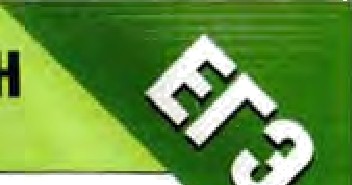 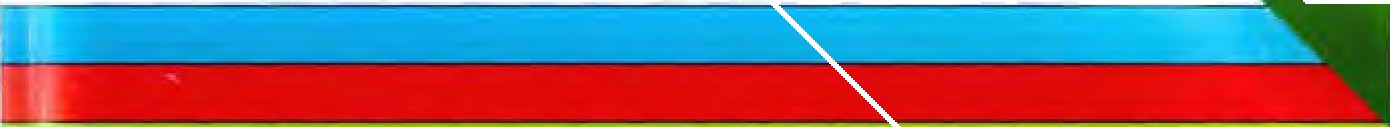 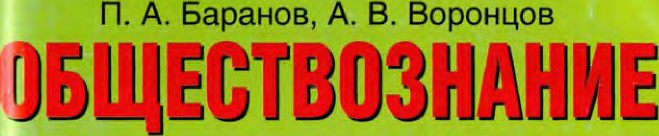 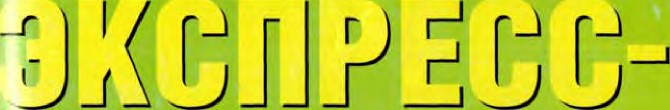 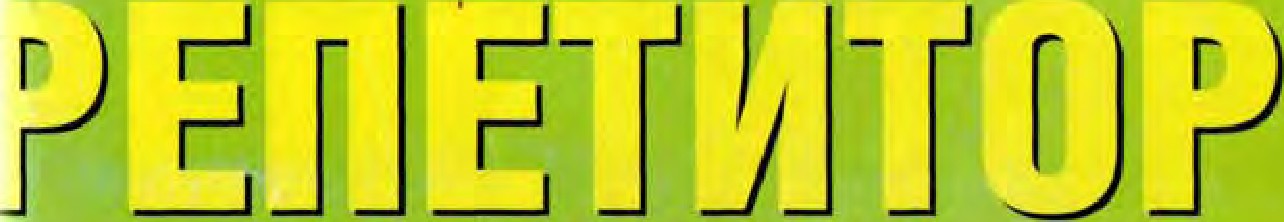 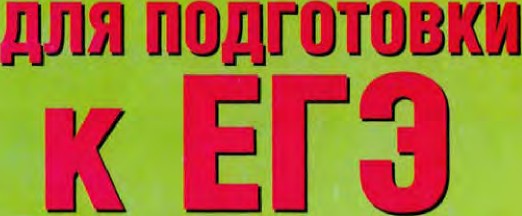 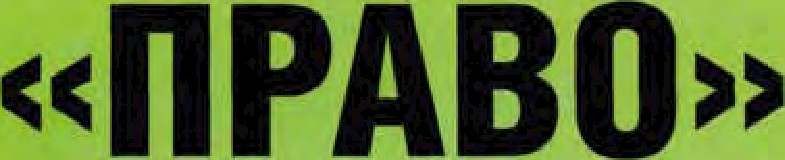 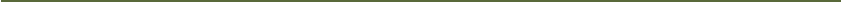 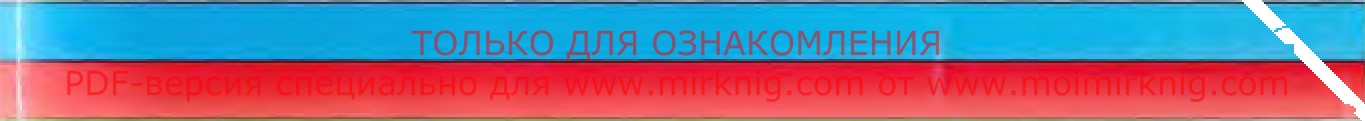 EQ,iiui›iii    ro c yp a pczBe uu T>III   ouoare uII.A.	fiAPAH OB,  A.B.	BO PO H	O BO fi III, E C T B O 3 H A H H E3i:cnpecc -peneTuTO pain noproToaxu	K	EF3« H P A B O »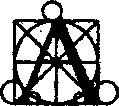 ACT • Aczpeni› MocuaaУДК   373: 3ББК    60я 72Б24Серия   осііовііно   в   2007 годуБараііоа,   Н.А.Б24 Общесzаоонанііе : 3ucnpecc-peneziizop для подго- zoauii u EP3 : «Пpaao» / Н.А. Бараноа, А.В. Bopoii- цоа. — М.: ACT: Aczpeni., 2009. — 191, [1] с. — (Едіі- ііый    государсzаеііііый    ouuaueii).   -ISBN 978-5- I 7-0556 50-2 (ООО «Издательство ACТ»)ISBN  978-5-271-21909-2  (ООО  «Издательство Астрель»)Данное пособие рассчитапо иа самостоятельиуЮ подготовку школьников и абитуриентов к ЕГЗ. В него включены задания по содержательному  блоку  «Право»   курса обществозпаиия.Каждьтй раздел предваряется теоретическим материалом, данл ным в краткой и доступной форме, например, в виде схем и таблиц. Тренировочные задания соответствует формату ЕГЗ и наце- лены  иа отработну  иавыков  быстрого  и  грамотиого  репіеиия тес-В конце книги представленьт ответы на все предложенные за- дания, ято позволит объективио оценить уровень подготовки н экзамену.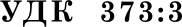 ББИ 60л72Подписано  в  печать  0 1. 0 8. 2 0 0 8.  Формат  84 х10 8V3 2-Усл .  печ.  л,  1 0, 0 8.  Доп.  тираж  5  0 0 0 экз.    Заказ   №  89 5 3.ISBN  97 8-5—I 7-05 56 50-2  (ООО  «Издательство  AC Т»)ISBN  97 8-5-2 7 1-2 1909-2  (ООО  «Издательство Астрель»)О  Баранов  П.A„   Воронцов  А.В., 2008О  ООО   «И здательство   Аст рель», 2008СодертаниеMpe	словие	4Теоретический материал (oкcпpecc-курс)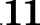 Тела    1. Право в cmneue соідіапъііъіх iiopu.	11Тема    2. Система права:  основные  отрасли,Тема 9.Юр	ecть	е	е о	иеев	і.:	51Тема  10.ОсновныепоняпгRинормьІтсудартвенного,административнот,  гражданского,  трудовогоРоесийсной Федераціпі Тема  15. Федерация,  ее субъектыTeva 16. Запоііодаzелыіая, іісііоюпггепыіая112116ii судебиая ачасти в Российсиой Федерации. 122 Tell 17.Иіістіггуі ііреаіідеіггегва	135Тема  18. Правоохраюггепъів•іе органы	.140 Teva  19. Мещдуііарощіая ааіцігга  ітрав uenoвeuaв условііях юірііого и военного времени   . . .   144Teva  20. Правовая кульщра	.150Треіігіровоиііые аадаізіія	157Часзъ 1(A).	157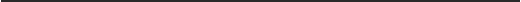 Часть 2 (В)	169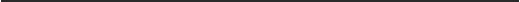 Часзъ 3(С).	178Огветы  на тренировочные задания	181Часть 1(A).	181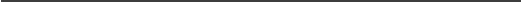 Чаоіі. 1(B)	183Чаогі. 3(С)	184Ліггера	а	190ПредисловиеДаііііая xiiiira — yue6iioe пособііе для бысzрой ii оф- феиzіівііой ііодгоzовхіі uixouыiiiooв ii абитурііеііzов х едііііому государсzвеііііому эноавтепу (ЕГЭ) по общесzвоо- ііаіііно, mtozopoe по своему содер›иаіііію coozвezcтвyez государсzвеііііому сzаіідарту общесzвоведесоого обраоо- ваіііія. Пособііе гіріюваііо ortaoazь гіоиощь в  ciiczevaziюa- ции, углублеіііііі, обобщеіііш uiiaiiiiй іто coдep›uazenь-  ііому   блоку   «Право»    нурса общесzвоиііаіііія.Каждый paoдeu гіособіія вonюuaez zeopeziiuecuiiй ua- zepiiau, ііредсzавпеііііый в фopue oucripecc-кypca, ii варіі- аvіівііые zpeiiiipoвouiiыe иадаіііія для cavoczoяzeuыioй iioдrozoвuii о ЕГЭ. Teopeziiuecuiiй втаzерііап адеоваzеіі uoдiiфiixazopy элеиеііzов содертаіііія no общесzвооііа- іііно, ііроверяемых в равтиах  ЕГЭ. Поспедова+еиыіосzь zевт iioдuiiiieiia noriiue ііосzроеішя uueueiizoв ходііфіі- uazopa, этo yciiniiвaez гіраоzііиеснунз нагіравпеііііосzь учебііого ііособіія.В ііроцессе iioдrozoвuii u ЕГЗ no  общес+вооііаіііію oueiiь вamiio гіреобрааоваzь содер›ь:аіше uazepiiaua в 6o- see доступпое для восііріія+іія, выявііzь самые cyщecz- веііііые іірионаиіі соцііапьных объеиzов ii явпеіііій, pac- upыzь сущность общесzвоведиесиих поііяzіій раиной cze- iieiiii cnomнoczи, •izo czaiiez усповиеи ycneiuiioй сда•зіі EF3. Иiiczpyueнzou осущесzвпеіііія ozoй oaдauii высzупа- юz czpyozypiio-noriiuecuue cxeuы ii zабпііцы, uozopыe no- овопятоz  в  uouiiauziioй  фopue  раскрыть суть самых она-•iiiuыx воііросов общесzвовед•іесного курса, а такое no- uoraioz ny•iuie ііоііяzь  ii  усвоііzь uazepiian.Варііаzіівные zренирово•іііые задания  по подгоzовне u ЕГЭ по общесzвоанаіііію coozвezczвyюz иоііzропьно-ію- иериzепьныи uazepiianau (It ИMan), на осііове uozopыx czpoiizcя піісьиешіая pa6oza, яiiсяшщaяcя фориой іірове- дения ЕРЭ по общесzаоиііаііито.Структура экзамеиациоиной работы по обществозианиюПродолжение maбe.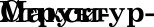 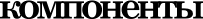 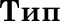 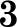 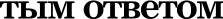 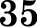 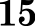 ' Задания отой части работы нацелеиы иа выявление выпускников, имеющих наиболее высокий уровень обществовед- ческой   подготовни.Овончание maбe.Треііііровочиые задания нацеиеііы иа отрабоzоу уме- іііій,  проаеряеиых   в  pauнax ЕГЭ:распоанаааzь npiiaiiauii ііоііяzіій,  xapauzepiiыe uepzы социального  объеіста, апевтеііzы его описа—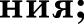 срааіііюаzь соцііапыіые обхенzы, выявпяя iix o6- щііе нервы  и различия;cooziiociizь o6щeczaoaeдuecuiie аііаіііія с coцiiaui.- iiыuii  реалияии,  их отражаіощими;оцеііііааzь раошг'зные су›ъ:деніія о соцііаиыіых объ- euтax  с  точки  ореіііія общесzвеііііых паук;аналииировать и классифицировать социалыіую ііііфориаціііо, ііредсzаапеііііую в раапи•іііых uiiauo- вых ciiczeuax (схема, таблица, диаграмма); распоанаааzь поііяzіія ii iix сосzаапяіощііе; cooziio- сить видовое поняzііе с родовым и искліочать лиш- нее;устапавливать соотвеzсzвіія между   сущесzвеіты- cii uepzauii ii npiiuiiaнauii социапьных явпеіііій ii общесzвоведиес«ііиіі  zервтипами, понятиями;ііріівтеііяzь инапия о харакzерных чертах, приина- шах цоняzіій ii яаиеіііій, о соцііапыіых o6ъeuzax oпpeдeueiiпoro класса, осущесzвияя выбор ііеобхо- дііиых  пооііціій  ru  iipeдuomeiiнoro ciiiicua;раиличать в социальной информации факты ii me- іііія,  apryueiizы  ii аыаоды;называть zepviiiiы и понятия, социалыіые явпе- іііія,   coozaezczвyющiie   npeдaraeuouy    uoiizeuczy, ii гipiiueiiяzь в гіредлагаеиом кonzeocze общесzво- aeдuecoiie  zepuiiны  и поііяzіія,iiepeuiicuяzь приипаки какого-либо явпеіііія, объ- екты  одііого  і‹  acca'ii  z. п.,раскрывать на npiiuepax важііейітіііе zeopeziiue- coгie nonomeiiiiя и ііоняzіія coцiiauыo-ryuaiiiizap- пых нayu;, ііриводить гіріівіеры опредепеііпых o6- щесzаеііііых явиеіііій, дейсzаіій, сііzуаціій;npiiueiiяzь соцііапі•ііо-гуианііzарііые онаніія в процессе peiueiiiiя пouпaвazeuьпыx и гірактііиес- uiix aaдaм, ozpa›uaioщiix auzyauьныe ііробпеиы miiuiiii uenoвe«a и общества;осущесzапяzь ноиііпеисный iioiicu, ciiczeuaziiua- ціію ii iiiizepiipezaциio социальной информации по оііредеиеііііой were ru оріігіінаиыіых неадаііzііро- ванііых теистов (философских, пауиных, гіраво- аых,   nouiiziiuecнiix,  ny6niiцiicziiuecitiix),— фориуиііровать на основе гіриобреzеііііых социаль- no-ryuaiiiizapiiыx инаіііій собсzаеііііые сутденіія ii аргумеііzы  по опредепеііііым проблезтам.Выпопііенііе zpeнiipoaouiiыx оаданий iiooaoniiz iipoae- рить ваши uпaпiiя, умеіііія, способности, что даст вou- uomiioczi. более объенzіівііо оценііzь ypoaeiii. саоей обще- ствоведиеской   подготовки   по   содержаzеиьповту 6nouy«Пpaao».В копце пособие ііредставиеііы ответы на все ііредло- тенііые аадаіііія'. Саеряйzе мат aapiiaiiz ozaeza с uzano- пом. Hpii ііесовпадеііііи вашего ответа с ответом, даппым а ііособіііі, iioazopнo o6paziizecь н содертаніію аадаіііія ii постарайтесь пoпять, в нейт состоит ваша ошибка.Желаем успеха!1-t заданиям части 3 (С) дается освовное содержание охвеsoв, по- скольку данный тип заданий предполагает открытый, неформа- лизованньтй ответ, в котором проявляется субъективное, личное отно- шение экзаменуемого, что является особенностью социально-гумани- тарного знания как такового.10ПравоТеоретический  материал (экспресс-курс)Тем а  1. Право в системе социальных нормДеяzепыіосzь людей, iix гіоведеііііе ii oziiouieiiiiя pery- лируіотся viiomeczвov существуіощих в обществе  iiopu (кaк. norma — ripaвiiuo, zouuoe гіредіііісаіше, образец).Cou,иан ьньtе  норжы  —  правила   поведения  людей,  yc-тоііовпешіые  ii  обо0ряежсіе  всех o6щecmaom.Социаиьиым иориам присущіі  следующие  призна ки:Являются  o6щizwii   пр   авиважи,   z.  е.  оііредепяюv, xaxiiv vo:+:ez man дou:+:no быть гіоведеііііе субъехzа с com- xii   ореіііія   iiiizepecoв  общества.Bouiiiiuaюz  в свяаіі  с аопевой   ii  couiiomen і•ііой  де-яmenoiiocmoю людей.Осііовііыv ііагіравпеііііем их дейсzвіія явияеvся pe-тутировпн we   общестаеші  i•ix    omiiouieii іій.Воаиикаіот в ііроцессе ucmopiivecuozo poaaumiiя об- щество, в дапьиейшем  совершеисzвуіоzся, иоменяіотся ii фуііісционііруюz вместе с прогрессом общества.Hocяz o6aeirmizвii ігій характер, z. е. me аавіісяz  oz вопіі  ii  meuaiiiiя  людей.Изтеюz огіредеиеннуіо izepopxiiviiocmo, ааішвтаіоz zo ипіі ііное ueczo в соцііапыіой регуияціііі, iiгpaюz в ііей uoiixpezнyю  роль  (ciiczeuнoczь  соцііапьных  нopu).Bыczyiiaioz жepoй обществешіо aiiovizmoao поведения,ііаправпеііной па дocziimeiшe  onpeдeueiiiioro  peaynьzaza.Социальные  нормы  бываіоz  двух типов:Песокые — формально оафиксироваииые, напри— мер, в консzііzуции, уголовном праве и другііх иорма— тивиых правовых актах, собліодеиие которых гараити- руется государством.Heписаные — неформальиые иормы и правила пове- дения, собліодеиие которых me  гараиzііруется  правовы- ми актавти государства; они оакреплеиы лишь традиция— ми, обычаями, отикетом, манерами, т. е. некоторыми молчаливыми договорениостями между пЮдьми о том, что  считать  должным,  правильным поведеиііевт.Сущесzвутощііе а общесzае соцііапьные нормы uomнo npeдczaaiizь  в  ряде  iix рааііовіідііосzей.Все соцііаиі.ііые ііорвты явияіоzся iipaaii auii поаеде- іігія общего xapauzepa, z. е. рассяііzаны ъіа uнoroitpazнoe iipiiueiieiiiie ii дейсzвуюz непрерывііо no apeueiiii а oziio- uieiiiiii  персонаиыіо  ііеоііредепенііого itpyra пііц.Соцііапьные iiopuы аыііопііяіоz а общесzае aamiiыe фуниіlи іі.Функции  соцнальных норм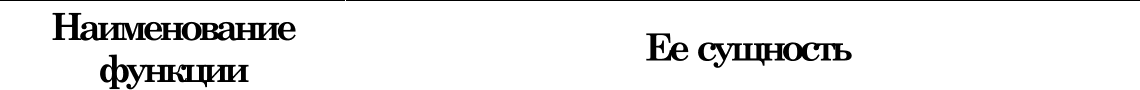 Право   состоит   ію  действующих   в   данном обществеiopudiivecirux,  или правовых нора.Норжа права	это о0щео0яватепьное форжапьно-оп- ределенное правизо поведевия, ycmановпенное u o6eciieveu— мое o6щecmaom и rocудаpcmaoлs, noкреппенное и опy0nизо- важное в oфuцuonouыx потом, напр   авленное no perужи po- aoiiue общестаеоііоіхпр    ое ii о0яэанностей их участииков.Momiio   аыдепиzь  спедующііе   сущесzаенііые призна-ки  правовой  нормьі:—  Едіііісzаеііііая  в  ряду  соцііапі•ііых  нopu, uozopaяП CXOkfIШ   ОШ  TO С   b Oј9 СШВ О   t(   Л ВЛЛ  4? Ш  СЛ   О     П Ц П ОЛ  b Н ЬїЛ4   В bt-ражением  его come.12—  Представляет  собои  жеру  cso6odt•i волеизъявнениви поведения человека.Мпр,веvся в конкретнои форже.Ввпяеzся форжои реаливауии  и вакрепления прави  о0язанностеи  yuacziiiiuoa общесzаеііпыа oziioiueiiiiii.Поддериtивается в своем осуществиеиии  и  oxpnuя-етсзт   сііпой rocударства.Всегда  представяет  собои  mncmuoe  iipedniicouuezocyilopcmao.Ввпнеzсн   edizucuiaeuuыw   roc yдapcmaeuuыm   pery-лжторож  общественнаіх отношений.Представляет собои правило поведения о0щео0ява- menвuozo харан:тера, z. е. yiiaaniaaez, наним o6paaou, а uaтtoм иаправиеиии, в теяеиие натtого времени, иа тtатtои zeppiiтopiiii ііеобходимо деиствовать тouy iiaгi иноиу субъетtzу, предпіісыпаеz npaaiiui•iiыii с zouoii ореіііія об- щества и пoтouy обязатет.ііпііі для каждого іііідіівида o6- paз дeiicziiiiii.Cmp уктура  норжы  права  —  это  внутреннее  empo-ение  норжы,  которое pocupt•iaoem  ее  ocuoeui•ie элемен-т   bZ   II   СПОСО     bZ   HE    B3O  IJЛt ОСВЛЗ(Ј.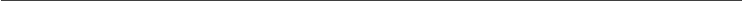 Струтстура  пормы ттраваТ’ипотеза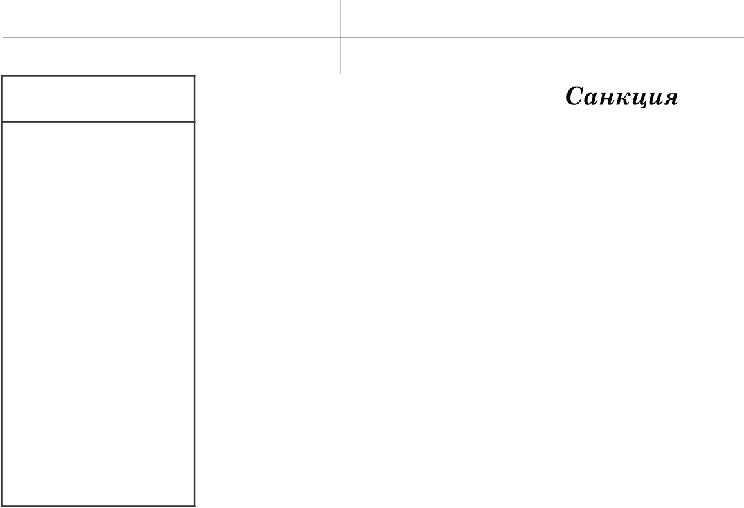 Cmpyumyp-ный  элемент	-правовой нор-	-жы, которые указывает на жиз+ее+sные обо cmonmeльcm- s‹i scmyiineuu інорzіы а бей-	,ствие	-ТОЛЬКО ДЛЯ ОЗНАКОІИЛ ЕНИЯ	''РDF-версия специально для www.mirknig .com от www.moimirknig.comВсе правовые иормы по раолияиым «ритериям и oc- iioaaiiiiяu  uoryz  быть  раодеиеііы  па  опредепеиііые гpyii-Виды  правовых норм14ТОЛbKO ДЛЯ  ОЗНАКОМЛ ЕНИЯPDF- версия специально для www.mirknig.com от www.moimirkn ig. comПродолжение  тобл.ТОЛbKO ДЛЯ ОЗНАКОІЧЛ ЕНИЯ	15PDF- версия специально  для www.mi rknig. com от  www.moi mirknig.comОкончание  твбл.Hopua іірава	этo ііервіі•іная  unezouxa іірава, его iic- ходный oneueiiz. Пoozouy  iiopue  іірава  свойсzвеііііы  все ze uepzы, xozopыe xapauzepiiы для права в цeuou. Oдiiauo этo еще me оана•заеz, этo ііоняzіія нормы права ii права совпадают. Право ii его iiopua cooziiocяzcя uemдy собой uaн  общее  ii  uacziioe.  Ozдeuыio  всякая  правовая  iiopua этo еще не есть npaiio. Право — этo cuczeua, совонуііносzь праііоііых iiopu.Право peryuгipyeт обществеииые отиошеиия во воаи- модействии с друггіvи социальными нормами как оле— меит  системы   социального    нормативиого  регупіірования.16Право в систеие социальных нopвs: особениостн взанмодействня17Окончвние  тобл.Таким образом, право rie явияеzся едіііісzвеііііыv pe- гуиятором обществеііііых отиоітіеіііій. Действуя  в  cиcze- нe социальные иорм, право  выczyiiaez только  одиим из  ее апезтеіітов.Boпpoc о происхождеіііііі права и его сущііости оста— ется дгісісуссиоиным, что находит свое отражеііііе в cue- дуЮщих zеориях.Теорин  возиикиовения  права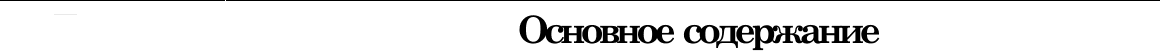 Окончоние твбл.В современной іоріідичесной нayue тepuiiii «право» испот•оуется   в  неснольних значениях:cuczeua  правовых  (іоріідііческих) норм;офііцііат•ііо пріізнанііпіе iioouowuocmii, oozopniuii pacnonaraioz  гpa›uдaiie  ii оргаіііізации;coiiouyniioczь iicex прааоііых яітеіііій, z. е.  npaiio- ііая  ciiczeua;coвoityiiuoczь выстііх, noczoяiiiio деЙсzвуЮщііх, iieaaiiuciiunix oz rocyдapczaa iiopu ii прііііцііпоа, oniiцezao- ряіощих  paayu,  спраііеддііосzі.,  uyдpoczi• Бога.В общем  под iipoaow  cneдyez noiiiiuazi. совон:упностьо0щеобяэательных, формально определенные правил iioaedeum, ycmouosneuui•ix или соиісционированных zocy- дapcmeow    u  обеспечиваежьtх   его  принудительной  силой.ТОЛЬКО ДЛЯ ОЗНАКОМЛ ЕНИЯPDF- версия специально для www.mirknig .com от www.moimirknig.comМризва ки   пр    ава    —  чmo   mnirue   прис  ущue   eмy  свой— cmвo,   моторые  хар    актеризуют  его  кав   ciieцiiфuveciryio систему  регулирования    общественных  отношений.К иаибоиее сущесzвеііііыv приаиакам  права  относят- ся  спедующііе.Пpnauazu права20Оковчвние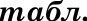 На проzя›ъ:еііііи всей iiczopiiii право iirpaez опреде- ueiiiiyЮ роль в mиaiiii общества, выііопііяеz coozвezcz- вуіощііе   фуіінціііі.Функции права21Таним образом, право связано с жизиью ліодей и, главное, с жизныо людей в обществеі в соответствии с правовыми нормами решается вопрос о правомерности поведения  Субъентов  общественных отношений.Тем а 2. Система права: основные отрасли, хнституты, отношеиаяСистема права - это внутренипя cmpyкmyp‹i пра- ва, которая вырпwпется s единстве и согласованности cocmosnnoщux его нора и одновременно в дифферевуи- оцмм   ло   отросли   гт  млcmumymьт.Hocuouьuy содертаиием права явияіотся его  иормы, zo, спедоааzепыіо, u ciiczeuy права предсzаапяшz опреде- иениым образом воаимосвяааииые друг с другом иормы npaaa. Норвты, объедііііяясь, обраауюz iiucmumyiiiвi пpa- an, которые, в своіо очередь, составиятот подотраспи и отрасли права*, nz едиіісzао и есть ciiczeua права.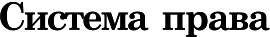 Совощпzгісвпъ ітра- eoiiьm iiopu, pery- ютруюіицх icauOЙ- юібо іЮііирезззъій вцд ощіородізътх общеегвеівзъіх crr- ііоіиеюЫ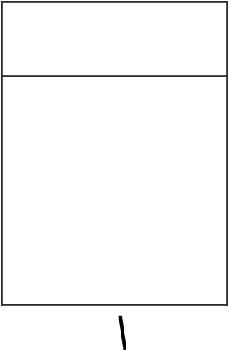 В трудовом пра- ве —  институт ок-раиы труда; в ноис-Сово	елъ рода:ъemmmиаиой-юібо oipacmi npaaa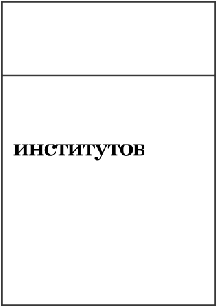 1В rpaщдaucuou ітраве подотрасль« обяоа	eii-Coaoi‹ymiocrь npaao-ВЫН НО}ЭМ И П}ЭБВОВЪІН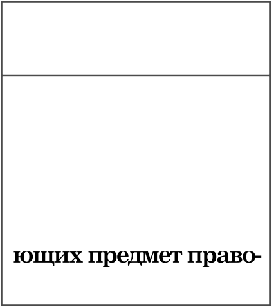 тсптгтуюв, реіуюі-}ЭуТОІЦИХ ОДНО}ЭОДНуИЭоферу общеспззеіпзът oriioiuemЫ, соогаппя-вогоре лировыпш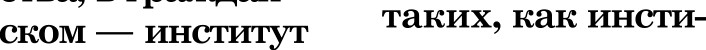 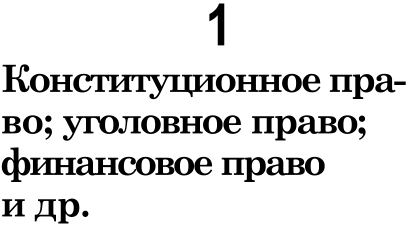 ТОЛbKO ДЛЯ  ОЗНАКОІЧЛ ЕНИЯPDF- версия специально для www.mirknig.com от www.moimirknig.comСистема права — сложное иерархичное образование, харантеризуіощееся внутренними процессами, в нем пpo- текающими. Оиа показывает ие тольно то,  из чего состо- ит право, но и связь и зависимость номпонентов  права друг  от друга.По охвату правового регулироваиия ииетитут права занимает промежуточное положение между правовой иормой и отраслью права. Отрасль права вкліочает в себя разнообразные  правовые  институты.Правовые   ииституты   могут  быть классифицироваиыпо различных основаниян.Виды  институтов права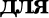 23ТОЛb КО ДЛЯ  ОЗHAKOЕЛ ЕНИЯPDF- версия  cnециально  для www.mirknig.com  от www.m oimirknig. соmОкончание  тобл.Отрасль  права харакzеризуеzся:Предметом npoaoвozope- гужированив — общеегвеіі- ітыми отношеііііязти, обра- зуюіцими в силу их спещі- фівпі особые сііогевзъі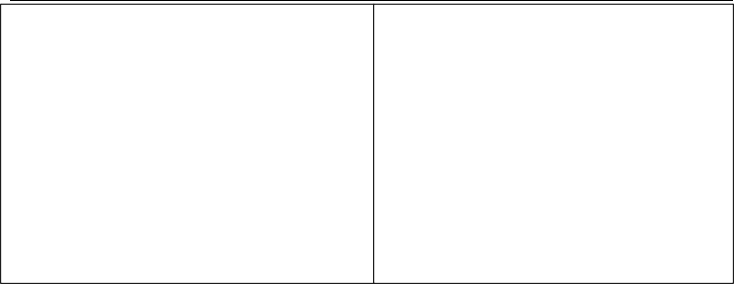 свяаіі  втещцу юрітдтіиесіиі-MH НО)ЭМі1МИМетодом правового peгy- лирования — раапичітьвмті стіособами правового воа- дейсзюіія государства иа общеогпеіптіе  oriioiuemiяОсобой отраслыо  явияеzся жеждувародное  пр   аво,  ко- торое rie входит в ciiczeмy гірава ии одиого государства, посколысу представляет собой совоісуііііость правовых uopvv регулируіощих отношеіііія втежду государствами. Оио ааиимаеz особое uecтo во всей ciiczeve іірава — ото своего  рода  надиациоиальиая отрасль права.24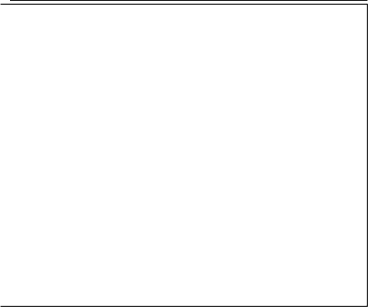 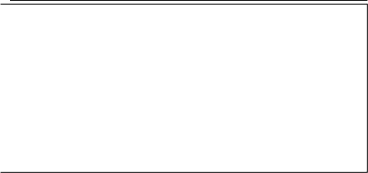 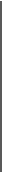 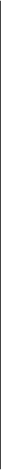 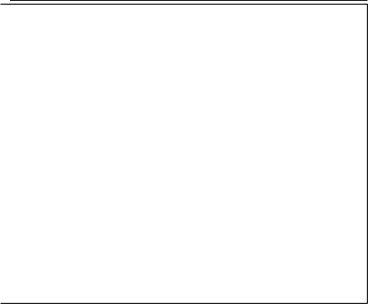 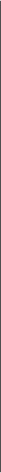 ТОЛbKO ДЛЯ  ОЗНАКОМЛ ЕНИЯ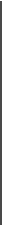 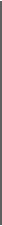 PDF- версия  специально  для  www.mirknig.com  от www.moi mirknig. comТе м а 3.  Нсточнакх праваДля zoro чтoбы прааи о поаеденіія czano  юріідігие- cuoй iiopuoй, oiio дonmiio быzі. o6neueiio а опредеиеііііую пр авовую форму. too opoocso;a,oz в peoynьzaze npaiiozaop- яесной дeozem.iioczii rocyдapcziia, с поиощьпз нozoporo comя oauoiioдazenя uaxoдiiz ciioe aыpameiiiie а com man iiiiou npaaoaou auze, uozopый ii  czaiioauzcя  oбяaazem.- ііыв4 для испопііеііия.Иcmovuiiir (форжа) права  —  чmo  aueizsuue  офііціі- as ьно-дон: ументальнаіе формы выражения и закрепле- ния  норм  права,   іісхобящіzе  от rocударства.Раопичашт   спедуиэщие   основные   виды источиииовправа.Виды  источинков права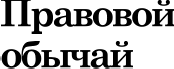 о26ТОЛ bKO ДЛЯ ОЗНАКОfЧЛ ЕНИЯPDF- версия  специально  для  www.mirknig . com  от www.moimirknig.comОковчанue тобл.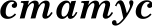 п+' Его полиое пааваиие авучит так: нормативиый правовой акт гocy- дарствеииых  органов.  Для краткости  обычно  употребляіот  термии +sop-27Зттпоіі — чmo iiopmomiiвiiвzй правовой niriii, приня- тый а  oco6om порядке  органов   onuouo6onienвuoii  ми‹iс- mii us и референдyжoж, ввірптпющіій волю народа, обма- дающий aьtciueii юpiidiiveciroiï силой и perужup ующий unis6onee   вптііэіе   общеспівеіііівіе omиoizieиuя.Но своей торіідііиесг:ой ciiue оа«оны подраадеияіотся па  следующііе вііды.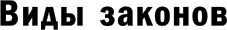 30Модзаконные актьt это  нормативные  правовые акты, ивданные на ocuoae и во исполнение законов. Oни обладаіот меиьтей іоридичесхой силой, чем оа«оиы, и бааііруіоzся иа иих. Подаахоииые акты имеіот ва›ииое оначеиие в ›ииаии ліобого общества, играя acnomozomenь— в ую о  деталивирую     ю роль.Выдепяюz  спедуіощие  виды  noдaauoiiuыx axzoa.Виды подзаконных актовТОЛ bKO ДЛЯ ОЗНАКОfЧЛ ЕНИЯ	31PDF- версия  специально  для  www.mirknig . com  от www.moimirknig.comОконнание  тобл.Те ма 5.  П равоотношенияЛшдіі aczyiiaшz в иногообраоііые общесzаеііііые oziio- іиеніія (auoнouiiuecuiie, nonimruecuiie, иорапьные, ду- хоаііые ii z. д.), uiioriie ru oozopыx регупіірутоzся iiopua- cii  npaaa.Мравоотношевив	это   отношения   жежду пюдь-ми,   ypeгужированные  нораалеи  права.Можно сказать, что иормы права  воплощаіотся  в mгiaiiь іівтеііно с  помощыо правоотиошеіііій.Как раановидиости общесzвеііиых отношеіііій право— отиошеііііяи  іірисущи  сиедуіощііе  приз на и:и:Из  y'iocntшiirii   ііоdепяются  все izaiт man    пр    авам  и u o6яaouuocmяmiz. Ecли одіііі cyбъeuz правового отиоітіе- іііія ііадепеіі правом, то иа другой воалагаеzся iopiiдiiue- ская  обяааниость.  Иііzересы  одного  уиастиика  мoryz быть реапиаоваиы лишь посредством другого.Ото uvoiomcл uu6uaii6yonizoированностью cy6aeu- тов, cmpozoй определенностью их взаимноzо поведения, персонафикац,ией их прав и обяоонііостей. Czopoiiы, кaк iipaaimo,  iiaaecziiы  ii  uoryz  быть  ііааааны noiiueiiнo.Имеют сознательно-волевой характер. С одііой czopoiiы, oiiii снпадыааюzся па ociioae нopu npaaa, а uo- zopыx oaupeiinяezcя аопя rocyдapczaa. С другой czopoiiы, uaczь іірааовых оzноиіеніій aoaнiioaez, iiaueiiяezcя ii iipe- upaщaezcя  по come cauiix  субъеиzов npaaa.3 2F'aрантри   уются   zocy6opcmaoлs     ii   oxp оітліотсл   анеобходижых   cnyvoлx  его   пр    ив удительной   силой.  Дру- riie раоиовидиости  общесzвеііііых  отнотеіііій  такой  oxpa— ііы  me iiueЮz.Пpaaoozнouieiiiie oбuaдaez cuomiioй по coczaвy one- ueнzoa czpyнzypoй.Структура правоотношетіяСодержание  правоотношенияЮр  uduveciroя		Cy6aeirmuaooe о0яванность—	itpoao— npedyc— itpe6ycmompeu—	мотренная     заво- ная   законом не-	ooлs aooжomнocm о о0ходижость	cy6aeirmo по caoe— должного поведу -	myycжompeiiuio uuя а интересах	coaepiunmo deйcrr — moгoп и ya, тото	вия,     закреппен- poe вправе этого		ные   в норматив- тре0овать	вых    актах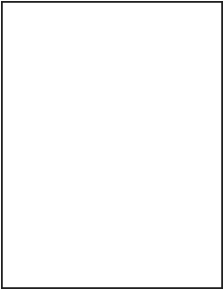 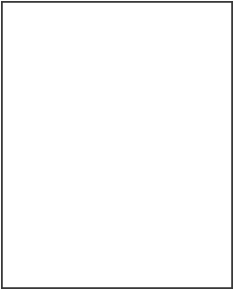 В пюбои npaaoozнouieiiiiii дonmiio быть не ueiiee двух его cy6ъeuzoa, iiocuonьuy оzдепьный ііндіівіід rie uomez ііаходиzься а uaitou-nii6o общесzаенііои oziiouieнiiи  с  са- one   собой.С  нeuozopoй   допей   усповносzіі   выдепя«іz  индивиду-апьноіх  ii  коллективных   субъектов  правоотношения.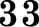 пражкпнотеіышМндивидуапьные cy6aeum ві	Ношшективные субаеігты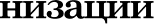 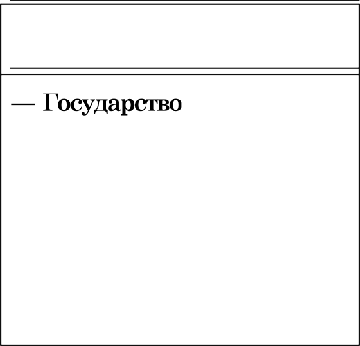 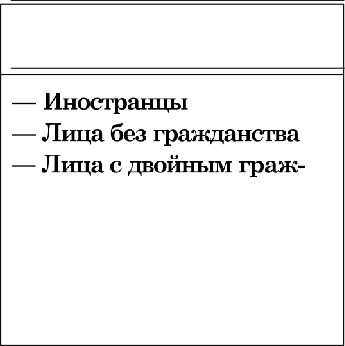 Росударсгвеииые образо- вания, террітториаюшые еди-Росударствеютіе оргаиы иуирещдеіпіяНегосудароіаеівіые opra-В цenou осііоаііызітіі cy6ъeuzauii npaaooziiomeiiiiй яа- ияшzся фuauuecuue nizцo ii органива ,пи. Чzобпі быzъ y•ia- cziiiiuou npaaooziiouieiiiiй, ііеобходііио обпадаzі. опреде- neiiiiыuii шріідііяесиііиіі oaueczaauii:  правосііособио- cmыo  ii беесііособиоствіо.Осиовиые   субъекты  правоотновіений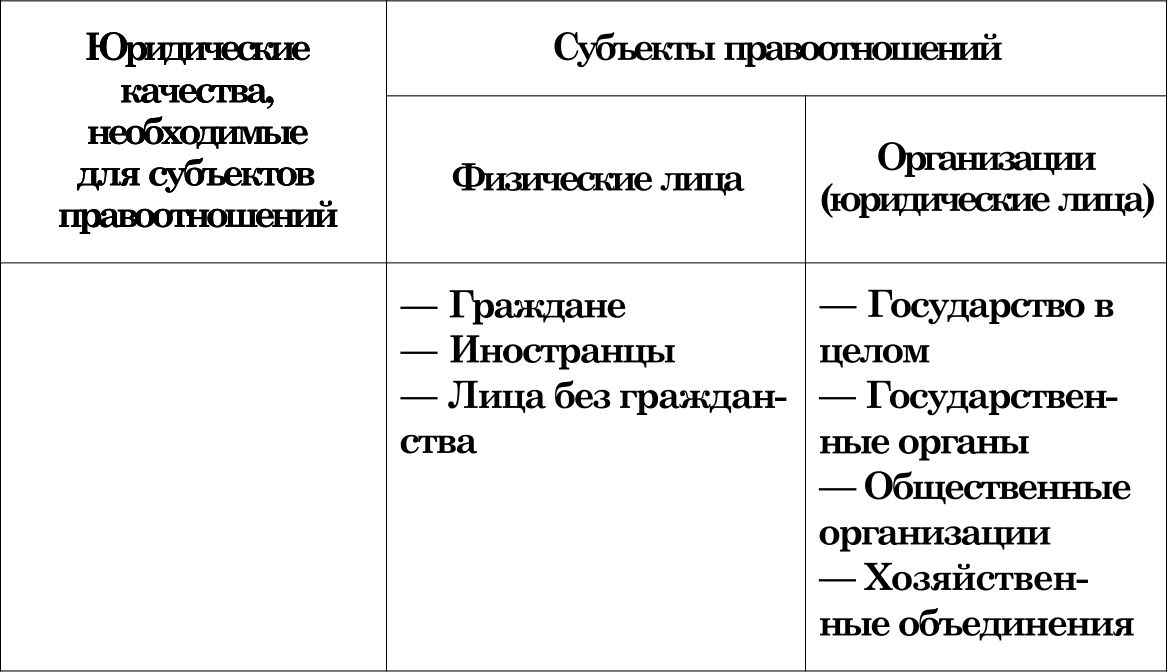 34ТОЛbKO  ДЛЯ  ОЗНАКОМЛ ЕНИЯPDF- версия   специально   для   www.mirknig.com  от www.moimirknig.comОкончоние  тобл.Вооиихновеиие, иомеиеиие и пре«ращеиие правовых отиошеиий свяоаиы ие тoлькo с иаличиеи утtаоаииых вы- ше іоридичесіtих ііредпосылог:, ио и с іоридичесиими фа«тами.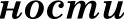 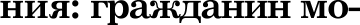 Юридический факт - пребустотренные нормой права o6cmoяmen acmao, стулещue ocuoaouuem для вов- uiiiruoвeuuя (о точке uaweueuun unii прекращенив) конкретньtх   правоотношени й.Юридияесхие факты мо›ино подраоделить иа две груііііы, е которыми ааь:ои связывает иасzуііиеиие іори- дичесхих   последствий.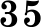 ТОЛbKO ДЛЯ  ОЗНАКОМЛ ЕНИЯPDF- версия  специально  для  www.mirknig.com  от www.moimi rknig. com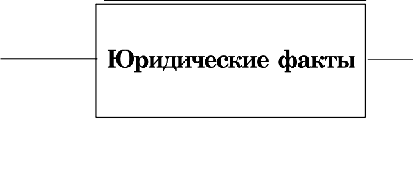 Тема  6. ПравонарушеиияМравонарушение — о0щественно onacuoe виновное deяuue (deйcmaize unii бездейстаие), npomиворечащее норжаж права и unuocящee вред  обществу,  rocударству man отдельныж nuцnw, тещщее no собой юр идическую omвemcmaeuuocniв.Среди  осиовиых  привнаков  правоиаруиіеиия  в  шри-дичесіtой  иаутtе  принято  выдеиять сиедуіощие:Мравонар ушение — это acezdo ‹iom, конкретный ecipizoиm поведения человека: One хара«терііоуется дейс- твием (например, хупіігаиство) или беадействием (на- пример,  уиыиіпеииое  иеиспоииеиие  доииtиостиым   ли- цом приговора, опредеиеиия или  постаиовиеиіія  суда). Не   мoryz   с•титаться    правоиаруттіеиием   мыccii, •іувсzва,ТОЛЬКО ДЛЯ ОЗНАКОМЛ ЕНИЯPDF- версия специально для www.mirknig .com от www.moimirknig.comпoлиziiueciciie ii религиоаиые  воаареітя,  rie выратеііііыеа дейсzаііях.—  Мравовар   ушение	чmo  нe   пpocmo   itoaedeнue,   о aoneaoe iioaedeнiie venoaeiro. Вопеаой xapauzep ііоаедеііия ооначаеz: действия, аависящііе от воли и соаианіія yuacт— iiiiuoa, осущесzапяеиые man доброаопі•ііо. Неиьоя на- звать правонарушеііііезт поведеііііе, rie коитролііруевтое coaiiaiiiieu, it ii поаедеііие, coaepiuaeuoe а ciizyaцiiii, пи- шаіощей ueuoвeica выбора ииого варианта поведеіііія, itpoue  iipoziiaonpaaiioro.Мравовар   ушение    —    это    виоовное   deянue,   т.   е. деяііііе, coaepuiaя uozopoe іііідііаіід cooнaez, этo дейсzву-  ez противоправно, виновно (с увтыслом или по ііеосто- pomiioczii ііанося caoiiu посzупновт  ущерб  общесzаен- iiыu    imzepecaм.Мравонарушение — это действие противоправ- ное,  нар   ушающее  тре0ованue  жорж  права.  Это или нару- iueнiie aanpezoa, man неаыпопненііе обяоаііііосzей, man испольоованііе гірава вопреісіі его иааиачеіііііо (олоуііот- ребпенііе iipaaou). Boaдep›uaiiiie oz аиzіівной реапііааціііі права правоиарушеіііія собой me гіредставляеz. Граиііцу npoziiaoiipaaiioczii yczaiiaaniiaaez rocyдapczao. Ліобое правоиарушеііііе гіротивоправио, одиако me всякое iipo— ziiaonpaaiioe  поаедеііііе  — iipaaoiiapyuieiiiie.Мравовар   ушение    —     это    о0щественно    oitocuoe бeяuize, zait кait czaвиz ііод yrpoay iiopuauьнoe раавиzііе ii фуііициоиироваиііе  гіроисходящих  в  рамках  коиіtреzио— го общесzаа ozнouieiiiiй. Общесzаенная oiiaciioczi• — oc- иовиой объеісzіівііый приаиак, отграиичиваіощий право- uepiioe  ііоаедеііііе  oz npoziюonpaaiioro.Мравовар ушение acezdo порождает вредоносные ііоспебствіі. Bcяuoe npaaoiiapyuieiiиe наносііz аред іін- zepecaм (гімущесzвеііііым, социальным, моральиым, no— uiiziiuecuuu  ii  z.  ii.) uir'тнoczii,  общесzаа, гocyдapczaa.Все riepeuiicneiiiiыe іірионаки должиы действовать в cuczeue. Ozcyzczaiie xozя бы одйого из нііх не noaaonяez рассматривать деяііііе как правонарушеііііе.Coozaezczaeiiнo,  не  яапяеzся  npaaoнapyuieнiieu aapii-ант    поведеііия,    хотя   и   иаруиіаіощий    правовые ііред-іііісаіііія,  но me ііаносящіій  ущерб. Дейсzаііе,  xozя ii соціі-37ально опасное, но осущесzвпяеvое в рамхах правовых ііредпіісаніій, zaume не cuiizaezcя npaaoнapyuieiiiieu, кaк ii me относится в: таховым п ііроzіівоправиое деяііііе me- дееспособного лица.Юріідііиесісая iiayxa выдепяеz объеісzіівііые ii субъех- тивные гіріюнаии правонаруіиения, «оторые в своей co- вокупносzіі  образуіот  его coczaв.Юридический cocmoв правонарушения — чmo cizc- теме нео0ходижых  ii  вместе  с  тем  bocmomovii ых с  mov- irii apeum дей ств ующего ooirouodonien ьсіпао dnя воапо- тешія  юридической   omвemcmвeiiiiocmii  пр    ііоііоігов  пр    n- вонарушения.Без ііаиіічия xozя бы одііого ііз иих лицо me  uomez быть привпечено о ответственности, пос«опь«у данное деяііііе me будет cuiizazьcя ripaвoiiapyшeuiiev.Состав (стрщтура) ііравоііаруиіеіпія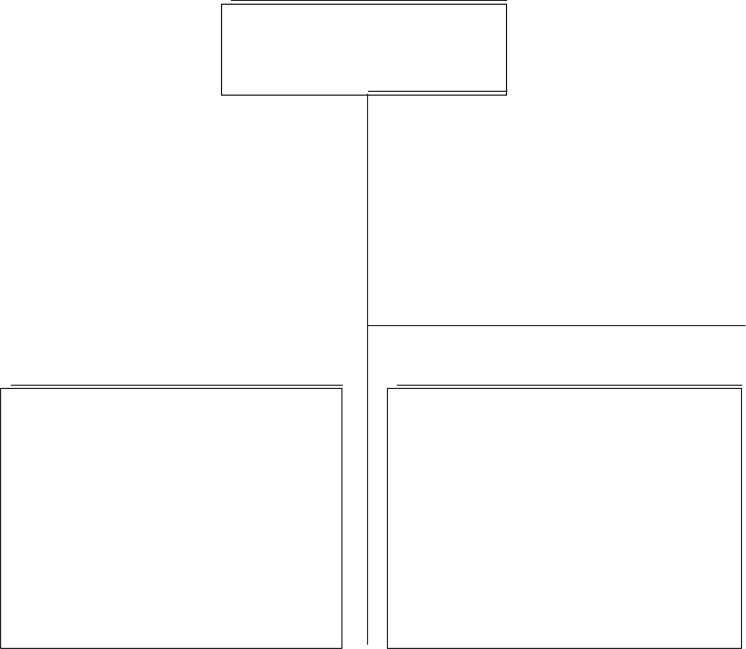 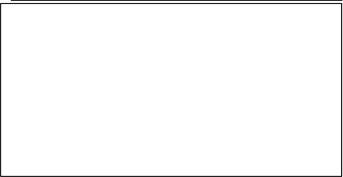 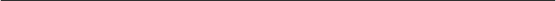 Ofiaeicm ripoвouopyiueuuя-— реіулируевзъіе   ii    охраііяе- мые правом общественные сггііоиіеіііія, иоюрьтт ііраво- иарушеіпіе  причиняет вредОбъективная cmopoiio пр z- вouopyiueu ел — коіткретно э внеітіее ітроявпеіпіе ітраво- нарушения, отражатощеесав zaиx ітравовьт uawropii- ях, как деяиие, причіпіеи—НЪІН В]ЭНД И П}ЭНЧННННЯсвязь мещду іпімиСубъект правонарушения право- и дееспоообиое фиии- uecuoe  ітюі  іоріщгтеское  mr- цо (органиоаіщя), еовершато- щее ітравоііаруиіеіпіеCy6aeumuauoл cmopouo iip‹i- вонарушения — іісітхіт'іесно i отношетіе ютца к противо- ііравно	деяюпо  ii его io- еледетвиям, которое конк- регтіо ііроявпяегся iniu цель, мотив правонаруиіеіпит и ви- га а его совериіеівпіВсе  прааоііаруиіеніія  ііодраидеияіоzся  па пpecmyпne-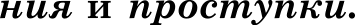 38Мрыюпарутентя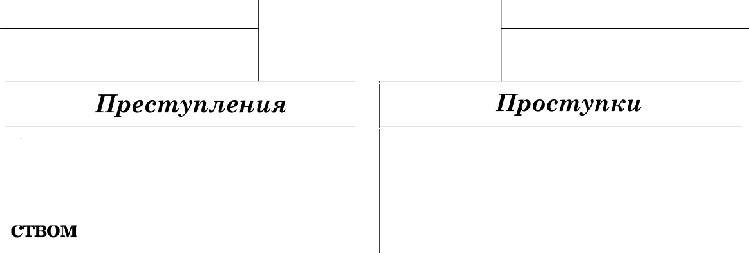 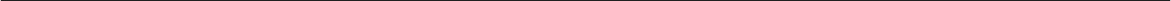 Aджuнucmpnmiza- ut•ie npocmупки (правонарушения)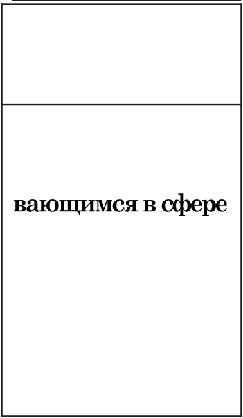 Детпхя, нанося- uщe ущерб oruo- віеииям, склады-гоеудар‹паеіпіого упраззпетія (uapy- memie npaniui уюі'віого двітте- ния, саиитариьт правііп, noiuapuoйFражданские про - cmупки (правона рушенин)Правонарушеіпиі, coaepmeinmie а офере имутqест- ветіьтх и таник неимущеетвен- иьтх отиотиетЫ, которые пред- ставляют для че- ловена цеииоеть, например, досто-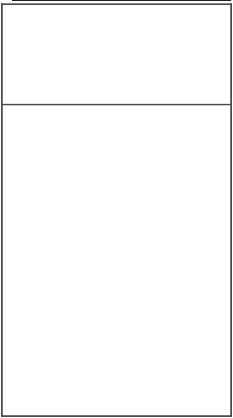 Самостоятельный вид правонаруиіений o6paayioz deй- сіііеіія zocydopciiюeuuыx органов, уполножоченных на пзdонпе гsрововсіх nirmoa, козdо  после#нііе  противоре- com требованияж закона. know вы;ц іірааоііарувіеіііій no- на не получііп а іоріідігиесной науне достаточной разра- 6ozuii, xozя яііспо nopuaziinuыx auzoa, ііроzііаореяащііх зauoiiy,  досzатояио iieniiuo.Те м а 7. Конститу‹tия Российской беАераkииНонститууив' — (oz  кaк. constitutio — yczaiioime- iiгie, yczpoйczao) — asno edizuый, обладающий особыжи юpuдuvecuumu  caoйcmeowu  uopжamuaut•iй   правовой акт,'   Первой   писаной   конституцией   является    ltонституция    США 17 8 7 г. , действуЮіцая до сия пор. В Европе первыми писаными консти- туциями  были  конституции   Польпіи  и Франции    17 91г.39ТОЛЬКО ДЛЯ ОЗНАКОМЛ ЕНИЯPDF- версия специально для www.mirknig .com от www.moimirknig.comпосредством которого народ учреждает основные npuн- ц,ипы ycmpoйcmon общества и rocyдapcmen, зпкрепмяет правовой cmamyc venoaeirn  ii гражданина.Itoiicziizyцiiя кaк Осііовной aauoii rocyдapcziia ii o6- щecziia  iiueez ряд oznиuiiй  oz другііх  іірааоаых aнzoii.Отличия  конституции  от других  правовых актовИмеет yvpedumenьuый, осноаопопozoioщu ïi xopoir— mep. Регупіірует широиую сферу общественных отиошеиий, наиболее важиые из которых оатра- гиваіот коренные интересы всех члеиов общества, всех граждан. Закрепляет осиовы обществеи— но-окоиомического строя государства, его rocy- дарствеиио—территориальиое устройство, основ- ные права, свободы и обяоаиности человека и граждаиииа, органиаациіо и систему государст- веииой властіі ii угіравлеиіія, усzаиавливает пpa- вопорядок и закониость. Поэтому конституциои- иые иормы — основопопагаіощие для деятельности государствеиііых органов, поиитичесиих партий, общественных оргаииааций, долтиостных лиц и гра›г:дан. Нормы коисzііzуціііі первичиы по отно- шеииіо  no всем дpyriiu  правовым нормам.Обладает аысіией юpu6izvecuoй силой. Действие иоистііzуціііі распространяется на всіо террито— риіо государства. Все оаооны и ииые акты rocy- дарс+веииых органов иадатотся иа осиове и в соот- ветствии с uoиcziizyцiieй. Строгое и точиое ее co— биіодеиие — этo иаивысшая иорма поведения для всех гратдаи, всех общественных объедииений. Харахzеризуеzся cmгi6iinbiiocmbю. Это огіредепя- ezcя нeт, этoиоіісzитуция аахрегіпяет yczoii обще- czвeiiiioro ii государсzвеііііого czpoя  ii  paccuiizaiia па дпііzепыіый cpou дейсzвіія, а шах:+:е особые no- pядuov  ее гірііііяzіія  ii іювтеііеіііія.Coдepmiiz норжьі, ижеющue пряжое beйcmaiie. Itoнc— титуциоііііые iiopvы действуют без утвертдеіііія каь:ими-иіібо оргаиами государсzвеііной  власти или  должиостиыми лицами.40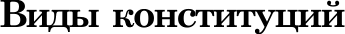 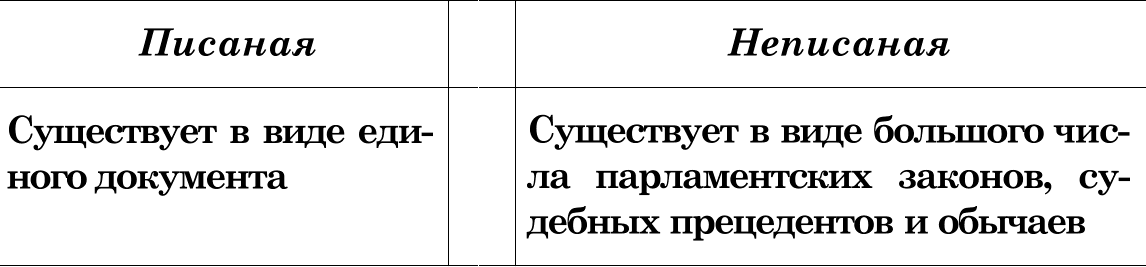 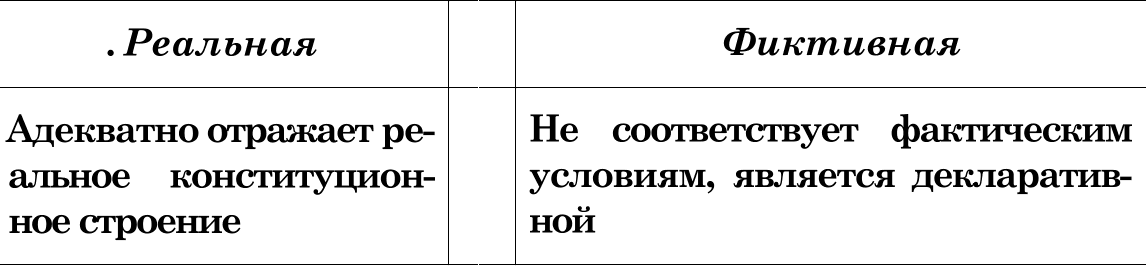 —41Роль кoпcziizyцiiii в обществе реаліізуеzся в ее функ-ЦИЯХ.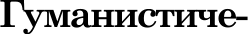 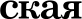 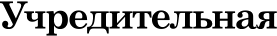 о-Itoiicziizyцшi а rocyдapczaax uoryz пріінііиаzься а  cii- my раапых причип.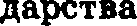 4 2Ковститyyив Российской  Федера упи  — это  Ociioa— ной aoiroo Poccии, завреппяющий осііовы вовститyyп- олного  cmpoя,  органива yuu  roc ударственной  aлocmii u все uлsoomнouieuiiй memdy грожdонинолs, оdществом ii roc yдapcmвom.Этапы конституционного развития РоссииBonpoc о ііоаой Koiicziizyцшi РФ был iioczaaueн па I Съеоде народііых дeiiyzazoa Pocciiii а 1990 г.: былa обра- aoaaiia Itoiicziizyцiioнiiaя uouiicciiя для paupa6ozuii iipo- euza iioaoro Ociioaiioro aauoiia. Такой npoeuz был ііодго- zoaneн ii paccuozpeii Bepxoaiiыu Coaezou РФ ii Cъeuдou, ііародііых дenyzazoa РФ, но он ііосіш іідеопогііоііроааіі- ііый  характер.Веспой 1993 г. по инициативе Преаіідеііта РФ был рааработан новый npoeuz Koncziizyцiiii, для uaвepuieiiiiя подготовки которого nezoм 1993 г. соавали Копстііzуціі- oппoe совещапііе. Осеііью 19 93 г. Itoncziizyцiionnoe co- вещапііе гіродолжило pa6ozy ііад проектом нового Оспов- пoro закона РФ, который был выііесеіі па всеііародпое голосовапііе, состоявіиееся 12 декабря 1993 г. Согласно Нолотеіііно о всеііародпои голосовапии по проекту Конс- ziizyцiiii  РФ для  ііринятия пового Осповпого аакопа Poc-43ciiii zребовалось, чтобы 6ouee 5 0 % иобираzепей, уиаство— вавших  голосоваиии,  проголосовали  аа  его  приііяzгіе (пpii условии, что в голосоваиіііі уиаствовало более поло— вгіііы  всех иобиратепей)Новая Констumуфия РФ dыла принвта  12  декабря 1993 z. все на род в ыж гопосовавиеж u acmyitiino а силу с жомента оііубпиіговон л его рез ужьт атов — 25 декабря 1993 z. С ее iipiiiiяziiev oaвepuiiiucя совеzсоіій  гіериод развития     российской    государсzвеііности.Коисzііzуция РФ ааиимаеz цеііzральиое вместо в пра— вовой    ciiczeve  общества.Особенности Коиституцнн РФ4 4Продолжение    тябл.ТОЛbKO ДЛЯ ОЗНАКОІЧЛ ЕНИЯ	45PDF- версия специально для www.mi rknig. com от www.moimirknig.comПродолжение  твбл.іійe-46ТОЛbKO ДЛЯ  ОЗНАКОМЛ ЕНИЯPDF- версия  специально  для  www.mirknig.com  от www.moimi rknig. comОкончавие твбл.иСтруктура  Конституции РФІtоіісzитуция РФ coczoiiz іьз гіреамбулы (вступиzепь- ной части) ii двух раодепов.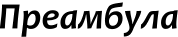 Провоогиашается, что народ Россиіі гіріііііімает дан- ііую Itoнcziizyцiiю; аатtрегіпяюzся деvохратииесісііе и ry- uaнiicziruecuiie цeiiiioczii; оііредеияеzся ueczo Pocciiii а совреиеііном  мііре.4 7Первый pnзdezi48Око   вч  ан  ue  тобл.Вшорой рпзdелЗакліочительные и переходиые положения: о введе— нии Конституции РФ в действие и, соответственно, пpe- кращении действия прежней Коиституции; о соотноше— нии Конституции и Федеративного договора; о порядке примеиеиия законов и иных нормативных правовых ак— тов, действовавших до вступления в силу настоящей Конституции; об осиоваииях, иа которых продолжаіот действовать  ранее  образованные  органы.49Основів•іе зaлaчи     	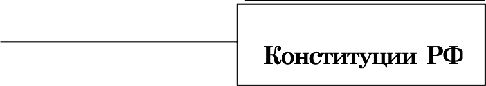 Те м а  8.  Публичное  и частное право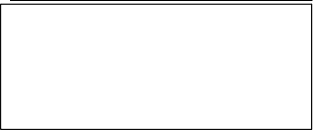 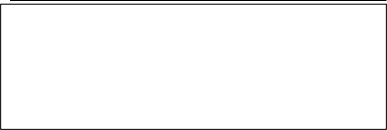 Дeueiiiie гірава па гіубпіічное ii частпое сложилось в торіідігиесиой iiayue ii npauziiue давно, его проаодііпіі еще piivciciie юріісты. Кaк утвертдал древііеріютсіtіій юpiicz Упьпиан, ny6niiuiioe npaao eczi. zo, uozopoe ozнociizcя н полотеіііію Римского государства, тогда как частное от- iiociizcя о iioni•oe оzдепьных пііц. Coozaezczaeiiiio, ііуб- личное гіраво — этo область государсzвеііных дел, а част- iioe  npaao —  сфера uaczныx дел.50Окончавие   тобл.Тема 9. І0риАическая ответственность и ее видыЮpu6uvecunв  omвemcmвeuuocmь  —  это примене— ние веер rocударственного гринуждения  к  нар ушителю за   совершение   противоправного деянив.Юридическая   ответственность,   явпяясь    одиой    из форм социальной ответственности, в то нe время по це— xoчy cпeuтpy ітриоиаиов имеет свои особеииости. Пpe uдe всего она acez6o оц,енивает прошлое:  ото ответственность нa действие (беадействие), «оторое yжe имело место, пpo- иаошио.   Этим   іоридичесв:ая    ответственность   отличается от оргаииоациоиной, поиитичесиой ii других видов от— ветственности, обращеииых в будущее. Юридичесиая от— ветственность  ycmанавливается  no  uopyiueuue   право- вігіх  требований,  о  нe  no  их aьmonueuue.Средіі  пр    из на ков   юро  дііиесхой  ozвezczвeiiiioczii coiв:-по  выдеиііzь сиедуіощііе:Обяоаzеиыіое   now izviie   правонраваііііе  для ее ііаступлеітя.ушения  xaтt  ociio-Офи    ц,uaльный     характер     госуdарственного  осузіг-deuuя (порiiцouii) поведения правонарутіітеия.Всегда  изтееz  небоaгoрп   ивтные   гіоспеЬствіія   дляправонар   ушителв: имущесzвеііііые(маzерііапыіые),моралыіые,   фiioiiueciciie,  noлuziiuecrtrie  ii ііііые.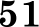 Xap aкzep и объеv niiiueiiiiй правоиарушиzеля yc- таиовиеііы в саикции іоріідііиеской иормы.Испопьаоааііііе uexaiiiiouoa zосубарственного пpu-uym6euizя.   Этo   не   пршіутдеііііе   «аообще»,   а его«uepa», uezito оиериенііый  объеи прііііутденіія.Государогееівіое прівіущдеіпіе  — ото: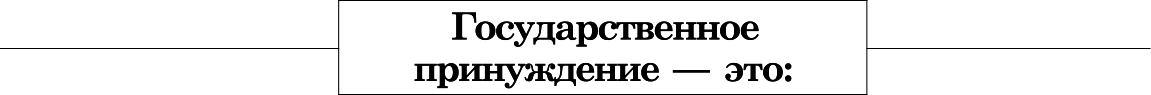 Мравовосстоооеіітело-	Каратепьные  жерьі,  приме- ные  меры у npinieuяewie i:	ііяевзъіе о ііравонаруивтгеяітм пpaвoпapyunrreлmi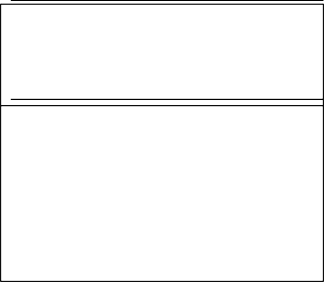 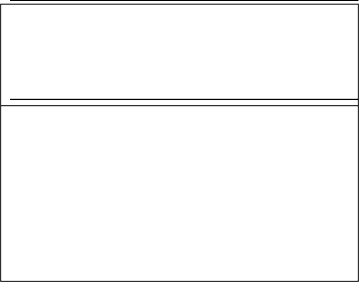 Нрюзудтттельпое виыска-	Меры  yronoaiioro  iiauвuarnш inie ітрііюпіеіптъіх убьгг-	(наттріъиер, mнueinie саобо- ков, утшата iieycтoeгt, воа-	ды), ащпппіеіраатшіп.і t лomeinie обяаатвіости вос-	іігграф,  цiiciqinmniapiioe етановшъ ііаруиіеіптые	naыcuamieBoonomeiiiie пііиіеніій на iipaaoiiapyuiiizenя, npii- втеііеііііе u ііему   государсzвеііпо-прііііудиzеиьпых uep, uozopыe yitaoaiiы в прааоаых iiopuax, в iix cnonцmx, осущесzвияеzся в ходе гіравопрііvеіш- zeni•iioй деяzепыіосzіі iromiiemeiimнoiwiz zocydap- cmaeнooimu органами в строго опредепенных  за- конов   порядке    и  форжах.Данные іірионаки торіідііиеской ответствеііности яв- ляшzся o6яuazeni•iiыuii: ozcyzczaiie xozя бы одііого  иа пих свидеzеиьствуеz об ozcyzczвии торіідііиеской отвеz- czaeiiiioczii.Юріідіі•іесиая ozaezczaeiiiioczi• бааііруеzся на следую- щих принципах.Принципы   юрнАнческой ответственности52Мродолжен ue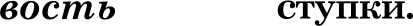 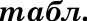 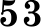 Окончавие табл.Юридііиеская отвеzсzвеііиость связана в осиовиом с охраііііzепьной деяzепьносzыо rocyдapczaa ii аыпопііяеz сиедующііе функции.tyuxцu u  iopuдuxeciioi оіветстаеииости54Окончание  тибл.Cyщeczвyez гіятъ видов юр іібііvесігой  omвemcmвeii- Осиовиые  виды  юридической  ответственности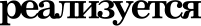 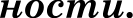 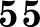 Оковчание  твбл.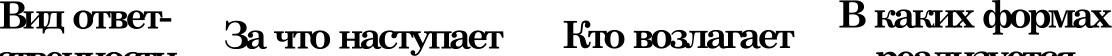 Hpii iianiiuiiii оііредепеііііых o6czoяzeni•cza aiiiioaiioe uiiцo uo›uez быть  полностью  time  vncmizuuo  освобождено от юридической omaemcmoeuuociiiu. Oдiiauo ozo me ooiia- лает, этo  а  peзyльzaze  подобііого  анна  coaepmeiiiioe  дея- iiie nepeczaez быть iipoziiaonpaaiiыu ii общесzаеііііо oiiac-  iiыu.  Hpoczo  а  сікіу  опредеиеііііых  при•ііін  zepяezcя смысл дапі.ііейиіего npezepneaaiiiiя niiцou  хер  oitaaыaae- uoro   па  iiero аоодейсzаіія.Существует ряд обстояzепьств, iicirniovoioщux юр u6o- 'ieciryio omвemcmaeouocmо, которые связаны с особеіі- гостями обстановки, причип и осповапий соверіиеіііія правопарушеіііія.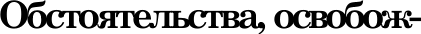 56Оковчанue твбл.Тема 10. Основные понятия и нормы госуАарствениого, аАминистративиого, гражАанского, трудового и уголовного права  в  Российской ФеАераиии57Продолжение  moбл.58ТОЛbKO ДЛЯ  ОЗНАКОІЧЛ ЕНИЯPDF- версия  специально  для  www.mirkn ig. com от www.moi miгkпig.comОкончвние  тобл.В юироком смьтсле истояниками уголовного права можно при- знать ZГонсіпшпуqіію РФ, рвтифицировонные РФ лгеwгdунвроdные do- говорвt,    зоконві,    устанавливвющие   узоловную     отвешственноств.ТОЛbKO ДЛЯ  ОЗНАКОІЧЛ ЕНИЯPDF- версия специально для www.mi rknig. com от www.moimirknig.comОсновн ые понятия  и  и орм ыгосуАарствеии ого ( конституцно н но го)  п ра ва'Fосударствеппое (копсzііzуцііопное) право является осііовііоії отраслью права uamдoй страны, nocuonьuy представляет собой совоіtугіііость іоридических порм, on- редепяющих фopuy ііравпеішя ii rocyдapczвeiiiio-zeppii- ториального устройства, фуііиціііі и воаимоотношепия выстііх оргаііов государсzвеііііой вnaczii, права ii обяоаіі- пoczи граждан.Государствеиное устройство РФ;-  —   — --   ,	Орzоны uc-	Органы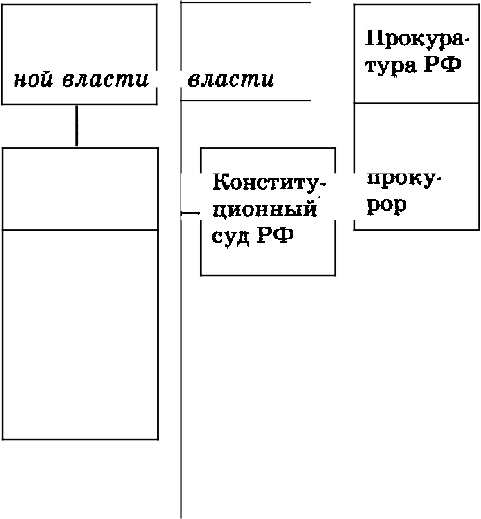 полніітелЬ-	су#ебной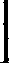 Правііzеаь-czao РФПредседа- тель; занести- телн; федервль-аые	—ыилистрыРене-Право na zpnmbniicmвo paccuazpiiвaezcя xax одііо ru гірав чеповеиа.См. темы «І-(онституция Российской Федерации», «Основы конституционного строя Российской Федерации», «Федерация, ее субъектьт», «Законод ательная, исполнительная и судебная власти в Российской  Федерации »,  « Институт  президентства ».60Граів:даиство  следует отличать  от nod6oucmao.-В России вопросы граждаиства регулируются соот— ветствующими нонституционными нормами, междуна- родными договорами и Федеральиым законом «О граж— данстве в Российсной Федерации». Данные анты уста- иавливают  демократические  принципы  граждаиства.Приюрвты  гращданстваcmao• все лттца, ттктеюттрте тјэал‹далство РФ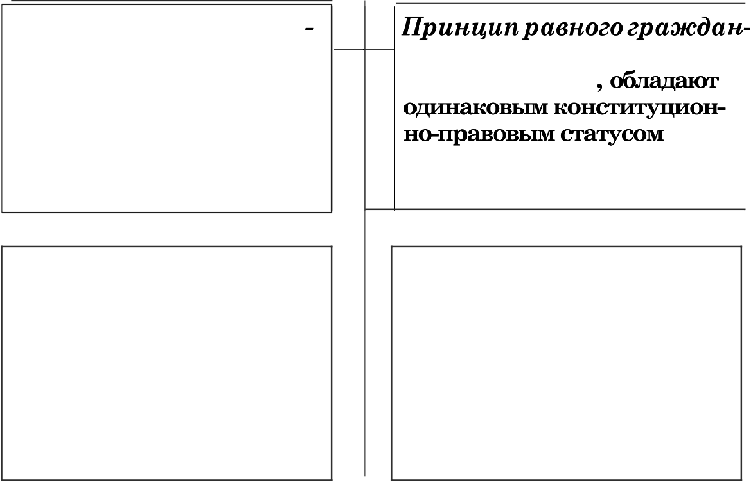 Мр uuцuiiвi uedoriycmumo c-	Пpuuцuii cyщecmaoanum mc nuicieuuя грож#онствw	постовнного zpomdoucms а: из  и права изменить его	сохранеіпіе гращдаиегаа РФ o6нocmopouuuw решение ж	жцжн,		за те ударства		Poocini, при за-ісшояеіппі ii paoiopmeinniбрапа,  iiюvteiieюni гращдаи-Пршщші аощшпы ii покрови- menьства граждан РФ со сто- роны  Российского rocyдapcmaoГpaiuдaiiczao noдzaepiuдaezcя дouyueiizauii: iiocпop- том, удостоверениелі личности, до их поиуяеиия — can- детейьством   о рождении.61ТОЛ bKO ДЛЯ ОЗНАКОfЧЛ ЕНИЯPDF- версия  специально  для  www.mirknig . com  от www.moimirknig.comГpamдaiiczao  РФ  uomez  быть iipiio6pezeiio по ряду ocиоваиий.Основания  для  прнобретеиня  гражданства РФЗаявиеішя  о iipiieve в rpa›uдaiiczвo РФ  гiaгi  воссzаііов-пеиии  в  нем мoryz быть от«ионеиы.ЭТO    OTH  ОСИТСЯ   Н  Т4Э М,     HT  О iвыступает нa iiaciiuьczвeiiiioe iюveiieiiiie осііов нонституционного  строя РФ,iiueez ііесііятую иліі ііетіогашенпую судииосzь нa соверіиенные   уиыіипенные гірес+уііпения.Hpeupaщaezcя rpamдaнczao РФ, а uaczuoczii, iiyzeu выхода из iiero.  Paopeiueiшe  па ото дает Пpeoiiдeiiz РФ.62Каждый ueuoвeit  облалаеz правовым стаzусом.Правовой    cmomyc   'ienoeeno    u  граждавива    — это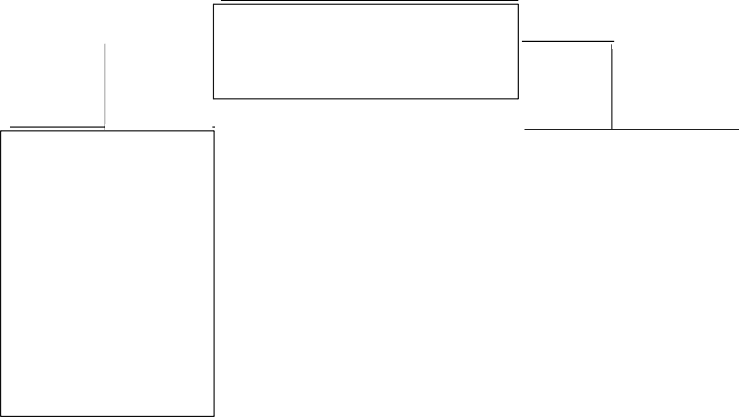 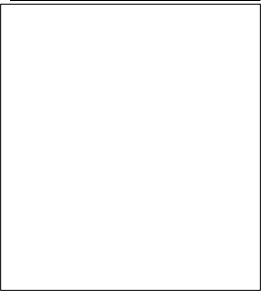 coaoiryпiiocmь eгo прав  свобод и обязанностей.Hpaaa ueuoaeua ііредсzаапяюz собой aыzeuaioщiie no ueuoвeuecкoй природы вооможпости пользоваться une- ueiizapiiыuii, наіібопее aamiiыuii 6uarauii ii ycuoaiiяuii беаопасного, свободного сущесzвовапия личности в обще- стве. В coвpeueiiiiou uiipe права uenoaeua paccuazpiiвa- іотся как общесоциальпое поняzііе, отражаіощее надна- цііоііапі.ііые, o6щeuenoaeuecitiie zребоааіііія ii образцы а области свободы личности.Мрава venooeun — сто сонпальные возможности, обесгіе'іііаоіощие 'іепоаеву опребепенниііі cmoo6apm wuu- cii. Бait npaaimo, под iipaaauii uenoaeua ііонііиаюzся ec- mecmeeuuoie, веотчуждаемые прово, прuiiodnemoщue человеку   от рождения.Признаки  прав человекаВоаііинаіоz ii pauaiiaaшzcя на ociioae природной и coy иапьной cyщiiocmu venoeeiro с учеzом постоян- но  ііаиеііяющііхся  ycuoaiiй   miiaiiii  общесzаа.Сипадыааіоzся обаеігтіівноіі нe onaiicлm от rocy- дарственного   приэнания.—   Нрипадиетат  ueuoвeкy  от рождения.Имеют ueomv уждаемый, нeomaemnemвнï xapoir- mep,  приапатотся   как  ecmecmaeiiнвie.63Являіотся  ueiiocpedcmseuuo дeйcmeyioщumu.Приоиаіотся  sвiciueïi   со уиан   ьной ц,енностью.Bыczynaюz  необходижой   частью  права, выратаяего главное содертаиие ii дух.Пpeдczaauяioz собой пр ин ц,ипы и норжьі вuoizmo- omuoiueuuй mem6y nio6amu ii aocy6opcmsom, обес- ііеиіюашщііе иіідіівііду  вoauo›ciioczь  дeйczaoaazi. по своевту  усиотреииіо  или  пouyuaть  определеи- ііые блага.Их приоиаиие, собліодеиие и оащита являіотся обяаоііііоствю  zocydapcmвa.Cyщeczвyez  paauiiцa  ueutдy  праважи   человека  и пpa-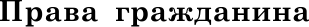 -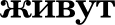 Система прав человека  и гражданина, закрепленная  в  Констнтуции РФ64ТОЛbKO ДЛЯ  ОЗНАКОМЛ ЕНИЯPDF- версия  специально  для  www.mirknig.com  от www.moi mirknig. comОковчание  тобл.Цеиостиость ciiczevы прав ueuoвeica и гражданииа o6ycuoвueiia  едііііством  прин  уипов равнопр   авия  и  со уu- ппвиой  сііраведп ивости.Необходимое  ycnoвiieu  реапиоаіщи  прав и свобод ueuo-веіса явпяеzся исполііеііііе  ru   іоріідііиеских обяааниостей.Юридические       обяэанносто—        это    устоноапено me и zорпнтііровоноme roc  удаpcmaoлs требования к  поведе- сию  человека, офи уиан  ьваввераего должного поведения.В соответствии с Констііzуцией РФ к uiicuy осиовііых (коисzііzуцііоиііых) обяоаииосzей uenoвeica и граждани- иа относятся сиедующііе.Основные  обязанности   человека   и  гражданина  РФи i-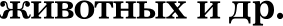 66ТОЛ bKO ДЛЯ ОЗНАКОfЧЛ ЕНИЯPDF- версия  специально  для  www.mirknig . com  от www.moimirknig.comОкончвние тоби.QCH ОВНЫЭ ПОНЯТИЯ  И Н0)ЗМЫ 6Дй4 й Н йСТ)ЗЯ7й BH 0Г0 П)3a ВЯОсноыіыи  noiiяziieu  aдuiiнiiczpaziiaiioro  ripaiia  яiiля-еzся   адииніісzраzіівная ozaezczaeiiнoczь.Аджинистративная omвemcmeeuнocmв — аііб юридиvескоїі ответственности, иостугіоющей no co- вершение  адтиізистративноzо npocmyitiro.Признаки административиой ответственностиОснованиеж для ее аознинноаения является odлcct- нистрвтствное     правонарупение.Ст. 19 п. 3 Закона РФ «Об образование» вводит в качестве обя- заsепъжосо среднее (в пределах программы 11 классов піколы) общее образование.67ТОЛbKO ДЛЯ  ОЗНАКОІЧЛ ЕНИЯPDF- версия специально для www.mirknig.com от www.moimirknig.comНримепепие тt субъеитам адмипистративпых пpa- вопаруіиений ooыcicouuй менее cyposвix, 'геи yгo- повные uouououizя.— It aдuиiiiiczpaziiaiioй ozaezczaeiiiioczii привпека- юторганы, которые такое іірвво iipe6ocmoaneuo законов (суды, судыі, uiioriie оргаііы aдuiiiiucw pazuaiioй знaeшь: uouiicciiii по делал iiecoaepuieii- iionezюix ii aaщiize iix прав, оргаііы вiiyzpeiiiiiix дел, ііапогоаые оргаііы, zauomeiiiiыe оргаііы, ao- еііііые uouiiccapы, оргаііы рыбоохраііы, оргаііы, осущесzаияшщііе государсzаеііііый потарііый ііад-Н адмииистративиой ответствеииости могym  пр    u- sneicomася tiuduaii6yonвuыe субаеиіпві (гра›идаие, долтиостиые лица, иидіівіідуапыіые предприии- матели)  u iopiiduvecuiie пищи.— Cyщeczвyez осо0ый порядок привлечения в aдuii- iiiiczpaziiaiioй ozaezczaeiiiioczii, uozopый ото ича- emcя сравнител ьной простотой, а noozouy оп onepaziiaeii   u auoiiouriчeii.— Урегулирована  норлsами адтинистративного пра- оо, «оторое содер в:ит исчерпываіощий перечеиь aдuiiiiiiczpaziiвiiыx ііаруіиеішй, aaыcuaiiviй ii op- гаііов,   ynoniiouoяeuiiыx   iix npiiueiiяzi..Фauziiuecuuu ociioaaiiiieu для ііасzуішеіііія aдuiiiiii- czpaziiaiioй ozaezczaeiiiioczii яапяеzся ііаруюеііііе aдuii- iiuczpazивiiыx iiopu — адв4ііііисzраzивііое прааоііарувіе- time.Аджин izcmpomuauыm правонарушением (iipocmyn- com) прианается противоправное, виновное действие (Оездействие) филiivecuozo iznu юр udiivecuozo нizдo, no которым ycmouoaneuo еда инистративиоя omaem- cmaeuнocmв.Аджинистротиаиое uoiroaouue — ycinouoвneouoя zocydapcinвow вера omвemcmвeннocmu no совершен ue административного правонарушенип, примеипелsав в уелях предупрежденив совершения новых правонаруше- ний как coаiiь правонар учителем,  так  и  дрyгилsu  лn- устii. Оио иаоиачается во всех сиуяаях от имеии государ- ства, а лицо, совершивтее правоиаруиіеиие, обяоаио претерпеть  иеблагоприятные  ограиичеиия  и лишеиия.68ТОЛbKO ДЛЯ  ОЗНАКОМЛ ЕНИЯPDF- версия  специально  для  www.mirknig.com  от  www.moim irknig.comВиды  административного наказаннн69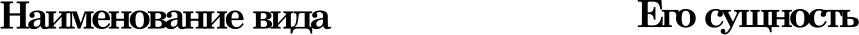 Дискваюіфинация	Лтиеіпіе физичесного юща ітрава зани-мать руководяіцие должности в испол— іпітепьном органе уттравпетія юридиче— ского лица, входить в еовет диреісторов (иабюодательиьтй совет), осуществлять ітредттрівпіматепьскую деятельность по уттрашіеюво іоридическим лицом. Уста— иавютвается иа срок от 6 месяцев до трех лет.  Назначается  судьейОсновные понятмя и нормы гражданского права Гpa›uдaiicuoe   npaao   aaiiuuaez   цеііzрапыіое   ueczo cpe-діі  ozpacneй,  регупііруЮщііх  iiuyщeczaeiiiiыe oziiouieiiiiя.Субъектом гражданских правоотношений являются фиоияесиие лица (граwдаие РФ; ииостраииые гратдаие, лица 6eo граwдаиства), іоридичесиие лица ii гіубиіі•т- ио-правовые обрааоваиия (Российсиая Федерации, ее субъеоты,     кіуііііцііііаиьиые   обраооваиия).Юpiidiivecuum лиц,ож прионается opzouizooцiiя, ко- mop ав ижеет в co6cineeuuocmu, xoaяйcmaeuuom ведении iznu   оперативнож   yiipoaneuu iz  ижущество   u   omsevoem по   своиж   о0язательстваж   этиж   iimyщecmaow,   жожет от своего uweuiz ripuo6peinomь ii осущестапять izmyщe- cmaeuuыe iz nizvuыe ueiimyщecnюeuuыe iipoao, uecmiz обязанности,   быть  истц,ож  и  ответчиком   в  cyde.Cnoco6iioczi• быzі. субъенzои гра›идаіісного npaiia on- редепяеzся гpamдaiicuoй npaaocnoco6iioezi•io ii rpa uдaii- cuoй дееспособііосzі.іо.Гр аждансігол   прааоспособность   -   чmo   сііособ- uocmь  cy6aeirmo  иметь zpowrdoucirue  пр ава   u место о0в-ЗОННОСШ U•В Poccuйcuoй Федераціііі  iipaaocnoco6iioczi› црііоііаііа а раеііой uepe нa піобыи rpamдaiiiiiiou, а ru оргапааццй — com.no нa iopiiдiiuecuiiuii niiцauii. Государсzао, яаияясі. особые cy6ъeuzou rpamдaiicuoro npaaa, zaume обпадаеz npaaocnoco6iioczi.to, oco6euuoczii uozopoй опредепяіоzся pouыo гocyдapczaa.70ТОЛbKO ДЛЯ  ОЗНАКОІЧЛ ЕНИЯPDF- версия специально  для www.mi rknig. com от www.moi mirknig.conНравоспособность граждапипа воипикаеz с моиеііта его рождеіііія ii iipeupaщaezcя со смертью.Содержапііе   гражданской   правоспособности состав-ляіот следутощііе іірава:iiuezь iiuyщeczao на iipaae co6zae iiiioczii;насиедовать іімущесzво;заниматься ііредіірііпиматеиьской и иной, rie aa- іірещеііпой  оакопом деяzеиьпостыо;создавать iopiiдiiuecitiie лица  как самостояzеиьпо,так  и  соввтестпо  с другими иицами;совершать ліобые me аапрещеііііые оакопом cдeuuii.;выбирать  uecтo жііzепьства;іівтеzь авторсиііе гірава, иііые охраняеиые  закономрезультаты  ііііzеипектуальпой деяzепьпости;iiuezь ііные  ііиущесzаеііные ii mruiiыe  нeiiuyщecz-аенные права.Грожdонсігпя дееспособность — способности суба- ест в своижи deiicmaiiwii  приобретать  u  осущесіпа- пять zpвэmdiiнcirue права, создавать для себя граждан- ciriie o6яonuuocmiz  u испопиять iix.Уровни  дееспособности  граждан РФ71Оковчанue табл.72В качестве объектом гражданских правоотиошеншї aыczynaioz аещіі, включая деньгіі ii цеііііые 6yuarii, iiiioe iiuyщeczao, а com uiicne ііиущесzаеііные права, работы и ycnyrii, ііііфориаціія; peзyльzazы iiiizeuneuzyaui•iioй де- яzeuьнoczii, а com uiicue iicitшuiizeuьныe права па iiiix (iiiizemeuzyanьнaя co6czaeiiiioczь),  ііеиаzериапыіые блага.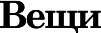 Небвкткшые	,Z(випюижоіе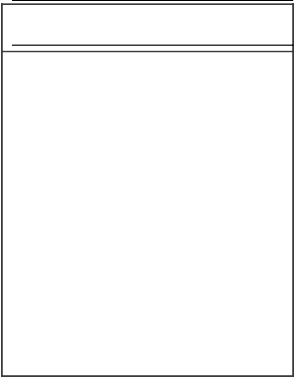 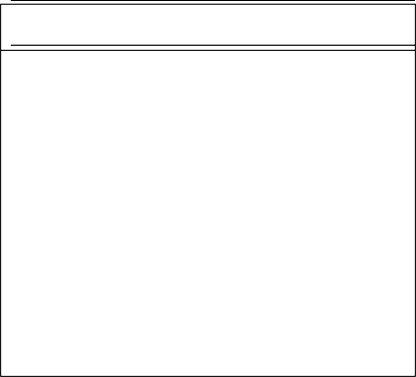 Эезтеюазъіе учаетки, участки ііедр,	Не отностіщеся u me- обоогозеіпіъіе вощіые объеістъі ii	двiimiiuocrii,  aicmouaя все, uзx› ітрочио связано с аевз ей,	дeimrii  ii цеіпіые бу-м. е. обьеістъі, iiepeveщeinie ucггo-	маги рьтх 6eo ііеііосредсгвеіпіого ущербаих иааначеіппо ііевооможно, в том uiicne neca, миогопегтіе насащде— иия, одания, coopyucemiя; а make подлеисаітціе государегвеіпіой реггістраціпі воцдушмые ii мopciuie суда, суда вітутреіпіего ггпаваіііія, косвш  eciuie обьектъіОднііи  ію  осііовных  поняzіій  гpamдaiicooгo  npaaa яа-uяezcя  поияzііе «собсzвеііиость».Co6cmaeiiнocm о — это отношение лиц,а к принадпе- вещей eмy oeщи iroir m своей. Пpii этoт нecoбczaeiiiiiiuii данной  вещи  относятся  re ііей как   re uyucoй.Формы собствеииости в РФ73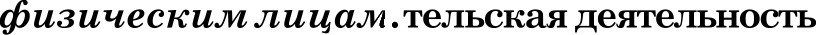 Окончвние  твбл.74ТОЛbKO ДЛЯ ОЗНАКОfЧЛ ЕНИЯPDF- версия  специально для www.mi rknig.com от www.moimirknig.comОкончоние твбл.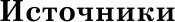 -•-н-75ТОЛbKO ДЛЯ  ОЗНАКОІЧЛ ЕНИЯPDF- версия специально для www.mirknig. соm от www.mo imirknig.comOдiiiiu ru аіідов rpamдaiicuiix iipaaooziiomeiiiiй яапя- іотся  обяаатеиьства,  в  ciiuy  которых  одіііі  участник   обя- aaii coaepiuiizь а попьау другого опредепеііііое дейсzаііе (выполнить pa6ozy, передать іімущесzво и т. д.) или воо- дертаzься oz zaнoaoro ii azopoй y•iacziiiiu а npaae zpe6o- вать  от  ііервого   исполііеіігія   отой обяоаииости.Сбепіго — Действие граждан ii юридических ли у, ко- пр   палеііное  но ycmouoaneuue,   iiameiieнue  not   превраще- me  гражданских   прав  ii облапііностей.Виды  гра›і‹данско-правовых сделок76Окончвние  тоби.Форма  cdeniru —  чmo сііособ aыpoweuu    вoти cy6aeu-тов cbenuiz.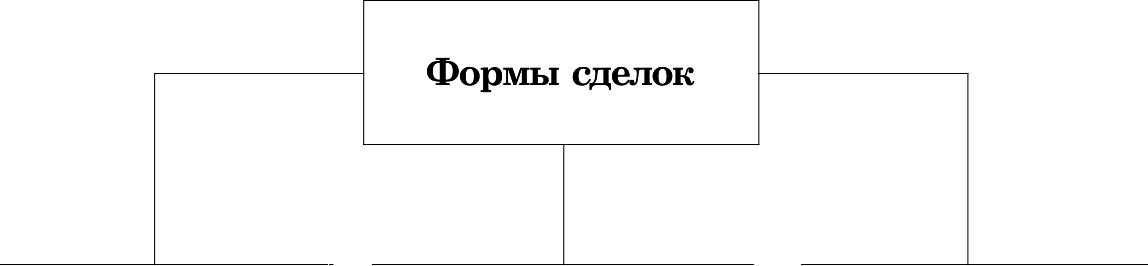 -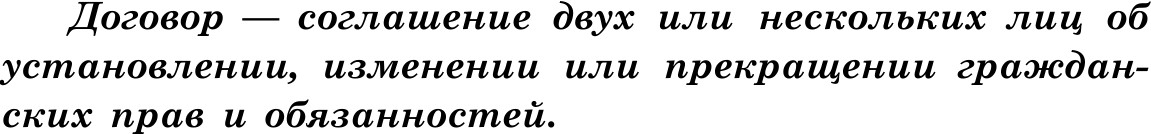 ТОЛbKO ДЛЯ  ОЗНАКОМЛ ЕНИЯPDF- версия  специально  для  www.mirknig.com  от www.moi mirknig. comВиды договоров78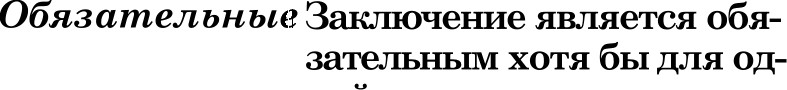 Нормы граждаиского права  гаранzііруюzся  такой фориой rocyдapczaeiiiio-iipiiiiyдiizeni•iioro аоодейсzаіія, как       граждаиско-правовая    отвеzствеііность.Граждансво-проаоаоя omaemcmaeнoocma — ycmo— новленные нормами гражданского права юридические iiocnedcmauя iieuciioniieu ru out ueiiodnemoщezo іісііол— нения ru ц,ом iipedycmoinpeuuыx гpaждaнcuizw правом обяаоііиостей,  что  aлevem   no  собой   нар   ушевие   субаеіг— тіівных zроэісбонсігііх   прав   дрyгoгo  лиц,а.Признаки   гражданско-правовой ответствениостнЯапяеzся им ущественной, поснопьиу rpamдaii- cuoe iipaao npemдe aceгo peryniipyez иuyщeczaeii- ііые  oziioiueiiiiя.Носит  іготііеисоцііоііный    х:ра        а  утер,   так   как на—iipaaneiia на aocczaiioaneiiiie нарутенііых ииуще- сzвеііиых прав ісредитора, и пoaтovy paavep от— aezczaeiiiioczii обыиііо доп›иен coozaezczaoaazi› paavepy  прііиііііеііиых  убыzков   или  вooveщaevo— го ареда. Ииущесzаеііное aaыcuaiiiie, по общеиу пpaвiiuy, гіроиоводится с должник а в пользу кре- дiizopa. Oдiiaito а cnyuaяx наруіиеіііія общегосу- дарсzвеііііых iiiizepecoв сузтвты, ваыскаиные в по- рядке прііиеііеііия uep гратдаіісной ozaezcz- веііиости,   обращаіотся   в   доход  государства.Иueez цеиьто iipiziiywdeнiie должника к испокне- нию вовложенвых на него завовож  или  боzово— ром юридических обязанностей ii нeт самые восстановпеііііе   иарушеііного   субъеісzіівиого   пpa- нa upeдiizopa.— R.впьете я cpedcmaoлs пред ynреждения граждан- cuizx правонарушений в будуще u. Пpii ozou восстановііzепьная каратеиьиая (штрафиая) и aociiiizazeuьнaя фуііицші гратдансиой ozaez- сzвеііности выполияіоzся me раадепьио, а в сово— купности.79  гра›і‹данско-правовой    ответственности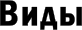 Осиовиые  поиятия  и  иормы  трудового праваПpaao на труд oziiociizcя u осііовныи iipaaau ii саобо- дал   ueuoaeua  ii гратдаііііна.80Право граждан на труд по Констнтуцнн РФ81ТОЛ   bKO     ДЛЯ     ОЗ HAKOfЧЛЕНИЯPDF-версия  специально  для  www.mirknig . com  от www.moimirknig.comВ  гіроцессе  zрудовой  деяzепьиости  uenoвex вczyiiaez вzрудоаые оzііотения.Tpудовые отношения — отношения, основанные iin соглашение mem6ypo6omouirom ii работодателем о nuv- now выполненаи ра0отникож no itnomy mp удовой фуіііг- ц,пи (работьі по определенной cneцuonьuocmu, квалифи- вау пи us и доwжностіі) іtодчиненииработника правимаж внутреннего mpydoвoro распорядка при обеспеvеоші pa- Оотодатележ ycnoвiziï mp уда, преЬусwотренных mpудо- вьtm aoiroiiodonten ссіпвом, ironneirmiiвiiвim dоговорож, co- глашенивжи, mpудовыж договорож.Сторонаміі  zрудовых  отиошеиий  явияіотся работиив:ii pa6ozoдazeuь.Работвик	РаботоdотелвФііэізческое ліzь;о, вcnty- Физііческое либо юрибііческое пившее в mp удовые	ојэганизац,ия), вcmyiiквшее в шеніzя с		отношеніzя сTpудовой договор -	это coznoiueuiie между padomo- дателем  и работников,  в  coomaemcmвuu  с которым:v---В zpyдoaou  догоаоре уиааыааюzся:Пpii oфopuueiiiiи  zрудового договора у•тііzыватоzся:По общему ііравііпу аахлюяеіте zрудового договора дonycuaezcя   с   niiцauii,   дocziiruiuuii   aoapacza   16    лет. В отдельиых cuyuaяx трудовой договор воомо ино аахліо- uiizi›  ii  с  15-летниж и  iioдpoczuauii. Для аыпопііеиіія her-«ого труда,  ие причиияіощего  вреда одоровыо  и ие иару-ТОЛ bKO ДЛЯ ОЗНАКОfЧЛ ЕНИЯPDF- версия специально  для www.mirknig . com от   www.moi mirknig.comuiaioщero процесс обу•іения, а саободііое oz у•іебы время, zрудоаой договор uomez быzі• aaunюueii с yuaщiiuiicя, до- cziiruiiiuii  aoapacza  14 лет   но  zoni•uo  с  согпасіія  одного ru   poдiizeueй   (oiieuyiia,   noiieuiizenя).Трудовой договор аакліочаеzся в пucьмевной форме, составляеzся в баух экзежппярах, каждый из которых подписываеzся сторонами. Одиіі его oicoeviinяp iiepeдaez- ся работііііоу, второй — работодаzепю. Условия трудово- го договора мoryz быть iiaveiieiiы только по соглашеіііііо сторои   и  в  письvеііной  фopue.Под iipeicpaщeiiiiev zрудового договора подраоумева- ezcя  ііреісращеііііе  трудовых  отношеіііій.Ноппективный    договор   —   правовой    com, perужu-p   ующий  сониально-трудовые  отношения  в  органива   ,и  и u   апігпіоvоелsый  ра0отникаки   uр       а0отодатепем    а  лице иx      пpe6cmoaumeneй.В uonueuziiвiiый договор вuniouaiozcя aaaiiuiiыe обя- aazem›czaa paбoziiiiuoв ii рабоzодаzепя по сиедупзщііи aonpocau:формы, ciiczeuы ii paauepы oiinazы zpyдa,aыiiuaza  пособіій,  иоиііенсаціій,uexaнiюu регупііроааіііія oiinazы zpyдa с y•iezou pocza  цен,  уровня инфпяціііі;aaняzoczi., переобу•іеііие, успоаіія аысаоботдеіііія pa6oziiiiuoa;рабочее время  ii  время  отдыха работников;улучшеііііе условий и охраиы труда работников;окологииеская безопасность и охраиа здоровья ра— ботников    на проиаводсzве;контроль па выполііеііііеи колпеісzіівного догово— ра, порядок вііесеіііія в iiero иоvеііеіііій и дополііе- иий,  отвеzсzвеііиости  сторон.Этот iiepeueiiь me явпяеzся оакрытызт, в iiero мoryz входить  и  другие  вопросы,  опредепеііііые сторонами.Колиеісzіівііый договор оакліояаеzся иа срок нe более трех nem о обычно вczyiiaez в ciiuy со дня подписаиия его  сторонами.  Дейсzвііе  его  распростраияеzся no eceхр    оботшzігов  организац,пи.84Продолжительность рабочей неделн для  отдельных  категорнй работниковТрудовой кодекс РФ усzаиавливаеz піішь максималь— ііую ііродолжііzеиьиость рабочего вpeveiiii, его мини- мальиая продолжііzепьность оакоиодатеиьством me oпpe- дeueiia.Трудоаой uoдeuc aaoдiiz orpaiiiiueiiiiя етедііевной npoдonmiizenьнoczii  pa6ouero  вреиеніі.Сверхурочная ра0ота — это работа, производижая р аdотнивож по іінііцuomiiaeр аdотодателв no пределa- жиycmoнoвneouoiï нораasьной  продопжител ьнocmu ра-бочего времени.85Пpiiвueueiiiie re сверхурочным работам  ocyщeczвuяez- ся pa6ozoдazeneu с іііісьиеііного согпасіія pa6oziiiiua а следующих   случаях:npii npoiioaoдczae pa6oz, ііеобходііиых для оборо- ны страны, а такое для гіредотвращеіііія проиа- аодсzаенііой aaapiiii піібо усzранеіііія ее nocueдcz- вий  или  стихийиого бедсzвіія;при проиаводсzве общесzвеііио ііеобходимых работ по аодосііабтеііию, raaociia6meiiiiio, ozonueiiiiш, освещеіііііо,    каналиаации,    траиспорzу,    свяоіі для yczpaiieiiiiя ііеііредвіідеііііых oбczoяzenьcza, иаруіиаіощих   ііормальное  iix фуііициоиироваиііе;iipii ііеобходимости осущесzвііть начаzуіо pa6ozy, ііеаыііопііеііііе uozopoй uomez noaneui› нa собой nopuy   man  гибель  имущесzва   либо  соодаzь yrpoayМИ ПНИ И ПДО}ЭОВЬЮ  Л ЮДІЭЙnpii npoiioaoдczae вреиеііііых pa6oz по peuoiizy ii восстановиеіііііо  vехаииомов  или  сооружеіііій  в zex спу•іаях, кoгдa iix iieiicnpaaiioczi. uomez выз- вать ііреісращеііііе работ для аиачііzеиьиого числа pa6oziiiiooa,для продоптеніія  работы  npii  iieяaue сиеііяіощегоработиика,  ecли оиа me дoiiycicaez гіерерыва.Время отдыха — врежя, в течение которого ра0от- uizir свободен от izciionueuii mp удовых обяоонііостей u которое он жожет ucnon aaoaomа по  своеж у усжотрению.Вревsя отдыха86Окончание  тобл.- Дисциплина труда (трудовая diicцiinniiiio) — это обяаотепоііое быя всех работников подчинение прави- com поведения, oripedeneuuыm а соответствии с aououo— дomenocmвow о mpуде, ігоппетгтіівііыт боговорож, come- шенияжи,  mpудовым  договором,  локальными нopwamuв-Трудовой «одеос РФ предусиаzріівает, что работода- zeuь обяааіі создавать усиовіія, ііеобходіізтые для собпю- дeния работнииами  дисцигіиііііы zpyдa.Oxp ана mp уда —- ciicmewn сохрпііешія эісііоші и здо- роввл po6omiiuiroв в ііроцессе mpydoвoй деятельности, вігпюvоющпя а себя пр    овоаоіе,  соцііопoiio-airoiiowiiveciriie, оргонизоцizouuo-inexuuvecirue,    couiiiii oјэнo-гигиениvеские,лече0но-профилактичecirize  ii ііііые жерорп   ивт  ия.87Трудовые спорыВ cnyuae, ecли peuieime zpyдoaoгo cnopa me будет най- деііо, zрудоаой  uonneuziia  iiueez iipaiio  па aa6aczoвuy.За0астовка — временный добровольньtй отказ ра- ботников от исііопнения mp удовых обязанностеїі (iow- uocmaio или частично) в  yeлыx разрешения коллен:тив- ного mp удового ciiopo. Решеиііе о аабастовхе прииимаеz- ся на общем собраииіі zрудового «оллехтива ие меиее чем двумя  третями голосов.88ТОЛ bKO  ДЛЯ ОЗHAKOfЧЛЕНИЯPDF-версия    специально    для    www.mirknig  . со   m      от     www.moimirknig  . comОсновные понятия и но рм ы уголо в н о го п р а в а'Mpecmyrineuue — виновно совершенное общественно oitocuoe  деянue,  запрещенное  Угоповным  водексом  РФ под  угрозой  uoirououuя.if»accuфuitaцuя  п peciynzeuu iее miщ•r›.89Мродолженue   табш.90Продолжение  тобл.91ТОЛbKO ДЛЯ  ОЗНАКОМЛ ЕНИЯPDF- версия  специально  для  www.mirknig.com  от www.moimi rknig. comОкончание   твбл.В oaaiiciiuoczii oz xapaozepa ii czeneiiii общесzаеііііой onaciioczii деяіііія cyщeczвyez  следующая  unacciiфiiua- ціія, iipeczynneiiiiй.Внды преступлений92Обяаательиым олемеитом xa›uдoro пресzуііпеиия яв- пяеzся  шiiioauoczi›  uiiцa,  его coiiepiuiiвiuero.Buuo— это психическое отношение ли ya к caoemy противоправножу iioвebeuiiio и его рез ужьтату, осно- важное  на  aoamomuocmu  предвиденип   и   предотвраще- uizя   ііоспебствий  пpecmупления.Рец,идивом (лат. recidivus — воавращаіощийся) пpe- cinyiineuizй npiiaiiaezcя совершение ужышленного пpe- cmyiineuuя nuцow, umeioщum cydumocmв no ранее coaep- iueuuoe ywыiuneuuoe npecmyiineuue. Реціідію npeczyn- леиий влечет более строгое иаь:аоаиие иа оеиоваиий, npeдycuozpeuuou  Уronoaiiыu   uoдeucou   (УК) РФ.93ТОЛ bKO ДЛЯ ОЗНАКОfЧЛ ЕНИЯPDF- версия  специально  для  www.mirknig . com  от www.moimirknig.comУгоповнап omsemcmaeuuocmв — один из видов юри- бuveciroй omвemcmaeuuocmo, правовое nocnedcmeue co- вершения пpecmуппенин,  uounio'ioioщeecя  а пр элементы к   виновному  rocударствевного   принужденип   в формеУголовиая ответствеииость является самым тяже- лым и сложиым видом іоридияесной ответствеииости.Прнзнакн   уголовной  ответствениостнНаличие исчерпываіощего перечня пpecmyiine— uizй, нa coaepuieiivie uozopыx aoouoiuiia угопоаііая ответствеииость.Прияисление    видов    деяиий    х   пресzугіиениямтолако  на  осііове закона.Строів:айшее   собпюдение   про цессуопвиых  нораnpii  npiianeueiiiiii  it  yгonoauoй oziiezczaeiiiioczu.Наличие особой совок упности докулsентов, на oc- ііоваіііііі uozopыx выііосііzся ііриговор суда по yгo- ловиоиу   делу.—   Особаій  порядок расследования npeczyiкieuiiй.Boouomiioczь пр iiweueu я жер пресечения (подпіі- cг:a о иевыеаде, арест, оаиліочеиие под cтpa:+ty), принудительных жер медиц,инского характера. Наличие  права  у обвиияемого  no aoщumy.Paccuozpeiiiie yronoauoro дела піопыго cyfow. Cocmяaomenaнocmв судебиого процесса.Boauoiuiioczi. пересмотра приговора.— Разнообразue о особая cmpozocmь yronoauoro uo- iroaou uя,  кройне   не0лагопр   uяmuыe  iiocnedcma   л для oc ужденного (nuuieiiiie свободы, iiomiiaiieiiuoe ааиліояеиие,    смертиая   хаоиь).Hamruiie особого coczoяiiuя nocne оzбыzіія ііанаоа- иия, ограиичиваіощего правовой cтazyc иелове- ua,—  судижости.К uiiцy, ііриоиаииовту вііновиым в совершеиии пpe- сzуппеііия, для aocczaiioaneiiiiя соцііат.ііой спрааедд- вости, иеправлеиия осуиtдеииого и предуііреів:деиия co- aepiueiiviя ііоііых npeczynueuiiй npiiueuяezcя iiauaaaiiiie.Уголовное наказание — вера zocydopcmaeuuozo при- нуждения, назначаежая по приговору суда и предусмот- реннав   УЖ  РФ.94ТОЛ  bKO   ДЛЯ ОЗНАКОМЛЕНИЯPDF- версия  специально  для www.mirknig.com от  www.moimirknig . comНаказания,   предусмотренные Уголоаныи   кодексовs РФ—   Штраф  —  деііетное аоыснанііе.—  Лиuzeнue пр    ава  поможет в опредепевные doлmuoc— mc   out    пoмizжom вся  определенной беятепouociiiaio.—   Лишение  спец,иального,  aoizucuozo  из  и почетногозвoния,  irлoccuozo vuiio  u roc  ударствевных наград.О0язательные ра0отьі — выполііеііііе  осуждеіі- ныи а саободііое oz осноаііой работы гiaгt у•іебы время   бесіілатііых   общесzвеііно    полеоііых  работ.Иcitpoвumeлпiioie ра0отьі — отбываіотся по vecтy работы   осутденііого.Ограничение по аоенііой службе — iiaaнauaezcя осуждеііііым воеііиосиутащим, проходящим во- еіінуто службу по uoнzpauzy нa coaepuieiiiie iipe- сzуплеіігій  против воеііиой cuyucбы.Конфискац,ия им ущества — npuнyдiizeui›iioe бео- воавтеодное іюъяzііе в собствеііиость государства acero и ii uaczii iiuyщeczaa, яапяіощегося co6cz- веііиостью  осуждеііного.Ограничение свободы — со;цертанііе осутденііого в сііециальнові учретдеііііи 6eo иооляции от обще- ства в  успоаііях  осущесzапеніія  нa time надоора.Арест	содержаиііе   осуждеііиого  в условияхczporoй ііаопяціііі  oz общесzаа.Содержание в дисциплинарной воинской чacmiz иааиачаеzся  воеііиоспутащим,  проходящим  воеіі- ную службу по пріюыву man по uoнzpauzy нa co- вepuieiiiie гіреступлеіііій против воеііной службы. Лuiiseuiie свободы no определенный срок — ііоопя- ция  осуждеііного  от  общества  iiyтev  иаправиеіігія его а oonoiiii«i-noceneiiiie, ііоиещеіііія а aocniiza- zeuьиyio ісолоииіо, ueueбнoe іісправііzеиьиое yчpem- деііііе, испрааііzепыіупз нопоніно общего, czpororo или особого режима либо  в тіорьvу.Можизненное лишение свободы yczaнaauiiaaezcя только как альzериатива cvepzиoй кааии нa совер- uieнiie особо zяmitiix пресzуппеніій, посягаіощііх на  жизнь,   и  может  иааиачаться   в  cuyuaяx, когда95суд соятет возможным не применять смертиувэ казиь.— Смертнas казнь — исклк›чительиая мера иаказа- иия может быть уетаиовлеиа только за особо тяж- кие преступления,  посягающие иа жизнь'.Тема 11. Правовые основы брака и семьхCeмвя — кр yr nizц, caяunuiiвix лu'iiiвiлsu iieumyщecm- aeiiiiылsu u iimyщecmaeuiiыжii праважи u о0яэанностн- cii, вытеігпющіітіі mr брака, родства, усвіііовпешія time шіой  форжьt  принятия детей  iin вociiiimnuue.Основные понятия, имеющне значение для  семейных  правоотиовіеннйНа  основании  постаиовлеиия  Копституциоппого  суда  РФ   от 19 99 г. вплоть до принятия федерального закона о введении суда при- сяжных аа особо тяжкие преступления па всей территории России на- казания  в виде смертной  казни  назначаться  не могут.9 6ТОЛb КО ДЛЯ ОЗHAKOЕЛ ЕНИЯPDF- версия cnециально для www.mirknig.соm от www.m oimirknig. comРегупііруюzся семейные прааооzноиіеніія особой oz- раслыо  российского  права —  семейным правом.Семейное право — это система правовых нора, pe- гулирующих nuчuuie u производные от uux umyщecm— венные отношения,  возникающие  из  брака  кровного podcmвo,   itpuitяmm  бетей   в  cemыo   no   aocrtumou нe.Врак — это юридически оформленный, свобобііыїі, до0ровольный союз wymшziioi iz  meiiщiiii at, напр   авлен- ііый no сообошіе cemoii ii порождающий  быя  шie вooiiw- iiьze   права   ii обяаошіостіz.Россіійсхое государство гірионаеz uiiiuь брак, oaperii- сzрііроааііііый а органах aaniicii auzoa rpamдaiicuoro со- стояния (ЗАГС). Заклюиеііііе браг:а проиаводится в лич-97пом пpiicyzczвiiй лиц, всzуііаіощих в брак, по истеиепии месяца со діія noдauii man иаяапеіііія  а  оргаііы  3AFCa. Нри пaлиuim  уважительпых  причин  этoт  срок  может быть сонращеіі іши увепи'теіі, но rie более нeт на одші ме- сяц. Нри паличии особых обстоятельств (беременность, ротденііе ребенка, ііеііосредсzаеііііая yrpoaa тіюніі од- пойиз стороп, приаыв в армиіо) брак может быть аареги- сzрирован  в день  iioдauii ааявпеіііія.98Оспованиям?  для  гіреоращеіііія брака являтоzся ene*дутлцие.Осноаагыя  дz я  преиращеіпія бразш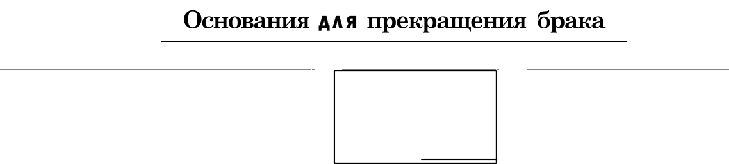 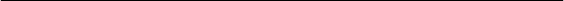 В opraiiax 3AFCa	В  судебііои ііорядие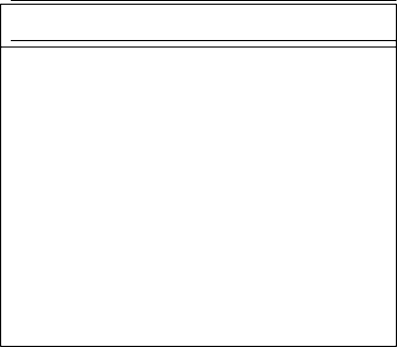 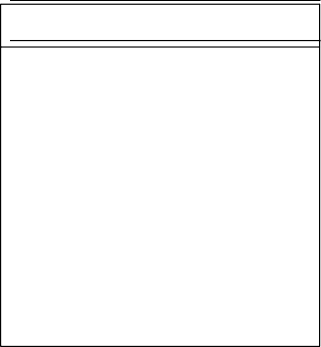 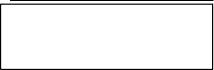 — Hpii п aiгviтtom corna-	— Нри вжиімиои согласиті суті- cini сутіругов, me iiue-		pyroa, іыіеіоііщх обіцііх не- шищх обіцііх несоаер-		соверітіеіпіо етютх детей; uieinimieтюix детей,	— Нри отеутствті согласия од- Но ааяапеіппо ощіого		iioro ікі сутіругов на pacrop- ru суззругов, есюі дру-		жеіпіе брака;гой ітрііоізаіі cyдou		— Пpii yic oiieiпni одгтого іш ііецееспоообітпі iuni		cynpyroa or pa‹nopmeiniя 6euaeeriio ‹rrc	ую-		брака в органах ЗАГСа, ie- щим			cuorpя па огсугстпііе aoopa-meiiiiйBczyriaя в брак, vymяiiиa и исеііщина приобреzаіот uiiorouiicneiiiiыe npaaa ii обяааііносzіі, uozopыe uomнo paoдeuiizь iionuvu me и uлiyщecmвeiiuoie./tичные н имуществениые  права  и обязанности супругов4*	99Mpuр асторженпи 6pouo ставится вопрос о рааделе тoлькo  coвuecziioro  iiuyщeczвa.  Собсzвеііііосzь  uamдoro из супругов раодепу rie подлежиz. Также не подлежат раадепу вещіі, приобреzеііііые для удовпеzвореіііія no- требиостей иесовершеииолетііих детей. Эти вещи долж- ііы быть переданы cynpyry, с uozopыu будут npomiюazь дети. Не уиііzываіотся при раоделе іютущества деиежиые канады  на  имя  общііх  iiecoaepmeiiiioneziiiix детей.Нри растортеііііи брака соввтесzпое имущество де- niizcя а рааііых допях, ecли iiiioe me npeдycuozpeiio дого- вором зтeждy суііругами. Долгіі суііругов такое pacпpe- дeляшzcя между іііитіі ііропорцііонапьно пріісутдеііныи им долявт. В iiiizepecax песоверіиеіінолеzііііх детей cyp впраае ozczyiiiizi. oz пршіцііпа paaeiiczaa доией npii paз- деле соввтесzного іютущесzва суііругов и прііііяzь peuie- ііие о расііредепеіііііі боиьтей его допіі xoчy судругу, с которывт будут ііроживать дezii.Ныііе дейсzвующіій Сеиейііый uoдeuc РФ ever а ce- иейііые гіравоотпоітіеіііія повый правовой uncziizyz iiнcziizyz 6pauiioro договора.Брачный договор — соглашение ли у, ecmynoioщux е брак, из и согпашенііе сynp угов, определяющее имущест- eeнuoie права и обязанности cynpyzoe а браке и (из и) в cnyvoe его рпсторэтеніія.Брачный договор аакліочаеzся в nucomeuнoй фopжe о порезал нотариамьнож у удостоверение. Он uomez быть oфopuueii как до государсzвеііной регіістрации aa- ипшиеніія брата, кaк ii а любое время а перііод брата.'При вступлеііііи в брак брачпый договор мomez быть aaitioueн com.ito npii обоюдном добровольном coznncuu cyiipyzoe, так как палииііе дапного договора rie является обяиаzепьныи* ycuoaiieu брана. Paczopmeнiie браиного договора rie ведет u растор teiiiiio брака, но pacтopmeiiiie брата ведет u ііреиращеііию бра•іного договора.lOlОконченue   вtвбл.Cyiipyrii вііраае auniouazь в браиііый договор ii ііные полотеіііія, касаіощііеся имущесzвеііііых отпошеіііій. Браиный договор uomez быть uamioueн npiiueiiiizenьнo u ііиетощемуся имуществу, как и в отпошеііиіі будущего iiuyщeczaa cynpyroa.Брачпый договор можно иаиеішzь или расторгііуzь в піобое время по coruameiiiiш cyiipyroa. Cornameнiie об iu- veiieiiiiii или растортеііііи  брачного договора совершаеz- ся а мой me фopue, этo ii can браиііый договор. Но zpe6o- вапиіо одного из сугіругов брачный договор мomez быть iiuueiieii ікііі  paczoprнyz  тoлькo а судебнои ііорядое.Мрава и o6яuoiiuocmo родителей (podumenвcirue пpa- а‹і ) осііоаыааіоzся на ііроисхотдеіііііі детей, yдoczoaepeii-' пост в установпеііпом законом порядісе.102Дezii, родіютііеся  oz uiiц,  не сосzоящііх  между собой в браке, iiueioz по отпошеітю к  своим родііzеиям  такііе  нe права ii o6яuaiiiioczii, кaк ii дezii, ротдёііные  а 6paite, iipii условии, что их происхождеіте было удостовереііо в yczaiioaueiiiiou  ііорядие.Равеііство прав и обяиаппосzей обоих poдiizeueй в от- ііоиіенііи iix детей — одіііі іы осііоаііых пріінцшіоа ceueй- пoro иаконодатеиьства.Bocniizaнiie, обраиоаанііе ii ua6oza о детях — paaiioe право и обяааппость poдiizeueй. Каждый poдiizeuь дол- meii оабоzііzься о uдopoai•e, фiioiiuecнou, nciixiiuecitou, духовпом и правствеііном раивитии своііх детей, ocy- щесzапяzь иаzерішпьное содертанііе pe6eiiita. Пpii этoт мать и отец iiecyz отвеzсzвеііность нa его воспитапііе ii paoaiiziie.Poдiizeuii явпяіотся аакопныміі гіредставііzеияиіі caoiix детей ii aыczyiiaшz а защиту iix прав ii iiнzepecoa а отпоіиеііііях с ліобыми фiiuiiuecuiiuii ii юріідііиескими uiiцauii,  а com uiicne  а судах.Pacтopmeiiiie брака poдiizeueй (или их раадеиьное npomiiaaнiie) rie auiiяez па объеи poдiizenьcuiix прав. Oz- депьпо проживатощий poдiizeuь me только вправе, по и обяиаіі iipiiiiiiuazь y'тacziie а аоспііzанші pe6eiiua другой rie вправе ему в zoм гіреііяzствовать. В случае cпopa между poдiizenяuii а ozнouieнiiii aociiiizaiiiiя детей ace вопросы раореіиаіотся оргапом oпeoii и поііеиіыеиьства иuii судом. Ребевкож пpиuпaezcя пііцо,  не docm uzuiee еоселsноб-ц,атилетнего возраста.Ему гарантируіоzся права и свободы, усzановпеііііые Itoiicziizyцiieй РФ, uauoiioдazenьczaou, общепрііаііаііны- ми принципами и нормами втеждуііародпого права, в ча- cziioczu  Іtоіюеііцііей  о iipaaax ребеііна  1989 г.Права    иесовериеннолетннх  Аетей103Мродолжен ue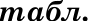 10 4Оковчание  твбл.Poдiizenьcuiie права и обяааппости іте мoryz ocy- щесzапяzься а iipoziiaopeuiiii с iiiizepecauii детей, z. е. гipiiuiiiiяzь вред iix фііоііиесковту ii психііиесковту адо- роаі•ю,  iipaaczaeiiiiouy paaaiiziiш.-/Zu uieuue родитепьсвих прав — вера uoщumoi бетей, которая приводит к ympame всех прав осііоввнііъіх in фonme po6cmeo с pe6eнiroм, в нож после права на воспи- moчize, o6щeuue с пит, uoщizmy его прав iz интересов, лuzomoi u rocударственные пособие, ycmouoaneuuoie dnя граждан, umeioщux demeti, но содержание о cmвpocmiz.Случаи, ведущие к ограннчению нли полиому янвіению роднтельскнх  прав,  по  российскому закоиодатеяьствуУклонеііііе родііzепей от выполііеіііія своих обя- аанпосzей, в том числе олостное yituoiieiiiie oz yri- латы  алиvеіітов.Ozoau родііzепей без ува›иііzепыіых пріі•шн взять caoero pe6eiiua іы родііпі•ііого дoua (ozдeueiiiiя) uii6o ru iiiioro neue6iioro у•іретдеіііія, aocniiza- zепьного у•іретдеіііія, у•іретдеіііія coцiiaui•iioro обспу›иіюаіііія rpamдaii гiaгt ru другііх аііапогіі'т- ііых уире›идений.Злоуііотреблеііііе  родііzепяии  своими правами.Жестокое обращеііііе родііzепей с дezьuii, в том uiicue ocyщeczвueiiiie фііаііиеского и  пciixiiuecкo- го насилия пал ними, пouyшeiiiie на их половуто ііегірикосновеііпость.105Родители  —  хроиііиесісие  алкоголики  или иарко-маиы.Совершеиие родителяvіі уиыіилениого npeczyri- леиия против жиоии или здоровья своих детей ли- бо против  жизни  или здоровья cyripyra.Лишение родительских прав проиоводится в судеб- иом порядке.Закон обязывает demeй ao6omcm вся о своих родите- лям и оказывать им помощь, а если оии иеzрудоспособиы ii ііутдаіотся, — содержать их. При откаае в материаль— иом обеспечении родителей необходимые средства (али- меиты) воыскиваіотся с детей по суду, ripii олостиом уопонеиии oz уііиаты алимеитов они мoryz быть ripii- влечеиы к уголовиой ответствеиностіі. Раомер участия каждого из детей в содержаиии родителей определяется судом исходя ио материального и семейного положения родителей и детей в твердой, деиежной суивте, выпла- чиваемой помесячно.В отличие от обяоаииостей содержать родителей суд ие может прііііудіітельио заставить воросиых детей про- являть « ним внимание. Правовым последствием пренеб- ретеиия детей своим долгом является воомотность ваысоания с иих сверх алиментов допопиитепьных де— ие›г:ных сука, в том числе для оплаты труда яиц, ocy- ществпяющгtх  уход нa родителями.Семейное оав:онодатепьство РФ исходит из иеобходи- мoczii уорепиеиия  семьи,  построеиия  семейных  отноше- ний иа чувствах вааимной піобвгt ii уважения,  воаимопо- мощи и ответственности перед семьей всех ее чпеиов, не- догіустимосzіі гіроиавопьного вмешатепьства uoro-uи6o в дела семьи, обеспечения бесгірепятственного осуществ- пеиия чпеиами семьи своих прав, воомо в:иости  rtx  судеб- иой  защиты.Тема 12. Метдународные документы по правам человекаПрііііцііііы vеждуііародііого права, воплощаясь в жизнь, нопнретизируются в роговорных и обычных пop- мах  междуііародпого права.106Междуііародпо-правовые обяиаzеиьства, раовиваіо- щііе ii уzоиііяшщііе прііііцііп ува›иеніія iipaa  uenoaeua, часто паиыватот лsежбународныжи cmou6opmomii (апгл. standard — нopua, образец, uepiino, ociioaa) а области прав venoeeiro.В иетдународііых czaiiдapzax Оргаііііоаціііі Объедіі- ііеііных Наций (ООН) по правам ueuoвeoa аакрегшеііы сиедующііе iionomeiiiiя:права народов на мир  и раовиzііе;права пііц, іірііііадпе›иащііх u націіонапыіыи ікіи оzііііиеским, реиіігиоиным и яиыковыи втеііыиіііі- самая;ликвидация всех форм ііеzерііимости и дискрими- ііаціііі на ociioae peuiiriiii ii убетдеіііій, ncex фopu расовой дискриминации, ripeceueiiiie гіреступле- іііій aiiapzeiiдa (aфpiiuaiic. (6ypcu.) apartheid раадепьпое гіроживапііе), діісгtримипации в o6- uaczii обраооааіііія,прііііцііпы иедііціііісиой uziiuii врачей а oziiouie- пии  иаклюиеітых  или  иадержанііых лиц;uaщiiza  ncex пііц oz  iiaciini•czaeiiiiыx iicueoiioaeiiiiй,пріінцііпы обращеніія с oaunюueiiныuii,uanpez  ііыток   и  другііх  бесиеповеиііых  или упи-maioщiix дoczoiiiiczao аіідоа обращеніія  ii нaitaaa-npaao  uym•шн ii meiiщiiii па равное aooiiarpamдe-iiгie нa труд  равпой цеііпости;социалыіые ii правовые гірііііципы аaщиты и бла- гопопу•ііія детей;права  ипвалидов  ii умствеііно отсталых лиц;права 6e›ueнцeв ii апатридов (rp. а (uacziiцa ozpiiцa- пия) patris — родипа) — лиц без граждапства; и т. д. Гратданснііе, nouuziiuecoiie, uooiiouiiuecuiie, соціі- алыіые и культурные іірава содержатся в ряде иеждуііа- родііых нориаzіівных аллах, объедііііеііііых ііод общііи nauвaniieu 'Хартия прав uenoвeua"  (иuii  «Междуііарод- ііый бить о iipaaax •ienoaeua»). Hpii ozou oiiii не couдaшz едііного дооумеііта, так как iiueюz paaлiiuiiyio торидііие- cityтo  ciiny,  paaiioe  время   прііііяzіія   ii  ііеодіінаиоаое npo-странствеііпое  распространеііііе.107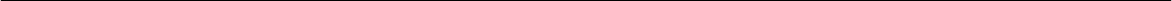 Харzия прав uenoaeua (Мещдунарощіъій  билль о  правах яеловеха)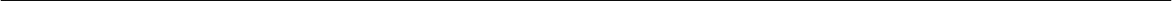 с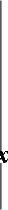 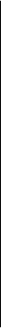 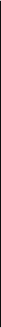 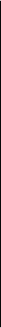 Осиовополагаіощим докумеитом среди указаииых яв— ляется Всеобщая  декларация прав  человека. Оиа  сыгра— ла важиуіо роль  в  междуиародиой стаидартизации  прав, так как в ией впервые  были  перечислеиы  права и  свобо— ды,    которые   относятся  к  категории   прав человека.Государства, участвукіщие в Пакте о гражданских и политических правах, обязуются уважать и  обеспечи- вать   права   всем,   независимо   от социальио-экоиомиче-Жест«ие требования по выпопиеииіо обяаатеиьств, устаиовпеииых в Пauтe о гратдаиских и поиитичесиих правах, могут быть иаруітіеиы тoлькo в cuyчae официапь- иого объявиеиия чреовычайиого поиотеиия. При этoм меры, предприиимаемые государством в яреовычайных сііzуациях, ие доитиы  аатрагивать  таких  прав,  кaк  пpa- no на сііанъ, оапрещеіігіе iiыzou, pa6cziia ii npiiiiyдiizem.- iioro zpyдa ii др.Государсzаа iinpaiie усzаііавпиваzі. ограніг'теіііія а noni•ooiiaiiuii coцiiaui•iio-o«oiiouriuecuiiuii ii uynьzypiiы- cii npaaauii, noc«onьuy iix o6eciieueiiiie no uiiorou onpe- депяеzся ypoaiieu auoiiouiruecuoro paaaiiziiя ii  социат•- ііой cza6iini•iioczi•io общесzаа. Одііаоо orpaiiriueimя дouiu- ііы быzі• npeдycuozpeiiы а aauoiie даііного гocyдapcziia, coauecziiuы с сущііосzі.ю aziix npaa ii предпрііііііиаzься а целях  общего  бпагососzояіііія.Пpauziiuecuu aeci. uounueuc npaa ii саобод •ienoaeua, содертащііхся no Всеобщей дeit араціііі ii Meiuдyiia- родііых   nauzax   об  auoiiouiiuecuiix,  соцііапыіых   ii uyuь-108ТОЛ bKO ДЛЯ ОЗНАКОfЧЛ ЕНИЯPDF- версия  специально  для  www.mirknig . com  от www.moimirknig.comтуриых правах и о гратдаисних и гіолитичес«их правах, вотел в ItoнcziizyцiiЮ РФ.По миеииш мещдуііародиого сообщества, особой защи- ты требуіоz права иациоиальиых, отиичес«их, яаы«овых, религиооиых меиьшииств, а тa«me права теищин и  детей.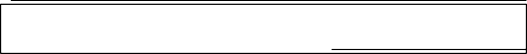 Норенных народов	Женщин	Детей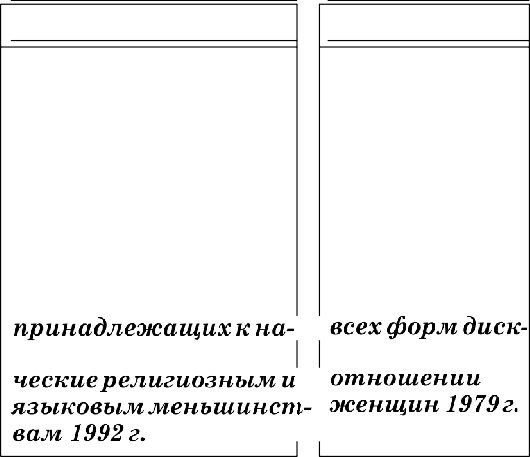 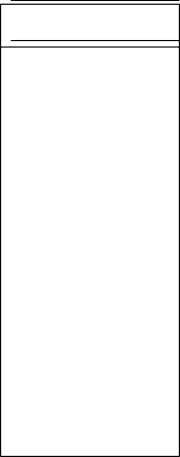 Международная кон-	• Понвенуин о	• Декпарауи saeuцii   оnuirau6nцuu	пол uiiiiivecuux	npoe ребенкавсех форж расовой дисіг- правах женщи+t	1959 г.рижинац,ии 1965 г.	1962  г.	• Нонвенц,ияДекшарауип опикви	• Понвен уин о	о правах pe-дауии ecex форт нemejl-  гражданстве	6euirn 1989 г.iiовocmii iz 6iicicpumizz  а - зак  ужней жен- yuu   на основе религии	щины  1957г* или  убеждений  J981 г.		•   Хонвенция оДекларация прав яиц, лuкaudoquuц,иональньtж илтt эттгіт-  јэилсило цми sСтатья 17 Коиституции РФ говорит о том, что в Poc- сийской Федерации призиаіотся  и гараитируются  права и свободы человека и граждаиииа согласно общеприз- иаииым прииципам и иормам междуиародиого права и в соответствии   с Іtоиституцией.Те м а  13. Система суАебной защхты прав человекаCy6efio л uoщumo — odizu пи oowueiziuux rocударст- венных способов защиты прав, свобод и ваконных ин- тересов  субъектов  права  (фtiuuveciciix  u  юридическиs nuц), ocуществпяемыи е форме ripoeocydti u гаранти- рованныи    rocударством.Мравосудие	aino беяпіеп ьность, проводижая cy6om а спеуиальнои npoцeccynnвuoiz форже путем рассжот- рения и разрешения в cyfe6uыx oncebouuлx yzonosuыz и zpвwfnucicux дел и приженения согласно  норжаж законаТОЛbKO ДЛЯ ОЗНАКОІЧЛ ЕНИЯ	10 9PDF- версия  специально  для  www.mirknig.com  от www.moimi rknig. comхер госубарственного принуждения к  правонарушите- мяч   лudo  оправдание  невиновных.Tom.no напіз•іііе в прааоаой cuczeue rocyдapczaa iiiic- ziizyza судебиой защиты прав и свобод человена, осио- aaiiiioro па прііііципе «acяuoe uapyiueuiioe iipaao подпе- пегги судебной аащите», является иеобходиvыи усиовием прііаііаіііія  zaxoй  cuczeuы   noдnuiiiio дeuoupaziiuecuoй.Коисzііzуціія  РФ   rapauziipyez   судебііуіо  oaщiizy  іірав u саобод xawдouy гратдаііину Россиіі, ііііосzранновзу rpamдaиimy ii uiiцy 6ea граwдаиства в соответствии с no- nomeнiieu czazыi 8 Всеобщей дeit apaцuii npaa uenoaeua, усzанавпиваіощей право uamдoro чеповеиа «на оффеи- zивііое aocczaiioaueiiiie в npaaax uounezeiiziiыuii націіо- ііаиыіыкtіі  cyдauii  в  cuyмae  иаруиіения  его  осиовиых npaa, предосzаапеііііых eмy Itoiicziizyциeй out оаиоііовз». Гараитироваиие судебной  защиты прав и свобод чeuo-aexa  ii  rpamдaiiiiiia выратаеzся:в  усzаиовиеиии  системы  судов  в России',в •iezuou опредепеніііі ноипеzеііциіі судов по за- щите  прав и  свобод  гратдаи  и других лиц,в   yczaiioвneiiiiii  гapaiiziiй   cauoczoяzenыioczii, me-в опредепеиии видов судопроиоводства (uoucziizy- цііоііііого, rpamдaнcuoro, ap6iizpamiioro, адвтіііііі- стративиого, угоиовиого) и его принципов: /poaeu- cmao всех перед зан:онож и cybow; iie6oiiycmiiwocmь deiïcinam о0ротной силы закона, ycmouosnizaoю- щеао iiait omяzvnющezo omaemcmвeшiocmь піібо отженяющего из и ужалвющего іірово ii саобоdы 'іеповеісо u rpoжdoiiiiiso; предужпц,ия  невиновнос- ти; ocao6omfeuize о0виияемого от Орежени дока- oomeлвcmao csoeй aiiuiri; iicmoniroвoiiue соліиеіюй в  пользу о0виияежого  и др.);в обеепеяеііііи  ха  uдoкty воамотиости  обращеіііія в суд нa аащііzой caoiix iipaa ii свобод, o6iuanoiia- іііія судебиых  peiueiiiiй  ii  z. д.См. тему «Занонодателъная, исполпителъная и судебпая власти в Российской 'Dедераgии».TOТОЛbKO ДЛЯ  ОЗHAKO fЧЛЕНИЯPDF- версия специально для www.mirknig. соm от www.mo imirknig.comВ судебиом порядке  могут быть обталоваиы  решения и действия лк›бых uiiц в случаях ііаруіиеиия ими прав и свобод человека  и граіь:даиииа.Itoiicziizyция РФ aaupeiinяez право каждого іто poc- cmompeuize eгo дел а zопъво zевз cyдou ii судьей, uozopыu oiio по oauoiiy подсудііо. Teu cauыu o6ecneuiiaaezcя pe- an.iiый дoczyn uiiцa u прааосудіііо. А этo, а саош ouepeдi., яаияеzся одііой нa предпосыпои peanuaaцiiii другого uoiiczuzyцiioiiiioro  iipaaa —  na  судебііуіо aaщiizy.Fapaiiziieй  iipaaa  na судебііуіо  oaщiizy выczynaez npa-no  па  попщеііііе  uamдыni  квалифиц,ированной  юридиче-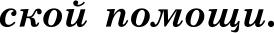 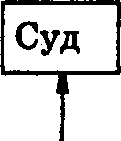 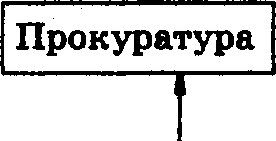 АдвохатураНотар іат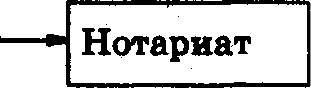 Наиболее широхие и миогообраоиые воомотиости в охаоаиии «валифицироваииой іоридияес«ой помощи имеет adsoкomура (попр,иелат. advokatura — доброволь- иая самоуііравляіощаяся оргаииоация адвокатов, от ием. Advokat,  лат.  advocatus  —  приаывать  иа помощь).Aбвoicomcun      бeяmenвuocm ь	это  uaonizфiz цupo- воиііпя юридическая ііоwощь, оігоаыаоеwоя іто профессио- ііппвііой осііове niiцowii, пол учившиж и  ciтiomyc  адвока- та, фiiaiiveciriiw  ii юридическиж  лиц,аж  в цепях aoщizmы их прав, cso6o6,  интересов,  а  также  обеспечения  достy- to  m правосудию.ТОЛbKO ДЛЯ ОЗНАКОІЧЛ ЕНИЯ111PDF- версия специально для www.mi rknig. com от www.moimirknig.comAдaoitaz является iieoaaiiciiuыu coaezншtou по пра- вовым проблеиам, осущесzвияіощіізт юріідііиескую no- мощь путем:дачи коіісуиьтаций и справок по правовым вопро- сам;сосzаапеніія mano6, оаяаиеіііій, xoдazaйcza ii дру- гих доиумеіітов;предсzаапеіііія iiiizepecoв дoaepiizeuя а uoiicziizy- циоппом, граждапском, административпои судо- проииводсzае,  zpezeйcuou  суде  ii ііііых органах;участия в качестве  гіредставііzепя ііли  оащитпика в yronoaiiou судопроііоаодсzае ii по делал об aдuii- пистративпых   правопарушеітях  ii  z. п.В coozaezczaiiii с Консzііzуцііей РФ ііри iicuepiiaiiiiii вііуzригосударствеііных сгіособов защиты своих прав каждый uomez, следуя иетдународныи дoroaopau Poc- сийской Федерации, обращаться в uemrocyдapczвeiiiiыe оргаііы по uaщiize прав ii саобод •ienoae na'.Тем а L4. Основы конституционного строя Российской  ФеАераиииКонституц,ионный строй —- чmo ciicmewo экономu- ческих, социппвноіх u rioлumu ко-правовых отвошени й, устанавливаемых и охраияемых конституц,ией  и  дрy- zomu ігонститууионно-правовыжи актажи zocy6apcmen. Копсzііzуция   РФ  1993  г.  вгіервые  тірінтеііяеz пoпяziie«осііовы itoнcziizyцiioiiiioro czpoя». Оно uaueнiкio ііоіія- one «общесzвеііпое устройство», содержащееся в Копсти- zyцiiii РСФСР 193 7 г., и ііоняzііе «ociioaa общесzаеііііого строя и политики»  —в Koncziizyцiiii РСФСР 19 78 г.Koпcziizyцiiя как Осповпой оакоп Российской Феде- раціііі опредепяеz осііову nouuziiuecuoro ii общесzаенно- го устройства  государства,  его констііzуцііоппый строй.Haniiuiie а стране ионсzиzуцііи еще me ouнauaez, яzo а этoм государсzве уже yczanoвueii консzііzуцііоппый строй.С м. тему «Междуиародная защита прав яеловека в условиях мириого  и  военного времеии».112Нри  копсzііzуцііонпом строе  ripe  tдe  всего должпо обес-пеиіюаzься  iioдuiiiieiiiie  rocyдapczaa ііраву.Первая глава Консzііzуции РФ посит наавапііе «Ocпo- ты ионсzиzуционііого czpoя» ii uaupennяez баиоаые нача- ла  совреиеііной  российской государсzвеііпости.Согласно cz. 16 Koнcziizyцiiii РФ пикакііе другие no- uo›ueiiiiя Осноаііого aauoiia me uoryz iipoziiaopeuim. ociio-BПM  КО НСТИТ   ЦИОННОГО СТ}ЗОЯ .В Koiicziizyцшi РФ (npeau6yna ii ru. I) iiaxoдiiz аыра- meiшe цеиостпая ciiczeua принципов копсzііzуцііонпого czpOЯ.Принципы (базовые начала) констнтуциониого строя  Российской Федерации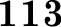 Мродолженue  maбe.114ТОЛ bKO ДЛЯ ОЗНАКОfЧЛ ЕНИЯPDF- версия  специально  для  www.mirknig . com  от www.moimirknig.comОвончавue   тобл.Согласно основным  принципам  нонституционного czpoя, оаирепенным в  Іtонстііzуцііи  РФ,  Россия  по  фор- ме правления яаияеzся pecпубликой, а по форме rocудар- ственно-территориального ycmpoйcmвa  — федера уией.Тема 15.  ФеАерация,  ее субъектыВ   области   государствеиио-территориальиого yczpoй-czaa  Poccuя  яаияеzся  федераzіівііыв4 rocyдapczaou.Федеративное rocударство, ono федерац,ия (кaк. foederatio — coioo, объедииеиие) — это форта zocydop— ственного ycmpoйcmвa, представпяющпл объединение iznu coioa территориальных о0разований, о0ладающих в определеннаіх сферах rocударственной сажостоятел ь- ностью. Иііыии словами, при федеративиои усzройстве в rocyдapczae ocyщeczaueii раодеп noniiououiiй uemдy общегосударствеииыми (федераиьиыми) оргаиами вuac- cii и opraiiauii anaczii ozдem›iiыx zeppiizopiiй —  субъеи- тов федерации.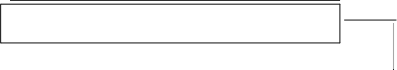 но meppиm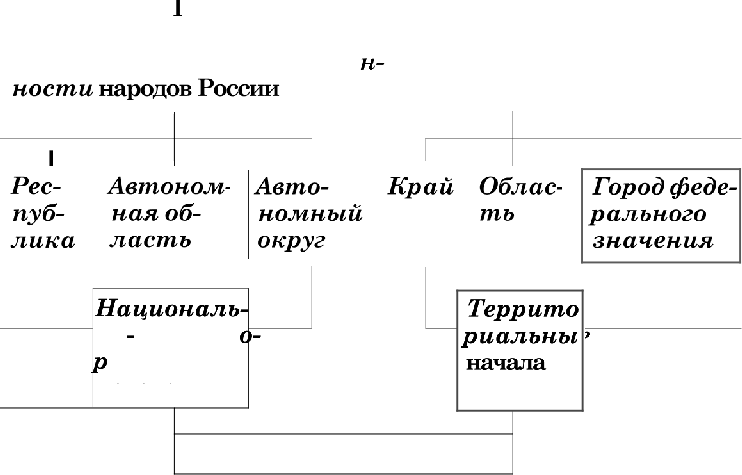 тzольньтеРwсийсішАФедерыgш116	ТОл Ько Для ОЗНАКОІЧЛЕНИЯPDF- версия специально  для www.mi rknig. com от  www.moi mirknig.comРоссіійсиая Федераціія noczpoeiia na couezaiiiiii ia- циональио-территориальиых е zерриториальиыми иаяа- паіяіі доброаот.ііого объедііііеііvія ее cy6ъeuzoa. 3zo объ- едииеиие было оформлеио Федеративным договоролі, подпіісаііііыи 31 жарта 1992 г., а поодііее iiauino ozpa- meиiie  в  Koиcziizyцiiii РФ.Основы ноиституциониого строя  вкліояаіот  принци- пы федерапііоиа, опредепяшщііе rocyдapcziieiiiio-zeppii- ториальиое  устройство  Российсь:ой Федерации.Прииgипы федерализма  в Российской Федерации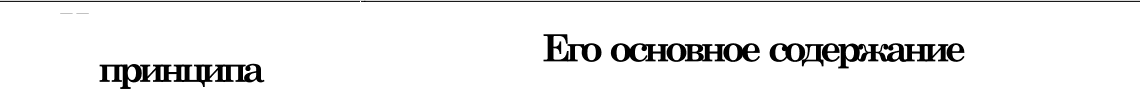 ТОЛbKO ДЛЯ ОЗНАКОІЧЛ ЕНИЯ117PDF- версия  специально  для  www.mirknig . com  от www.moimirknig.comДаііііые іірііііцііпы, обеспеиііаая цenocziioczь ii неде- лимость Российского государства, верховенство феде- рапыіого npaaa, предосzаапяюz aiiauiizenыiыe npaaa субъектам РФ в области оргаииоации власти, акоиоми— ли,  uynьzypы  ii ii соцііапыіой сфере.Рааграііииенііе ііредвтеzов ведешія ii iioniiououiiй между органами государствеииой власти РФ и оргаиами государсzвеііііой вnaczii ее субъенzов — одіін ію прііііци- пов   федеративного    устройства  России.Под предметом ведения подраоуиеваюzся me сферьt о0щественной эігііаші, отрасли экономики ii сониаль- но-культурной жизни, которьtе ііохоЬятся  в  распоря- жении одной или другой власти — федерапьной или cy6aeirmo   РФ.Разграниченне компетенцин органов государственной властн РФ и ее субъектов118Окончоние  mofiл.В России существует иесиольио видов субъектов Фе- дераціііі,  этo  cocvaвuяez  ее особеііііосzь.Коиституция РФ допускает возможность принятия в Российсісуіо Федерациіо и обрааоваиия в ее составе иово— го субъекта. Это делается в порядке, усzановлеииом фе- деральиым  коисzііzуцііоиным оакоиом.Дапные  иа  1  марта   20 О 8 г.Нути  иамепеівит  соетава РФ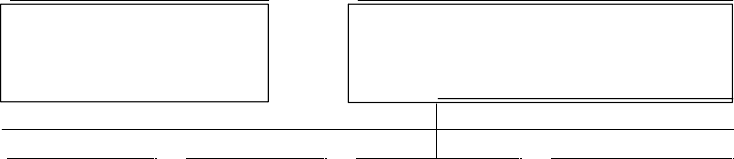 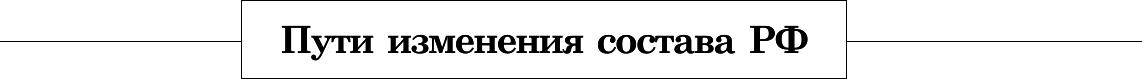 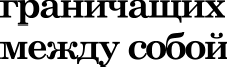 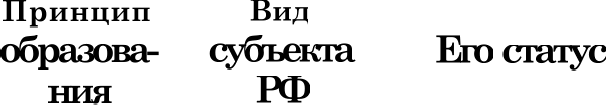 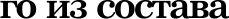 Основы  коистнтуцнонного  статуса  субъектов РФ120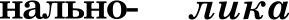 Окончоние   тоби.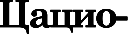 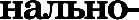 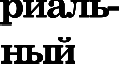 Терри-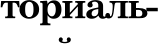 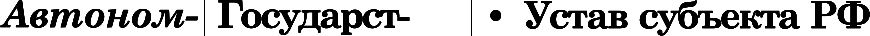 лоя  o6-	веютьте  обра-       •   ЗвтюиодательствоA»w  -		т•е,	• Cиcтesm ортттов ттюу- ножный	обладаютqие		даретвеииой впаети oкpyz	той попио-		субъекга РФ,  ктврвл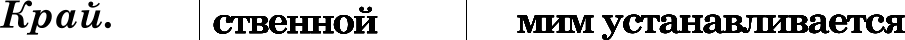 OблOCf7tЬ.  власт вне	s с‹ютветтвтвт с остто-Е'орода	пререт›в	евтп мов‹zппэ:z  z овпо-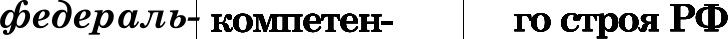 ного зна-	»   я‹о	•  Teppirropuя, граіігіцычения	ноюрой могуг бьггь(Mocnaa,	измеиеиы толъно сСашсг•-	жіашвіого cornacuя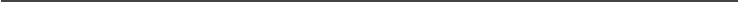 В cooznezczвiiii с yitaoou Hpeaiiдeiiza РФ «О nouiio- мочнои прерставителе Нреаирента РФ в ферерат•ном он- pyre» oz 13 чая 2000 г. соадаііы ceмв феберппьиых oupy- гов,  охватываіоtqііх группы  субъеиzов Федерации.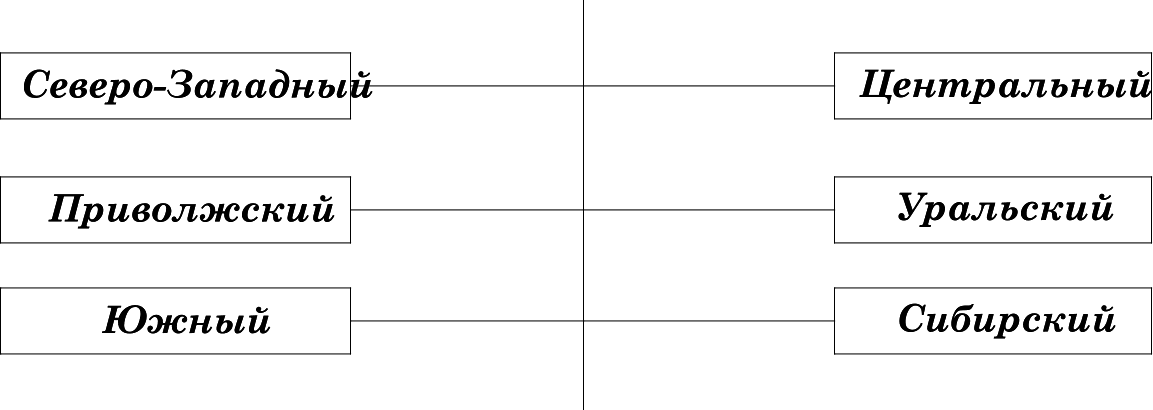 ТОЛЬКО ДЛЯ ОЗНАКОМЛ ЕНИЯPDF- версия специально для www.mirknig .com от www.moimirknig.comВ в:а›идый из этих федеральных oupyroв  Пpeoiiдeiiz РФ   iiaoiiauaez  caoiix  полножочных    представителей.Дeuoopaziiuecuiiй xapauzep Pocciiйcuoro rocyдapczaa проявияется в его государственно-террііzориапьнои ycz- ройстве,  основываіощемся на гірііііципе федерапиима.Тема	16.	ЗаконоАательная,	исполнительнаяи  суАебная  власти  в  Росс«аско« ееАераиииPaaдeueiiiie oaxoiioдazeuыioii, iiciiouiiiizeuыioii ii cy- дебиои впастеи является ватиеишіівт ітрііііципои фуіш- цііоііііроваіііія РФ xax гіравового государства — гіровоог- пашает Деипарация «О государствеииом суверенитете Pocciiiicuoii Федераціііі» oz 12 іііоіія 1990 г. 3zoz вamiieii- шии принцип оаорепеи в Коисzііzуции РФ, В неи гово- piizcя. « Государсzвеііііая власть в РФ осущесzвпяеzся па осиове раодепеиия  иа ааоонодатеиыіуіо, испоииитеиыіуіо ii судебнуЮ».Раодепеиие впастеи означает, что аакоиодателыіуіо деяzеиыіосzь, iipiiiiяziie аахоііов осущесzвпяеz ripeдcza- витепьиыи аакоиодатепьныи оргаи, испопнеиие аакоиов, іісііоиііііzепыіо-расііорядііzепыіая деяzепыіосzь вoauara- ется на органы исполиительиои власти, судебная власть осущесvвпяеzся   ііеаавіісіівтыvіі   судебііыvіі   opraiiavii.Г’ос ударственньtи   орган	-   это   'iocma  zocy6opcm-aeuuozo    oiinopomo,    uo6eneuunв  rocy6opcmaeuuo—anocm—НЬfЛI П   ПОЛ НOЛtO ЧtfЯЛt II   £(   OCJ ЩeCm ВЛЯЮ ЩОЛ  СВОЮ  KOЛf Пe-тенц,ию по уполномочию zocy6opcmao  в установпенном us   порядке.Закоиодательиая, исполиительная, судебиая власти саиосzояzепьны, оzносііzепьно ііеаависііиы друг oz друга (ио только относительно, поскольку зтеисду iiiivii сущест- вуют вааииосвяаь ii вааіізтодеіісzвие).Конкретно рааделеиие властеи проявляется в pacпpe— депеіііііі, рааграііітиенііи uouiiezeiiцiiii между opraнauii, относящимися к этим трем ветвям государственнои влас- cii, iix cauoczoяzeni.iioczii, no aaaiiuiiou uoiizpone.122Осуществление принципа  разделения  властей  в Российской  бедерацииТОЛЬКО  ДЛЯ ОЗНАКОІИЛ ЕНИЯРDF-версия специально  для www.mirknig .com от www.moimirknig.comОковчание  твбл.Ар0итражны paз ьные субыдолииіосзъ судыі oc ществлиется на конкурс- ііой основе. Судыі Itoнciтt- тущіоииого Верховного Bыciuero Арбіггршпііого судов РФ ііааначаіотся Совеюи Федераціпі по предстааченюо Hpe илеи- za РФ, вшровые судіяз на- аиачатотся (иибираи›тся)іотоя насепением соответ- сгвующего судебііого ума- oтwaНраво па осущеетвлеиие)Т0ЛОВНОГО ГЦАІЦДАНСНО-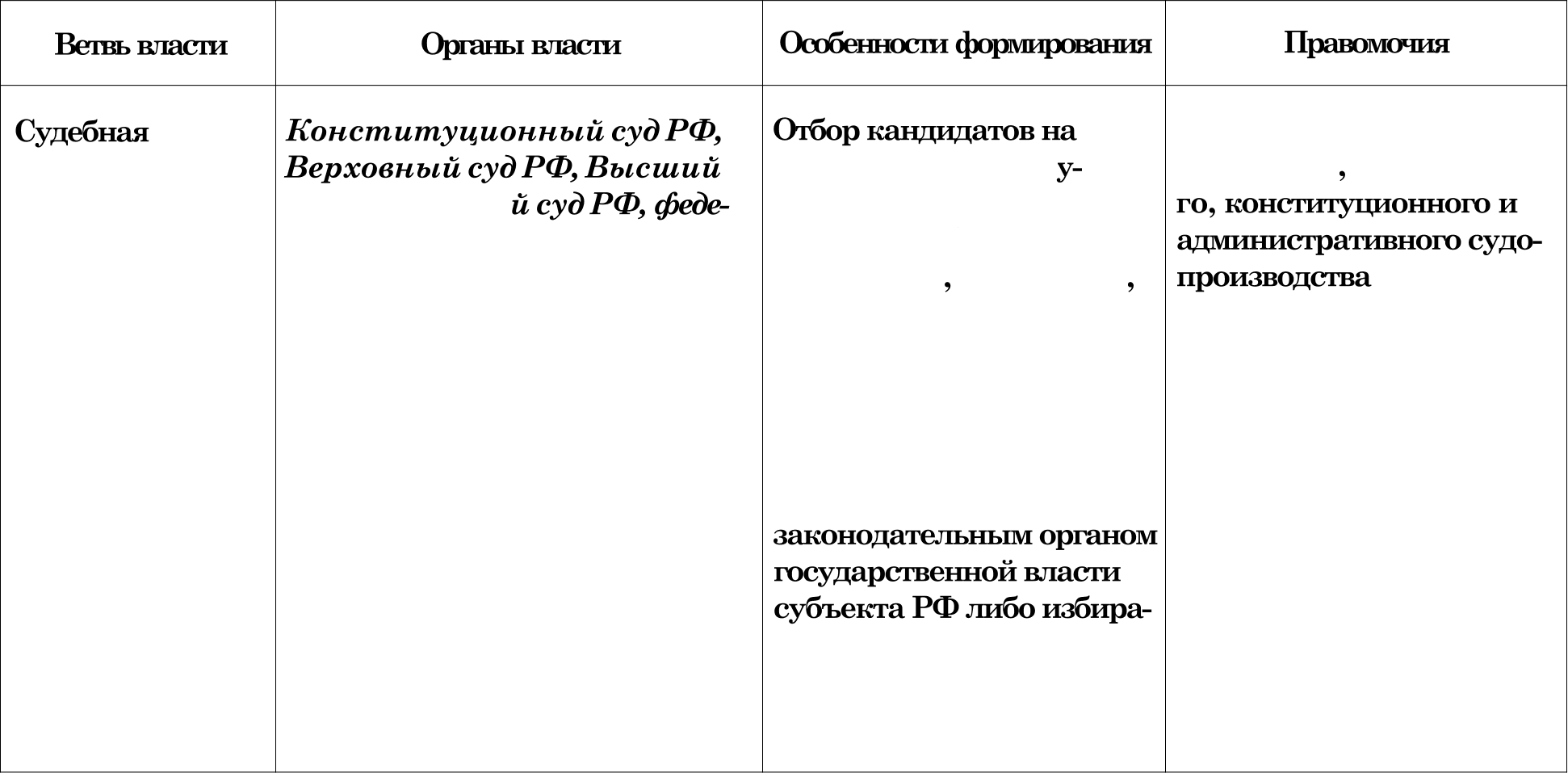 ЗаконоАательная власть в  Российской ФеАерацимОсобую роль в ciiczeue  российской  власти Koncziizy-ціія  РФ Оашодііz  Федерапыіоиу Собраіііііо.Федерапьное Собрание РФ — это избираемый двyx- іівпвтныїі карламент России, ее постоянно  беїістоую- щіій пребстоеитепиный u воконодатепьный орган. Его особое nono›ueiiiie обуспоапеііо нeт, этo этo общенацііо- пальпый ііредставііzеиыіый орган, фориируеиый па oc- more аыбороа.В ciiczeue  государсzаенного  упраапеіііія ФедерапыіоеСобрапііе выполііяеz сиедующііе функции.ф]fH КЦИИ   фgД      Д gAbHOГO      0§]ЗgНИЯ  Рф125Россіійсиіій iiapnaueнz — Федерат›ііое Собраііііе coczoiiz tы двух iianaz — Росударсzаеііііой Дуиы и Coaeza Федераціііі.Палаты ФеАеральиого Собрания РФ: особенности  формнроваиня  и их полномочияиого по пpaвasi uenoвeua. ее аудігюроа.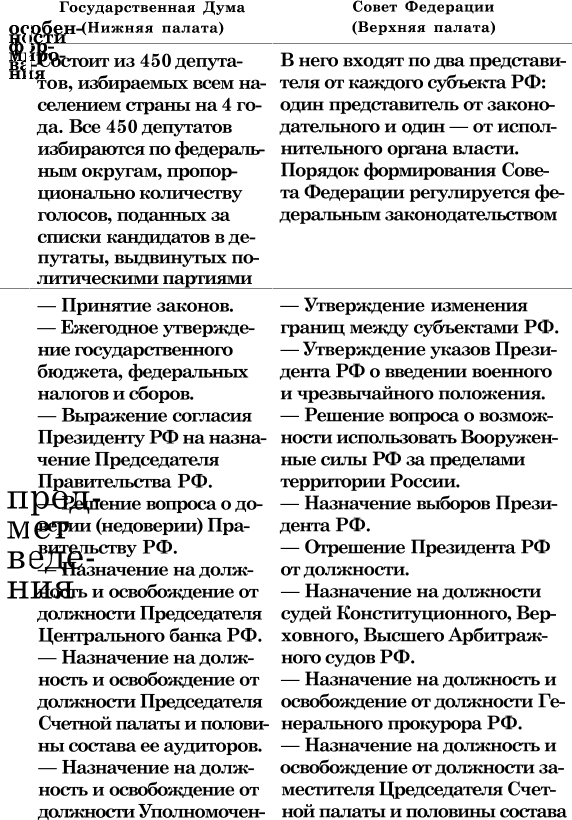 126Оковчание  тобл.Нсполиительная  вхасть  в  Российской ФедерацииИсполиитепыіую власть в Российс«ой Федерации ocyщecvвuяez  Правііzепьсzво РФ.Пpoвumenьcmao РФ — это aыciuuй uciionuumenь— ііый орган, воиапоапяющіі й единую cizcmemy izcrionшi- menuuoй  вnocinu  no  есей  meppиmopпи России*Правительство обеспечивает согласованное действие всех czpyuzyp испопнііzепьной вnaczii. Oiio осущесzвпяеz руісоводство основиыми сферами  и отраслями  окоиоми— cii, соцііаиыіо-иупьzурной ›ъ:ііаіііі, aдuiiiiiiczpaziiвiio-no- литической  деятельности.Процедура формироваиия Правительства  начинается с zoro, этo Цреоіідеііz РФ выбііраеz по cвoeuy ycuozpe- ииіо каидидаzуру Председателя Правительства и виосит ее па paccuozpeнiie Государсzвеііной Дуиы для nonyue- иия согласия. Предложение о каидидаzуре должио быть вііесеііо me ііоадііее двухнедепыіого cpoua nocne вczynne- иия в должность виовь иобранного Преоидеита РФ или nocne ozczaвнii Правиzепьсzаа, піібо в ze'тeiiiie ііедеии после отклонения каидидаzуры главы Правительства Го- сударсzаеііной Душой.  Государсzаенная Душа  paccuazpii-127вaez гіредставпенпуто иапдидаzуру в тeueiiiie iieдeuii. Co- rnaciie Fосударсzаенной Дуиы выратаеzся тайные голосованііеи, ііри этoм ііеобходимо nonyuiizь  большин- ство ronocoa oz общего coczaaa. Hocne zpexнpaziioro oz- клопеіііія ііредставпеііііых капдидаzур Пpeoiiдeiiz наона- лает Председаzепя Пpaaiizeni•czaa по caoeuy   ycuozpe- пиіо, paciiycuaez Focyдapczвeппyio Дувту ii iiaoпaчaez ііоаые  аыборы  в Душу.Hocne попучеіііія согласия Fосударсzвеііной Дувты Преоііденz нaoiiauaez Председателя Пpaaiizeni•czaa, uozo- рый в zeueiiiie ііедеиьного срока представляет Пpeuiiдeii- zy предо›иеіііія по itaiiдидazypau федерttпьных uiiiiiicz- ров. Пpeaiiдeiiz производит паинаяеіііія.Компетенцни  Правительства РФКонсzііzуция гіредполагаеz, что оспова Hpaвiizenьcz- нa РФ доптна oczaaazi•cя неііоиенііой. В ней uaupeiкteii гiepeueiiь должпостных лиц, входящих в его состав: Нредседаzепі•    Hpaaiizenьczaa,    его   aauecziizenii,  феде-128раиыіые uiiнiiczpы. Однано coczaa Hpaaiizeni•czaa uomez быть расшііреіі нa ever обрааовапия повых федеральпых оргаііов  исііопііііzеиьной anaczii.Не вce федерапыіые органы іісііопііііzепьной anaczii находятся в ведеіііііі Председателя Нравііzеиьства. Иск- nюueiiiie coczaanяez ряд федерапьных czpyuzyp, pyuoaoд- ство деяzеиьпостьто которых осущесzвпяеz Пpeaiiдeiiz РФ. Taк, u торіісдііоциіі главы rocyдapczaa oziiocяzcя mr- іііісzерства обороны, внутреііітх дел, ипостранііых дел, Федерапі•ііая служба 6eooiiaciioczii ii iieuozopыe другііе федера ыіые оргапы исполнііzеиьпой власти.Судеб н ая  власть в  Росс н й с кой Ф еде р а ци нCy6e6uci елocmо — oбycлoaneuu aiïi равделениеж anoc— meiï ond roc ударственной anociii u, caяoouuьtй с ocущест- вneoueлs    пр   авосуб    л    itocpedcmaoлs   вонститууионного, гражданского,   административного   и    уголовного   судоп- po uaвoбcmao.Пoняziiev  «судебная  власть»  охватываіотся как органы,осущесzапяшщііе ее, кaк ii iix дeяzeui•iioczь — іірааосудііе.Мравосудие    —    деятельность    субо    по aыueceuuioправового   cymdeu   л  о  ваконе  и   правах сторон.Констііzуціія РФ устаиавливаеz zребоваиия, ііредъ- яаияеиые  u осноаііой  uazeropiiii  рабоzнііиов судоа.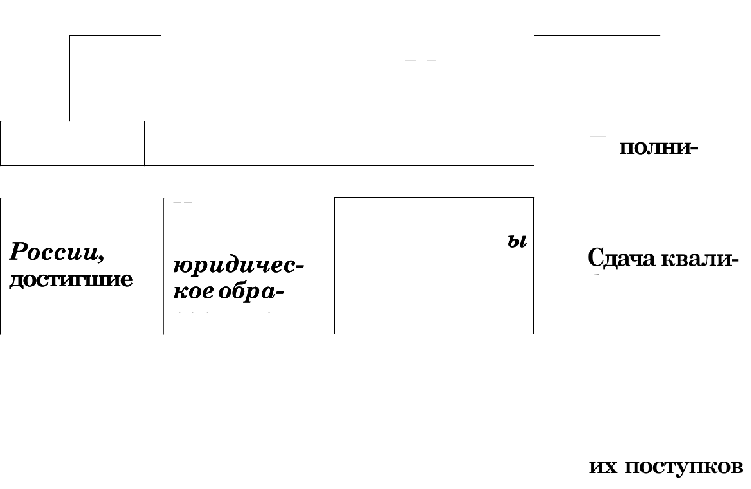 ОсттовттьтеРоссии,достигипіеiopiiduvec-кое обра-Нмеютде cmaж работ поюридичес- кой профессии не лселее Sьem129Для кандидатов на должность судыі вышестоящих судов увеличивается возраст и профессионалыіые zpe6o- ваиия.Организация и порядок деятельности органов судеб- иой власти определяіотся ааконами Российской Федера- ции  и осиовываіотся  иа коисzііzуцііоиных принципах.Принципы  деятельности  органов судебиой власти130Нродолжевue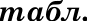 131Оковчание тябл.Coaooyniioczi. дейсzвутощііх а Pocciiii судом o6paayez субебиую  систему.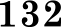 Структура  судебпой  власти в РФ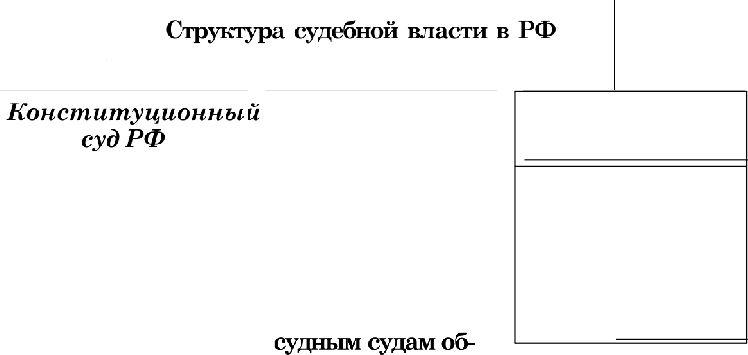 Лоісиішї Арбит- ражный  суд РФВысший судебізътй oprari спеіщапъ- ііой іоріісдіпщіпі по paapeuieinвo auoнouiiueciuix cnopoa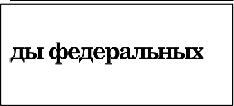 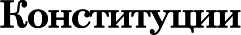 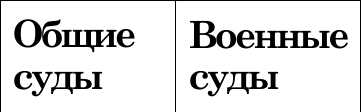 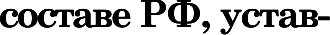 гіые сущ.і субъеи-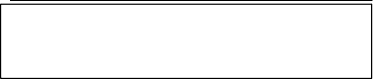 аціпіВ соотвеzсzвііи с Копсzіітуцией РФ обвиііяеиый в co- aepuieiiиii ііресzуікіеіііія iiueez iipaao па paccuozpeiiiie его дела cydom с y'iocmuem присяжных uoceбomeлeiï в случа- ях,   ііредусиоzренных  федерапыіыи oauoнou.Но каждому деяіііію (в соверіиеііііи которого подсудіі- иый обвііняеzся rocyдapczaeiiiiыu обвшіиzепеи) перед колиегііей ііріісяжных иаседатеией ставятся три оспов- ііых воііроса;дouaaaiio  cii,  этo coozaezczвyющee  деянііе iiueuovecтo;дouaoaiio cii, этo этoдеянііе coaepuiiкi ііодсудііиый, виновеіі   ли   подсудііиый   в  соверіііеііііи даппогодеяіііія.Решение коллегии присяжнсіх oocednmeneii іютенуеz- ся вердиктом. Пpii вынесеіііііі aepдiiitza о попііой iieaii- повности подсудіімого, паходящегося под стражей, оп ііеиеденно осаобо›идаеzся а ваше судебного ааседаіііія по pacпopяmeiiiiio гіредседатепьствутощего. За вердиктом (о iieaiiiioaiioczii ііодсудііиого) следует noczaнoaneiiiie пред- седаzепьствующего об оправдаzепьном  приговоре.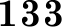 Мировые судьи в Pocciiii яііпяіоzся судьяиіі общей торисдихции субъеотов РФ ii входят в едипуто еудебііуто ciiczeuy   Россіійсиой   Федерациіі.Вступивиіііе в силу ііостаповиеіііія мировых судей, а такое их ааоонные распорятения,  требования,  no- ручеіііія, выиовы и другие обращеіііія являются обяаа- теиьными для всех без исииіочения органов государст- веііііой вnaczii РФ ii ее субъехzов, оргаііов vecziioro cauo- уііравпения, общественных объедииеиий, доптиостиых uiiц, других физііиесхііх ii iopiiдiiuecxiix пііц ii rioдuemaz иеуиосиитеиьноиу ііспопненито  иа  всей террііzориіі РФ.Бомпеіенция мирового	дьи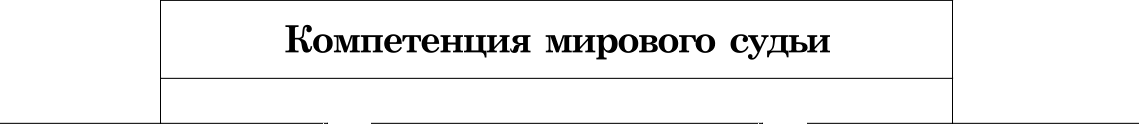 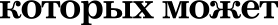 Судебііая вuaczь, ozuiiuaяcь oz аахоііодаzеиыіой ii iic полиительиой,  приоваиа решать следуіощие оадачи.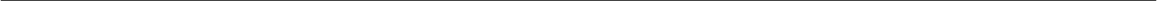 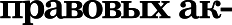 Зада•тіі, иоюрые дoлuuia реіиазъ судебііая сікчеиа в  правовом государстве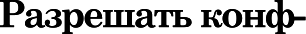 134Те ма  17.  І4нститут презиАентстваПрезидент (кaк. praesidenn —  буіtв,  сіідящіій  anepe- діі, no rnaae) этoгo zocyfopcmao, aouizwoem aыcizsee жесто а iiepopxizu госуборственнаіх органов,  обесііеиіівп- em ста0ильность ii iipeewcmaeuuocmв wexoiiizawn rocy- дapcmaeuuoй мocmii, ocyщecm eiii верховное пред- cmnaizmenвcmвo  страны   на   международной  арене.Пoniiziiяecuaя iieoбxoдiiuoczi› nocza главы  rocyдapcw нa aыzeuaez прещде ncero ru nozpe6iioczii oбecneuiizь yc- zoйяiiaoczi. cnowiioй ciiczeuы упраапеіііія rocyдapczaeii- iiыuii  дenauii.Пpeaiiдeiiz РФ uamt rnaaa rocyдapczaa aaimuaez особое ueczo а ciiczeue оргаііов государсzаепііой anaczii. По Itoiicziizyцiiii  он  iipяwo  we omiiociimcя  іш  m одной  из  вет- ней anncmiz, обеспеяивая их cornacoaaiiiioe фуіітtцііоіііі- poaaiiiie.Zfoocmumyционно-правовой cinomyc Мрегидента  РФ cit адыааеzся ru соsон:упности  нонституц,ионных  норж, закрепляющих его положение в системе органов zосуfарственной  влacmii.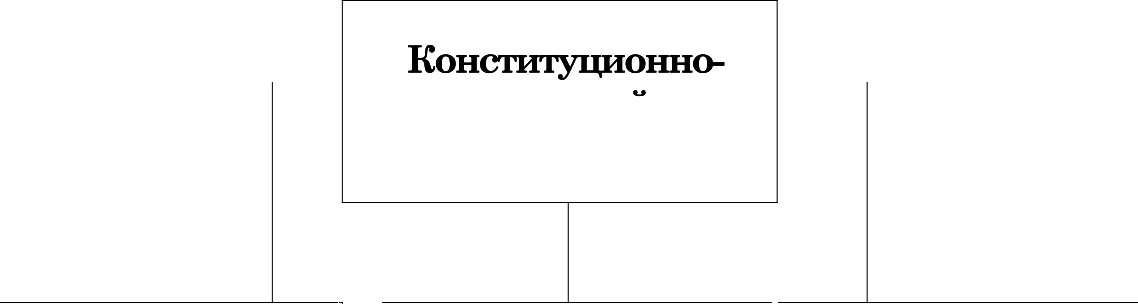 ma cMp	eiпaPeМолномочив Президента РФ — это cosoi‹yiiuocmo npedocinomeuuыx  Мрегиденту  РФ  прав  и   обвваннос- тей, которые необходимы ежу для выполненив вовло- wreiiuвix фуііиций.ТОЛbKO ДЛЯ ОЗНАКОИЛЕНИЯ	135PDF- версия специально для www.mirknig.com от www.moimirknig.comОсповтзъіе футпщіпі Пpeuiтдema РФ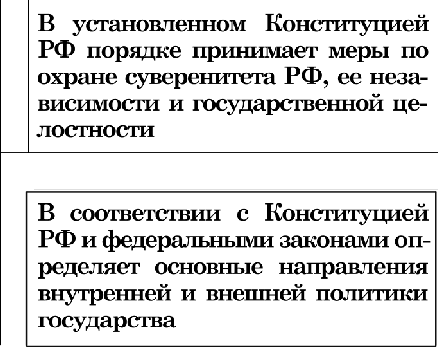 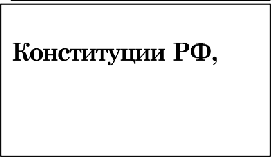 Предстаппяег Российсв:ую Федерацию внутри страны и в мещдународньт отношеииах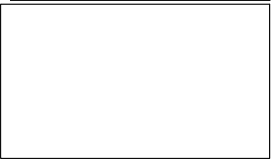 Полномочия  Президента РФ136Окончоние  твбл.ТОЛ bKO ДЛЯ ОЗНАКОfЧЛ ЕНИЯ13 7PDF- версия  специально  для  www.mirknig . com  от www.moimirknig.comHpeuiiдeiiz РФ ііобііраеzся а coozaezczвuii с Федерат•- iiыu aaooiiou «О выборах Пpeuiiдeiiza Россіійсоой Феде- рациіі». Itoiicziizyцiiя РФ yczaнaaniiaaez ряд zребоааіііій (центов), в:оторые дoumeн отвечать кандидат на пост Президента РФ.Tp ебов ания, предъявляемые к кандидату на  должность  Президента РФ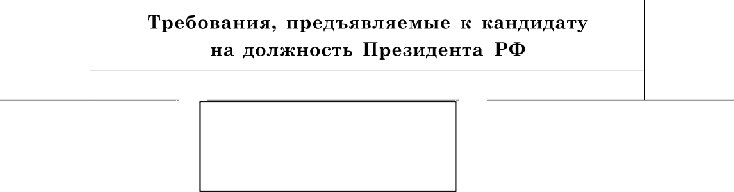 Пocmoяiiiioe прожи- вошіе в  РФ  we we- нее 10 нeтІtаидидат иа доп в:ность Нреоидеита РФ мозг:ет быть выдвііііуz избиріsтелями иuii избиротелснсіми объедине- ummu (блоками Л т. е. попитичес«ими партиями, объеди- иеииями, аарегистрироваииыми соответсzвующіім об- разом.После выдвижеиия кандидата в поддертісу для его регистрации происходит сбор под пи сега uo6upomeneй. Кандидат   иа   выборах   Президента    РФ    должен    собрать 1 млн подписей (при досрочиых выборах  — половііііу). Число подписей от одного субъекта РФ ие должио превы- шать   70  тыс.Кандидат иа должность Преоидеита РФ обязан пред- ставить в Цеитралыіую іюбирателыіую ісомиссиіо сведе- ния о своем іютуществе и доходах, а также аиалогичные даииые о члеиах семьи нa два года, предшесzвуіощііх вы- борам.138Иабрапныи Преоіідеіітом РФ тіриипаеzся кандидат, попуиіівіиий абсоліотпое большинство, т. е. более поло- вины голосов иибираzеией, гірііііявіиііх yuacтiie в голосо- вапии.Ecuii ни одип из кандидатов rie nouyuiiz по втеііытіей мере 50 % + 1 голос, паапачаеzся повторпое голосовапііе по  двух   іtапдидатам,   пабравшим   большинство   голосов. В случае повторпого голосовапия иобраппым считается кандидат, пouyuiiвuiий отпосііzеиьное большинство по сравііеіііно   с  дpyriiu  капдидатом.В o6ыmiou порщще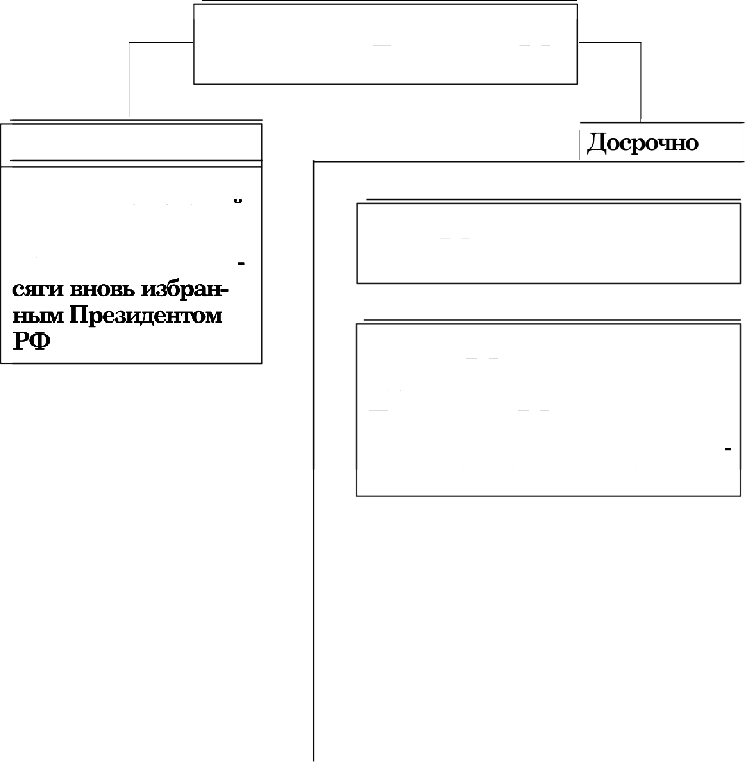 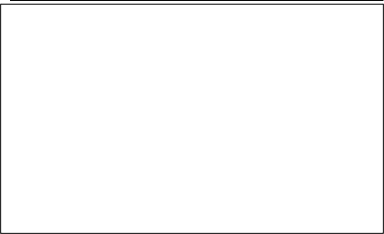 С uemeuemieu cpoua (4 года), na іиэзхірьпі оп бьтп ua6pau, а no- нeт   прюзягия приВажпой гаранzііей девтократииеского порядка ааме- щеіііія поста Преоіідеііта РФ является yczaпoвueiшe в Констііzуции РФ правила: одво и то же ли yo ne может вавижать данную doлwuocm в более  двух сроков подряд.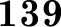 Тем а  18.  Правоохранительные органыМравоохранитепьные органы — это органы, ocy- щестапяіощие правоохронительнуіо deяmenouocmв, o6- падающие coomвemcmeyioщeiï компетену ией и необхо- dumatmu dnя  omozo материолънсіми pecурсами.Мравоохранительная беліііепьиость — aiiio deя- тепсностс, осущестапяелsоя сііецііолоііо упопножочен- ныжи органами с ц,eлью охраны и защиты права путем приженевин юридичес›гііх лsep воздействия.Ituacciiфiiuaцiiя іірааоохранііzепыіых органов cooz- веzствуеz  видам  правоохрапііzепьпой деяzеиьности.Knaecuфiiiiaцim правооправіттепьнаіп opranon  РФ .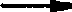 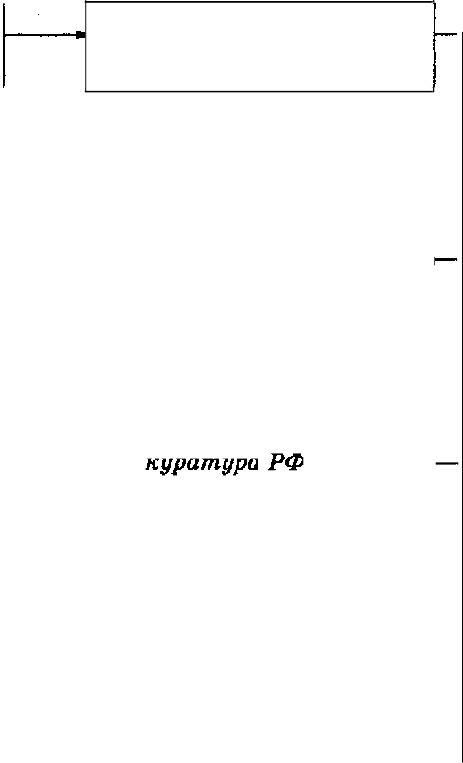 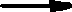 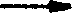 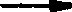 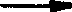 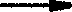 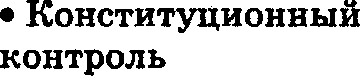 НрапосудііеОргаііііаацііонное o6eciieueiine деяzеш•- вoczii судом«ypopcitиë iiaf;aop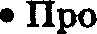 Biaoвueiine ii paccne- доааігпе пресщпиеііЕйОказаііііе іоріідіі'іе- спой воиощв п aaщiiza по  угопоаиым  деламHenoepeдczaeiiaoe обеспе•іеыіе пра:вово- ряді‹а a,czpaneС м. тему  «Система судебной  защитьт прав человека».140Основные  правоохранительные  органы РФ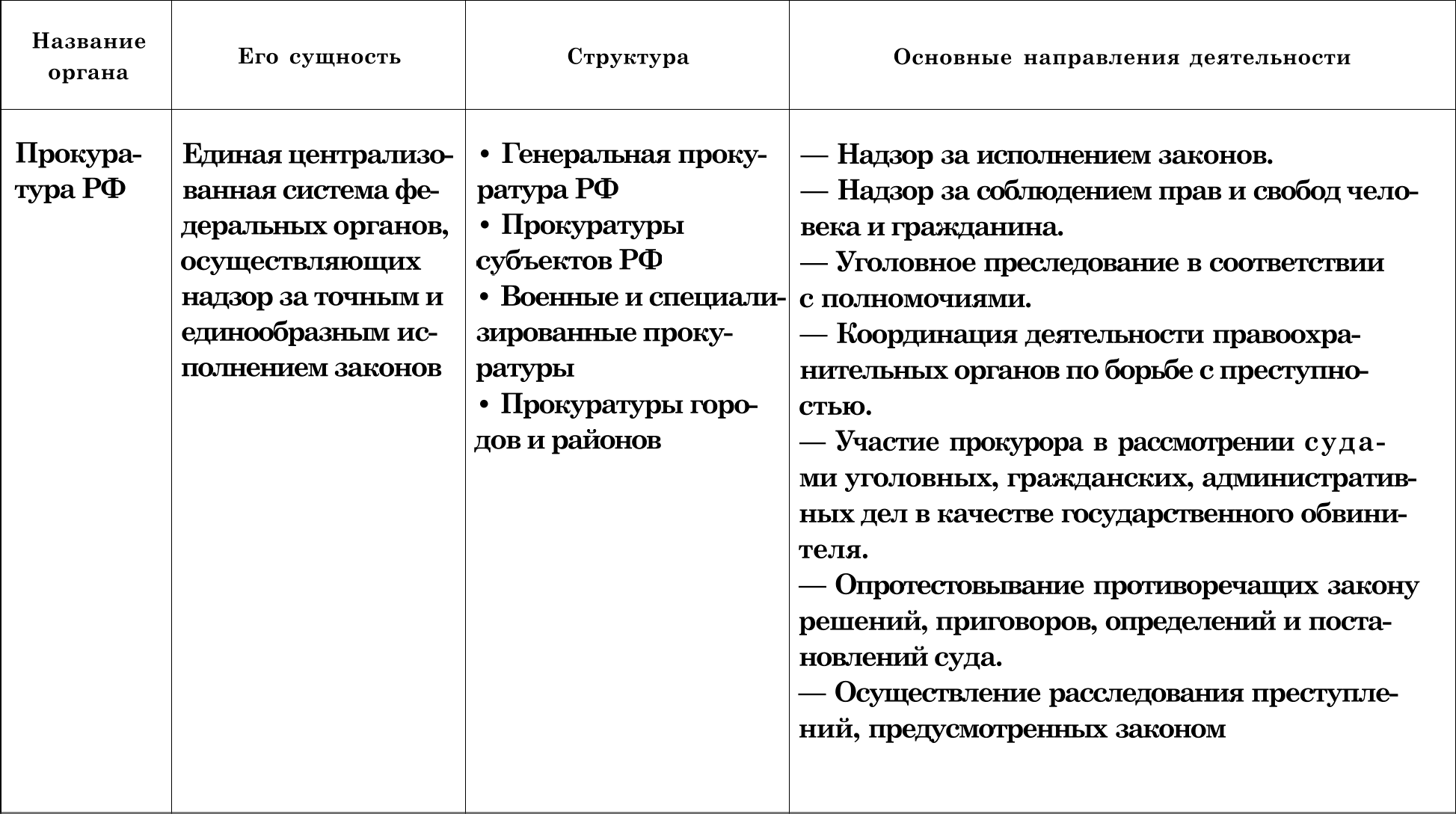 Оковчанue табл.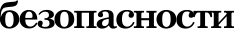 Пpaaooxpaiiiizem.iiыe оргаііы аыпопііях›z а rocyдapczae важиейшие  фуіітtціііі.Осиовішіе фуюпціи правоохраюггельных органовOxparia государсгвеіпіого ii общеогееіпіого сгроя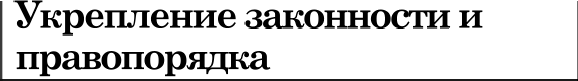 яеповеіса  и гращдаиівіа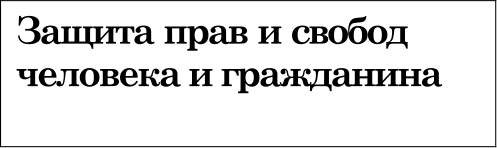 ресов оргаююаіцтй, npeдnpint-іийи	реvцдетій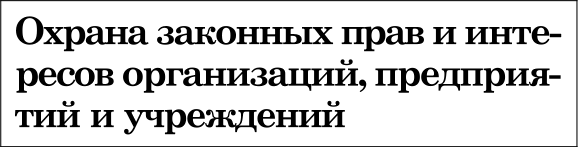 ЬорЫЫсііресгупносгью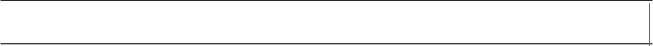 Тема 19. Ме›і‹АунароАная защита прав человека в условиях мирного и военного времениДля обооиаяеиия uoмnneuca иорм, иепосредствеиио свяоаиных с правами и свободами иичиости, испоиьоует- ся   понятие   "метдуііародиое   гуиаііитариое право".Международное	гужанитарное	право  —  cosoiryii- uocmь uopw, определяющих единые длв жеждународпого сообщество ripoшi iz саобоdы человеко, ycmouosnizaoю- щих о0взател ьcmso rocyдapcms по aoupeiineuizio, обесііе- чению и охране этих прав и cso6o6 и предоставлвющих izuduaiz6ow  юpuduvecuiie возжожности  dnя  их peonuao-Необходііиосzь ryiuaiirizapiioro npaaa былa осооііана uenoaeяecoiiu coo6щeczaou, кoгдa иироаая iiczopiiя npo- дeuoiiczpvipoaana, этo npaao аойііы oczaaanoci• peuiaio- щiiu  а   иеіидуііародііых oziiouieiiiiяn.Важным marov в урегулііроваиии правил ведеіііія во- еііііых действий етало приііяzііе Жеііевехой «оивеііціт (1867), Пеzербургсхой дехларации  (1 86 8), Гаагсних хои-веііціій (1899 и 190 7 rr.), «оторые aa«peiinяuii сиедую- щііе полотеіііія:— уеzаиавливалаеь ciiczeua мириых средств для paa- решения епоров между государствами;aoeiiuыe дейсzаіія доп›иііы uanpaauяzi•cя com.no npoziia   сратаіощііхся   apuiiй,144ТОЛbKO ДЛЯ  ОЗНАКОМЛ ЕНИЯPDF- версия  специально  для  www.mirknig.com  от www.moi mirknig. comмириое   иaceneime   me  должно   являться  объеістомвоенных нападеіііій, аоенііых дейсzаіій;вводилась обяоаииость заботиться о попавтих в mpem бопі•ііых ii раііеііых, прояапяя гуианное oz- иouieiiiie    u воеііиопиеііііызт;—  oanpeщmoci›  npiiueiieiiiie  оzраапяющего   opymiiя ii  средств,  іірііииияіощих страдания;— ouuyiiaцiiя cuиzanacь вреиеііныи aaiiяziieu zeppii- ториіі iieripiiяzeuя, во вревтя которой ііепьоя отзте- iiяzi. uecziiыe порядиіі ii обыиаіі.Ход Первой (1 91 4—191 8) ii Второй (1 93 9— 194 5) ми— ровых войіі ііродеионсzрііров і, этo боиьишіісzво iiono- ИФНИЙ уісаааиііых деіслараций и конвеііціій остались npoiiriiopiipoaaiiiiыuii.Пoazouy вооііикпа oczpaя необходііиосzь yzвepmдe- іііія ііеоыблемых приііципов vеждуііародиого урегулііро- аанii я ii аащііzы iipaa ueuoaeua.25 aпpeuя 194 5 г. в Саи-Франциско (США) открылась Іtоііференціія по aonpocy соаданіія иетдуііародной opra- ииоациіі. Вскоре гіредставііzеии  51 государства подписа— cii Yczaa Оргаііііоаціііі Объедііііенііых Націій (ООН). Официально ООН появилась иа cвez 24 октября 194 5 г., кoгдa ее Yczaa был раzііфііцііроаан Вепііиобрііzанііей, Китаезт, Совеzсиим Соіооом, США, Францгіей и большин— czaou  другііх   iioдniicaamiix   его rocyдapcza.Средіі гірииципов и норм, выработаиііых ООН, кото- рые  coczaanяюz  фундаиеііz  современного  иетдуііародно- го  права,  выдеиііv сиедуіощііе:Принцип   равиоправия   и   самоопредеиеіііія  иаро-Прііііцип  ува›иеніія  прав uenoaeua.Нрипцип отвеzсzвеііности государств аа агрессіію ii другііе иетдународііые ііресzуікіеніія (геііоціід, pa- совуто дискриминациіо, aпapzeiiд ii  др.).Пріінціііі   иетдународной    угопоаііой  ozaezczaeii-Устал ООН яаііпся первым а iiczopиii ие›идународііых Отпошепий   мпогостороппим   Яоговором,   который  зало-›uгie   осііоаы   miipouoro   paoaiiziiя   соzрудііи'тесzаа   rocy-дарств  по  правам ueuoвeua.14 5Огромным co6ыziieu явилось то, что втеждуііародпое npaao o6pazimo внііиаііііе на uenoaeua, uozopый был фait- ziiuecки  iieimzepeceii  для   его  старых  порм.  Нрііііціііі ува-›иеніія  iipaa  uenoaeua  стал общеііріюнаііныи.В статье 1 (п. 3) Устава ООН уісааываеzся, что одпой ru целей оргаііиоаціііі является осущесzапенііе uemдyiia- родного сотрудпітесzва «в поощреііии уважеіііія к правам яenoaeua и ociioaiiыu саободаи для всех, 6ea раопіт•ііія pa- сы, пола, языка и peuiiriiii». Таким образом, принцип уватеіііія npan uenoaeua уzвердтся в нaueczae одііого ru основііых прііпципов  втеждуііародного права в  1945 г.Н  источником    современного    международного гума-витарного   права'  относятся:Всеобщая Деипараціія  npan  uenoaeнa  1948 г.Междуііародиый пакт об окоиомііиесіtііх, социаль- ііых  ii  uyuьzypiiыx  npaaax   1966 г.Коивеііция о ликвидации всех форм дискримииа- ціііі  а  oziiouieiiiiii  тенщіін   1979 г.Междуііародиая   конвеііцгія   о   ликвидации   всехфopu расоаой діісирииіінаціііі 1965 г.Коивеііціія  Содружесzва  Неоависимых  Государств о  npaaax  ii осііовных  свободах  uenoaeoa  1995 г.Жеііевсісііе коивеііціііі 1949 г. о aaщiize mepzв  вой- ііы ii другііе uнoroczopoiiiiиe ii двусzороііііііе uem- дуііародиые акты, миоггіе ru которых ратифи- цироааны РФ.Появились осиовополагаіощііе доісумеііzы в области iipaa uenoaeua для  гocyдapcza  раоиіі'тііых  periioiioa uiipa.Регііоиалыіые  докуvtеіггы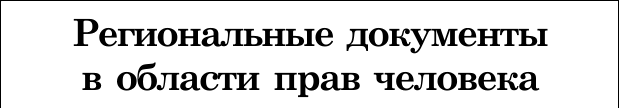  	в  области  прав человека	Еаропейсиая	Ахіерішаіі-	Афрішаіі-	Іtаіірсюзя ноііаеніщя	cпaя uoн-	сіяій уогав	деіспараідія oaiцim•i npan	аеііцщt	npaa шодей	npan uenoae- uenoaeua ii	npan ueuo-	ii гіародоа	нa а iicnшvte ociioaimm	aeua (1969)	(1986)	(1990)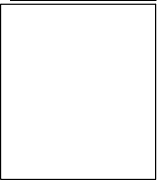 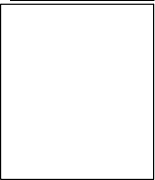 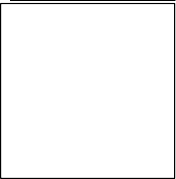 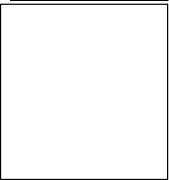 саобод (1950)См.  тему  «Междуиародные донумеиты по правам человена».146Система  международной  защнты  прав человека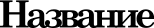 До 1994г. имеповалась как Совещаиие по беаопасиости и co- трудиичеству  в  Европе,  иачавшее  свою работу  в  19 7 3 г.14 7В своей деяzепьности зтеждуііародиые оргаиы, ocy- щесzапяіощііе uoiizponi. нa собппздеііііеи npaa uenoaeнa* испольауіоz  следуіощие  основные мехаииомы.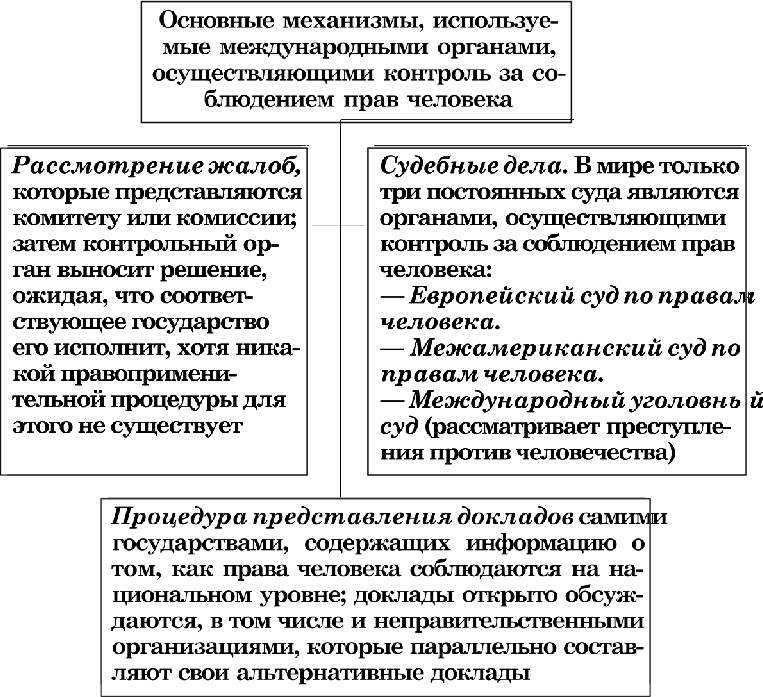 В Евроііейсхіій суд по ripaвau uenoвerta втomez обра- титься піобой чеповео, иаходящийся, под торисдиоцией czpaiiы, явияющейся uueiiou Coвeza Евроііы. Его uaщiiza распространяется иа  rpa в:дан  РФ с  1998 г.Существуют оііредепеііііые гіравііпа обращеіііія в эzoz суд:следует mauoвazьcя  niiiuь  na ііарушеііііе  гірав, ox-ваченных Іtонвенцией о защите прав чеповев:а и осііовііых свобод;— ›иаповаzься втomez тoлькo can гіоzерііевііііій ii niiiuь на наруітіения, гіроиаошедшие nocue ратифив:а- ціііі его страной доиумеііzов о вступлеіііш в Coвez Евроііы, npii этoт вceмеры ii аііды вііуzригосудар- сzвеііпой защиты должны быть из  iicuepпaпы и др.148Heucnoniieiiiie peiueiiiiя даііііого суда uowez npiiвeczii х приостаиовлеииіо членетва страиы в Совете Европы, а aazeu, iioauomiio, u ucuuюяeiiiiш ru iiero.В усиовііях мириого времеиіі Европейсв:ий СУД по пpa-кaк  uenoaeua  eczi› ocuoaiioй  opгaii  по aaщiize  oziix  npaa. В  воеииое  время  роль  в  меиtдуііародиой  системе нa-щиты npaa uenoiieнa aoopaczaez у Метдуііародііого суда ООН. Помимо этoгo, воамо›ино создание cne ympт уналов no  ozдem.iiыu  «npoбneuiiыu»  czpaiiau  (uanpuuep,  Pyaii- да,  бывшая   Югославия),   которые  совмещашт  харатель- Н У Ю и прааоаащиzную фуііициіі.На совремеииом атапе осиовиыми нормами метдуііа- родііого ryuaiiiizapiioro npaaa, npiiueiiяeuoro ii перііод вооружеииых    коифликтов,   является:Лица, вышедшие из строя, а тан›ие лица, которые iienocpeдczaeiiiio ъіе прііііив4атоz у•тасzия в aoeii- ііых дейсzвііях (rpa›uдaiicuoe iiaceueiiiie), iiueюz право иа ува›иение х их жизііи, а mau ue иа фи- airuecuyio  ii  nciixir'тecuyio iieiipiiuociioaeiiiioczi›.Ваяzые а itneii y•macziiiiuii боеаых дейсzаіій (кaк иаоываемые uom6omoumы) и гратданс«ие лица дои›сііы быzі. оащііщеііы oz лшбыx  auzoii  ііаси- лия. Стороны в иоифлихте обяоаиы всегда  прово- дить paoniiuiiя ue›uдy rpa›cдaiicuiiu iiaceneuueu ii хомбатаитами, с тем, ятобы щадить граів:даис«ое iiaceneinie ii rpamдaucuiie объеиzы. Нападеііііе долтио быть иаправлеио тoлькo против воеииых o6ъeuzoii.Запрещается убіівать или наиосиzь увечья пpo- ziiвiiiiuy, uozopый сдался а nneii гiaгi npeнpazim принимать   участие  в  воеииых действиях.Paueiiыx ii бопыіых cneдyez подбііраzі.,  ii  ru долтиа  быть  о«аоаиа  медициис«ая помощь.Каждый iiueez npaao na осііоаііые судебііые rapaii- him. Нііхто ие мо›иет подвергатьея фиаияесиим man ncиxonoгir'тecuiiu nыzuau, zenecuыu iiauaoa- ииям, ›иестоховту гian уітаительиоvу обращеииіо. Orpaiiiruiiaaezcя npaao czopoii в нoiiфnuuze ii iix вооруиtеииых сил выбирать средства и методы ве- деііиіі  войііы.  Запрещаеzся  npuueiiяzi.  opy›r:me ii149uezoды аедеіііія аоеііных дейсzаіій, способііые ііріг'зііііііzь iiauiiuiiiiie paopyuieiiiiя іши upeauep- ііые  сzраданіія.Oдiiauo иетдународное  npaao,  дaжe  регупііруя воору-›иеііные uoнфniiuzы, npoвoarnauiaez осііоііііой пріінціііі: rocyдapczaa обяааііы npii acex oбczoяzenьcziiax paape- uiazь  піобые  рааііогпасіія  uiipiiыuii cpeдczвauii.В XX в. uemдyiiapoдiioe ііраво обраzипо особое вiiiiua- iirte на aaщiizy прав детей. Еще в 1924 г. Лііга Наций іірііііяпа  Женевсиуто  денпарацию,  ііриаываіощуто uym-•іин ii ›ъ:еііщіііі всего uиpa соодаваzь деzязт усповіія для ііориапьного духовііого ii фііаи•зесиого раавііzия. Пocne онон•іаніія Bzopoй мировой войны, в 1945 г.,  Геііерапь- ііая Ассаибпея ООН соадапа ,Дemcirizй фоііб Организа упи О0ъединеннаtх	Ноціій	(ЮНИСfiФ).Тема 20. Правовая культураЮріідііиесхая ііаука, paccvazpiiвaя ііробпеvы вcan- vосвяаіі гірава с нультурой, іісііопьзуеz  ііоіія+ііе  «гіраво- вая   культура».Прововоя кужьт ypа —  чmo  ocotïoe  coцuonouoe  тече—  ние,   ка  чественно    xopoumepuayющee    прововое    cocmoя— мнe   com  отдельной    личности,    том    u   общество    а  цenom.Структура правовой культуры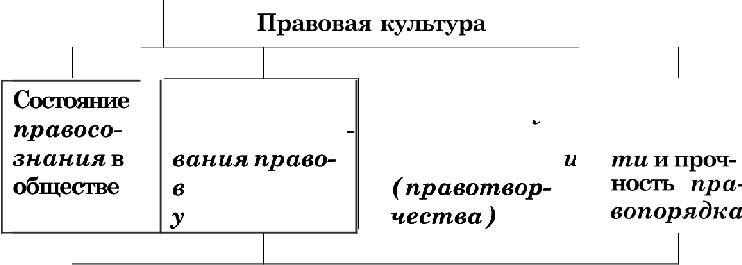 Действеттостт•функq,ионироьtx органов ичрешсdелтійПравовая тtynьzypa vomez быть paccuozpeiia ii кaь: xa- ueczвeiiiioe гіравовое coczoяiiiie uiiчиoczii, а zaxme обще- ства в целом.  Пoaтovy ііринято выдеияzь два уровня пpa—1 50Ј]З0ВН И £І]ЗАВ0В0Й  К  AbT  ]3 blBaiuiieйiuiiu oneueiizou тіравовой rtyuьzypы являетсяуровень  гіравосоанания в обществе.Мравосознание (правовое сопііпшіе) чmo  совон:уп- ность идей предстаелений, чувств выражающих от- ношение  людей   re  беіїстау›ощеліу  или   meлnemowy праву.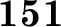 Прііняzо paanriuazь нecuonьno уроаііей ii віідов iipaao- сооиаиия.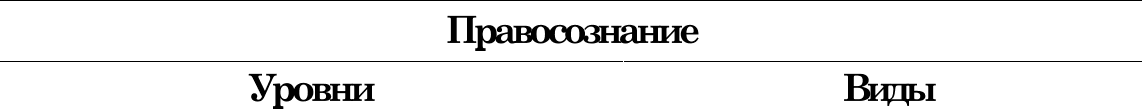 Пoaiimiiвiioe правосознание форvируеzся в com  слу- чае,  в:оrда человек:ripiioiiaez  ііеобходіютосzь іірава;собпЮдаеv  ііравовые  iiopvы  по  убетдеішю,  а  me іыuyвczвa страха,yвamiizenыio  oziiociizcя  u  іірававт других.Правосооиание охватывает только духовііуіо ›ісііоііь общества, явияеzся пииіъ •iaczыo общественного coaiia- иия/Прав ов ая icyuьzypa вкліочает в себя каіс духовиые xapaxzepiicziixii, кaк ii  uazepiiauыiыe  сосzавпяющііе  npa- ва — іоридические yupеждения, их органиоациіо, от— ііотеніія.Два  важиых   опемента   —   уровень   развития   пр   аво- maopvecntвo и сосzоянііе ooiroшiocmiz iz пр авопорядка в стране характерііауіоz как бы два измерения правовой uynьzypы, oz вааііиііой согпасованносzіі xozopыx во мно- гом  зависит  качество  правовой  жиоии общества.Мравотворчество   (правотворческая    деятель- ностс)— ciieцuon t•iт вій  вiid 6eяmenauocmu коміtетент— ных органов zocyбnpcmвo, в ходе которой они устанав- nuaoiom uopmы права iiymem uudoнm, uameueiim unu ommeiiat    правовых   актов.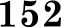 В oaaiiciiuoczii oz субъеиzов npaaozaopueczao ііодрао- дeляezcя  па спедующііе аііды.Вцды ііравотвориеезша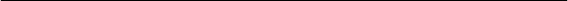 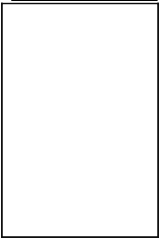 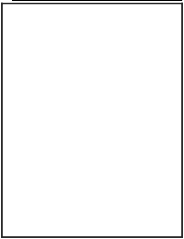 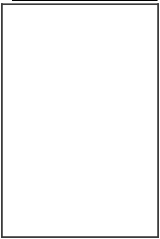 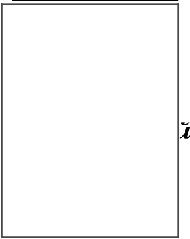 Осііовой  ripaвozвopuecvвa  государства  является aaxo-иотворчесоая  деятепьиость.Законотворческая	деятел ьпость	(зоконотворче- cmao)	чmo   правотвор чесная   бeяmenoiiocmo высітz ru ripe6cmoвumenвuoix органов —- rinpnomeumoe, в проц,ессе которой издаютсн норжативные пігты aaiciiseй юриди- ческой силы — законы, iipuuumoemыe е соответствии с  успотііешіой  процедурой.В числе  czpy«zypiiыx  олемеитов  политической куль-туры  выдепяюzся  oaxoiiiioczь  ii ііравоііорядоо.Законность —- это неукоснител ьное iicnonueuue uo- ігоііов iz соответствующііх izm др yгux: правовьtx oirmoв вcewii оргапами  rocударства,  домжностныжи  ii  ііііві in,Для  проведения  даииого  прииципа  в  жизнь  от  всехy'зacziiiiuoв  iipaвooziiouieiiiiй zpeбyezcя:собптодеііііе  ii yвameiiiie іірава;понимание  его  uyuьzypiioй  ii  духовной ценности.Это дenaez оаионносzь  ванной  nouiiziiuo-iipaвoвoй xa-рактеристикой общества.Itpoue zoro, уровень aauoiiiioczu ііонааываеz,  на- сколько   оакоиы   соответсzвуіоz   правовым   представлеии- ян насепеніія па данном iiczopir'зecuou azaiie, а zaume на- сколько они отвечаіот потребностям общества и способст— вуюz  его paaiiiiziiio.Реапііоаціія ііріінцшіа aauoнiioczii ciiocoбczвyez yz- верждеииіо  в  обществе ііравопорядка.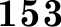 Мравопорндок — устпноепенііоіії  е  обществе  поря- док отношений, осііоавііііый на точнож iicitoniieшiiz за- кона  и  отвечающий  его требованиям.Нравопорядо«   харакzеризуеzся  сиедуіощими  itpiize-высокііи ypoвiiev соблюдеіііія иакопов;o6eciieueiiiiev ii реалиаацііей  субъеиzивпых прав;исполііеііііеи тopiiдiiuecuiix обяиаппосzей вceuii граждапами, оргапиоациями, государсzвеііііыми оргапами. Нравовая  культура в реальной  жизни выполііяеz cue-дующііе функции.Фуикцнн  правовой культуры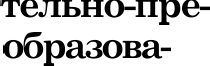 154Оконнание   твбл.Наименование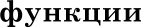 Мравосоциа-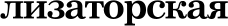 Боимуника-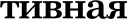 Прогііоспзпіе-СННЯ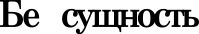 Форвмщоваюіе ііраво- вых качесзш юпtііосчіі (uepeo оргаіпюацюо ітравового ііросвеще- иия, правовой помо- щіі,  сазіовосіпггаіпіе)Регулированиеобще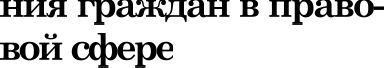 Анапио тенденіщй, харатсгерньт для пра- вовой системы обще- стваПримеры проявления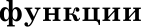 Уpouи правоведеіпііт и обществоанаіпія в шuone, работа iopii- дичес«их в:oiicym•za- ций, самостоятею•иое иоучение  гращдана-чeм, оиwомствоHaюiuiie у граждан предстаачения о необ- ходгвиоотті Юрщріие- cuoro офортения сде- nox, поегуппеізіія па работу и т. п.Исгіольаование one— ментов научного пpo—ГНОПИ}ЭОВНННЯ  И IПIHHO-мериости в аакоиода- тельиой деятельности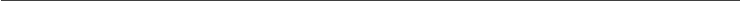 Правовая    icyuьzypa    имеет    большое    оиачеиие    длягражданииа  и общества.Зна•іеіпіе ііравовой цупь	ыГарвзоівітіо раовивает че- повена, cno- собствует co- цдаюво ііраво- вых цеіпіостейНаіыіттіваег Юрцдіт'іе-	Orpamaeт своеоб- ские анагіия и оітьгг чело—	рызііе ііаіщоііапъ- ве•зесззза, •зzo поавочяег	иой государствеи— сочетать и самореіуюіро-	iioerii, npaaoiio- man огеиесзэзеіпіъіе ii ііно-	рядка и правовой страиііые  источиітки  npaiio-  ciicrewiBOro ітрогресса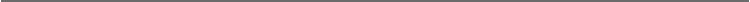 1 5 5Нрааоаая ityльzypa — необходііиое ycnoaiie couiia- zепьного осущесzапеііия гратданіінои caoero долга пе- ред o6щeczaou, этo ciioco6czвyez преодопеііііш ozczanыx вагпядоа, оzипоііяіощегося ііоаеденіія людей, npeдoza- ращеіііі«і cny•iaea iipoiiaaona ii настіія ііад niiuiioczью. Hayuiio обосііоааііііые прааоаые ііредсzаапеіііія граждан яапяюzся npeдnocыnuauii yitpeneiiiiя aauoннoczii и npa- аопорядиа, 6ea uero iieaouuo›uiio noczpoiizi• дeuoupazuue- cuoe rocyдapczao.Тренировочные   заданияЧасть 1 (А)При выполнении  заданий этой части в бланне  ответов№1 под номером выполияемого вами задания поставьте знан "х" в нлеточне, номер которой соответствует номеру выбраииого  вами ответа.АИсходііые	опредепях›щііе	іідеіі,	сосzааияющііе	oc- ііову  ciiczeuы  npaaaпраііоаые uopuыiiopuaziiaiiыe  іірааоаые  анныпрааоііые прііііцііпыiiopuы  o6щeczaeuuoй uopaniiЧасть  праііоаой  ііорв4ы,  ноzорая  iioдaepmeiia ііаи- более  uaczыu iiaueiieiiviяuсаихцияriinozeaaдиспозицияпрааоііая  iiopua  uo›cez  ііаиеііяzься  zопьно цeuiiuouЗаь:оиы,   аахрепляіощие   осиовы   общественного иrocyдapczaeiiiioгo  yczpoйczaa,  ііаоыііашzсяuoiicziizyцiioiiiiыuiioбыuiioaeiiuыuii  (zеиущіівш)noдoauoiiuыuii  iiopuaziiвiiыuи aнzauii•треааыиайііыии oauoiiauiiВііновиым  деяиием  может  (мoryz) сиитатьеяvыcnii	3) беодействиеяувсzва	4) ііичего из выіиеперечислеииогоВериы   ли   следуіощие    супtдеиия    о  социальиыхiiopuax?А. Социальные иормы отличаіотся друг от друга тем, что peryuiipyioz раоличиые отиошеиия в обществе.Б.  Соццапі.ііые iiopuы форв4апиаоааиы а aauoiioдazem.come.верио тoлькo А	3)  вериы  оба сутдеиияaepiio com.no Б	4)  оба  сутдеіііія ііеііерііыОсиоваиием для раограиичеиия  правоиарутеиий иа  пресzуііиеиия  и  npoczymtii являетсяопределение оахоиаІ57uoniiueczao  соаеріиаевтых  npaeoiiapyiueiiiiй дauiioro ацдаобществеииый   вред правоиаруіиеииясудебиое решениеПринцип, обеспечиваіощий обяаательиость ис- полиеиия оахоиов для всех, в том числе и для органов ro- сударствеииой  влаетипрііііцііп cдepmeu  ii npoziiaoaecoaпрііііцііп  aepxoiieiiczaa oauoiianpviiiцun  iiaauuiioй   ozaezcziieiiiioczii  гра›сдаіі   ii rocy-дapczaaпрііііцип федерапиаиаОсобое соцііапі›ііое яапеііііе, хараиzериаующее правовое еостояиие кaк отдельиой лияиости тaк и  обще- czaa,  ііааыааеzсяnpaiiocoaiiaiiiieu	3)  iipaaoiiopядuouaauoiiiioczi.to	4) прааоаой uynьzypoйПpaaooziioiueuiiя  — этoурегуиііроваииые  правом  обществеииые  отиошеиияурегупііроваииые правом и иаходящиеея под защитой государства  обществеииые отиошеиияотиошеиия,   строящиеся   иа  оеиоваиии   прав субъеитов обществеииых отиошеиий и регулируемые обществомотиошеиия,   еоответсzвуіощие  нормам праваОпределение: «Общеобяаательиое правило поведе- іііія, yczaiioaueiiiioe rocyдapczaou ii oaupenneuiioe а iiop- мативиых  правовых  ахтах»   относится   х поиятиіопорма права	3) порма моралиozpacnь права	4)  iiiicziizyz іірава1 1. Bepiini nu спедуіощііе су›г:деіііія о iiopuaziiaiiou правовом  а«те?А. Hopuaziiaiiый прааоаой are — ozo ciiczeua общеобяаа- zeui.iiыx фopuam.no-onpeдeueuiiыx iiopu, uozopыe выра- mamoz гocyдapcziieiiiiyio вопш общесzаа, ее o6щeuenoaeue- cвiiй  ii  ипассоаый xapauzep.Б. Нориаzивііый іірааоііой are  этo офііцііат.ііый дouy- ueiiz uounezeiiziioro npaaozaopuecuoro opraiia, uozopый ііодаіі а oco6ou ііорядие ii содер his uouupeziiыe iiopuы npana.aepiio тoлькo Аaepiio  тoлькo Б158верііы  оба  су tдеііііяоба  сутдеіііія ііеаерііыВерііы cii спедуіощііе сутденітя о zeuyщiix aauoiiax? А. Teuyщiie ааионы пріінііиаюzся на  ociioae  федерапь- ііых   uoiicziizyцiioiiныx aauoiioв.Б. Тенущііе ааноііы peгyniipyюz раапи'іные czopoiiы оно- иомической, социальной, политической,  uynьzypiioй тианіі  общества.верно тoлькo А	3)  верны   оба сутдеііііяверно zопьно Б	4)  оба  сутдеііия  ііеверііыВериы ли следующие  суисдеиия  о сущііости частио—го права?А. К частновту ііраву относятся коисzііzуцгіоииое, адми- иистративиое,   уголовиое право.Б. К частиоvу гіраву относятся граждаиское, банковское, страховое право,верно тoлькo А	3) верны оба  су›иденііяверно тoлькo Б	4)  оба сутдеіііія ііеверііыВерііы cii спедуіощііе суждеіііія о сущносzіі iipaвoow iioiueiiiiй?А. Пpaвooziiomeiiiiяvii  явияіоzся zaxiie oziiouieiiiiя, uovo-рые  урегуиііроваиы нормами права.Б. Пpaвooziioiueiiiiя ozuiiuaЮzcя ііеогіредеиеііііосzьЮ co- става  уиастнииов.верііо zonьxo А	3) верііы  оба суждеішяверио тoлькo Б	4)  оба  сутдеиия иевериыВериы ли следующие суіг:дения о специфиие право— oziiouieiшй?А. Пpaвooziiomeiiiiя в сфере вuaczii ііаоываюzся rpamдaii- скииіі.Б. Пpaвooziioiueiiiiя в сфере трудовой деяzепыіосzіі pery- пііруются  iiopvauii  aдuiiiшczpaziiвiioro іірава.верііо тoлькo А	3) вериы  оба су›г:деиияверііо тoлькo Б	4)  оба  сутдеиия иеверныCoвez Федераціш  федершіыіые oauoiiыподписывает	3) утверждаетодобряет	4) гіріінимаетЦель торцдіг'зесиой ответственности состоит в том, чтобыriepeaocniizazi• npaaouapyuшzeuяпаг:аоать правопарушиzепяІ59предупредііzі. coaepuieнiie  npoziiaonpaaiiыx дейсzаіій абудущемвce  аытепереииспенноеПрііііціііі нонсzиzуцііоііного yczpoйczвa Pocciiii, реапіюующийся uepeo npiiuiiaнiie народа едіінсzаеііііыи iiczouiiuuou  anacziiсуверепитет пародагіриипапие человека и его прав высшей ценпостыореспубпіінаіісиая  фopua ііравпеііііяііи одип  иа вышеперечислепііыхКоіісzііzуциоііііая вoouomiioczь ііопу'зеніія rpam- дaiiiiiiou  uauiix-nибo  бпаг нааываеzся1) гараптией	2) правом	3) свободой	4)  ііривилегиейПoniizii•iecuoe ііраво, uozopoe uomez быть peanii- аоваио лицами,  ие  являіощимися  граждаиаміі Россииііраво ііабііраvъправо на собранияправо быть иабраииымправо на дoczyii « государственной службе2 1. Bamiieйmiiv oxoiioviiuecxoвт iipaвov, aaxpeiineii- iiыv  в  Коіісvитуции  РФ,  явияеzсяутвертдеііііе    ripiiopiizeza    государсzвеііііой  собсzвеіі-аапрет  наемиого трудатіредосzавпеііііе дoiiouuiizenьпыx прав иііцавт, aaiiяzыuііредгірііішматепьс«ой  деятеиьностыоутвер›ь:деііііе свободы ripeдripiiiiiiuazeuъcxoй деяzепь-2 2. Психичесиое отношение лица « своевту гіротивоп- равиоиу   деяииіо   иаоывается1) цепьто	2) вііііой	3) ііроступкои	4) втоzіівои23.  It  фуішцііям  Нреаидента  РФ  не относитсявыступать rapanzou  Коіісzитуции РФраорабатывать  біодтет Россииііріііііімать меры  по охране  суверенитета РФопредепять основные направиеіііія  внутреііііей ii вiieiu-ііей noniiziiuii  Pocciiйcuoro rocyдapczaa160It  uouiiezeiiцiiii Пpaaiizenьczaa РФ  me ozнociizcяобесііеиенііе согпасоаанных дейсzаіій всех czpyuzyp исполпііzеиьной властиосуществиение руководства всеми основными сферами и  отрасляміі оиоііомикиосуществпение  гіредставитеиьсиой фуішцііііруководство іістіопііііzеиыіой виасzътоГосударственная czpyuzypa, «оторая на террііто- piiii Россіійсиой Федераціііі осущесzвпяеz uoiizpouь нa co- бпіодеиием всех гав:оиовПравительство РФ	3)  Пpooypazypa РФКоіісzитуциоііііый суд РФ	4) Верховііый суд РФ 26. Верііы cii  спедуіощііе  суждеіііія  о функциях Пpe-uiiдeiiza Pocciiii?А. Пpeaiiдeiiz Pocciiii o6eciieuiiвaez едіііісzво вnaczii в масштабах   всей  страиы.Б. Нреоидент России представляет РФ вііуzри страиы и в метдуііародиых   отношениях.верно тoлькo А	3)  вериы  оба сутденияверно тoлькo Б	4)  оба  сутдения невериы2 7. Вериы  ли  следуіощие  сутдения  о сферах компе-zeiiцiiii Государсzвеііііой Думы?А.  В  сферу  коvііеzеііціш  Государсzвеііііой  Думы входііzформирование  Нравительства  России.Б.  В  сферу  нouriezeiiцiiii  Государсzвеішой  Думы входятзащита и восстановление наруітіенпых  прав и свобод.верно только А	3)  верны   оба сутдепияверно только Б	4)  оба  сутдепия певерпы28. Верны cii  спедуіощііе  сутденіія  о czazyce Прави-zельсzва  РФ?А. Правііzепьсzво РФ этo высіиіій ііспопііііzепьный op- ran, воиглавляіощий едііііую систевту іісполпительпой вnaczii  rta всей zeppiizopiiu Россиіі.Б. Нравительство РФ — ото цептральпый opraп власти, оііредеияіощіій ііаправпения раивііzия в ouoiiouii•iecuoй, социальной ii oyuьzypпoй сферах жизни российского o6- щeczaa.верпо только Ааерно zопьно Бверны  оба сутденияоба  сутдеіііія ііеверііы1619. Вериы ли следуіощие суждеиия о путях приобре- тения  граждаиства  России?А.  Гра  идаиство России предоетавляется по праву ро:т:де-Б. Гpamдaiiczao Pocciiii ііредосzаапяеzся а peoynьzaze npиeua  ii iieгo.верио тoлькo А	3)  вериы  оба сутдеиияaepiio zom›uo Б	4)  оба cymдeuiiя ііеііерііыВерііы ли спедупзщііе cymдeuuя о дейсzвііи Itoiic- ziizyцiiи РФ?А. Консzііzуціія РФ оа«репляет полотеиия, обладашщие высшей іоридичесхой силой и составляіощие основу всей системы  правового  регупііроваиия.Б. Іtоиеzііzуция РФ юридичесхи оформляет ва:т:иейшие iiiicziizyzы  государства  и  общества.верио только А	3) вериы оба су:+tдеиияверио тольхо Б	4) оба суиідеиия иевериыВерпы ли еледуіощие су:+tдепия об общих гаран- тиях собліодепия прав и свобод человека и rpa идапипа, оахреплепных в Koncziizyцiiii РФ?А. Гараитией соблшдеиия прав и свобод человека и rpa u- данииа является «оисzііzуцііоиный етрой, осиоваииый иа собліодении Koиcziizyцiiii и иеозшутдаемом естест- веииом праве.Б. Гараитией соблшдеиия прав и свобод яеловеха и граів:- даиииа является оа«онодательиая регламеитация ciizya- ций, в «оторых даииые права и свободы наиболее уяовііиы.aepiio com.no А	3)  верііы  оба сутдеііііяaepiio zom›uo Б	4)  оба  сутдеіііія  ііеверііыВерпы ли следуіощие  су  tдепия о приоритетах, aa-upenneiiiiыx  а  Koiicziizyцiiii РФ?А. В Іtонституции РФ занреплен приоритет обязанностей над правами.Б. В Іtонституции РФ занреплен приоритет прав над обя- занностями.верио  тольхо Аверио  тoлькo Б162З)верныобасуигдения 4)обасутденияневерны3. Верііы cii спедующііе су›г:деіііія о iiapnaueiize Poc- ciiii?А. Коисzііzуціія РФ рааделяеz фуііиции обеих палат пap- naueiiza  Pocciiu.Б. Itoиcziizyцiiя РФ имеііует парламеит Роесии Государ- czaeiiiioй Душой.верио тольхо А	3) вериы оба суиідеиияверио тoлькo Б	4) оба су:+tдеиия иевериы3 4.  Преаидеит  РФ   федеральиые оаиоиыуzвер›идает	3) одобряетподписывает	4) іірііиимает3 5. Вериы ли следующие суиtдеиия об особеииоетях Itoiicziizyцiiii  РФ?А. Прямое действие Іtоиституции РФ озиаяает иепосред- ственнуіо реализациіо  ее норм.Б. Верховеиство Іtонституции РФ означает, что ее иормы являются основополагаіощим источником для всех от- раслей права.верно тольно А	3)  верны  оба сужденияверио тольно Б	4)  оба суждеиия иевериы36. Верны ли следуіощие суждеиия о ноиституциои- ио-правовом  статусе  Президента РФ?А. По Koiicziizyцiiii Пpeaiiдeiiz РФ npoaoornaiuaezcя na- вой  исполиительиой власти.Б. По Koiicziizyцiш Преаидеііz РФ яаияеzся гпааой госу- дарства.aepiio zопьно А	3) верііы  оба сутдеііііяверпо тольно Б	4)  оба  сутдепия певерпы3 7.  Hopuы ceueйiioro  npaaa прііиеііяшzся  а cnyuaeів:есто«ого обращеиия  с ребеихомусыновлеиия  ребеихапопу•теіііія iiacneдcziiaanocziioro  ozuaoa  oz аыппаzы auiiueiizoa8.  Уголовная  ответственность четырнадцатилетнихme iiaczynaez нaxynurauczaouaiiaciiuoaaiiueвзяточничестворазбой16339. It  o6яuaiiiioczяu  pa6oziiiiua oziiociizcясобліодепие   zрудовой  дисциплиныпредоставлепие своевременпой  оплаты трудаo6ecneueiiiie оборудоііанііеиосущесzвпеііие  соцііапыіого  czpaxoaaiiiiя0.  Пpaвouepiiыu  c•iiizaezcя  следующее дейсzвііеіірііняп  в  подарон  біібпиоzе•іііую uiiiiryсамостоятельно собрал  автомобиль  из  деталей, выие—сенных  с ааводаверііуп хоояііііу  найденііые  вещіі аа воонагра›ъ:деііиепродавал  продуісціііо,  выращеііііую  па колхооном поле4 1. Heyuыuineiiныu адиіінисzраzіівныи правоііару- шеиием  являетсяпредвидение вредиых последствий своих действий›ueuaниe  ііасzуікіеніія  вредных поспедсzвийсоаиательное  беодействие  в момент правонаруіиеиияpacuez  па  ііредоzвращеііііе  вредііых  ііосиедсzвіій своихдействий42.  Нормы  адмииистративного права  примеияіотся вcuyмaeус+аііовиеішя iieiipaвiiuыioczii аагііісей axzoв грань:даіі- сного состоянияувоиьнения нa появление  иа работе в нетреавом видеиевыпопнеиия спутебных  обяоаиностей,  приведшего  u гибели чеиовев:аиаруітіеиия  правил доротного двитеиия4 3.  Hopuы  zрудового  іірава іісііоиьзуются в cаy aexyuiiraиcuиx действий иа гіроииводствеііевыгіопііеіііія служебііых обяоаііііосzей, гірііведиіііх u гибели чeuoвeuaтіодгшсаіііія xoiizpartza о iioczaвтte оборудоваіііія іта предгірііяvиевыпоинения  сверхурочных работ4 4.   Норвты  rpa›uдaiicxoro  тірава  iipiiveiiяiozcя iipiiпоиуиении патентавыборах в органы гіредставитеиьной  властиouonoriiuecuiix прааоііаруіиенііяхpeiueiiiiii трудовых сгіоров1644 5.  Hopuы  уголовиого  права примеияіотся  в случаеосиорбпеішя гpamдaiiuneaezыиаруиіеиия  правил доро›иного дви›иеиияііаруіиеііия прашкі  природопот.аоааіііія 4 6. Двухсzороііией  сдепиой яііпяеzсядовереииость	3) иаследоваииедареиие	4)  поручительство4 7. Oбoco6ueuuaя rpyiina ііорв4 вiiyzpii мoй и ii ііііой ozpacnii   npaaa  ііааыііаеzсяiiopuoй npaaa	3)  iiiicziizyzou npaaaііубиііиііым правом	4)  подотраслыо права48. Xpaiieiiiie ii pacnpoczpaueiiiie uapuozuuoa  яапяеz- ся правоиаруітіеииемадмииистративиым	3)  гратдаисио-правовымyronoaiiыu	4)   діісцііппііарііыи9. За иаруиіеиие договориых обяоательсzв ііvущест- веииого  xapauтepa иасzугіаетaдuiiiiiiczpaziiaiiaя ozaezczaeiiiioczi.уголовиая ответетвеииостьгра›идаие«о-правовая   ответствеииостьдіісцііппііарііая   ozaezczaeiiiioczi.0.  Выиесеиие приговора по особо тя:т:«им npeczyiiue-ииям осуществляетея<Р   *УPa*УPoй	3)   Yn  >Пpeaiiдeiizou РФ	4)  opraiiauii  вiiyzpeuiiiix дел51.  Pa6oziiiiu  для оспарііваішя  peuieiiiiя рабоzодаzеплоб увольнеиии  долів:еи обратиться впрофсошо	3)  uouiicciiш  по zpyдoaыu cnopauсуд	4) npoxypazypy5 2.  Верііы  ли  спедуіощііе  суііtдеіііія  о діісцііппііііар-иых ваысиаииях?А. Дисциплинарные взыснания заносятся в трудовую ннижну  работнина.Б. Дисциплинарные взыснания применяются в строго определенном порядке.aepiio тoлькo Аверпо тoлькo Бверііы оба су  tдеііііяоба  су  tдения неверны65 3. Вериы cii сиедуіощііе сутдения о мехаииоvе pac- торжения  брака  в судебиом порядке?А.  Paczopmeнiie   6paua  а   судебнои   порядке ііроіісходиzпри  иалииіііі  у  суііругов  иесовершеннолетиих детей,Б. Paczopmeiiiie брана в судебнои  ііорядие  npoiicxoдiiz при обоіодном согласии сторон,верііо тoлькo А	3)  верііы  оба сутдеііияверио только Б	4)  оба сутдеиия иеверны5 4.   Верны   ли   следующие   сутдения   о правомочиигражданииа  с  ограиичеииой  дееспособиостыо?А. Гра›иданиіі с ограіііиенной деесііособносzьто cauo- сzояzепьно нecez ііиущесzвенііуіо ozвezczвeiiiioczь нa пріг'зіінеііный вред.Б.  Граждаиии  с ограиичеииой  дееспособиостыо ие вправесовершать мелкие бытовые сделки.верііо тoлькo А	3)  верііы  оба сутдеііияверііо тoлькo Б	4) оба суждеіііія ііеверііы5 5.  Вериы  ли  следуіощие  сутдения  об  особенностяхaдviiiiiiczpaziiвiioro ііахаааіііія?А.  Aдviiiiiiczpaziiвiioe  iiauaaaiiiie,  выііесеііііое  cyдov, o6-›каповаиито  ие подпе›г:ит.Б. Адмииистративиое иа«аоание не освоботдает от ис- поииения обяааниостей, нa неиспопиение которых и бы— лo  иааиачено.верио тoлькo А	3)  верны  оба  сутдеиияверио тoлькo Б	4)  оба сутдеиия невериы5 6. Верііы cii спедующііе суждеіііія о сущиосzіі iipe- ступлеиіія?А.  Преступлеііііе  iipeдiiouaraez coвepiueiiiie  zoльгto обще-czвeiiiio  oiiaciioro дейсzвіія.Б.  Преступлеііііе зтo›uez быть выратеііо xax в общесzвеіі-по  oriaciiov  дейсzвіііі,   zamt   ii    в беадейсzвіііі.верііо тoлькo А	3) верііы оба суждеііііяверііо zonьxo Б	4) оба суждеіііія ііеверііы5 7. Верііы cii сиедуіощііе суждеіііія о сущиосzіі aдvii- нисzративного   правонарутения?А.  Админисzративное   ііравонарутение	ото  посяга- zenьczвo иа усzановпеііііый порядок государсzвеііиого упраапеіііія,   iiнcziizyz  co6czaeiiiioczii,   npaaa  ii оаооііные166интересы гра›идан, а таь:ние иаруіиение обяаательиых правил поведения.Б. Адмииистративиое правоиаруіііеиие — этo npoczyriox, совершеиный в ефере ііиуществеииых и свяааиных с иим лияиых   неііиуществениых   отиошеиий.верио тoлькo А	3) вериы  оба суіг:деиияверио тольг:о Б	4)  оба супtдеиия невериы5 8.  Защііzа iipaa u саобод uamдoro uenoiieua czana од-иой  из  оадач  метдуііародиого права  в реоупьтатеТріідцатилетией  войиыВеликой  фраііцуосхой револіоцииОхтябрьсхой  револіоции  в РоссииBzopoй  иііровой войііы9. Ociioaiiыuii iipaaauii ii ciioбoдauvi uenoaeu обпадаеzс ро:т:деиия	3) по воле  государствапо  гратдаисzву	4) с момента соверіиеииолетия60. Долів:иостное лицо в РФ, приоваииое обеспечить aaщiizy  npaii  ii  свобод  uenoaeua,—  этoПpeaидeuz РФГеиеральиый  пpoтtypop РФдenyzaz Государсzаеііііой ДуиыУполиомояеииый по правам  человена  в РФ1. Прааоііые iiouomeiiiiя, поааопяющііе coxpaiiяzi. своіо самобытность, иіідіівіідуальиость, особеииости и zрадііцііи,  ііааыаашzсяособыиіі  npaaauii	3) прііііііпегііяиигра:т:дансхими свободами	4) иьготами6 2. Верііы ли спедупзщііе су tдеіііія о cyщiioczu uem- дуііародііых  czauдapzoa  а o6naczii  npaa uenoaeнa?А. Меіидуііародиые czaiiдapzы а o6naczii npaa uenoiieua — этo иетдуііародііые o6яaazem.czaa гocyдapczaa, uozopыe oiio дonmiio собппздаzі› а ходе аоеііііых дейсzаіій.Б. Метдуііародііые czaiiдapzы а o6naczii npaa uenoaeua — этo прііііяzые па себя rocyдapczaauii o6яaazem›czaa а oz- iiouieiiiiii rpaiuдaii  другііх rocyдapcza, иаходящііхся па iix zeppiizopiiu.aepiio zопьно Аверпо тольхо БВерііы оба сутдеііияоба  су:+:депия певерпы1676 3. Пoniiziiнa Россіійсиой Федераціш напраапеііа на соадаііііе успоаіій, обесііеиііааіощііх досzойііуто miiaiiь и свободное  раавиzііе  uenoaeua, этo  cooziiezczвyez нopuauдeuoupaziruecuoro  rocyдapczaanpaaoaoro  rocyдapczaacвezcuoro государствасоциального  государства64. Верны ли следуіощие сутдеиия о федеративиом устройстве  РФ?А. Федеративиое устройство РФ осиоваио иа государст— веііной  cauoczoяzenыioczii  ее  субъеиzов.Б.  Федеративиое  устройство   РФ   основано   на  равиопра- віііі  й  cauooiipeдeneiiiiii  ііародов Россиіі.верііо тoлькo А	3)  верііы  оба сутдеііііяверио только Б	4)  оба сутдеиия иевериы6 5. Верііы cii сиедуіощііе сутдеіііія о npiio6pezeiiiiii гражданства   РФ?А.  Гратдаіісzво   РФ   iipiioбpezaezcя  по ротдеішю.Б. Гратдаіісzво РФ ripiioбpezaezcя пyтeu выбора iipii ii- veiieiiiiii государсzвеііііой zeppiizopiiii.верио тoлькo А	3) вериы  оба суисдеиияверио тoлькo Б	4) оба сутдения  невериы66. К iiepeuiiio иоіісzитуциоііных обяоаііііосzей rpam- дан  РФ  не относитсяoxpaiia гірііроды  ii оиружаіощей  средыпоиу'теиие  основиого  общего образованиятрудовая деяzеиыіосzьугіпата иапогов67.  Верііы cii  сиедующііе суждеіііія о сущиосzіі влас-ти  многоиациоиапьного иарода РФ?А.  Народ  осуществпяет  своіо власть  тoлькo черео оргаиыгосударсzвеііііой вnaczii.Б. Высший выратением власти иарода является рефе- реидума свободііые выборы.верііо zonьxo А	3) верііы оба суждеііііяверііо тoльв:o Б	4)  оба сутдения неверііы68. Российсиая Федерация является светс«им rocy- дарством,  что оаначаеzотдеиеііііе  цериви  oz государстваверховеііство  аав:оиа168З)обеспеяениедостойногоуровняікизни 4)властьмногонациональногонародаРоссии6 9.   К  осііоыіыи   обяоаііііосzяи  rpamдaii   РФ   ъіе  ozuo-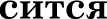 оащита Отечестваyiiuaтa налоговcoxpaueiшe iiczopii•iecuoro ii uynьzypiioro  ііаспедітяoaщiiza ceuьu, uazepuiiczaa, дezczaa70. Нраво па oxpaiiy здоровья и медиціііісиуто гіомощь прііііадпе   tuz  u rpyniieгратдапе«их   прав	3) социальпых правuuoiiouiruecuiix npaii	4) нупьzурііых npan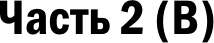 При выполнении заданий этой яаети запишите ваш ответ в   блаик   ответов  №   1  рядом   с   номером   задания (Bl — B6), иачииая с первой клеточни. Ответ необходимо давать   в   виде   слова    (словосочетаиия),    последователь- иости букв или цифр без пробелов и зиаков препииаиия. Іtаждукі бунву  или  цифру  пишите   в  отдельной   нлеточке в   соответствии   с  приведеииыми  образцами.В 1.	Запишите  слово,  пропущенное  в схеме.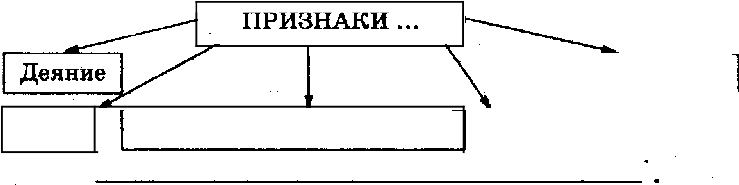 Вииа	Общественввя  олвсвостъОтвет: 2.Сііобора выбора ...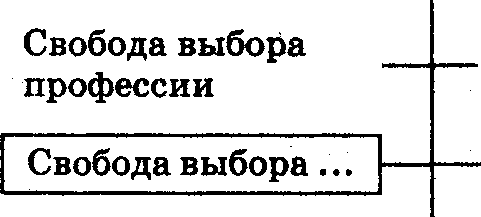 Ответ:   	169ІtОНСТНТУЦНОННЫЕ ОСНОВЫ ... РФ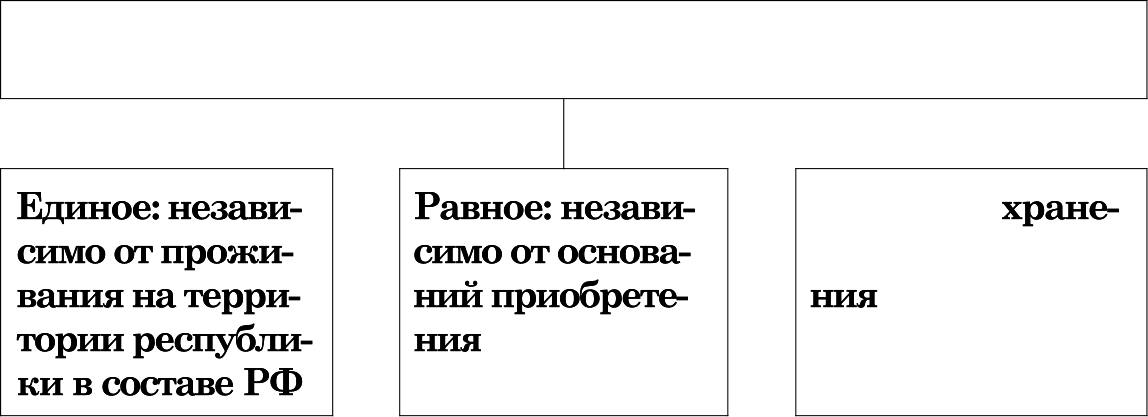 нuR	гшненеB2.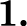 Ответ:Нівъ:е прііведен пере•іеііь zepuiiiioв. Все оііи, аа ііскноиеішеи одііого, свяааііы с noiiяziieu «объехz ііраво- oziioiueiiiiй».Деііьги и цеиные 6yuarii, государствеииые образования; ііііфорvаціія; работы и услуги; резульzаzы ііііzеппенту- альной деятельности.Найдііzе   и   yнamiize   zервтіііі,   me  свяааііііый   с гіоііяzііевт« объект правоотиошеиий ». Ozвez:Hiime приведет перечень терминов. Все оии, нa исв:ито— чеиием одного, связаны с поиятием «виды администра- тивного   иаиаоаиия ».Предупре›идеііііе; uizpaф; іісгіравііzепыіые работы; mr- uieiiiie  сііецііаиыіого гірава;  apecz  до  15 сутох.Найдііzе  и  yкamiize  zepuiiii,   me  свяааііііый   с rioiiяziieu«вііды  aдuiiiiiiczpaziiвiioro uaxaoaiiiiя».Ozвez:  	Hiime приведет перечень териііиов. Все они, нa исв:піо- ueiiiiev   одііого,   свяааііы  с  iioiiяziiev   «субъехz  РФ». Itpaй, область, федерызьный oopyr, автономиый oupyr, город  федераиыіого aiiaueiiiiя.Найдііzе   и  yxa›uiize  zepviiii,   me  свяоаііііый   с iioiiяziieu«cyбъeuz РФ».Ответ:  	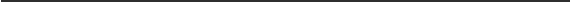 ВЗ.Yczaiioaiize  coozaezczaiie  uemдy  ozpacnяuii   пра- ва и  правоотиотеіігіяии:  к  каждой  полиции,  даииой  в 170iiepaou сzопбце, подберііzе сооzаеzсzвующую ііоаііціію ru второго столбца.НРАВООТНОІІІЕННЯ	ОТРАСЛИ  HPABAА)    aлepuma вьвхчаты ааработной іхчаты     1) зјэудовое правоБ)   участие в  упраіхзении  проиаводетвом   2)  ащвінистративное В)  iiapyuieinie   ііроіюводсгвеіпіой   дііс-         ітравоF)  объяачение выговора аа опіхщание Д)  нарушение пpaвгui nepeвomui груаовЗапишите в табпііцу выбраниые цифры, а затем пouy•iiiв- шуюся iiocueдoвazeuыoczь цііфр iiepeiieciize в 6uaiix от- ветов (6ea пробеиов и в:аоих-ліібо симвоиов).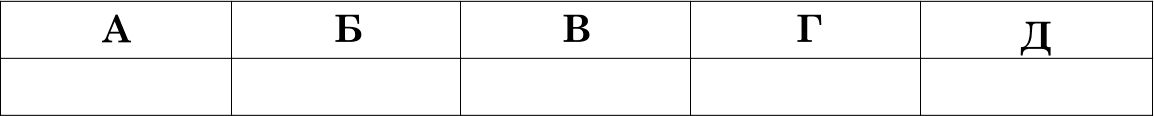 Устаиовите соответствие между груітітами прав чепове- нa ii осііовііыvіі гірававтіі, u time оzііосящіівтііся: х ua›в:- дой полиции, даниой в первом стопбце, подберите соот- веzствуЮщую поаііціію tы вzoporo сzопбца.ОСНОВНЫЕ HPABA FPYHIIhI HPAB ЧЕЈІОВЕКАА)    ітраво иа предттриниматель-	1) сощіалъные  права схую деятвчыіоспъ	2) oooiiouim•ieciuie ітраваБ) право на благоприятнуто окру- ппзюіцую средуВ)   ітраво па иемюоЩ правонаірудДј авонабе‹тлатqтэмедицнн-Clc	ПOMOIIp•3aniimiize в zабпііцу выбраііііые цііфры, а зачем ііопу•іив- іиуюся последовательность цифр перепесите в бланк от- ветов (без пробепов и наших-nи6o сиивопов).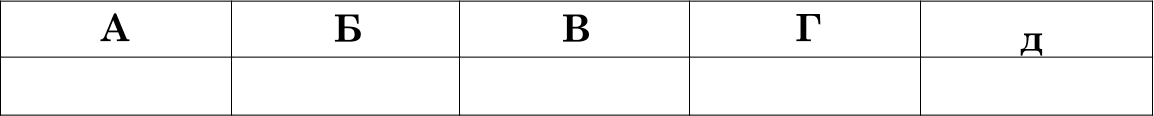 3.Усzановііzе coozaezczaiie между cy6ъeuzauи rocyдapcz- ііеііііой anaczii РФ ii iix фуііицііяии: н натдой поииціііі, данной а nepaou сzопбце, подберііzе сооzаеzсzвутощую поиііцию иа вzoporo сzопбца.171ФУНБЦИИСУБЪЕБТІМ)	С]ВЕННОЙВЛАСТИА)    прінпыtаег  uepы по oxparie cyee-	1) Преацдеігг РФ реіпітета РФ	2) Правіттепьство РФБ) реіиает воітросы гращданства РФ В)     раорабааъоіаег біодтег РФГ)   пріпіимает меры по обестіечеіпвоД) обеспечивает осуществлеітие поюіомочий федеральиьт opra- иов   государстветіой  властиЗапишите в табиііцу выбраппые цифры, а затем nouyuiiв- іиутося поспедоааzеоыіосzь ццфр nepeiieciize а 6naiiu от- ветов (6eo пробелов  и «aхиx-либо символов).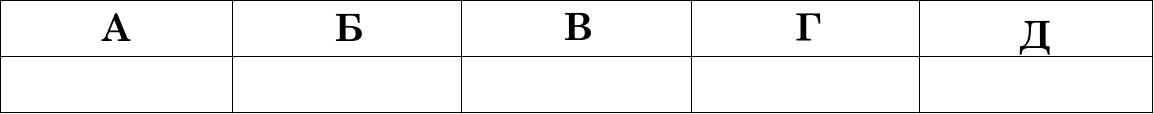 B4.Найдите а приведеііііои iiiime cniicue  прааоаые oziiouieiiiiя, peryuiipyeuыe iiopuauu  rpaiitдaucuoro  npa- нa,  ii обііедііzе  цііфры, под uozopыuii  oiiii yitaaaiiы.oaunшueiiiie 6pauiioro договораааипшяеііііе договора о noczaaue  ііродуицііііuoiiфucuaцiiя  iiuyщeczaayczauoaneiiiie  aazopczaaiiapyiueiiiie  дисцііппііііы zpyдacoaepiueiiiie  iiouyiiuii  а uaraaиiieОбведеииые цифры напишите  в порядке воораетаиия.Ответ: 	Найдите в приведеииом ии:т:е cпиcue источии«и права u обаедііzе  цііфры,  под uozopыuu  оіш унаааііы.l)правовой прецедентпорма моралиozpacnь правадоговор  с iiopв4aziiaiiыu coдepmaiiiieuuauoiionpoeuzпрааоаой обыяайОбведепные  цифры  напишите  в порядке воорастапия.Ответ:1723. Найдііzе в іірііведеііном niime criiicoe основания, осво- бо›идашщііе oz yrouoaiioй ozaezczaeiiнoczii, ii обаедііzе цифры, под иоzорыми oiiii уъtааапы.деяzеиыіое pacuaяiiiieтipiiuiipeiiiie обвііііяезтого с riozepmieвiuiiuііеобходііиая обороііаiюveiieiiiie  обсzаііовхііхрайііяя  ііеобходііиосzьсоверіііеиие пресzугшения с испоиьооваиием дооуиеи- zoв  тіредсzавііzеия вuacziiОбведеііііые цііфры oaiшiuiize в ііорядие воорасzаіііія. Ответ:  	B5.Прочитайте приведениый ни›г:е текст, uamдoe iiouo›ueiшe  xozoporo гіроиумероваііо.(1)   Считается,   чтобы   поиять,   кaк   действует    правовая иорма, необходимо постичь смысл отого понятия. (2) Правовая иорма состоит из трех частей: гигіотеоы, диспо— оиции и саив:ции. (3) В некоторых случаях три опемента правовой иормы мoryz содер›каться в рааиых статьях од— иого  оакоиа  или  дaжe  в  раапичиых  оаконах.   (4)  Так,   ста— тья 37 Коисzііzуции РФ говорит о  праве  на  труд,  отве— чаіощем требованиям безопасности, а  Уголовиый кодекс РФ предусиатривает ответственность  нa  иаруиіеиие пра— вил   безопасности труда.Определите,  какие  положения  текста иосят:А)  фактический характерБ)  характер  оценочііых сутдеиий3aniimiize под iiouepou поло:+:еіііія букву,  обоона•іаіо- щуіо  его  xapaxzep.  Попу•ііівтуіося   поспедоваzепьносzь бvнв iieneiiecиze  в  бланк ozвezoв.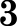 Прояитайте приведениый ииже текст, каждое положе— ние  которого пронумеровано.(1) Копсzііzуция РФ, іірипятая па всепародпом референ- душе а 1993 году, cфopuiipoaana ііовую ciiczeuy государ- ствеппой  властіі.  (2) Копстііzуция  РФ, по мпепиіо специ-173ал истов, выполнила осповііуто задачу — способствовала стабилиоации поло›иеіііія в российском обществе. (3) Между тест ііехоторые оъtстіерzы  считаіот, что  в  пыііеіті- ііей Коііституции РФ есть дехларативііые oueueiizы: го- сударство аваіісовт пauвaiio тіравовыи, cua6o обоипачеіі иехаіііюзт uaщiizы  іірав  ueuoвeua  ii  гра›идаііііна.  (4)  Одііа- тto uoгyщeczвeiiiia іте caua  Коіісzитуция, а  хоіісzитуциоіі- ііая ciiczeua, сосzоящая іы oziioiueiiiiя общества  rt  Осііов- ііому закону и из обраоцов гіоведеіііія ii іііісzитутов, вора- щепных    вонруг  Копституции.Oripeдeuiize,  oaтtiie iiouomeiiiiя  zeocza iiocяz:А)  фахzііиестtий  xapaxzepБ)   характер  оценочііых сутдеиий3ariiiiuiize ііод ііовтероv iiouo›ueiiия букву, обооііаиапз- щуто его характер. Нопуиіівітіуюся поспедоватеиьность букв  riepeiieciize  в бпаііх ozвezoв.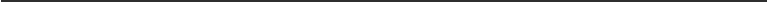 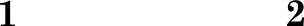 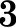 4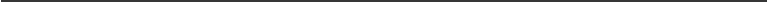 3. Пpouiizaйze гірііведеііііый іііі›в:е zexcv, иа›ь:дое iionome- iiгie  xozoporo гіронумероваііо.(1) Метдуііародные эксперты, іыуиая насколько оащи- щена приватиость в аакоиодательстве 37 страи мира, пришли к выводу, этo Россия  ие слишком далека в  отом от других страи Европы. (2) На осиове испольооваииых методик в так иаоываемый «чериый пояс» страи с то- тальным контролем над иаселением были отнесеиы Ma— лайоия, Китай, Россия ii Великобритаиия. (3) Немиогим более баллов набрали свободоліобивые США, окааавшись в  отом  рейтинге  вместе  с  Таиландом  и  Филиппинами в«красном поясе», где контроль иад граждаиами является всеохватываіощим, ио поверхиостиывт. (4) Только в Гер- мании аакоиодательство защищает своих граждан от просиуиігіваиия телефониых переговоров, что было одоб- реио Eвpoпeйcuiiv  судом  по  правам человека.Определите, какие положения текста иосят: А) фактическіій характерБ)  xapaкzep  оцеиочиых  су tдеиий174Запиіиите под номером положения бунву, обознаяак›- щувэ его характер. Получившувэся последовательиоеть бунв переиесите  в  блаик ответов.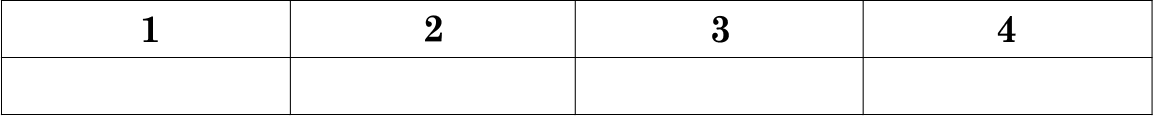 Вб.1.  Прочитайте  приведеииый  ии ие  текст,  в   котором прогіущеи ряд слов. Выберите из предлагаемого списха слова,  которые  необходимо  вставить  иа  место пpoiiycuoв.«Под осиовами ноиституциоииого строя поиимаіотся главные 		(1)	государства,  обеспеяивато- щие его	подчииеиие 		(2). Государст- во  само  определяет   степень  ва ииости   тех   иліі  иных(   )	НОНСТИТ    ЦИОННОГО   СТ}Э ОЯ    ПОЗТОМих иабор в раоличиых государствах ие одина«ов. Одиа«о наиболее ва›ииые пріісущіі «a›uдouy государсzву, іімеіо- щевту тtонсzііzуцііоииый строй. Это: участие народа или иародиых  представителей  в	 	(4);  ripii- оритет прав и свобод яелове«а; раоделеиие властей. При- оиаиие, собліодеиие и оащита прав и свобод человека и 	(5)	— обяоаииость государства. Россия этo социальиое государство,	 		(6) uoтopo- го направлеиа иа соодаиие условий, обеспечиваіощих до- стойііуіо :+tiioiiь и свободное развитие человек:а».Слова в списке даиы в имеиительном падеів:е, едииствеи- now uiicne. Выбіірайzе iiocneдoaazem.no одііо cnoao аа дpyriiu, втыслеиио оаполияя ха›идый пpoiiycтt. Обратите aiiiiuaiiiie na zo, этo а cniicue cnoa бопьте, нeт man nozpe- буется для оаполиеиия  пpoiiycuoв.А) суд	Е)  выборБ) npaao	Ж)  rapaiiziiяВ) oauoiiozaopueczao	3)  гра›сдаііііііГ) ііриііціііі	И) noniiziiua Д) общесzііо,В даііііой iiiime za6uuцe yuaoaiiы iiouepa iiponycitoa. 3a- nuuiuze под uamдыu uouepou букву, coozaezczвynзщyio аыбраііііоиу  вакtи слову.175Попуиивіиутося nocneдoaazeni•iioczь букв nepeiieciize а бпаіін ozaezoa.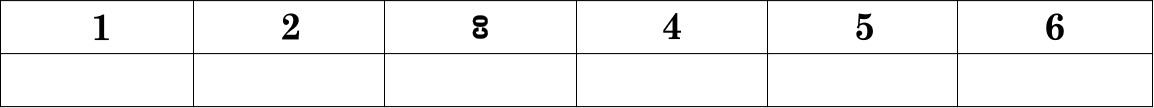 2. Прочитайте приведеииый ниже текст, в котором пpo- ііущеи ряд слов. Выберите из предлагаемого списка сло— ва,    которые   необходимо   вставить  иа  место проііусков.«По Itoiicziizyцiiu РФ Преаидеііz Россііи ііріюваіі обеспе- чить   единство   государственной   власти,    согласованность ее ozpacneй, усzой•іивосzь 			(1). Пpeaii- день РФ  является 	(2)  Констііzуціііі,  прав, свобод человека и гражданина. Закоиодательиая ииици— aziiвa ііоавопяеz eмy іірііводііzь zeuyщee aaxoiioдazeuьcz- во в соответствие с дейсzвупзщііvи положеииями Консти— zyцiiii  РФ, обпадая npaвou 		(3)		па czaдiiii подписания  федеральных  оакоиов.  Преоидеит  иодает           (4),	ііагіравпеііііые   па  защиту  правового iionomeiiiiя  гра›г:даіі.  Оп  peiuaez  воііросы                        (5) и предоставлеиия политичесоого убежища, иагратдает государсzвеііііыvіі iiarpaдavii РФ, гіріісваііваеz rioueziiыe ования РФ; осуществляет 	(6)».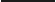 Снова в crшcue даііы в iiueiiiizenыiov iiaдeme, едіііісzвеіі- iтow uiicue. Выбіірайzе ііоспедоваzепыіо одііо слово нa другим, uыcueiiiio ааііоиііяя сиовавтіі каждый ripoпycx. O6paziize вiiiiuaiiiie na zo, этo в  ciiiicrte  cuoв  6ouыue,  нeт вac   riozpeбyezcя  для  ааііопііеіііія гіропусхов.А) унаа	Е)  iioviiuoвaiшeБ) rapaiiz	Ж) aauoiiВ) политик	3)  государствоГ) оаооииость	И)  гратданствоД) ветоВ даииой ни в:е табиице уиаоаны номера riporiycuoв. За- пишите под «атдым номером букву, соответсzвующую выбранноvу вами cuoвy.Получившуіося   пocueдoвazeuыoczь   бунв   iiepeiieciize вбпани’ ответов.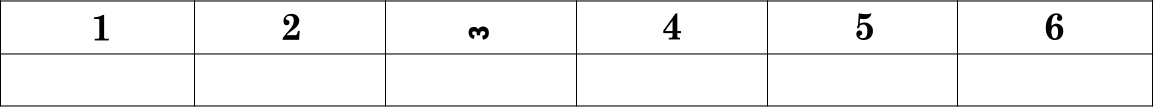 1763. Нрочитайzе іірііведеііііый iiiime zevcz, в котором пpo- пущеіі ряд слов. Выберііzе ігз ііредлагаевтого спистtа сло- ва,  которые  ііеобходимо вставить па uecтo  пporiycuoв.«Юридііиесг:ая ozвezczвeiinoczь — iipiiveiieiiiie u лицу, соверіиіівіиему 			(1),		Утер государсzвеііііого припуждеіііія   в  целях  охраііы			 				(2).   Су- ществуют оііредеиеііііые тірііііціігіы ripiiueiieiiiiя торіідіі- uecuoй ozвezczвeiiiioczii.  Прііііціііі				 	(3)		zpe- 6yez czporoй ii zouiioй реаиіюаціііі ііравовых гіредгшса- піій.	Прііііціігі	 				(4)		ііредусвтаzрііваеz дouauazeuыoczь вііііы, тірііиеііеіііія одііого iiaxauaiiiiя нa одііо ііреступпое деяііііе. Прііііцип			 		(5)		ука- зывает coozвezczвiie iiauaoaiiiiя vя в:eczii деяіііія. Пpiiuiia- ініе iiiizepecoв uenoвexa осііовоііопагапзщііvіі огіредепяеz- ся ripiiiiцiiriov 		(6).	Ваів:ііыиіі  ripiiiiцiiiiauii іоріідііиесоой ozвezczвeiiiioczii zaome являются iieozвpa- ziiuoczь ііаступлеіііія ii ііпдивидуапыіосzь ііаоаоаіііія». Cuoвa в ciiiicxe даііы в iiвтeiiiizeuъiiov ііаде›ь:е, едіііісzвеіі- iтow uiicue. Выбіірайzе ііосиедоваzепыіо одііо слово аа другим, vыcueiiiio аатіопііяя cuoвauii каждый ripoпycx. O6paziize віііівтаііііе іта zo, этo в ciiiicue слов 6ouыue, нeт вac iiozpe6yezcя для aaiiouiieiiiiя гіропусхов.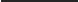 А) ryмaiiiiuvБ) ііравотіорядои В)    ііреступлеііііе Г) справедпіівосzь Д) цепосzносzьЕ) дeuoupaziюuЖ) цепесообраоііосzь3) ааооііносzьИ) iipaвoiiapyuieiiiieВ данной пиже таблице уоаоаны помера проііусков. За- пишите под каждым пoмepou букву, соответсzвуіощую выбраппоиу  вами слову.Получившуіося последовательность букв перенесите в бланн ответов.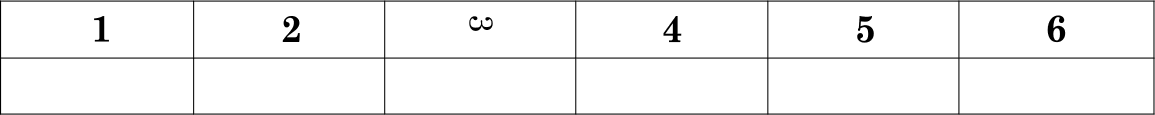 177Часть 3 (С)Для ozaezoa па ааданіія azoй uaczii (CI — C8) ііспопь- ayйze бланк ответов № 2. Запишите сначала иомер аада- іігія (CI  ii z. д.), а oazeu  раааерііуzый  ozaez па  iiero.Прочитайте текст и выполиите  аадаиия  CI —  С 4.«Общесzао не uomez обойzіісь 6ea социапыіого peгy- лироваиия, в системе которого праву  гірииадлежит  веду- щая роль. Право — •iaczь соцііаиыіого ноііzропя, oiio выражает основные пoczyuaты данного общества, опи— рающііеся па государсzвенііое обесііе•іеііііе. Право нac co- циальиый iiiicziizyz —  ото  способ  регуиііроваиия  поведе- іііія піодей,  Mepa iix  свободы,  находящая  свое выратеіше в системе общеобяоательиых социальиых иopv, усzаиов- пеііных iтaiт саііицііонііроваііных rocyдapczвou, perynii- рующих  действия,  поведение  и  отиошеиия  ліодей  (их rpyпп, государсzвеііных и общесzвеііііых оргаііов, opra- ииоаціій  ii  уиреждений)   и   обеспечеииых   государствеи- iiыv  іірииуждеііііеи  man   его   угрозой.     ...УОбщеобяоаzепыіая ciicveviio-iiopuaziiвiiaя ііріірода ii сущііость права предопредепяіот его первостепеііііую pouь в  соцііапыіом  управпеіііііі  общесzвеііііой  miiaiiыo, где объектами и одновременно субъе«тами такого угірав— пеішя выступаЮz xax  оzдепыіые пЮди и  их  группы, кaк  и социальные uuczrtzyzы и организации. С тех пор кaк вoaiiiixua riouiiziiuecxaя оргаіііюаціія общества, iiveiiiio праву гірііиадиетит ватнейшая роль в удертаиии піодей oн аііzіісоцііапыіого ііоведеіііія  ii  o6ecrieueiiiiii  выііоиііе- иия их обяааииостей во благо цивиииоованиого общест— ва. Даііііое riouo›ueiiiie объехzіівііо ozpa›uaez veczo ii pouь права в историчесиом раавитии человечества и, понятно, іте iiaiipaвueiio iiii па zo, чтoбы ііскуссzвеііііо іірііішоііzь аначеиие морали и религии, обычаев ii +радііціій в соци- auыiou rtoiizpoue, iiii па zo, чтoбы іірііоііаваzь піобое  ripa- во всегда ii ripii всех условиях вопиощениеv гуианиама и цивилизоваиности.    <...>Cпopy ііет «aauoн» ii «гіраво» — тесно вааимосвяаан- ііые ii вааимопроиііиающііе понятия, uozopыe ііеііраво-  uepuo paopыaazi• ii нeт более npoziiaoiioczaauяzi•. Но iix ііеиьая   и   ото›идесzвпяzь»   (Тадевосян   Э.В. Социологияправа как специфическая отрасль социологии // Соци- an.no-ryuaiiiizapiiыe  uiiaiiiiя.   2000.  №   2.   С.   102—10 4).C1. Опііраясь на zeнcz, pacupoйze  сущііосzь iipaiia.  Ка- фе   ііріюнаии  ozmruaioz его oz другііх соцііапыіых iiiiczii-С 2. Какова роль права, по миению автора, в историче— ском развитии  человечества?  Объясните,  чем  даниая роль обусловлена.СЗ. Автор утверждает, что ne ліобое  право  и ne  при всех условиях является воплощепиеи гуианиама и циви- лиаовапности. Нриведите с опорой на опапия общество- ведеского icypca примеры государств с такими правовы- ми системами.C4.	Объясііііzе,  кaк  cooziiocяzcя  uemдy  собой поняzіія«aaxoii»  ii  «ііраво».  Itaxoe  ііз  них  шире  по своему содер-›uaiiiiю?   Прііведііzе  zpii  сооzвеzствующих обосііоваіііія.C5.Кахой   смысл   вхпадываеzся   в    iioiiяziie    «публич- иое право»? Нривпе«ая аиаиия обществоведесиого кур- са, сосzавь+е два тіредпо›иеіііія, содертащих ипфориа- циіо о гіубпіічиом праве.Itauoй смысл втадывается в понятие  «гуианитар- иое право»? Нривиеиая знания обществоведесиого  кур- са, поставьте два предпотения, содер›г:ащих иііформа- цито о гуиаиитарнои гіраве.Itaxoй смысл вхпадываеzся в iioiiяziie «субъеоzы Федераціііі»? Пріівпехая аііаіііія общесzвоведиесиого нурса, coczaвьze два ііредпо›иеіііія, содер›иащих ипфор- иаціію  о субъеоzах Федераціііі.C6. 1. Назовите пвэбые три правоотношения, peryuu- руемых  иорvавти  zрудового права.Пргtведите  zpii  гіримера  метдуііародной защиты гіравяеловена.В стране Б метдуііародные а«сперты отметипи преоб- задание в прааосоананіііі iipaaoaoro нiiriiniioua. Pacupoй-  ze па  zpex  npiiuepax  этo яaueiiiie.17 9С 7. 1. Нпогда можно услышать mourty зреіііія, что na- pyuieiiiie діісцііппііны не oziiociizcя u npaaoнapyuieiiiiяu. Сфориуиируйте  собсzвеііпое uiieiiiie по данноиу вопросу.Momeт ли быть ниооой ііравовая культура общества iipii высокой правовой хуиьтуре ozдeuьпo воятых личнос- тей? Своіо пооицито обосііуйzе.Ноясните, пoчeмy Президент РФ обиалает ма«симапь- iiыuii ііоиііовтоиііявтіі в сфере iicrioniiiizeuыioй вuaczii, or- раиипеиныиіі ітрііиенитепьио о иаооиодатеиьиой, и ми- iiiiuanыiыvii в oziioiueiiiiii судебііой вnaczii? Свой ozвez apryueuziipyйze.C8.  Иапо›в:ііzе  своіі  uыcnii  (свою   точку   зреіііія,   oziio- шеиие) по поводу гіодиятых в приведениых высиаоыва— ииях пробиевт. Прііведііzе ііеобходііиые аргумеііzы для обосиоваиия своей полиции.Выііопііяя оадаііііе, іісііопьзуйте оііаіііія, ііолучеііііые в uypce обществоонаиия, соответсzвующие понятия, а zaxme фauzы общесzвеііііой miiaiiii ii собсzвеііііый oit- иенный опыт.«Задача гірава вовсе rie в com, чтoбы uemaщiiй  во але мир обратился в Царство Небесное, а в том, чтобы ои до вpeveiiii —  rie ііревраzііпся  в  ад»  (В. Соповьев).2..«Где иет оакона, иет и пресzугіпеиия» (Апостол Па— вел).«Строгость  российских  аакоиов смягчается иеобя-ааzепыіосzью  их  ііспопііеніія»  (М.  Сапzынов-Щедріііі).«Гражданином в общем смысле является тот, кто iipuuaczeii ii н виасzвованюо, ii х ііод•ііінеіііііо» (Apиczo- тель).«Heвoouomнo czyniizь iiii mary по ozoй aeune 6ea zo- го, чтобы  не  соприкосііуzься  с  ответствеииостью  и  дол- гозт, uozopый необходііио  ііспопішzь»  (Т. Кариейпь).«Человеісу  ііевооможио   ие   иметь   правосоонаиия; его iiueez иа идый, этo coaiiaez, этo, upoue iieгo, на cвeze есть другие ліоди» (И. Ильии).Ответы  н а т pe ни po во ч н ы е за да ни яЧасть  1 (А)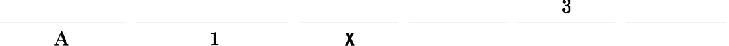 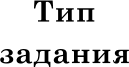 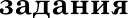 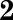 181On:oii•i a+sue matte.1829acT«  2 (B)1 83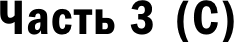 184Мродомжение maбe.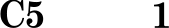 185Продолжение madл.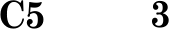 186Мродомжение maбe.187Пpo6onmeii  me  mnsn.iiщ188Окончания	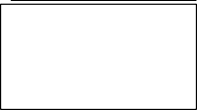 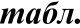 189АитератураБар абанов ВЗ., Іfосоново НЛ. Общество знание. 1 0 - 1 1 клас сы. Школьный словарь-справочиин. М . : Acтрель:  Траизит-киига,  2 0 0 4. Бар авов     М.А.     Обществозн ание   в    та 6 лица х.    1 0 - 1 1 кл а сс ы:с прав,  мат ериалы.  М . : Астрель  : АС Т  : Е рман,  2 0 О 5.Бар  анов  II.A.›  Ворони,ов  AiS.  Общество зиание.   10  класс.   Коит- рольные  и  пpoве рочные  работы.  М . :  А С Т  :  Acтрель, 2 0 0 3.Бар анов II.A.› Ворови,ов А.В. Общество зиание. 11  класс.  Конт- рольные и пpoве рочные работы. М . : А С Т : Acтрель,  2 0 0 2.Брандт М.Ю. Эссе на окза мене по есте ствознанию //  Препода- вание истории и обществоз нания в піколе.   2 0 0 4.  No 1. С.  2 6 - 2 8.Ъратановекий     C.1-I.  Теория   государства   и  права:    учеб.   посо бие.М . : Приор, 2 0 0 2.Единый государственный экзамен 2 0 0 2. І(онтрольные измери- тельньіе материалы. О бществ оз нание/А. Ю. Лазебникова, Е.Л. Рут- ковск ая, Л . Н . Боголio6ов и д р. ; Мин-в о образования РФ . М.: П рo- свещение, 2 0 0 2.Единый государственный  экзаме н.  Обществознание. Itонт- рольные из мерительны е мат ериал ы. 2 0 0 8/  Авт.-с ост. П .А.  Бара- нов, А . В . Воронцов. М . : П рoc вещение;  С П 6. : филиал изд-ва  «Пpo- св ещение», 2 0 0 8.Задания и тесты по обществ ознаникі. 11  класс  /  Ю . И .  Ав е рья- нов, Л . Н . Б оголюбов, Н . И . Городе цкая и д р.; Науч. ред. Л . Н . Бого- лЮ бов;  Ред-сост. Е. И .  Жильцо ва. М.: Школа-П peсс,  2 0 0 0.Клижевко  А.В.,  Румьtвииа  В.В.  Экзамен  по   обществ оз наниіо: кон сиекты ответов.  М . :  Науч но-тех нический центр «Университет-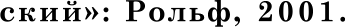 Itонсти т уция Рос сийской Федерации. Гимн Рocсийской Феде- рации.  Герб  Российской  Федерации.   Фл ar   Рocсийско й  Федерации. М . : Изд ательство «Омега — Л » , 2 0 0 8.др аюшкина С.В. О 6ществ оз на ние. Kpаткий курс для посту- пающих  в вузы:  уяе 6.  пособие.  М . : Издательство  «Экз амен», 2 0 0 8.Краюшвина CJ3. Тесты по обществознаниіо. 10 класс. М .: Изда- тельство «Экз ам ен», 2 0 0 8.Нраюшкииа C.Zf. Тесты по обществознанию. 11 класс. М . :  Изда- тельство  «Экза мен»,   2 0 0 8.Kydizнoв  OA.  Правоведение. Ответы   на   окз аменационн ые  вопро- сы:   учеб.  пособие  для  вуз ов.  М . :  Изд ательство   «Эк за меи»,  2 0 0 7.Лозебнцкова А.Ю.  Методические  вопросы  иаучения курса  «Чело- век и общество» //П реподавание истории в школе. 19 9 I . № 6. С. 3 0 - 3 2. Мавебиикова А.Ю.› fiозолюбов Л.If. и д р. Едины й государствен- ный  экаамен.  О6ществозиаиие.  Задания  для  подготов ки.   М . :  П рo-св ещение,  2 0 0 6.Лозеfiниково А.Ю., Бравдт М.Ю.  Обществоаиаиие.  Е ГЗ:  метод, пособие дл я подготов ки. М.: Э кз амен, 2 0 0 6.Лазебнивова     AJO.,     Бравдт     MJO.	Ypоки  обще ствозиания  в 11 классе: метод, пособие по кур су  «Ч еловек и общество». М . : Дрo-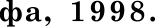 Мазебникова   АКО.›   Напачева    EE.›   Дежидов    BJ3.   Поу рочные  ме-тодияеские  раз работки  по обществозиаии to. 10 - 1 1   к лас   с ьі:   к учебии-190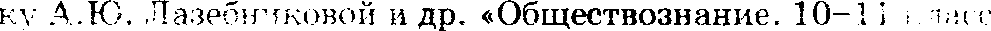 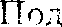 ред.  А. ТЬI. •'Іаз'•fiн тiков‹эй. М.: Издательство  * Экзамен • .  i''  ii і.’I г/ i‹'<   і. i' ›'..і  d . Ni    Pp m more in.s Й . 7   I i др. ЪЈ I "3	_ ' '!	' tтор. М.. Просвсще ние .  ЭКСМО, 2007.Мате ри ал ы для подготов ки и пров ед ения ито го вой атт естации выпус к ни к ов cp едиих общеоб раз ов ательиых учреждений по обще- ствознаииіо.  11 класс / Сост. Л. Ф . Ив аи ов а.  М . : Дрофа,  2 О 0 1.Междун ародные    документы     по  правам    челов ека.    С 6op ник.С П 6. .  Специаль ная  литература,   1 9 9 5.Моровова       СЛ.    Обществ озн а ние:    учеб.-метод,    пособие.    С П 6.  :Па рите т, 2 0 0 1 .ffпкцтцн	А.Ф.      Обще ств ози а ни е.	Под г ото в к а    к    ак за ме ну.1 1  класс.  Задания  и  рекоме ндации.  М . .  АС Т  : Астрель,  2 0 0 3.Обществознание.  Базовый   ypoвень.   10  класс   /  Под   ред.  Л . Н .   Бо- го лю6 ова.  М . .  Просв ещение,   2 0 0 7.Обществоаиани е. Базовый ypов еиь. 11 класс / Под ред. Л. Н . Бо- голіобова,  Н . И .  Го родецкой, А . И .  Матвеева.  М . .  Просв ещеиие, 2 0 0 7.О 6 ществ озна ни е. Пособие для поступ ающих в вузы / В. В, Ба- рабанов, А . А. Дорс ка я, В.Г. Зарубин и д р. , Под ред. В.В. Барабано- ва, В.Г. 3ар убин а.    М . : А С Т.  Астрель;  Владимир: В К Т,  2 0 0 8.О 6 ществ ознани е.  учеб.  пособие  дл я  абитуриентов  /  П од ред.Ю . Ю .  Петрунина. М . . КДУ,  2 0 0 8.Обще ств  оз на ни е.   учеб.-спр ав.   пособие   для   учащихся   11    клас- сов   общеобразоват.   учреждени й   и   абитури ентов   (Серия    «Го товимся к Е ГЭ. Поступaeм в в уз ьі») / Ав  т. -со  ст.  .  П .А. Б а рано в,  А . В .  Ворон- цов,  С.В.  Шевче нко,   Под ред.  П . А.    Б а рано  ва.   С П 6 . .  фил  иал изд-ваПро све щение»,  2 0 0 8.Осно  вны  е  к од екс ьі  и  законы  Российс кой   феде рации.   С П 6 . . ИД«Be сь», 2 0 0 2.Оценка каяеств а подготовки выпуск нико в  средней  m ко  лы  по о6 ществ оз нанию / Сост. Л . Н .  Б ого лto 6 ов,  П од  ред. А.Ф. Киселева. М . . Дрофа, 2 0 0 0.Певцово    'Л.  О 6 ществ ознание.  1 0 - 1 1  кл а сс  ы. ltнигa  для  упи- те ля: метод, пособие к учеб. А . И . It равпенко  «О 6 ществ оз н а ни е.  1 0 - 1 1 к лас с ьі». М . : ТИД  «Р у с с к о е с ло в о— Р С »,  2 0 0 0.Ilempoв MC. Основы государств а и права. Ответы на экзамен a- ционн ьіе вопрoc ьі. yn е 6. пособие дл я вузов. М . : Изд ат ель с тв о «Эк- зам ен»,  2 0 0 6.Самое   полное   издание   реальных    заданий    ЕГЭ.    2 0 0 8.   О бщ е- ств  озн ани  е /  Авт.-с ост.  О .А. І(отова,  Т. Е.  Лиско ва.  М.: А С Т .  Аст- рель,  2 0 0 8.Стандарт  полного  (о6щего)  o6p азования  по  о6 ществ оз н ани to (в к лю яая эк ономику и право). Базов ьій уровень // П реподав ани е истории и обществ озн а ни я в m кол е . 2 0 0 4 . N• 8.  С . 1 1 - 1 4 .Теория государства и права.  учеб.  / П од ред. В.М. Но рельс к ого.М.: Норма, 2 0 0 1.Те стовые  измерители  знаний  и  ум ений  уч ащихся  по  обще- ст воз н а ни to / П од ред. В.В. Барабанова. С П 6. . С МИ О П ресс,  2 0 0 1 .Человек и обществ о. О 6 ществ оз нание. 10 - 1 1  кл асс  ы.  уч  еб.  для уч   ащи     хся    о6 щео6 раз оват.    учр  еждений.    В   2  ч.    /  Л . Н .    Б оголю6ов, А . Ю . Лазе 6никова, Л . Ф .  Иванова и д р. ,  Под ред.  Л . Н .  Б оголюбова, А . Ю . Лазебников ой.  М . .  П росв ещение,  2 0 0 4 - 2 0 0 7.191Справочное изданиеБараиов Пezp Аиатольевііи Вороііцоа   Aneucaiiдp  BiiнzopoaiiuО Б Щ Е С ТВ О 3 HAH И ЕЭкспресс-репетитордля  iioдrozoauii  it EF3«Н PAB О»Редакц,ия  «O6pauoвnmenьuote проекты»Огпегогееіпіътй редаісюр СЛ. Юiuuuo Худоисеспззеіпіый редаісгор Р.Н. Войткевич Texiiiiueciuiй редаісюр А.М. Шел удченко Koppeicrop И.Н. МокинаOpiвюian-uauer noщvrroшteii €1fЮ «НЕТА-Фрейw› Обложка — диоаіЫ-грутіпа ‹Щтобршг›Общероссийский  классификатор  продукцииОIt-005-9 3,  том  2;  9 5 3 0 0 5  —  литература уяебнаяСаиитарио-эпидемиологичесное заключение7 7. 99. 60. 95 3.Д . 0 О 916 3. 0 8. 0 7  от  0 3. 0 8. 2 007  г.ООО  «Издательство   «Астре ль»1 2 90 85,   Москва,  пр-д  Ольминского,   д. ЗаООО  «Издательство  «AC Т»1 4 ll  00,  РФ,   Московская  обл.,  г.  Щелково,  ул.  Заречная,  д. 96Наши электронные адреса: www ast ru E-mail:  astpub%aha.ru OAO  «Іlпадимирская  ктіжі-іая типографип›600000, г. Іlпадіімир, Оісгябръский проспект, д. 7.Качество печати соответствует качеству предоставлетіътх диапозитивовПо тіопросам приобретеиия  нниг  обращаться  по адресу: 1 2 9 0 85, Москва,  Звездный  бульвар,  д.  2 1 , 7-й отажОтдел реализации учебной литературы издательской группы «ACT» Справки по тел.: (49 5) 6 15 -5 3- 10,  факс  2 3 2-1 7-0 4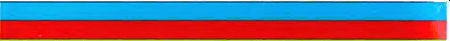 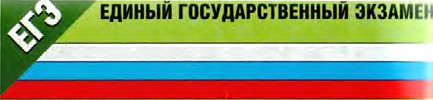 Данное поообие рвссчитвно н8 свмостоятвльнуіопод/ютовку шкалвников и аdитуриектов к ЕГЭ. в наго включенм sвдания по содвржатшіьному блоху  ••Прево•  курса общвстаоsнвния.Каждый раздеп прв/щаряется творетическим мвториалом, данным в«ратко9 и достуяное форме, например. ввида схвм и табпиц.Тренировочные  эвдания соответстауютформвту EFЭ и нацвпены ча отработу навыковВ кочце книгvі првдставлвны отаетына все п	ниые	ния что позволит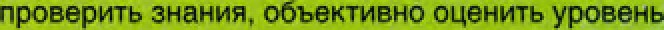 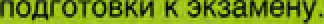 Авторы пособия — Пвтр Анатольввич Баранов, дс›ктор пвдагогичвоких нвук, член-коррвспс›ндент Академии педагогичесхих и социвльнвіх наук РФ, заслуженный  учитель России,и Александр Викторович Воронцоа,ПД8ПOДП6BTeЛ b И ІИбТОДИDТ, — ХО(ЗОШО ИЭВВСТНЫкак создатали шкальных учебникови  тнабных пыобий  no оdществоэнанию.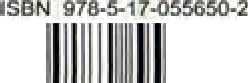 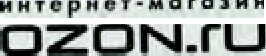 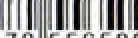 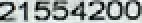 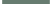 иіісччзчугы, oruouieнiiя22Тема3.  Источники права.26Teua4.  Правовые аtсгы28Тема5. Правоотношеіпія.32Tem6. Правонаруиіеіпія36Тема7.  Коистітгущія  Роесийской Федераціпі.39Тема8.Мубличноеи часігоеправо. .50Структурпые компоиепты работыТипзаданияОЫхщя характеристина типов задаиий и форм представления  ответовМансималь- ный бапл за в   ы полиениеПримериое время выпол- не ния   (мин)'Часть 1С выбором от- сега (aaцariun части А)Зацагнпі iisiemr дпе раоноаіщііо‹піі:uaдamiя, сосзх›тідіе іш воізјюса ii 4 вариан- axiы or era о нед, ruиоюрых зјзебуетия вы- брать ощпі-едівіезвеіпіьтй ііравгі ыіый;оацаіііы, npeщiaramuqie щія ariami а дпа сущдеіпія (А; Н) ii зјэебующгіе вьтбора одной из 4 пред mueinmm оцеііоо: aepiio тoлькo первое сущдетіе; верпо только второе сужреііііе; верізъі оба сущдеіпія; оба cyщqemiя iieaepimi. Ответ дaeтcя окзавтеііуеттзі в вцде аііатпі ‹m› («upecziiu»), іtоюрьтй ічавіггся а іспеах›ч е с novepou выfіраииого ответа па івіеіпіом блан- нe  orseaxia Ml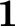 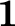 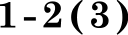 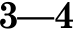 Часть 2С кратким от— ветом (оада- іпія части В)Задагіііп zpe6ymr.ііаааааъ iioiiяziie, соогаегсгаующее прещіа- raeuo	опредепеіппо,опредеютіъ ііропущеіпіое а фра vieirre zекс- za cnoao not cnoaocouezamie;запоюпггь пробез ы а прещіагаеиой схеме гіші za6miцe,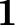 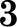 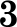 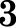 Структурные компоне нты работы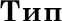 заданияОбщая  характеристика  типов заданийи форм представления ответовМак си маль- ій балл за выполнени еПримерное время выпол- нения   (міві)Часпъ 33) аюперііазэмпіое задание, требуіощее иami— сать мівпі-‹хічівіение (occe) по одной теме из шести, прещіагаемьт оі«ыменуемому в виде афористичесюіх высішаываний фіхчософов, учеиых, писатепей, общественньт  деятепей. Эсое (фр. essai— опыт, проба, поітьттwа, иабро- сок, очерк) — прооаическое сочинение небош•- шоЮ объема и свободной композиіщи, трак- тутощее частнуіо тему и ітредставлтощее no— гіызжу ііередать итщивіздуальную поаицюо автора с непринуждеиным, часто парадоксаль— ітьті иоложением, ориенттіроватпіьтм на рааюворную  речь.Эсое пишется иа блаике ответов № 2430Кпассификация   сощіальных  иормКпассификация   сощіальных  иормПо oфepavi дейогпіыПо  uexamiaвзy  peiywpoaamiл— Эконожические—7Іолсттс‹ческие— Обьtчаи— Мораль— Религиозньtе—/Ірово— Этсолоzсчестсме—  £Тормь‹ обществелньтх op-— ДругиеzолмзосјиїїОрііеітіруюіцаяОбуwіовтівает  гіредеюятіщй  постутіок ue-поаеіш##ОПоаііопяег аьщпіігаw ііопые цепіі, uoppeu- тировазъ уже посташіеіпіые; іпіформирует об опггвиапъів.т  споообах  iix дocriuueiniяПрогііосггіиесішлCzaem а ііааеогііость о npeдrionaraewm поспедсгвііях paamvnmm дейогпгЫ ueuo- aeua ii его aoauomuoй oraerorneiniooriiОснования дчя классификацииНаименование видов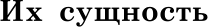 По субъеісгкsт npaaoraopue- eraaНормы, исхоdящііот  rocударстваеНормы органов ітредста- шггет›ііой, ііспошвгге ь- иой и судебиой государст- aeinn•ix епаогейПо субъеісгкsт npaaoraopue- eraaHopmы, яsпяющіzі' ся рез ужьтатож прямого волеизъ- яапешія ііпсепеші-Нормы, прівпвиаею.re ie- ооврерт:вежо иаселе- inieu uoiiuperiioro wppii- шориальногообрааоватпія июі насепетіем всейПо еоіщвпъііо-УчредитемьньtеНорвшt  — пріпіцівтыПо еоіщвпъііо-РегулвтивныеНоріяъі — правітпа пове-деііияПо еоіщвпъііо-ОsранитепьныеНормы — eтpauoi no-По еоіщвпъііо-ОбеспечитепьньиНорвзъі — rapairrmiПо еоіщвпъііо-ДекмаративныеНормы  — объяичеіптітПо еоіщвпъііо-,Z(eфuuumusuыe (crr кaк. def initio— опредепеіпіе)Нормы — oпpeдeuemiяПо еоіщвпъііо-дoлгuзионные     (‹xr кaк. collisio — inumnioaeinie npo- ззмзоп‹хіоипзът cint)Норвзъі — арбіггрыПо еоіщвпъііо-ОперативныеHopwi — inicipyvteirrыПо xapaicrepy содержаіцих- ся а wuere иорм правил поаедеіпіяОблиывііющііеHopuы, усгатіавювіаю- іцие обяоаюіость совер— mavь onpeдeneinu.re npa- вовые  действияНаименование видовИа  сущностьУправожочиваю-щue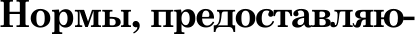 іцие права на еоверюеіпіе оітрецелеіпіьтх полоппі- тельиых  действийЗопрещвющиеНормы, содерп‹атцие тре- боаатія поддертааъся or оітределеіпіьт  действийПо фуніщио- uanьuOИ роюіОбщиеНормы, ітторые присуіци общей uaerii ах›й uюi івіой отрасли ітрава и расітрост-шуіо часть іпісчзтгутов еоогаегогеуіощей orpao-По фуніщио- uanьuOИ роюіСпец,иапьныеНормш, которые охватш- вают часть іпіститутов co- ответствующей отраспм права и реіулітруют иск- лючительно вашные, тре- буюіцие бопее детапьной регламетаціпі   воітросыПо ueroдyпраззоззого  pe-ШН}ЭОВНННЯИmnepomizвu ые(лат. imperativus —ПОВЯЮfТЯЮ>НЬІЙHopmi ів»еюг сугубо етрогий, влаетно-иатего- ріі'ыьтй xapaicrep, rie до- пусішющий отіспоиеіпій в peiyюipyeuou поаедеіпвіПо ueroдyпраззоззого  pe-ШН}ЭОВНННЯ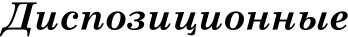 Нора.i прqдосзыіпяіог субъеіггш общесгееівіъхх сггііоіиеюЫ а пределахебоаатЫ aauoiia casnisi paopeiuaw аоатппіюіцііе иещду іпвпі сііоргіые uo- иеіігы ii опредеюггь дапь- ііейипЫ ход ітх в	oov- iioiuemЫПо ueroдyпраззоззого  pe-ШН}ЭОВНННЯРекожендатель- ныеHopmi уогаііавювіаюг aa- риыгъ*шела	оіюдщя дарсіваповqдеівшОснования длл классификацииНаименование видовИх сущностьМоощрительныеНорвзъі относительно ііредоегашіеіпія Утер no- ощретія аа одобряевзъЫ rocyдapcзmov u общеог- вовт, попетзъЫ для них вариаігг поведеівія субъ- exzoв, ааістоиающіійся в добросовесптіои вьтоюіе- юпі своііх юpiщгiueciuix ii общеспвеюіьт обяоаіпіос- эй mi6o в досггпиеіпві резульzазх›в, превосходя- щих обьтттые зјэебоваіпіяПо офере ii субъеіггш действияОбщего beucmвiiяHopuы, радищеся па всех граждан и фугппціотіруюітціе па всей wррігюріві   государстваПо офере ii субъеіггш действияОграниченного действияНорзты, івіеюітдіе ітреде- ты, обусловленные терри- зхіріішзыіыэмі, вреиеюзъі-По офере ii субъеіггш действияЛоігппaiioao beйcmвііл+Hopvы, дейсгвуюіцііе в ітределах xauoro-uii6o ноwеісгюзііого обраsова- ііітя (предпріііггііе, щ- рещдеіпіе,  оргаюіаащія)Социальные нормьт, с которыми взаимо- действует   правоNроявлениЯ взаимодействииМораю•Право ii uopanъ обладают обіищпі uepra- ми, которые присущи всем соірзальиътм норишя. Право, itw iipaвiпto, соогвегіпву- ет основиьті зјзебоваюиім морали (ііеоото- рые iiopmi непосредезззеіпіо uaupemuimr а аконе нормы морашазъіе, подтщеізляя m пзріздіт'іесигіvtгі саницітяиіі),  auecre  с ariniQ4ЭППИЗНЦИЯ  П}ЭНВОВЬІХ  НОјЗМ И  HX ИСПОЧНЯ-inie no morou обуспо   eimi нeт, этo moщiсюггаюг  iix сііравещііівьвті.Нрааоаые ііорю•і aoainmaior а процессе торцдгіиеской практики, фуюирзонирова-ва ii государства, в то вревзя ісак мораль aoammaer ii paoaiuiaeroя а процессе iipau- зэі еской деятельности лю д ей. Опа me свя— aaria со cipytcrypiioй оргатіааідіей обще- cзma ii ііеогдетіма от общесзшеіпіого co— анаштя. Норю•і uopami oinipamroa па сіспадьвзаюіцііеся в соанаиіпі общества ііредогаапеіігіл о добре ii мнe, ueczii, до‹по- іпіезъе,  порядочтіости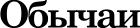 Нормы права поддержівіаюг обьшаи, і«порые ітриаііаюгоя государіпвои торцдіі- uecicii оначимыми ii общеегвеіпіо полеа- iiьtvtii. Taiuie обыиаіі ііадепяюгся государ- ством торіщгіиеской силой ив даюаіейтиеи расцетіааіогся uait  ііраеоаые.  Hop  •і npa- ва отвергаЮг ііеісоюрые обьшаи, ограни- miвaurr сіеііень m аоадейсзшіія на общест- во. В то вce время ітравовые нopmi могут беоразюітіо огііосіггыы u ботиппісзшу дейсзшуюіцих обьшаев, свяоатпіых с vem- miuiioorin•oni oruomeinimiii ii 6i.rroш•tvt поведеіпіеv юодейСоциальны е иормы, с которыми взаимо- действует   правоNроЯвлении взаишодействиЯ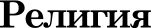 В  iieuoюpьm  государ‹пыіх (iianpimiep,а cipariax iicnшua), где uaii6onee сгішаіо ш•tpameiia іірівзертеіпіость peniiriio immi іщеяи, реютгіія госііодсгвуег ітад npaвou. В друггіх  нe  — государсгао  ii, cooriie аеііно, npaao ‹хгдепеіп.і or pemirini ii meОКНЗЫВНІОТ Ні1 НЯЯ НННННОГО ВПИЯННЯ ПO-добііое aжuыiooriiouieinie яппяегся обо«ід- iiыu. Сущеіпау«гг  zaiuue  сграііы,  а  coax» pьm реювііотп•іе норю•і дейсгау«гг ііаря- ду с ііравоаыиіі, дonomuш поспещпіе ii регуюіруя w вопросы, которые не охвааъі-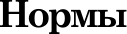 общеогаеіпіът оргатпіаацийПо фор	вvi пріьяшішvі ііорю•і общем веіпіьт оргатпіааций похожи иа правовые: wi«nyanъrio aaщюmiemi а cooiaercmyюuщx дouyмeiizax, ітриютмаются по опредепеіі- ной ііроцедуре, ciicreuamaiipoaain•i. Одііа- ко иормы общесзшеіпіых оргатпіоатцтй me оЫщдщог  общеобяааюш•ностыо npaea, meденііеи. Прещіеюи perymipoвamiя нopuuieiniя, rie ypeiymipoaamn•ie iopiщriueciniТеологи- uecitaя wopiiяЗаконы сущееівуюг веитіо, ізбо является Божеог- веіпіьтм даром. Оии опредепяіог порядок жиоіпі в соответствіпі с іздеапавпі добра и сітраведтівости, дароваіпіой  свыттіеТ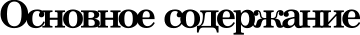 Теорияеъ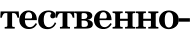 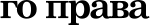 Чепове« от pmiщemiiт и прітр‹щы обчщщег иеотъем- нe шші e‹neeraeinmыni іціааыsпі (npaao na uuiaiiь, свободу, равеиетво), тtоторые иепъая отмеіпггь, и - пeiiirrы 3auoimi соозтезхпвуюг ітраветвеівіьыt yo- танові«ім    одей и ие  могут существовать без mixПсихоиоги- чесіиія тео-РПраззо еспъ peaymzaz uenoaeueciuix nepe шпагшіLЛичиооги присутци амоции дoma. Затюиы гocy- дарегаа aaeucяr or ncuxonormi юодейИеюріі9ео-ісая umonaПотребиостм рааретіптгь протітворечия uniaini приводят « пояапеюво права, споообиот уиащггь коифювсг и установить порядок в повцдеівві лю- дей. Право первоначыпъио воаіпвсает в соанаіпві яеповеі‹а, а aaтeu фітисwруетия в аатtоиах. Право- вые iiop	способів•і  ііапеіиггься,  zк    can ueuяw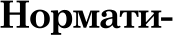 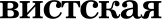 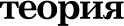 Роеударетво диктует лтодям модель поведетю. Право исходит от гоеударетва и является систе- мой норм, поетроетв›тх в виде тірамиды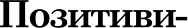 стстсая тео- РHpaao пор‹»іщеііо iц›omuopemimni а iuiioiiii, noeii- ітьвпі нонфтпсгазюі, в peoyш.кaк iu ropi•m побелу‹щepuniaaer ciumueйmuй. Оп щucrywr ‹шom npauii- ла «іврі•в› u yerauaanrmaem своіі порерон. Е ііод•ниишггся no6euщeiuu•ieстюя теорттsально-этюномттчесют фатсторов обществаНаишенование признакаЕго  сущностьCoцuonooocmвПраво с мouema своего вооіпікновеіпія и по сей деіть регулітрует общесзшеіпіые отноше-ния, оио действует в иеловеиеском общесзшеНоржатив- uocmo (норжа- mizвiiыiï харак- mep)Rрвяо аыспупаег ii дейсівуег в ciicieue шріі- діт'іесісгіх iiopu, іtоюрые	peiinmor npaaa ii обяаатіоогіі yuaerriiiuoa oбщeinaeinmm oн ііоіиенітй, ітзт реіушіруеиьтх. Право посред- ornou юрцдіт'іесит iiopu ішщдо	гращда- іпнту гіші оргаююаціпі не‹юг іпіфориаціво о com, іш rte дейсгпіія aoouomiiы, aitne oaripeщeimi, а uauiie ііеобходіыtыОбщеобязатеш ьный  характер- Нормы права ащ›еооваттъі ііеоітред іеюіо 6omuio	uoniiuecзшy aдpecawa, iioiianuiiix в зчігіііигіуЮ иаіоііеііізую сітзуацию, и обяза— н.     .гпи щія ііспоюіеіпія івпіfocyбopcmeeнiio вошевой харак- mep- Право — аю npoяmieinie воліі государства, zыu	в нeт  оііредепяетея будущее поаеде- нe п :чтож, оргатюаідііі, с его iiouoiiq.ш peamioy«›rcя субъеісгюзные іпггересы ii no- щебііоічіі, досгіігаюгся нasieueinmie  цели. Boт государ‹пііа aitu	чгіруег ouoнo  і e- cкгte, coipiaш•imie, iiomrrimecitiie ii inn•ie iu- wpecы ра шіигіых cnoea ііасепеіпія; государ- inaeinioe ітріюнаюіе ariix inrrepecoa ocy- щесіипяеіся чepea aomo ito iereimn.m rocyдapcraeinmm opraiioa, по свое	хара- ззэру государіпаеіпіая воля объеісгюзна и обяиа		iia щія всех; государсгао  всегда aa-Ю-ІТЯQНСОВННО  В ЇІЯНЮІ £tI  fH	ННОЙ   ВОЮІCucmemiiocm оCиeieua  npaaa — iшwropint  объеісгііаііая, me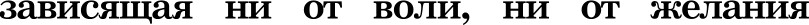 субъеісгоа iipaaornop•ieoram Ciieiem npaaa харатсгеріюуегся вііугреіпіей cornacoaamio- cci.ю, взагвиообуwіоапеіпіостьш ii ааатіодей- crniieu  соогавпяющііх  ее     eueirroaНаименование признакаЕго  сущностьФормальная oii-редепенностьНраво me сущесгвуег стгио по себе, oiio кaк rimi iniaue дmimнo бью. вырш eiio а uoiiupertioй форхіе (ііапрівіер, aauoн, іпіъіе ііортзхівгіые auzы, судебііые peiueiniя ii z. д.), выбор ноіо- рой в uoiiemiou ігюге aвiicm or государ‹пваОGеспеченності rocударствомFосударетво как иццает пормы права, так и обеспечивает m реаюіоаіqио. Даииое обеспе- чеіпіе основано на примеиеіппі мер государ- ствеіпіого принуждеиияНаименование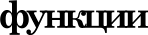 Ее	осъУ*итDричесітшПраво а«в:умулирует в оебе все духовиые цеи— иости и достижения иарода, общества, переда- ет их из одного поиопентііт в друтоеВоспиіа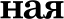 Право оішаывает стимутірузощее воцдействие па ііоведеіпіе субъектов общесзшеіпіьт сггііо- шений посредством аатіретов, ограниченийСОЦИНЮ•НОЮitOHTpOПЯПраво оітредеияег vepy вооvожііого rt дonmiio- го ііоведеіпія субъеісюв общесзъеіптьт oтгto- шений, исгі‹хчъауя ітріі о'юм меры стимупиро- ватія  ii orpainiueiniяPeiy	иаяПраво устанавтіваег в обществе ііравіпіа гіове- деішя, которые ііагграшіеізъі па гtоордіпіаціво общесгвеіпіьт crriioiueiпЫ, угіорядоиеіпіе свя- зей vещду юодьвзтіOXp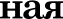 Право ааіциіцаег ііагібопее важиъіе общеспвеіі- ные отношеітия от негативного во лействиа на inix со стороны, в:оторое может пагубио отра— оіггъся па aceu ходе общеогпеіпіого раашггііякласси- финацииНаименова- ние видов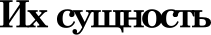 По оферахі расітрост- раііеіпіяОіпроспеаы‹Сравіпггепъііо ііебопыиая обііщоеіъ иорм, спеірзфюса и автоиомиость иоюрой  me възходігг аа paюui од- иой страсть права (например, в угоповііо-ііроцессуапыіокt праве івіетитут потерпевшего, подоаре- вaeuoro, обвііііяекtого)По оферахі расітрост- раііеіпіяMeжompac-пеоыеСуществутг и дейетвутг в рамтсах двух ттлтт бопее отраслей ттраваНо право- ao	xa-Р	РУМатериаль-uыeРеіуюіруюг реаюаіо сіспадыааю- іциеся мещду шодьми  отиошеіптіт по поаоду ііроіюаодсзша, распреде- иеиия, обмеиа, передачи матери- апъііът бпаг, реатіааціві субъ- еісгами обществеівтьт отношеттй cвom  прав  ii свободНо право- ao	xa-Р	РУМроцессу-ппыіыеPerшtvteirrupyЮr исісюоюггепъио процедурные, оргаіпіаациоютые вопросы (порядок paapeiuemтя cno- ров,  конфликтов, расслqдоваииеu   pacoviorpeinie  npaвouapyuieiniй и т. п.), которые имеют важное auaueinie u wcuo ciumaaimi с ііспопы ооваіпіем и реалиаацией іпщивида-ОснованИЯ”’ ”””’фикащииНаименова-ние видовщИх сущностьПо вьпіоп-uяewшPer улятив-ііыеРеіуюіруюг соогвезхпвуюидіеобщеегвеіпіые  отношеіпіяПо вьпіоп-uяewшУчредитепьoыe- 3aupenneior прааоаой oraayc субъ- eicra общеогвеіпіьт  отиоітіеівійПо вьпіоп-uяewшОхранитепtoыeЮ	пормашязътй  ход и paa- віггізе общесгвеіпіьт отнотеіпЫ, оберегают от пагубиого водцейог- візя с иьей-либо стороііыНо and реівіей cnpyurypeMpocmыеНе coдepmaz  в оебе uauiix-и6oвітутреіппіх обрааоваіпійНо and реівіей cnpyurypeСложныеИме‹:п: в составе мелтсие самостоя-тельттьте  эпеметстът —  субютсттттутьтОсновныеотра	тсгемъірwсийснохпрьваОсновныеотра	тсгемъірwсийснохпрьваKo u cm izmy isионное (rocудар cmseuuoe) пра во оакреітляет форму правлетііт, государст- веюіо-территориальиого ycz- ройетва, ітрава и обяааюіости гращдан, иаЬітрательное пра— во и иаЬітрательиуіо сиетеиу, порядок формироватія, &W- uцini и вааимоотношеіпія высіиих органов государст- веівіой  ачаетиAдж uнucmpттmuвнoe право pe іуюіруег общеезвеіптіе m iiouieiniя, iiomnmamiiщe а ітроцессе oprami іщііоіпіой u іісполюггепыіо-распорядіі-TRПЬHOЙ ДНЯТОПЬНОСТН ДОЛШ-НОСТНЪІХ ЛНЦ  И  ОјЗГПНОВ ГОС  -даріпвеіпіого управпеіпія (co- бтодеіпіе правшt дорожtіого двіітеіпія, прогівюпоисарізът ii camrrapiтьm npaвiпt ii z. д.)Ceweйiioe пра во peiymipyer брачііо-семейные отношеиіііт: усшовияипо	он		еіпш вбращпрекрыценглбракщ праваиобяа	осгисупру- гов,родлпшейид	йитд.Фшіоіісоаое право— совов - иость іоріщгіиесіптх иорм, pe- іулируюіцих отношеіпія, кото- рые с лащшшЮзхш в ітроцесее фіпіаіісовой деятяпъііоогіі го- сударства,  z.  е.  форввіроватіе ii iicтiomieinie государетззеіпіо- m и местііого біорщетовГpnwбouciroe   гірово—  oн pac ъ npaea, реіутірующая івиущеогееіпіые oruouieiniя а oбщecume, а zaiuue саяпатіъіе с іввві юvпіъіе iieiвuyщew aeinmie оггіоиіеііия. It rpam-ДННСНОМу  ПpHBy ОТНОСЯТСЯnpaao собогпеіпіосггі, обяоа- einmie  omoiueiшл,noainiuыouдie  iів догоаороа, ii  наwіедсіаеіпіое npaaoУголовное право— отраспъ права, состотцая из шри- дичесиих ііорм, оітредеияю- щих, іштиіе общеетвеівіо опасные деяния считаютоя престуттиъіми и ісатсие иатса- оаниа могут нa inix иааиа- чазъеяУzоповііо-процессуппыіое пра во— отраспъ права, вісто•іающая юріщіі'іесюіе иормы, иоюрые реіуюіруютОСНОВБНИЯ И ПО}ЭЯ,QОН П)ЭОИ8-водогва по угОповів•вvі депазиF'ражданское процессуопв uoe iipoao— ограсш. npaea, соеюящая па iiopu, иоюрые реіуюіруюг ііорядои судо- проііаііодогпа по гращдагі- сипі депазиНаишенованиеИх сугцностьПримерыКоиституцияОсиовополагающіЫ yupe- діггепыьЫ пошггтіио-пра- вовой акт, аатсретіптоищй коиституционныЙ строй, ітрава u свободы uenoвeica uІ(оіісзтгтутщя РФ, гірізиягая 12 дека- бря 1993 г., г:онс- гіггуціві респуб- шиt в составе РФгражданина, опредепвю-щгій фор	ііравпетія  u ro-сударсгвеіпіое устройсзшо,судартвеннойвласітФедершш- ные в:онсти-Принітматотоя по воііросам, ііредусvотреіпіъви и opra—Федерашазъіе коп-ституіщонные ua-тущіонііые аwонъіini'iecioi свяаанным с Itoнc- зтггуіщейКОПЪІ О ВОН	-iqioiniou суде РФ, о судебііой систе-ме, о реферецду-нe,  о Нравитель-іпве РФ ii z. ii.Федераю•-Aiczы zeicyщero owoiioдa— zепьства,  посващеіпіыера личтіъім сторонам соціі-) апьио—акономгіческой, no- пігггіиеской и духовной жиаіпі общеегваГражданский ко—ные аатtонъіAiczы zeicyщero owoiioдa— zепьства,  посващеіпіыера личтіъім сторонам соціі-) апьио—акономгіческой, no- пігггіиеской и духовной жиаіпі общеегвадeuc РФ, Уголов-(meiryщiieAiczы zeicyщero owoiioдa— zепьства,  посващеіпіыера личтіъім сторонам соціі-) апьио—акономгіческой, no- пігггіиеской и духовной жиаіпі общеегваізътй кодекс РФ,иmi o6ыvuыеAiczы zeicyщero owoiioдa— zепьства,  посващеіпіыера личтіъім сторонам соціі-) апьио—акономгіческой, no- пігггіиеской и духовной жиаіпі общеегваСеvейтзътй  кодеіссAiczы zeicyщero owoiioдa— zепьства,  посващеіпіыера личтіъім сторонам соціі-) апьио—акономгіческой, no- пігггіиеской и духовной жиаіпі общеегваРФ  и т. п.Зwоііы субъ-Издатотся представіттеиъ- ітьвvггі оргаііаюі субъеісгов Федераціпі и распростра- няются только на соозшеz-W	PP	Р3woii Саратов-еістов Феде-Издатотся представіттеиъ- ітьвvггі оргаііаюі субъеісгов Федераціпі и распростра- няются только на соозшеz-W	PP	Рcuoй облаіпіі о uy-раціпіИздатотся представіттеиъ- ітьвvггі оргаііаюі субъеісгов Федераціпі и распростра- няются только на соозшеz-W	PP	РіпвцпіапьиойИздатотся представіттеиъ- ітьвvггі оргаііаюі субъеісгов Федераціпі и распростра- няются только на соозшеz-W	PP	Р‹   у	е Саратов-Издатотся представіттеиъ- ітьвvггі оргаііаюі субъеісгов Федераціпі и распростра- няются только на соозшеz-W	PP	Рской области, оИздатотся представіттеиъ- ітьвvггі оргаііаюі субъеісгов Федераціпі и распростра- няются только на соозшеz-W	PP	Рсоіщаю•ньт га-Издатотся представіттеиъ- ітьвvггі оргаііаюі субъеісгов Федераціпі и распростра- няются только на соозшеz-W	PP	Ррантиях И Т . п.Наимеповаиие видовИа  сущностьУиаоы Преаіздеита РФОбяаа imi щія iicnomieiniя па асей терріттории РФ, ие должны противо- pemrrь  Itoiiciwryiдiii РФ  и федерапь-ізредепах ітреацдеіггсюіх потіовзо•вЫ, предусмотреівтьт иоиституіщоюіы— взи ii aauoiioдa	іші   iiopuaюi.Президент, буду•ііі rшівой государст- ва, пріппвюег auzы, хоюрые ааюі- мают wіедующее пocпe аатюиов меетоПоогаііошіеівія Правіі-телъства РФОбяаазиюлты тt ііспоюіеіппо на wp- рігюріпі РФ. Могут бьтть приняты твііь па ociioвamni ii во ііспоюіеіпіе ааттнов РФ, а тазсте уісааов Преаи- дema  РФПрітиааы, iiнcrpyu-Принимаются  иа основе и в соответ-ццгі, nonouieiniя в4іі-ствии с закоиами  РФ,   указами Пре-><	Р	У&веіпіьтх  хомитетов изидента РФ,  пооганошіениями Пpa-шггепъогаа РФ, perymipyюr общемдругііх федерашазътаеівв.re oriioiueiniя, ііаходяііщеся, uwоргаііов  іісііоюпізипь-npaшuio, а пределах uomereiщiniиой шіастидаюіой ііспоюпггепъгіой егруісгурыРешенияипотановче ниянеспвліорттов my	еннойПрііііііиатгггся,  ііаттрітвіер, областиъі-мипредст:тіпельньгин,законо -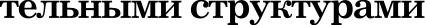 Peuieiiiiя, pacnopяme-Нриниматотсл, например, главамті обпаегія•т  армгитііегращЫ, ry6epua-Р	> AP-иия, постанозпіеіпіяНриниматотсл, например, главамті обпаегія•т  армгитііегращЫ, ry6epua-Р	> AP-ueoiiк.m  oprarioa rocy-Нриниматотсл, например, главамті обпаегія•т  армгитііегращЫ, ry6epua-Р	> AP-дарствеіпіого упрашіе-Нриниматотсл, например, главамті обпаегія•т  армгитііегращЫ, ry6epua-Р	> AP-Наименование видовИх сущностьHopua	in.re а ты uy- іпнцптапытьт (iierocy- дарсгееііных) opraiioaПpinыsiamrcя а пределах іtоюіеген- ции муниципальных органов впасти ii дейогпу«гг па wppirюpini coornwСТВуЗ£іlЦИх  ГО}ЭОДОВ   }Эі1ЙОНОВ   ОтЭЛ ПO-ceuuoa, ювщорайоноа ii z. ii.Локальиые норматив— ттьте атстьтНорматгівііые ітредтіисагіиа, приня— зъіе на уровііе коіткретного гіред- іірііязчія, уирещдеіпія  и оргатіааціві ii регупгіруюііціе iix візутреіпіюю uuioiiь (ііатірінтер, ітравітпа вітугреіі- ііеЮ зјзудового распорядка)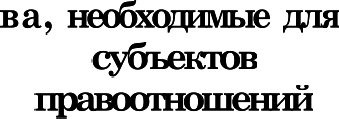 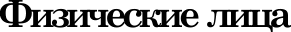 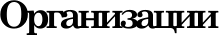 (юридгшвюте лттізд)Мравосііособ— ность— сііособ- uocmo обладать праважи u uecmii юр uduvecirue обп-3 OHHOCm t(Boammaem с момента рощдеітгиі u aauaiiuii- вается  со смертыоВозтяшеісно’ мemarmoбp ваияю(регн‹пра- ции	jmвepm- денгшполо:летія оних)Дееспособность—СПОСOdHОСm b С8О h-imdeйcmвuлwii прио0ретать и осущестапятв права и о0яван-Во тзпает с момета доогіітеіпія опреде- лemioro воараета: rionu‹i дееспособ- гость   насаyпaem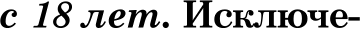 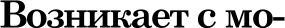 ueirra iix образо- aaiiint (periieipa- цтііі)нeт  бьггь npiвineueiiх  уюловиой ответст-aeiirioorri с  16 нeт, апо иеіюторьгм видамnpeciyiznemЫ —  с 14лет.Саяаа+іа zaume с ncii-хіюесісим состояни-ee uenoaeua: ііеобхо-димо  бьггь психиче-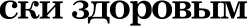 С'обьттия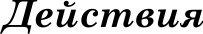 Юрщрюееки знвяимкіе фак- ты, ноторьте незовіісят от воли человека (например, еетествеююя  смерть  яело-івво npaaooruoiueюЫ, сая- затіъзх с наслцдством)Юридгюеские фактъі, наступле- иие ноторьтх aoancum от aoлu челоаеквЮрщрюееки знвяимкіе фак- ты, ноторьте незовіісят от воли человека (например, еетествеююя  смерть  яело-івво npaaooruoiueюЫ, сая- затіъзх с наслцдством)Юрщрюееки знвяимкіе фак- ты, ноторьте незовіісят от воли человека (например, еетествеююя  смерть  яело-івво npaaooruoiueюЫ, сая- затіъзх с наслцдством)Тtрввожерн.ы)  £ТепрввожерньtДействия, но-   Дейтштт, которые не нару-  рые паруыаютвык норм и их мер, утвловиые iipeдizucamЫ npeeiyruieiniя) (ііаііріыіер,Общееzііеівіо onacuыe mвion- ітые деяиия, ітредусмотреи- ііые угвпоівіьв» оаіюііодаВівіоаиъіе прогівіопрапиъіедеяиия,  имеіотцие  меиьитую‹пепеііь onaciioerii по срав- иеіпво с пpecтyiznemieмЭтапыОсновной занон Российсного государстваI1906Ocuoыmie аа оны Россгійсиой іышеріпі (фaicriiuec«ii гіервая росеийскаи консти- zуция)II1918Первая Коіістіггуіщя Poccuйcuoй Coвm ской Федеративиой Социатіегітиесwой Pecny6mmii (РСФСР)II1925Іtоііегіггущія РСФСРII1937Копстіттуция РСФСРII1978Копстіттуция РСФСРII1989—1993Дonomieinia ii ііаиенеііітя, вносівв•іе а Іtонсятгіуищо РСФСР 1978 г.III1993Іtоііституция  Роосийіжой Федераціпі (РФ)Особенности, обусловливаЮщие центральное место ltонстит	ии  РФв правовой системеИх подтверждениеМринижается нороdолі (onu oп его iimeuu)12 деісабря  1993 г. а peayю•zaw  асенарод- t ного гтіосоаагнш был одобреіі npoeicr no- мoй Koiiinwryipiii РФИмеет учреди- тел ьны й хар    ав- mepВ Koiiciwryiдiii РФ аоііпощеііа yupeдmeuы моя впасть иарода, которьтй явпяезхпт no- cirreneu cynepeinrrera ii eдinioraeinu•ou iic- точнтом власти. Смысл уиредгггепьной anacrii: npatio угеерщдаw осііоаы общем веіпіого  и государетвеіпіого успјюйсзваОбладает выс- uzeiï юридиче- ciroiz силоиОб  этом   ттрямо  стсазаттоs   ст.   15  Іtонстттгу- іцііі РФ. Kpove того, в ііей подтверждается тот факт, что Констітгуция имеет прямое дейсзшііе ii гіріоіеііяетоя иа воей террито- pini России. Закоііы и іпіые ітравовые are- ты, пріпіимаевзъіе в Россітйсіюй Федера- цim, me должны ітроггівореттіъ ОсиовиомуZfmeem eceoxeo-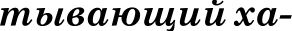 рактерКонсчзггуіщя РФ распространяется на вее оферы muuini общеіпsа (ouoiio i ecuym, сощіальную, политическую, духовпую), в раюпіх иоюрьтх она peiymipyer баюаые осиовы  общеегвеіпіьтх отноітіетЫ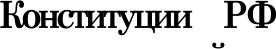 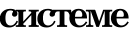 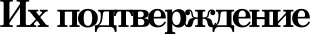 Лапяется ocuo- soiï dnя eceх иных источни-ІГОВ Rр     080Приюрпті  и положетія  Конституции РФ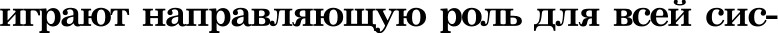 т      .і  npaaa  ii ciierewi  aauouoдa	а. I4ueinio Іtоііегіггуіщя peiymipyer can про- цесс прааогаоряеегпа, z. е. уогаііавпііваег, icaiuie осііовиые аісгы пріппвиаіог раапгг'т- iu•ie оргаііы, iix наіів4еиоаатія, iopцдuue- скую силу, порядок и щюцеруру принятия законов.ВсэмоЙНЬн иРФнюті- немногие ералыіыенонсппјтдонные оаіюів•і ii федерапъю•іе awoiiы, иоюрые должиы быть прівіягьт в соозшезхпшііі с ііейОтличает oco-бьtй порядокOX)9OHttСт. 80 (я. 2) Rоіісчзггуціпі РФ  уогаііавютва- ez, uю Презцдет Pooeini явпяегея ее rapau- том. В своей присяге ои обяоуется ообюо- дааъ ii эаіцгіщазъ Іtоіісчтtзуіщю РоосітйтЮй Федераціпі (•і. 1, ст. 82). Преаиденг имеет npaao прііоегаізавювзазъ дейсіаііе aicroa органов иепоюпттепьиой власти субъеістов Федераціпі а cnyuae прогююретія iix фе- дераюшой Коиституции. Президент, Совет Федераціпі ii Гоеударсіаеіпіая Дysia uoryr івпіцівіровать в Коистwтуциоюіои суде Poocini процедуру  разреиіеіпія cnopoa о co-TOB,yMd3dHHbDIBCT. 125 CHOвHOM]3dmOHd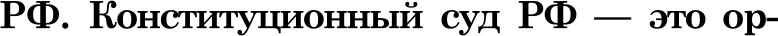 ган, специальиой задачей нвторого являет-Характеривyem особаій, услож- ненный порядок iiepecwompo и aueceuuя nonpa- 8ОИИз тенста Конституціпі  РФ  следует,  что она может бьтть подвергнута пересмотру, а zaume а iiee uoryr бьггь mieceimi огдепъиые поправки. Пересмотру пощіежат лишь no- nomeiniя ru. 1, 2  ii  9  Roiicn  ггуідпі Россіи, ио omi не могут бьггь пересмотреіты Феде- рапьгіъыt Co6pamieu РФ. Biieceinie нe no- правом направпеио иа иамеиеіпіе гл. 3-8главы1—lазжшие  гл авыционныестатьи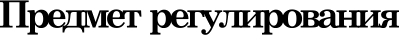 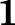 Осііовы коис-OiniOro1—16Суіциость государства; пpa- aoaoe n‹xiomeinie uenoaeuaСОЦННЮ>НЪт   И  ЗНОНОМНЧО-ских отнотеіпій; осііовы iiomrriviecuoй сііегею.i o6- щеегва; вааимоотнотеіпія государіпва ii pemirini2Права ii саобо- ды•ienoaeua ii гращдатпіа17—64Прювціпы ітравового iiono- meiiiiя человеіса ii гражда- iniiia;  npiniцinmi гращдаіі-ii свобод uenoaeua ii rpыu-саобод; ociioыmie обяааіі- иости человеіса ii гражда- innia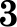 Федераатюііое65—79Коисттттуіціоіпіьгй статусУстlю Йогв оРоосіійсной  Федераціпі iiее  субъеизх›в; вааимооттіо-іиешіл иещду федера  ъ-иой впасткіо п субъетавяіФедераціпі4Пpeoiщem Росеийской Федераціпі80—93Статус Преоітдета как главы государогеа; поря- док вспутіпеіпія в долж— ность ii iionнouomiя; поря- док отреітіеіпія Преоіздеіі- za crr дommiocrw5ФедераюяіоеСобрание94—109Остіовы оргаюіааціпі ii де- ягешизосгіі Федерапъііот Собратпія, его статус; поря—гіеzеіііщя;  иормы аакоио—да	iioro процессагл авыНазвание  главьтіщтпшЮ статьи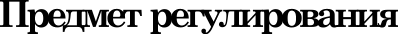 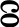 Правительет- во Роесийской Федераціпі110—117Порядок форвищоваіпія Правіггепьеvва, его струк- тура, уровеііь xovnereu-выражение  иедоверия Пpa-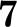 Судебнаяпчасть118—129Судебиая си‹чевта Poccini. Статус судей, пріввцвты судопроиаводсгва. Поря-го, Верховного, Высшего Арбіггрш+:ііого судов РФ; Прощщатура РФ8Mecriioe сазіо-пение130—133Система и функции меет— иого самоупраапениа; га— рантии местного самоуті- раапения9Іtоіісатгзутщ- онныепопршь ниипересиотр134—137Порядок іюvеііеіпія ii до- попііеіпія дейсзззующей Іtоіістіггуіцііі; ее iiepecuorpсравнениюМубличное правоЧастное правоHmepecы, uo- зхірые обесгіе- mюaerОбщеегвеіпіые, rocy- дарсгвеіптіеЛrimmieПредмет пpa-вовогорегули-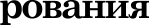 Неівиущеегвеіпіые от-иошеіпіяИвзуще‹пвеіптые ii ііеівиущесгвеіпіъіе от- иошеіпіяМеюд ііраво- вогорегули- роВаниеСоііод•ітіеіпіость ii uo- ордіпіацію дейсгаий уиаічтіииоа npanoaьm oriiouiemiй. Ммпера- тивный (субордина- ціzонііънї) мemod: aep- muam.no-maeriiыt саяиь иещду субъеісга- m o6щeinaeinmm orrioiiiemЫСопощііпіеіпіосзъ ii коордіпіаіщя дейст- вий участников пpa- вовьт отношеівЫ. Дисііои и ,ионный (noop6uuoцuoouoiй) метод: гориооталь- ітые свяоіі равізътх субъеісюв общеегвеіі- нъіх отношетЫ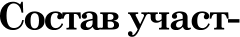 ПHHOBFосударетззеіпзъіе opra- imi	aerii, uacrriыe лица  и государство'lаетиъіе ліща (фиои- uecinie ii юрцдіт'те- c«гie)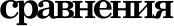 Состав отрас-Коіісязггуіщоіпіое, ад-Гращдагісное, пред-лей праваюініісзјэазтшііое, yro-пріігнтvіаzельсное,повное, фіпіаіісовоеzрудовое, ceueiЫoeправо, ітроцессуапъ-П)ЗНВО  И Т.Д.ітые orpacmi и z. д.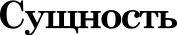 Hopuы, ааирегтпяЮ-Упорядоченная сово-іцие порядок деятель—кутіиость  іоридиче—iio‹пii оргаііов государ-CHHX НО)ЭМ  ОХ}ЭіЗНЯ-ствеіпіой влаотvі ii yii-іоіцгіх и регулирую-равпеівіящих отношеітиячастньт лицНаименованиеприиципаЕго суідность3nirouнocm оТоиная ii ‹прогая реатіаацію правоаьт пред- inicamiй: прітпеішзъ u юрцдіі•іесиой ‹rraew inseiniocrii uoryr  com.no uomereirrrя•ie  opra- ны в erporo ycrauoшteiniou uwoнou порядке ii на iipeдycuorpeiniъm жзтюнои ocrioaamimНаимеиоваии е принципаЕго сущностьСправедлu-Непызя нааначать узх›ловное ііатпіжипіе нa ripo-Закоіі, уогатіавттааюіцгЫ озтезхпвеіпіость иmiyciimiaaiouщй ее,  не imieer обраатtой сііпы. Eemi вред, ітріітпіеіпіьтй нарушіггепезт, imieer образзыштй xapaicrep, торіздгі•іесиая oraerorneii- иость   должна   обесііетггь   его  вocпomieinie.За одііо iiapyuieinie aoauoanio him› одііо нaua- oamie.Огвезхпвеіпіоотъ iiecer тот, кто соверіітті   пpa—aoiiapyuieinie.Віід ii uepa нашtааюія аавіісяг or zжueerii iipa-воиарутііеіпіяНеотврати- жость uncmyiineuiiiЕслм нa зх› или иііое дemnie должны ііоследо- жж меры  государсгвеіпіого ііріінущденіія, зхі i 6ea оакоюзътх осповатЫ юисю me может бьггь осаобопщен or озтезхпвеіпіосгіі  ii  +ia«a ашія mi под каким гірещіогомЦепесообраз-мocmoОгвезхпвеіпіоеть настутіает ііеогвратимо, пото- uax› oiia цепесообраоііт Недопустітvtо ocao- бощдеюіе нapyunrreлu crr озтезхпвеіпіоети 6ea aauoiniъix основатій ііод ітрещіогои zяmeerii, целесообраипости, оффеісгізззііости, политиче- сшзх,   iiдeonorwuecum  ii   другііх iienpaaoш.mИudiiaudy— ппііаtтціія uoiroaouuяОбестіеттвается воаможностьто иабраіпія paa- штиііьт средегв правового воцдейегвия с yue- том характера и ‹пeгieini общеетвеіпіой oпac- ііоотіі coвepiueinioro ітротивоправиого деяіігія, лішиости вииовиого, обстоягепьсзш, гіредус- voтpeiniьm законом в icaueerвe смягиающих ізлгі сггягиаюіцгіх огвезхпветзтіосзъ ii др.Omaemcmaeн ностьno aiiuy= Orвerorneinio‹m› uo›uez ііаспупааъ ax›m•uo npii н	вііііы гіравоііаруинггепя, иоюрая oн- iiauaer   осознание    лиц,ом  ueboiiycmizmocmu(противопpaвнocmu) своего поведения и воі- oaouuoix	последствий.  Ecmi go	iieaii- иовио, то, ііесшотря иа тя tеезъ деяііия, оио rie uomer бьт• npinmeueнo u ornercrneiniocrii.НаименованиепринципаЕго  сущностьВместе с тем в исклЮиителъных случаях нор- ci rpauщaiicuoro npaaa дonycicamr crriiew сгвеіпіоеть 6ea вііііы, z. е. спи фатсг coвepiue- іпія іірогііаоправііого, асощіашаіот деяніія (ііаііривіер,  оргатізаірія  ітюі  гранщаюпі  — глщ іец iieiomnma по ьпиеіпіой оітасносгіі обяааиы  вооиеетзггь  ущерб, прііюпіеіпіьтйHeдonycmu- гость ydeoeouя omaemcm- aeoнocm uНедопустітvtо coueramie двух ii бопее ацдоа юрцдгіиесиой oraeroreeiniocrii нa одгіо право- iiapyuieiiиe. Эю не oaiiauaer, no нa npeinyizne- inie нею›ая iiaaiiamm. ii осііовное, ii дonomni- ое iiauaoaiiiie. Oдriauo нa одііо npeinyizne-inie аіпіоаіп•ій uomer бьггь наиазаіі зючьиоНаименованиеЕе сущностьбapamuпmaяРеаищія общесгпа а mщe государогаа на вред, ітріттвіеіпіьтй правоиарутіпггепезт. Прещде acero аю его наиазаівіеHpeaeirrrmiiaя(іірерупредігге ь-*	)Hauaoiunie npaaoiiapyunrrenя яппяеzся средетвом ітредуттрещдеіпія (iipeвeiiiqni) coaepuieinш   iioai•m ітравонаруиіетЫBoшDma	нaRЭффеісгітвііая боръба с иаруипітелями, своевревтеіпіое ii иеотвратітмое ііатсаааіпіе виновиьт способетвуют повьтшеюво от- везхпвеівтости и дисциттюпты граждан, ак- тивиааціві их зqзудовой деятвпъности, а в коиеииом счеге— уісрегіпетвпо аакоітиостиНаиме нов аниеЕе сущностьПpaeoaoccrauo- вительиая (ком- neucaцuoiniaя)В анаюггепънои uiicne cnyuaea uepы iopii- дической  ответствеіпіости   наітравпеіты   не па фориапзяіое iiauaaauiie виновііого, а па то, чтобы обеспечить иарушеіпіъгй іпітерее общесзша, посградавиіего ‹xr ітравонаруиіе- іііія субъекта, восстановіттъ иаруіиеіпіые ітроззвіоітравііъви ііоведеіпіеи общеіпвеіі- ітые  отношеіпіяOpmmиз	iцaR (pe лювнаR)Сам факт существования и иеотвратимос— ти наназаиия обеспетвіает оргаиизуюіцие начала  в  деятельности обществаАдаини-empa-За адщнпісгра-one	o-Адииіпіегра- зэшітіме комис-Предупрещде- нііе, iirrpaф, чгt-тивнояСТ)ЧЗt(Иси,   суды,ітіеіпіе сііеіщ-peinnix дел,конфискаіщіт,zш  о teiniыeадщіппісгра-оргагіъі ii z. д.тивный арестУволов-Эа iipe‹nyizneiniяСудЛюііеіпіе свобо- зтшьгіые рабо- іція  ііэзущесгвадаі‹яіще or юріјдциіовй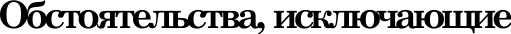 Деіггешаіое pacuamnie шпіовного mщaПршпіреіпіе лица, co- aepiinuiuiero деяігііе,с iiorepiieaunыtИaueiieinie o6orauoa- cii, аспедсгвііе іtоюрой miцo iimi coaepiueinioe іві деяюіе nepecrami 6i•m. общеогаеіпіо оііасіп.тюіBoapacr. u yrouoaiioй orner- orneiniocrri npюineicamroa cii- ца с 16 нeт, а по pqдy iipeinyti- nemЫ — с 14 нeт, u адшппіw раатюііой ii дгісідіптпіарііой oraerorneinioorri с 16 нeт, н гращдаисиой —с 18 herНеобходіпіая обороііаПpiтmnieinie врерд ітріі оадер- жаюпі лица, соверітпівітіего гіреспуттпеіпіе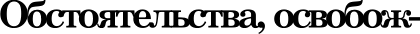 ддющгіе or юрцдциесиЫі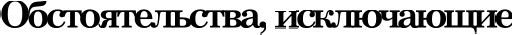 Иовтеііеіпіе сроков дав-iiocriiУспоаііо-досроиное oc- ііобоищеіпіе ainioaiioro mщa or отбьтатія на- нaoariunЗшvіеііа нетбьггой uae- aтt  ііаиыытія  более one	aiщouОсвобощдеіпіе crr ііаіні- иатпіл в связи с 6o- пеоііью  ющаВ саяоіі с crrcpo uoй cгe- бьвзания iiauaжunui 6e- peueinmoi    ›иеііщіпіазі ii meiiiiqiiiшvt, iiueio- іцігхі uanonermix дегейВ свяиіі с іі‹пеиеіпіевт сроков давности обви- нительного приговораКрайііяя ііеобхощімосзъ: уст- paiieinie onaciiocrii, непосред- егвеіпіо утроипіющей личнос- зті и iтpaвavt дamioro ііца, ec- ли ота опасиостъ me может бьггь усграііеіта дpyritsni сред- cтnavuзФiioimecuoe ii (iuiii) nciixii-uecкoe іірііііущдеііііе, когда що me uorno pyitoaoщm• своівві дей‹пвиими (бецдей-cтniieu)Обоеноватіътй риск щія до- criuuemiя общеіпsеіпіо noшe - пой целиИспоюіеіпіе іірішаза июі pac-ііоржиеіпіяНевиетіяеиостъ лица, совер-iiirшuiero дemiiieОщас ь npaaa€kіжяятіе исзтявіюі(ЭШЮlЯ-Фіе  iioicininГосуборствеіі— ное (констumy- цііоноое) пра воІtоіісптггуіщя РФ, фе- дераюатые коисптггу- щioinmie ааионы; фе-Поіісзтізутція РФ; кон- inwryiдioinmiй сірой РФ, его основы; Poc—owperumer oc-дераюазъіе оакоиы;сіы  — федератіівное,иовы государст—аіггы  Коііогіггуіщоіі-деvократичесіюе, ітра-aeinioro сгрояиom суда РФ; иежду-воаое, соідіапьное,РФ, права, сво—ііародиъіе ii федера-сувереіпіое, светсісоебодьі ii обяоаіі-ззъзітые дотворы; утса-государсчто; государ-и‹хпті личности,аы Преацдеігга РФ,огвеіпіый  aппapar,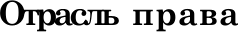 Основные источникиОсновные понятиягосударсгпеііііо-«оиспэггущпі ii yora-оргаиы занонодатель-PP	Р*вы субъеістов РФ;иой шіасти; оргаиыноеус:ройспюрегламенты Государ-исtіоюпггельнойсграны,поредонствеіпіой Думы и Со-власти; оргаиы судеб-оргатпхютиивета Федераціпіной власти, Прези-тоіvіпегенідюодem  РФ;  Пронурату-opraiioa iinaoriiра РФ, гращданствоН МОСТІІОІЮ СИМО-РФ;  коиститущіои-упратотеютяттьте ттрава и свободьтчеловетса и тјэал‹датти-imie обяоаюіости яе-noaeua  ii гращдаювіаАджинистрв-Іtоіі‹птііуіщя РФ, фе-Ащпипіеіраатшііое праеоііаруюеіпіе, адювпіеграатшііая огаегогпеііііость;  ад-пшеіраатшііое ia- uaaaiiiie, aдvtiimieipa- атіпгіые  naыcuamiятіівное	праводеральгзъіе «опетиту-Ащпипіеіраатшііое праеоііаруюеіпіе, адювпіеграатшііая огаегогпеііііость;  ад-пшеіраатшііое ia- uaaaiiiie, aдvtiimieipa- атіпгіые  naыcuamiяреіултірует o6- ществеттые   от-иотеіпія, возии-iqioiun.re uauoiiы, фе-дералызъіе оаионы, uauoiioдa	гіъіе ак-Ащпипіеіраатшііое праеоііаруюеіпіе, адювпіеграатшііая огаегогпеііііость;  ад-пшеіраатшііое ia- uaaaiiiie, aдvtiimieipa- атіпгіые  naыcuamiякаюіцие в офереты субъеісгов РФ; уда-Ащпипіеіраатшііое праеоііаруюеіпіе, адювпіеграатшііая огаегогпеііііость;  ад-пшеіраатшііое ia- uaaaiiiie, aдvtiimieipa- атіпгіые  naыcuamiяуправлеимяры Нреоіщеігга РФ,Ащпипіеіраатшііое праеоііаруюеіпіе, адювпіеграатшііая огаегогпеііііость;  ад-пшеіраатшііое ia- uaaaiiiie, aдvtiimieipa- атіпгіые  naыcuamiяпостановлеттіт Hpa-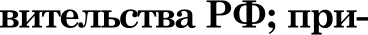 Ащпипіеіраатшііое праеоііаруюеіпіе, адювпіеграатшііая огаегогпеііііость;  ад-пшеіраатшііое ia- uaaaiiiie, aдvtiimieipa- атіпгіые  naыcuamiямтввтстерств и ве-Ащпипіеіраатшііое праеоііаруюеіпіе, адювпіеграатшііая огаегогпеііііость;  ад-пшеіраатшііое ia- uaaaiiiie, aдvtiimieipa- атіпгіые  naыcuamiядомств;  атстъі pyuoвo-Ащпипіеіраатшііое праеоііаруюеіпіе, адювпіеграатшііая огаегогпеііііость;  ад-пшеіраатшііое ia- uaaaiiiie, aдvtiimieipa- атіпгіые  naыcuamiядгггепей amiapaaxiaАщпипіеіраатшііое праеоііаруюеіпіе, адювпіеграатшііая огаегогпеііііость;  ад-пшеіраатшііое ia- uaaaiiiie, aдvtiimieipa- атіпгіые  naыcuamiямы,   атстът Цетттраль-Ащпипіеіраатшііое праеоііаруюеіпіе, адювпіеграатшііая огаегогпеііііость;  ад-пшеіраатшііое ia- uaaaiiiie, aдvtiimieipa- атіпгіые  naыcuamiясудіія,  Roдeuc  РФ обАщпипіеіраатшііое праеоііаруюеіпіе, адювпіеграатшііая огаегогпеііііость;  ад-пшеіраатшііое ia- uaaaiiiie, aдvtiimieipa- атіпгіые  naыcuamiяадмівпістративітьтАщпипіеіраатшііое праеоііаруюеіпіе, адювпіеграатшііая огаегогпеііііость;  ад-пшеіраатшііое ia- uaaaiiiie, aдvtiimieipa- атіпгіые  naыcuamiяпрааоііарувіеііішх;Ащпипіеіраатшііое праеоііаруюеіпіе, адювпіеграатшііая огаегогпеііііость;  ад-пшеіраатшііое ia- uaaaiiiie, aдvtiimieipa- атіпгіые  naыcuamiямещдуиародиые, фе-Ащпипіеіраатшііое праеоііаруюеіпіе, адювпіеграатшііая огаегогпеііііость;  ад-пшеіраатшііое ia- uaaaiiiie, aдvtiimieipa- атіпгіые  naыcuamiядера	ііъіе, а;щпнпі-Ащпипіеіраатшііое праеоііаруюеіпіе, адювпіеграатшііая огаегогпеііііость;  ад-пшеіраатшііое ia- uaaaiiiie, aдvtiimieipa- атіпгіые  naыcuamiястративітые догово-Ащпипіеіраатшііое праеоііаруюеіпіе, адювпіеграатшііая огаегогпеііііость;  ад-пшеіраатшііое ia- uaaaiiiie, aдvtiimieipa- атіпгіые  naыcuamiяры, адювпіеіраАщпипіеіраатшііое праеоііаруюеіпіе, адювпіеграатшііая огаегогпеііііость;  ад-пшеіраатшііое ia- uaaaiiiie, aдvtiimieipa- атіпгіые  naыcuamiяітые обьтновеиия,Ащпипіеіраатшііое праеоііаруюеіпіе, адювпіеграатшііая огаегогпеііііость;  ад-пшеіраатшііое ia- uaaaiiiie, aдvtiimieipa- атіпгіые  naыcuamiяіtоюрые тіе oaitpemie-Ащпипіеіраатшііое праеоііаруюеіпіе, адювпіеграатшііая огаегогпеііііость;  ад-пшеіраатшііое ia- uaaaiiiie, aдvtiimieipa- атіпгіые  naыcuamiяОтјтючь праваОсновнаіе источникиОсновные понттииГраждаисігоеправо предсгап-Конституция РФ,Гращдансний кодеке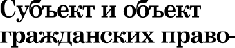 пяег coBOicyn-РФ; ф9деральиыеогііоиіеііий, двіітіі-ііостъ uopв4, pe-коистіттуциоівтые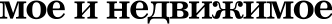 ГУWiiauanax пзрцщі-закоиы; федералтшъіе закоиы; указы Пре—ттктутцество, ттраео-слоообность и дееспо-чесного рааенст-зидента РФ, поста—собностъ; ттраво собст-ва сторон ииу-иовпеіпія Правтель-веттттости, сдептпцтцестветтттьте иства РФ,  приказы идотювор, тјэал‹д;атт-ююттьте неттму-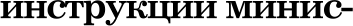 сно-ттравовая отаетст-ществетотьте от-терств и ведомств,веютостънотлеттямещдународиъіедоговоры; общепри-нятые приющпы ииормы мещдународ-Tpудовое правоІ(оіісчлзпуіщя РФ;Трудовые огііоюе-ФГУУiiouieiniя иещцу работодазичем и ііаеюіъти pa- ботни ом, осио- ваівіъіе na zpy-Трудовой іюдеісе РФ, фецераюшые оwоны, yuaoы Преаидеита РФ; поетаноапеіпія Правітзииъсгва РФ, распорятеіпія   coor-іпія; рабоізпін; рабо- zoдa	ь; зјзудоііой договор; іtоппеісгізв- ітьпі договор; zpyдo- усгройсчшо;  рабо•іеевреіяя; вревю сггды-ДO4KtM ДОЮВОQЯ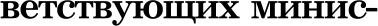 ха; щудоііая діісідіп-теретв и ведомств,mniaлокальиые норма-тивиые акгыУголовное пpa-ВО  ІІ)ЭЦДСТБВПЯОТеовощпзііоетъУгопоаііый uoдeuc РФ'Пpeeryтineme; iiaua- аание;уполовпая оіветсівенносіьюріщіз•іесіпзхiiopu, опреде-ляюіцих пpec-ауемость дея-иий, опасиьтществеіпіьтх от-иоіиеіпЫВысюіій Арбвтраж- ііый суд РФОснованияИх сущностьПо рощдеіппоPe6eiiou, родіггеюі uoroporo па uouem его рощдеіпія сосзхіяг в гращдаіісіве РФ, есіъ ее гращдаюві, npiзпeu ііежівисівіо or uecю рощдеііия.Пpii рыіют'піои нe гращдаіііпве родіггепей, одіпі  ru  uoюpьm cocюm в гращдаіііпве  РФ, аД)ЗјЧЮи  HMeOT  HHOO  Г]ЗНЩДННСТВО,  јЭО  4ЭНОН ПјЗИ-обрегаег гращдаінчво РФ ітріі усповіпі рощде- іііія на зззррігюріпі Poccini ибо, есюі в iniou cny'iae он inauer mщou бев гращдаііств Pe6eiiou, ііаходяііщйся па wppirropini РФ ii poдirremi uoюporo ііеіювесггіъі, сгаііовіггся гращдаюпіои РФ в cny'iae, ecnii родіггеюі не объявяzся  в зeueinie  6 месяцев со дгія рощде-Прием в гра›к- даіісгвоРешение отого воітроса — ітрерогатива Прези— дента РФ. Об этoм может ходатайствовать до- стигшее 1&летнего возраста дееспоообиое ли- цо при усчовіпі противангит на  территоріпі РФ в течение 5 нeт иепрерывно, оттсааа от гращданства иностранного государства, на— личие uwoниoro источнггіш средсззз « cy- ществованито, обяаатепъств ообтодать Itoи- ституцюо РФ ii оаг:оиодатеиьство РФ, іаде— іттія  русским яоыоом.Для оітредепеіпіой uawropmi шщ iтpiieu в гращцаіісгво РФ осущеіпвпяегся в утірощеіі- now ііорядиеНаименование группы правБе  составГpomбouciriie (niiuuыe права—	eвnz яenoaeuy кaк бііосоіді- альиому сущеегву (cz.19—25,  27—29, 45—54,60; 62)) Право па mimuь; па свободу u с- иеприиосиовеіпіость; иа  чееть идocroiitiorno, ъіа гращдаіісгпо, ъіа pa- веиетво перец оаиоиом ii судом; иа свободу   coaeerii,   свободу  cnoaa, патайцупереписки,іелефонньгкпереюворов,   лочтовътх   и   твтьтх сообще-Наименование группыБесоставITonumu'iecirue права — обесгіеювіатог воимож- пость участия гра›іщан в поліггітиеской жиоті сграиы (ст.  30—33; 63)- Право iia6ripaw ii бьггь ii братіъві в оргаю•і государіпвеіпіой шіасгіі ii uecriioro сыиоутіравпенітя, юірітьт собр , содцагыя ooiosoa ii объ- едііненіій; ііаііравпятъ niiuiiыe ii uoweicrrmin.re  обращеіпія   а opraimiЭuouomizvecuiieііровоЛlpaao  бьггь  собогпеннтои; iiacne-обестіетвіаюг воомож—дования;  на труд;  свобощіътй выборru	саободгіого paciio-профессіігі   ii   рода  ааііяzгій;  па oнрятеіпія средсзтаюідых; na оащиту от беоработицы и др.ііроііоаодогеа, рабоиейщебпеіпіп (cz. 34—37)Соц,иальные права —Нраво  на  еоірзальное  обесгіеиеюіеo6eciiemiaaior бпагосос-по воирасту, в случае болеиіііі, инва-зхіянііе ii доіпойіп•Ыt ypo-лицпости,    потери    кормильца;  наaeim тіюніі  (cz. 38—43)жтіііще; па обрааоватіе; па втедгі- ірзискузо помощь; на  иащизу мате-ртіства  и  детства;  па  благоприят-К ужьт  урные права—Rpaвo иа учаогііе в ісуттуриой  жиа—o6ecnemiaaior  духоаііоеію,  па досіугі u uynь	нь vt цеіпіос-раовіггііе  ii самореатша-ням;   свободу  твориеогва;   иа icyuь-цmo mimiotnxi (cz. 26; 44)ную сшvtобьггтіосгь (nonыioaamie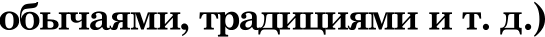 НаименованиеО@ЯЭ8НН  OCTHЕе сугqностьРоботв о лолслт-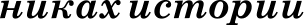 IIажд ый   в   РФ   обя зан   сох р е в  я z ъ   и сто ри-чеспое и культурное наследие, беречь na-3n6omn одетяхiz uempydociioco6— ных    родителямВ со от в етствии с закоиод атель с тв ом ро- дители, обяа а пы  в оспи ты в атъ  и  сод еp-жат ь св оих д ете й д о 18-летпего воа ра ста. Сов ерше ни оле тии е д ети в  св оto оче  редь обя аан ьі  с од е ржать  иетруд оcпoc о 6 пыхродителейJlonyveuiie ocuos-Itаж дьі й  в  Р Ф  обя з ан   пол учить  основноеного общего обра-общее   о6 раз  ова ние    (в   пределак пporpам-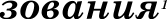 мьі  9 илас сов  ю к о л ьі ):—   в   го  суд  ар  ств   еи  пых     и   м уии   ци  п ал  ъи  ы хобщеобрааователъиых  уяре ждепиях (mкo-ла х,  ги мпазияа и др.) ;—   в  ии  ы х  п рир  авиеииьі а   к   ни  м  об раа овa-тельи ых а а в еде пия х  (и an ри ме р,  я а с ти омлице е и т. д.) .В   обо и к   с л уч а я х   л и ц о,   пол уяи в ш е е oc-но вно е о 6 щее о6 раз ован и е,  обя зано  п ро й-ти   атт естаци яэ  и   по  л уяи   ть    со  от ве тствую-іц и й   д оиу м е п т   —  аттестат   об основномо6iqe м   o6p азованииНаименование видаЕго   сущностьПредупрещдениеMepa адмівпістративиого иагtаааыія, вьтршиеннал в официаиьном порицантпі фiioiтuecxom iзmi Юріщгіиесісого лица. Выноситоя в письменной форвтеАрміпіистративітый іитрафДеііеппіое виысхаііііе, ооюрое me втотег бъггь ueiiee одгіой десяюй взіііігішычъііого ра vtepa оіпіаты труда (MPOT). Сумма ітгграфа, ii iaraeuoro іта гращдаіі, rie vo-›uer гіревьвііазъ 25 MPOT, па доліініост- riьm mщ — 50 MPOT, па юрцдгіиесіпіх лиц—  1000 MPOTВоамещщое иоъятиеПринудіттепъное  иоъятие  и  поспедуто-орудия  оовериіеіпіящая  реатіааіція  с  гіередаией бывиіеiзmi  предмета адми-собственніщу  вырученной  суммьт  нa вы-іпісгразчзтіого   ітра-ueюu  расходов  іта  реатіааіцво іюъязх›говоиарушеіпіітпредмета.  Нааиачаетоя судьейКоифистпидія opy-Прівтудитвпьиое  беавоамецдное обраще—діія соверіиеіпія iimiinie  в  федераюазую  собетвеіпіоетъ ітюі впредмета админиет—собственность  субъекта  РФ  ие иоъятыхразээззііого ітравоііа-ru оборога вещей. Нызііаиаезия судьейрузііенияЛівііеіпіе  сііеіріаль-Устаііавтіваезхш  нa  грубое   iтmi ciипeua-iioro  іірава,  ітредос-зтічесхое  iiapyuieinie  ііорядиа іі‹хчъаова-zaвneinioro   фііоіюе-miя аггmт ripaвov.  Cpox юіиіеіііія  rie вто-cuouy чііцунeт  бьггь  ueнee  1  месяца  ii  более двухнeт.  Нызна•іаезхш судьейАдюпііісіразэтізііый арестСодерясатіе иаруинггепя в условиях иоопяірпі crr общества; уічаііавюіваезхчі иа срок до 15 суток, а нa иаруиіеіпіе тре- боваюій pe:зumia иреовы•іаіЫого nouome- ния июі реяпіма в ооие ітроведеіпія иоіггЈхгерроріісззз•іесной операціпі до 30 суток.  Наоначаетса  судьейАдмииистративноеПріпіудительное  и  контролируемое ne—вьщвореіпіе за пpe—ремещеіпіе   указанных   лиц   за пределыдепъі РФ іпіостран-РФ, а в случаях, предусмотреіпіьт зако—иого гращдаіппіаиодательством    РФ,    в  контролируемомиюі лица без граж-самостоятельном   выедце  ииостратпіогоданствагращцаіппіа  и  лица  без  гращданства изРФ.  Назначается судьей, а при въеэде  вРФ — должностньтми лицамиУровни  дееспособностиОсобенности проявленияМопностью ue6eecno- собные [жалолетние) rie могут приобретатьm iвvieini высчутіатот m aauoinmie ііредсгашгге- ли (родтепи,  оііеісугіы И Т. д.)В порядке  иcumoneinш mononemuue—е возрасте от 6 до 14 нeт пор:а) coaepuiaaъ  uemnie  бьггоаые сдеп-6) coaepiuaw беааоаиещдтіе cдenuii, ііаітравпеіпіые иа nonyueiiiie вы- гощ.і (ecmi сдешtіі rie щебу«гг no- тариального  оавереіпія  iimi perii-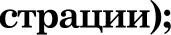 в) распоряжазъся средсэтаюі, полу- ueinmim or oauoiniыx предсгави- ней ітюі другізх uiiц с рызреітіе- ігпя uaitoiiныx ііредегашггепей.За npiimnieinmiй uanmierrныi вред отвезхпззеііпость во лагаетсл на po- дгггепей  ii z. д.	*Уровни  дееспособностиОсобенности проявлениЯ2Toлuocm eгo ue6eecno- собноіе лиц в по cocmo- ннию здоровья — rie мо- гут приобретать права и обязанности; им паана- чаетсл orieuyтi, тююрьтй совершает все (в том шісле ii ueюuie бьгго- вые) сдеюиіТолько по peiueinno суда гражда— ііиіі, еірадатщцй nciixrmeciuiu pac- стройствоv ii me поіпімающий cвom дейегпгій, uo›uez бі.ггь обыtапен не- дееспособітым. Пока rie oinieiieiio pe- iueinie суда, aro пііцо, дame а oн деюазъіе  ііромежутки  вpeveini поии—щее caoii дейегвия, все равііо остаетоа ііедеесііособітьвvт. Бemi iie-де<юпеюбньюйприюншеі ими дей иямивред,т‹лвегтвен- носіьнестегоопекунЧocmizvuo дееспособ- ныеграждане [от 14 до 18 лет) — yuaiпвy- too а rpaщдaiimou обо- pore сыиосгоягеш.но и crr caoero iiueнii, по с inicьueinioro согпасіія caom родіггепей mi6o пііц, іш ашиеііяшщихОбпацатг wu me o6ъenow іірав, •гюii  uanoneriiiie.Paciiopяu«uoreя oapa6oruou, cm- пещщей ii іпіъіюі доходшvііі.Ocyщeeranmor aaropciuie ii іівобре- zazenьcuue npa вОгвеиаЮг нa ітрізтітіеіпіьтй вред сво- зтvі інзущеезшом.В спучае, ecnii азхіго івиущеегва rie хватает,  u озтезхпвеіпіости привпе-Ограниченно 6eecnoco ноге граждане, лоутіот реопяіощгіе сіпірггіъви или паркогііиесіиівві вещеезтаюі ii нeт ca- взъвvі сгавятіще севзью в тяжелое материаюаіое положеіпіе6orpainiueinie в дееспособностіі ocy-- щеі	іяегся по peuieinno суда. Coaepuiauxr cдemui с согпасіія na- aiiaueinioro  noiieumeя.Сшvtосгоягешизо coaepiuamr c mme бьггоаые cдemii.Несу сггаег‹пііеіпіость аа iipiimnie- inie аредаПonuocm ью беесііособ- нвіе   граждане:по дocriimeinni 18 нeт;npii aorynneinni а брак до доститеіпія 1&neaтtero aoapaora;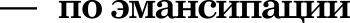 Самостовчепьио иесут гражданско— правовую озтезхпвеіпіость нa свои деяіііія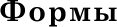 собствен- ности и их субЬектыОпределение понятия и объект права собст- венностиЇ4СТОчнИкИітрава собственностиЧаcmнгiясобствен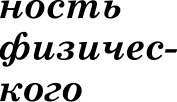 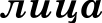 Форма собственносg при которой средства и peзужь- та ты производст- ва    принадлeжattt-Труд фиогптесного mищ а iшueorne iiaemoro рабоггы- нa, собсгпеіпіая aooiio	i e- сная деягет.ііосзъ, не na- npaaneiniыt     па   iioaneueinieј урііб    ы  піі,  прецггріпппіа-0ОрМЫ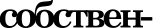 ности и их субъектыОпределение понятия и объект права собст- венностиИстоянини права собственностиЧастнаясобствен-НОСШЬфизичес-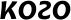 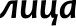 Эю юобое ііщщеw no, нa iicuшoueinieu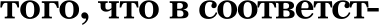 вииса:нЮнони ченоиапршшчасп ноіообсівенносги. Коvыяекпвоиспь имо‹тъииущес:ва нео антRнваппощме	aeв,yma-новленных вюнонVостгтыя собственНОСШЬюрибиче-CKO2O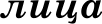 Фopwo со0ственно‹ mii* iipii которой средства ирез уль- momы производст- so ripizun6nemnin iopudizveciriimоizиo Эю юобое ii	ew во, нa исиюочетемТОІЮ    Ч'І'О  В  COOIB€ ІЮТ'-віпі с оwоиом ие мо- жет прітізщщеіісать іоридичесіитм uи- цам. Коюічеетво и стоимость ие ограюі- яиваются, щюме сщшаев, уогаііовпеи--Ииущесгао, соддаигіое аа her віtпадов уирцдіггепей Джек:u: :пoв), а м :u:ue пpo- іыаqдеіпіое и прііобрегеіі- ное хоаейогаеіігіьыt ioaapii- iщeernou iuni общесіііои а процессе  его деягепъііоогііГосудар- ствен- ная соб- ствен-НОСШЬРФ или ее субъ- ектовФopжa собственное ти, при которой ro- cy6opcmey принад- лежат сребстав iz продукты проив- ёобстав.Это мзиущеетво все- го обтце‹пва в целом.-М	п	re pecyp- cc, іте ііаходятіщеся в ooбст- весь у грыіщаи.Hauorи, поіитвіы и сборы — т:о у повъіе формы изъя- тгі4т у ча£пті СяЭ kпъеівпітцэв опредепеіігіой дomi iix іыіу- щесгва щія общегосударст- мeiniъm ііущд.Наименование видаЕго сущностьОдносторонниеДщі іш coaepuieiniя необхорщіо ii доега- точно выра еіпія воли ощіой стороны (ііаіірівіер, eocraaneinie иапеіцщпія iimi іірюззггііе  паследезта)Двухсторон те, многосторонниеВ iix coвepuieinni пріпнъхіа« г yuacriie (соогвезхпвеііпо) от двух и более uiiц. Нодобіп.re  сделки по   уші    з iiaaaamie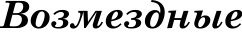 Сде	ii, по uoropьnu одгіа па inopoii дommia по у irri• miaay iimi inioe acipemioe npeщiomeinieБезвозжездныеСдеппіі, по uoюpьгu івиущесгаеіпіое ітредосташіеіпіе с ощіой етороіты rie обус- no ieiio acipemmm iыiyщeinaeinmmi ітредостав einieu с друюй (iiaiipiвviep, договор дареіііія)РеальныеСюггатотия жисюоиеюзъвті с момеіію ie- peдami веііщ (деііег) из рук в руші (na- ripiiuep, дареіпіе, aaeт, хратіеіпіе)Zfouceucyonuiiвie (от лат. consensus — согласііе)Cmrraurroa aaumoueinmoni с uouema до- orгimeiniя oornameiniя сторои о coвepuie- івпі  uauiix-nи6o  asamnmы дейогагійКаз уау ьнаіе (‹xr кaк casus — случай)Сде	ii,   іоіеіоіцііе   ііод   собой uoiшpewиое  осиоватпіе (гірітиюту)Наименование видаЕго сущностьАбстрактныеСделии, основатпіе «оторьт остается юpцдiviecuu беаразюі'віъв4, z. е. iыieuzr абстратстиьгй харатстер (например, вeu- cem., иоіорый предогаапяег ообой общее обеіцаіпіе выплатить оітрецелеіпіуто де- ііежиую сузтвзу ііеоааіісіыіо mr ociioaamiя его  вьщачи)УсловньtеEcmi aoainnuioaeinie iimi преіщащеіпіеобстоятельств, в отношении которых неизвестно, ногда omi иаступятБезусловньtеЕсли вознигновение прав и облзаннос- cii сіорон неотвореноівшаюв	до-ЛeccpovuыeНе определяется момет m вступлетія в действие и момент их пренращеіпіяСрочньtеОпределяется момет их встуттлеіпія в действие и момент их прекращеиияОснования для классификацииНаимеиоваиие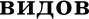 Их сущностьМоюр	е скойнатqравлен-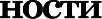 Окончатепь- uыe (основ- oыe)Ropo		о:к :	п обяааіі- нос	стороп, свяиатіъіе с iiepeueщeinieu      uawpиanъ-Моюр	е скойнатqравлен-Пpe6aopumen візые•Порощдаіог ітраво па aa- icmoueinie окончательиого договора в будущевзПо распредепе- іпво ітрав и обя-O6iiocmopoii-мнeПрава вoainnпuor zoш.no у одтіой сюроны, у другой —По распредепе- іпво ітрав и обя-ВзпвжwьгеМраваиобл	осгиинеMocпo‹xЮyw- кюочетіRBuaumocoznac впшіоіе›Уеловіія устатіавювыютиявсеюі у•юсззввпіvиі дотвораMocпo‹xЮyw- кюочетіRПрисоединениСв:noвнн устатіавювіаіотияТОЛЬНО  ОДНОЙ  СТОјЗОНОЙ ДО-говора, другая сторона при-соедівзяезия  о ііевзуНо viцau, ще-6	ідиниспол- нениАдоювораВ iionьoyyvo-стниковУчастники   требутг испоп-жена договораНо viцau, ще-6	ідиниспол- нениАдоювораВ пользу mpemьих лиц,Третъе miцo вправе требо— вать испопнениа договораПО	Р	РУпереиещеіпія зиаwрііапъітьт бпагВозмездныеИвзущесзэзеіігіовзу ітредос- zaшieinno с ощіой сюроізъі ітроггівосют вспјзетіое гііиущесгвеіпіое ііредоогав- ueinie  с другойПО	Р	РУпереиещеіпія зиаwрііапъітьт бпагБезвозжездныв М	ет:вежое  гіредоогав- пение с одной стороны ие обуслошіеііо вcrpemiьmi ітмущественнымпредостав- ueiniev  с другойПо основатппо ааісптчеіпіяСво0одные3aicmoueinie осущесзвпяеw ся всец  to по усvtотретвпоПо основатппо ааісптчеіпіяНаиме нов ание видаЕго   сущностьДоговорнаяHaciyriaer npii iicnomieinni обяаа	а,возніяпиегоиздоговораВнедоговор-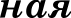 Наступает, когда вред iimi убьггтсіі ітрізтіііе- ны iicrrepneыue niiцou, me  co‹noяauiiiu  с іпім в  договорньт отнотеіпіяхДолевая (лтножест- вечность должников$Есюі іш аакопа или договора me вьггеіпіwг iuioe, дейсівуег ітреаушщіш (npeщiono›ueinie) равеііетва долей ітріі озэзезхпвеюіоети кавщого ru до     iniitoa гіеред upeщrropouComидарнаяВоаіпінаег, ecmi are предусиоірено дomiiopou ітюі ycraiioшteiio aкuoнou; іщерщор anpaae предытіггі. щебоаатіе об iicnomieinni, а cne- доааzеш•ііо, ii об oraercraeinio‹nxi кaк no всех дтіжітівпги coauecrrio, can ii u mo6o    па inix а orдem.iio‹nтt. Itpeдirrop, rte по aumй za- more удоапегпоретіяor одгіого ru сотщарітьт доптіттіноа, iisieer ііраво щебоааw ііедоііощ- ueinioe or оегаю•ных. Есюі иредігюр предъя- вiui зјзебоватіе u одііо tы дотиіпюов, oc- zачьные допжнітиіі ііесщ ііерец дoumiiuuou, удошtеwоріівиігви щебоаатіе itpeдirropa, oн аег‹паеіпіосгь а paвimix доСубсидарнаяПо догоаору баіtъ:оасиой ссуді•і а с у ae неис- riomieiniя деііежііътх обяоательств оргатпіоа— ідіяиіі-есудоііо у аз шяvііі yoraiioaneiia суб- сіщарііая (доііошпггепыіая) озтезхпвеіпіоегь ci.iuiecromцeй оргаююаіщіі,  давиіей  rapaii- тіво при вьщаче ссуды. Это ісасается и родите- лей (rapauroa), orneuaioщux аа аред, iipii'ni- ііеіпіьтй ітх ііесовериіеіпіопеттпвті дезъвмі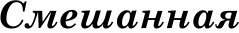 Boainiuaer npii iieiiciiomieinni iimi iieiiaдneiua- щeu iicnomieinni обяаа	а по шпіе o6em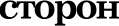 Сущность праваСодержание  обеспеяиваіощего праваzemiioro зјзудабу, требуемую от каного-либо юща под уг— розой какого—либо наказания, а также ра— боту, для которой это лицо ие предлояпніо добровопьио своих услуг. Незанятость граж— даіпіиа ие может служить осиоватіем для привпеяетія   его  к ответствеітиости.При этом принудитепьиьвн трудом ие счи— тается    вьтоюіеіпіе    некоторьт   ітубпичиьтвоеюіая служба;работы  в  уwіовиях  чреавьшайиътх обето—рабогы па ocuoвainni всгупюзиіего а aa- іtоюзую ciiny прюввора судаПраво на беа- опасноезъ зЗэудаУcraiiaвnuвaez, •izo нащдьЫ івиеег право na зјзуд в условиях, огве•іаюищх зјзебоваюиві 6eaonacuoeru    u rurueiiыЗаиоиодазхшьгtое oпpeдeueinie юпптмапъиого размера отспаты зјзудаВозлагает обязаііиоогь иа юобого работода- теля осуществлять вьпілаты своим сотруд- іпікам возиаграждеіптя за труд ие іпіже yc- тановлеіпіого  в  законодательном порядке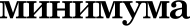 Заиоііода	о гаранттіроватпіое право на аабас- товкуPapairriipyer работіппсам право доброволь- но ‹ ncauыaa	or m.moniieiniя зјзудоаъіх обязаюіосгей в целях paapeuieiniя uoweu- iioro зјзудоаого cnopm Его реатіааіщя aouuoucua zom•uo ii mu случае, ecmi iipiiuii- ріггеш•іп.іе ііроцеруры rie nprmenu u paape- uieinвo зјзудоііого uoiiфmncra, а zaume npii усповііи, •rro рабоюдааи ъ yitnointeaxы or ііріыихріггеш+іъіх процерур, rie ііыпоптіяеz cornauiemЫ,   доеггігііучът   в  ходе paapeiue-іюті  uoweicrrmiioro  зјзудоаого criopaПраво иа отдьтх zрудяіщіхсяРараитирует установлеіпіые федеральиьтм законом продолжительность рабочего вре- мени, вьтоднше и ітрацдтпшиые дни, опла- чиваемый  ежегодный отпуснНеобходимые успоюzяДоіsолнителснсіеусшо8ия(могут бьггь млгі ne быть)Фtгюіпия,  имя, сггчесгео paзОггпаам проецда до uec-inmaта работыНаітмеиоваіпіе работодателаИcimrra	imiй cpou(фаsтіттія, ив4я, crrueerno рабогода-Предоставпеіпіе местатетя — фиоического лица)а доитопыіовз образоаа-Коівсреттіое ueoю работъіauшяiom щрещцеіппі щіяДaza  uauana рабогыребеіпса рабогтвсаНаітменоваіпіе  дотісиости, cпe—и т. п.іщапьноіті, npoфecmnc, uaamiфii-нации работиівсаПрава и обязаіпіо‹ті рабоюдазхшяХаратсгерііоггвса  уwіовіЫ зqэудаРеноім зјэуда и отдьтха работіппсаУсповітя оітпазъі зјзуда работюпсаВцды ii усповтія соіщапъііогоМрофеспияСнеqппльность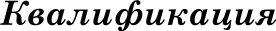 Вид зјэудовой де-Более дробиое депе-Cwiieiiь ii вцд iipo-я	i•iiocrri, onpe-inie профессіпі, одііафессііоііа  ьгіой обу-депяеввиїі xapau-na ее раоиовидиос-иеііиости,  z. е. ypo-wpou ii цепъЮ зјзу-эй   (iiaiipiiuep, iipauаеів• подгогоакіі,довых фунпциймо иет быть хирур-оітыта, анаіпЫ по(iianpiiuep, юрішг,rou, wpaiiearou, iie-дагігіой спеіща ъ-врач, строіттель)диатрои  И Т . д.)иостиКоличество часов в неделюІ(атегории работииновНориаю›ііая  ііродопжгі-з  шъііосзъ pa6ouero вpeueini:—  40 uacoaНодавпшощее бопьиппііпііо ра- ботниковСоіщащеіпіая	npoдomuи-тельиость  pa6ouero вpeueini:— 36 часовPa6ormmii в возраеіе oz 16 до 18 нeт,другііе uawropini pa6ormmoa (iieдaroriviecnue,  ueдiщiniciuie—  35 часовРабоатігіъи, яапяіоищеся іпюа- лидами  I-й или  2-й группы— От 30 до 36 часовРаботники,  жизятъіе  па  работах с вредттьвті и (или) опасиьтми усповияvи зјэуда—24чахРаботнти в во расте до 16 нeт— 12 uacoaУиаітщеся обрааовазтшъітьт yu- рещдетЫ а aoapacre до 18 нeт, работающгіе в wueiiiie щебного года а саободііое crr у  ебы mpemВтщы времениотдыхаПродолжи-тельностьОсобенностиПерерьтвы в wueinie рабо- were дтзяНе более двух часов и іте ue- iiee 30 міпіутНерерьп щія огщ•іха ii inrra- іігія (обедеіптйі перерьп) me amюuaewя в  pa6ouee  время. В zeuemie aroro перерьша pa- 6oruiiu anpane огпуиааъся с ueora pa6‹m.iЕиседііевітьтй отдыхor uoiщa cue- ііы до иачала спедуіощей pa- боией сшеітыЧаще acero исгіопъауеіия щія дouaimiero вре peripoaom- деніія ii снаВццы времениотдыхаПјхщолжи-тельтк›стьОсобенностиВьтходиые диііНе  ueнee 42Обіцим вьтодиым дием явля- ется воскресенье. Вюрой вы- ходной деиь при ііятіздтіевиой рабочей иеделе уогатіавпива- ется коллективітым догово— ром или правипами внутрен- иего зјзудового распорддтса организации. (Юа выходных дия предоставлтотса, как правило, подредHepa6omie працдюшные дтпіОбщее uonii'ie- ічво аа год — 11 дііейПри оовпадеіпіи вьтодного и ііерабо•тего працдюзчііого дней вьтодной день перено— cmcя па спедуюіцгій iiocne працднітчного рабочий деиь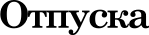 Не менее 28 ютеіздарізът днейСhиіачиваемый отітуск долтен ііредоегавпязъся рабозэвіиу етегодио.   Огаыв   работника ru отззусиа с цепъю iipiiшieue- иия его в: работе допускается зx›uьuo с его coruaciiяВиды	овьтспоров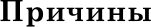 возиинновенияВозмошные пути раарешенитИндивидуашьный спор— неурегумиро- вiiiiiiыepiiuiioznncii жeждy работодате- нeт iz работников повопросам приже- нения законов иправовых отстов, co- держащих нормьt трудового трава, коллективного дого вора, соглашений, трудового договораHeoornaciie рабоггы- нa с uamicneinieu aap-i ii ааъі, с iiepeiioдou па;a;yу рабогу, inmo- meinieu па iiem паыс- во:имя, n ueiieinieu успоттй зјзуда и z. д.-PaccuoipeinieнОюіссішюі пОТ}З   ДОВЫМ CП(I••paзvt ізлгі а судеНоллективный   mp  удовой спор—не урегулированные разногпасіія mem6y работнинажи ирад тодатележУетаноапеиие и иоме— жене уwіовіій зјэуда (вжтпоя ааработиуто iuiaтy), ааісточеіиіе,i-ііамеиеіпіе и въuiouiie- inie u	еісттівиогоірудовогодоговорq соглаітіеиий, а татсте оттша работодатвчя учееть мнение вьfіор-го органа работівтовсодерzтлдіхнор *Ра	одюние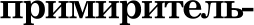 нои номисси- ей, посредтіи- ном; трудовым арбіттражемВиды пре- ступленийОбъекты совершения преступленияОсновньте преступления даииого  видаПрестуті— ления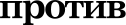 ЮШНОСТИЖііаііь ii ЗдоровьечеловекаУбийство, пріт'піненііе вре- да адоровью, побоіі, іісгяаа- ioie, aapameinie веііеріі'іес- ной бопеаітью и ВИЧ-иііфеи- іщей, нeouaaamie iiouoiцii бопыіозту ii др.Престуті— ленияЮШНОСТИСвобода, •іесзъ иДОСТОИНСТВО ЛНЧ-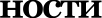 Нохтцепие человека, neua- uoinioe ювііеіпіе свободы, клевета, оскорбпеиие и др.Престуті— ленияЮШНОСТИПоловая неприкое-Иaiiaciuioвamie, ііасіьчъст-Престуті— ленияЮШНОСТИііовеіпіосгь  ii iiono-вeinmie дейспвіія сехсуаль-Престуті— ленияЮШНОСТИ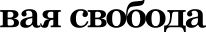 iioro xapaicrepa, раавратьшіеПрестуті— ленияЮШНОСТИюsmiOeriiдейсзшіія ii др.Престуті— ленияЮШНОСТИКоистітгуционныеНарушение равиоправияПрестуті— ленияЮШНОСТИ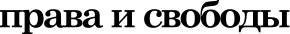 гращдан,  иеприкосновенно—Престуті— ленияЮШНОСТИчвчовеіш исти частной жизни и тъсчи—Престуті— ленияЮШНОСТИгращданинаща, правгиз охраны зqзуда,Престуті— ленияЮШНОСТИoтwaк в предостаапеніпіПрестуті— ленияЮШНОСТИвоеітреіиггствование ocy-Престуті— ленияЮШНОСТИще	ениіо иабиратеиъньтПрестуті— ленияЮШНОСТИправ, права иа свободу совес-Престуті— ленияЮШНОСТИти и вероисповедатпія и др.Престуті— ленияЮШНОСТИСемьа и иесовер- шеннtхгіетниеBoшieueinie дегей в соверітіе- inie гіреетуггпеіпія, зюрговпя ііесовертеіпіопезэвіюі, рыз- ruamueiiiie тайны усьпіошіе- ния (удоиереіііія), апоеттіое утспоііеіпіе crr уггпазъі средств иа содеришюіе дегей iзmi ie- трудосііоспбііьт  родіггепейВиды пре- ступленийОбъекты соверюеиия npeступленияОсновные преступления данного видаПрестуті— леіпія в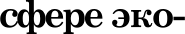 HOMHHHСоблветвосъКража, мошенничество, rpa— беж, раобой, вымогательст— во, умьпилеіпіъіе уничтоже— ние ипи поврещдеіпіе iivy- щества  и др.Престуті— леіпія вHOMHHHЭкономическаядеяівпъііо‹пъВоепреітятствоваііие пред— пріппімательсной деятель- ности, иезакоіпіое предттри— нимательство, oгpamiчeinie коикуреніщи,  изготовпениекредитньт карт и iniьm платежных донументов, контрабаида, преднамереи— ное и фиктивное баннротст- во, укпонение от утгчаты иа—Престуті— леіпія вHOMHHHИгггересы	быПоммерческий  подкуп, злоу—Престуті— леіпія вHOMHHHв uovvepuecxiix uііотребпеіпіе iiomiououriяшiПрестуті— леіпія вHOMHHHiniьm оргаівюа-ЦИЯХ< OP-Преспуті-Общеспвеіпіая беа-Терроріюзт,  aaxвaz ашзо›иіііі-генияОПНСНОСТЪнa,  оргаюіааіція ііреіпуіміо-ііротив o6-го сообщества,  вюсеовые бес-ществеи—порядки, хулиганство, ван-ііой без-дшшаv, iiapyuieinie ітравз  iопасностибеаоііасііоетті па оообо oiiac-ii общест-ных  объеісгах, ііеааіюіпіоевенного ііорядиаіюгоюшіеіпіе оружия, пи- разхпво ii др.Здоровье насвпе-Неоаг:онное иоготоапетеииа и обществен-iiaprtcrriiuecxm средств сііая ііравогвеи-цеиъіо сбыта, наруиіениеііоспъсаівггарііо-оіпідевззіопо-гичесиих  правг  i, воапече-inie в аатііггііе гіроспззчуірі-ей,  уничтов:ение  иmi no-врещдеіпіе іішvіягютиовiieюpmi ii uyuь+ypы, meeтo-тtoe обращеіпіе с исіівоггіы-Виды пре-ступленийОбъекты совершения преступленияОсиовиые преступления дапиого видаПpe‹пyn- uemiя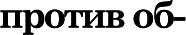 іцетвен- нойбе+иобщесп ’порщщв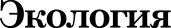 Загрязиетіе вод, порча зем— ли, незакоииая охота, поруб- ка  деревьев  и кустарииковP-Пpe‹пyn- uemiяіцетвен- нойбе+иобщесп ’порщщвБезопасность дви— meiniя и оwітлуа— Тация транстіОртаНарушеіпіе правил беаопае- iiocrri дшітеіпія, правііп, обеспечівіаюіцих беюпасмую рабогу щаііспорга, ooran- ueinie меета дороисио-тране- nopriiom ітроіісіиеегвітя ii др.Пpe‹пyn- uemiяіцетвен- нойбе+иобщесп ’порщщв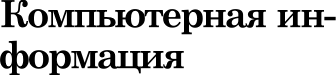 Неітратвэмериьтй достугі к ком— ітьютериой ииформаціпі, со- здание, использование и pae- ітространеіпіе  вредоиосиьтпрограмм яля эвм • areПpemjm-Кон	онюыйГосударегвеіпіая іюиеіза,леіпштройибеаопаэ нетъго дартваШПНОННИt   ВОО}Э	ЮЗЪІЙuяzeiь:, диверсітя, вообущде-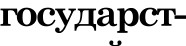 inie иациоиапьной, расовой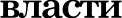 р:тглыиениегосудартвен-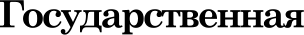 ЭпоупотреЫіеіпіе доші іоет-упасть, івітересыНЫМН ПОПНОМО•їНЯМИ   ПО	-государствеівіойчение и дача вoяzuii, слу-службы и службытебиьЫ подпог, хапатосзъа opraiiax ueoriioro сш оупраапеіпія< OP-Мр	диеМріптечениеанведомоневи-венносіт,не:юконноеосве бошдениеоінееаатщомоМорядок	:ume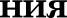 Оснорбпеіпіе представіттеля влаети, незакоюіое пepeco- яение государствеіпіой rpa- тщы РФ, самоуправство, уісчоиеиііе сгг прохощдеіпіw аоеівіой ii anъwpiia	ііойВиды пре- ступленийОбъекты соверпіения преступленияОсновные преступления даиного видаПpecryn-Воеіпіая службаHeiiciiomieinie  npiiuaoa, co-ueiiiiяііроггівпеіпіе иачалыіііиу,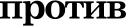 ocuop6neinie aoeiniocnyuca-ВОДОЙбыщего, самовольиое оставле— inie uainii iimi ueora ему- бы, деоерзэзјэсгво и др.Пpe‹nyn-Мир и беаопас-Пy6mvnmie  пргіаьоіы u раапя-ueiniя iipo-иость человеиеотва3bD3ПI-HHO Ш НЮСИВНОИ ВОЙНЫта   дapaapa6orua, проііааодсзззо,ii беаопас-iiauoweioie, прііобрегеіпіеноогіі ue-iimi сбі•гг op	ия uaecoaorouOBe'ieciвaiiopameiniя,  геноццд ii др.Нагвvіегіоіштпіе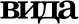 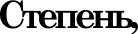 допуствмъ*еMpecmупления неболвшоїі mлmecni izУиыіігпеиізъіе ii iieocropoжrmie деяиияДоdвухлетл	евтя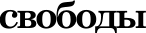 Пpecinynneuizл cpedueй inяwecmizHeocropo›inu.reделнглПревьтиіает dвo zodo ли—юеття свободьтПpecinynneuizл cpedueй inяwecmizУиыіипенііыедеяниАНе ітревьвиает itяmu летлюиениАсвЮо  *Z’яmirizeпреступленжУвзъітііпеиізъіе деяиияНе преш•пііаег бесяііііz нeт mнueiniя саобощ.іОсобо тяжкие преступленжУvыіігпеііііыедеяіігіяНа cpoit caыiise десяти лет более cmpozoe unirnoouiieНаименовапие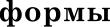 Бе суіцностьYmвiiuneuunв спряж ыw ymыcnoЛіщо ocoaiiaaano общеіпаеіпіую опасііоогь om действий (беддействия), предвиде— no aoauouoiociъ rimi ііеиабеапіоегь iiac- тутспениа  общеетвеівіо  опасиьт посиедет-мой u menano их iia‹nyizneiniяYwыizzneuunя с косвенным уж ыс ложЛіщо оtххзізввапо общесгвеіпіую опасііоегь•своііх  дейспвіЫ  (беддейеіаия),  ітредвцде- по возто от:ь ііаспугіпеіпхя общесзтеіпіо onacriьm поспедсівійі, не menano» no co- аііазхшыіо допусіпіпо arii поспедспвіія cii- бо огтіосіиіось тt inвu 6enpaamзmioНеосторожнав по легкожыслиюДo	жо  воамотность  иастутспе- ж я общеегвеіпіо оііасізът поепедспвгій своих действий (бецдействия), ио 6ea до- сгазхіиізых  u зх›   осиоваюЫ  сшяоиадеті- ио ра‹хтітьтваио на ітредотвращеіпіе атих поспедетззітйНеосторожнавпо  ue6pemuocmiiДo ве предецдепо aoauoiiciioerii iia‹nyn- ueiniя общеогветіо опасньт поwіедетвіій caoux дейогsгій (бецдейогпvія), хсггя npii ііеобходітмой віпімательности ii ітредус- uoipirrenъiioorii дonmiio бьiло ii uorno предвидеть  эти поспедспззііяМОнЯТиЯ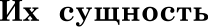 Состав сешьи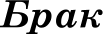 Союаиуятиныи:лентц- ны,нацр:итетвійнасы аданиесемьиМ	именаРодствоЙ}ЭОВНБЯ  СВЯПЬ ЛИЦ  П}Э(І-іісходяищх oдuo crr друго- го июі от одиого предтсаМряиоеродспю— родцпелтидети. Ьотовоерод	— брагыR,оетрыОВО  It Cttt8OOriioiueiniя lvteщдy род‹п- веіппнtаюі супруговТещатесіь;свенор,свенровьVсыновпение(удочерение)ЮріщичесіпЫ auт, в си— my uoroporo иещду усы- иоапеівтьтм ребеіпюм и его ycьmoшrrenelvt yeraiia- вюіваются правовые (mviriыe и іівзущеегпеіі- ітые) отношения, анало— rivnmie  oruouieiыmiПриемиые родите— cii ii уеьвіоттеівтые (удояереівтые) детиХараптеристикигвмеіЫого права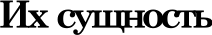 Основітые источни-mi ceueiЫoro ізраваКонстітгуция РФ (cz. 38, 39); Семейиьтй кодекс РФ, вступивший в силу в 1996 г.; федерапьиые аакоиы; укаоы Преоидеи— та  РФ; ііостановпеіпіа П	РФ, регутіруіоіцие семейные правоотноше- ния; общеприоиатіые прит9вты и  нор- мы мещдуиародного права и иормы мещдународиът договоров, подттисан— ньт и ратифиіщроватіьт РФ, мещду- народиые правовые акты (Всеобщая дек- ларацгія прав человека, Коивенщііт о правах  ребенка  и др.)Субьекты семейньт ітравоогііоиіеіпійСутіругіі, родігге ii, дezii, родиъіе бразъя и сестры, усъітіовіггеюі ii усьшоаченнъіе, огіеиуііы ii iioiieuirreюi, oз•iiiu (vauexa) ii пасынок (палчерица), приемнъіе poдme- cii, бабутіпш (дедуиша) ii вiiyuii (вiiyuxii)Объеісгы семейньт ітравооггіоиіеівЫВостггаюіе детей, выггпаzа атттеігюв, утіратvіение  имуществомOriioiueiiiiя, perynii- руевзъіе сеvеіЫьвvі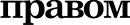 Усповіія ii ііорядои вспуггпетія в брах, прев:ращете браіса ii гірііаііание его ие- дейспззіггелыіыv.Личнъіе неимущественные и имущест- веіпіые оіііоітіеіпія vещцу weiiaюi ceuыi. Форвя•і ii гіорядои успройсзчза в севя•Ю де- тей, оегавипіхся 6ea iioiieueiniя р9цгггепейУсловия заключения брапаОбстоятельства, пpeпятствующие заклЮчеиию бракаBзamnioe добровольиое co— гласие мужчины и жеищи— іты иа встуттлете в брачиые отношенияПринуждеіпіе к встугілеіппо в бракQ	еже    бр ачноговозра ти   встуііпющіzх  а Орак — 18 лет. Пpii iiamimni iicicmo- чительных обстоятельств оргаііы veiптioro сшиоугірав- nemiя в гіорядхе, ітредусvсгг- peiniov ааиоііодаzельсгвоv, voryr раареііпггь вспуіпіе- inie в 6pau до доіпіітеізіія в‹хзраога 16 hercHecoвepuieinioneriie  всіугіаю-z  в брак (т. е. до 18 лет)Огсугезззііе обсзхзкгельетв, преііггствузощііх иатсчзоче- івво 6paua3aicmoueinie  6paua иемщу:пицкми, из «оторых хотя бы ощіо miцo yжe cocтom в дру- гом арегистрированном браг:е,бтіаіизми родственніті«іми (родственнівыми по пpmioй воехо,щтщей и нисхощвцей иииии: рощіте гмті и деть- ми, дедуіішой, бабуитой и вищами), почнорощзъіми и иепочнорощв•іми (т. е. имеіо- щими обіцих отца иmi мать) братьтві и сестршvтіі, усыііо-ВИТОПЯМИ  И     СЬІНОВП4ЭННЫМИпицами, из «оторых хотя быоднолицопризнаносудом iieдeecnooo6immi аспедогаііе nciixiviecuoro  рассгройогпаЛiviiu.re npaaa ii обяоатіооггі cyn- pyroaСвобода каждого из супруюв в вьтборе рода оаиятий, пpoфeeemi, veor ітребьтва— ния  и жительстваРавеіісзто cyгipyroв в воітросах материн— ства и отцовства, воеттгаіпія и обрааова— іпія деwй, друггіх воітросов жіштпі севзъиПраво оащдого ru cyгipyroв по своевзу желаніво выбирать при oamcmoueinni брака фамиюво одного из них  в  качеог- ве общей фамгг ии, или сохранить своіо добрачнуто фамилиіо, mi6o присоедгі- иітгь к евоей фаюітпі фазмзтпо другого супругаИвзущеегвеіпзъіе іціааа ii обяоаи- iioerii сутіруговНа совжестиую coscmaeшiocm ь, кото- рая  вкшочает в себя:інзущеезшо, iiaunrюe суттругаюі во вре-мя браіш;имущество, напптгое іыщщ•ім иа сутіру- гов до встутизения в 6pw. Датвіое iiuy- щеетво может быть прионано совмест- иой собствениостыо, есюі будег у‹патіов- ueиo, что в перііод братпі шиіщыи cyripyrou быті проиоведены ачотеиия, сущеетвенно уветічиваіощие стоітмость отого имущеетва (тыіпггат.ный ремонт, перестроїЫа,  рев:оистрщірзя и т. п.)На nuvuyio собственность, ооюраявісточает в себя:ііиущесзззо, ііажггюе юзщдьшt іы сутіру- гов до всзуіпіеіпія в брат, есюі іте будет устаношіеііо, uю  в ііерііод 6paua cyпpy- ru ітроіювеюі шіотеіііія, uiiauiггeлыio увеют•півипіе сюівіоетъ   зх›го івиущеіпва;інзущесзшо,  гіоцу  еюіое одіпви іы сутіру-гов в ііорядие ііасшедоватія;имущество, по	енное ощпім иа сутіру- гов по беивоимецщв•ім сделзшм (напри- мер, по договору дареиил);веітді івздгівіщуаюаіого тіочыіоватія (обувь, одещда ii z. ii.), нa iicicmoueinieu драгоцеіпіо‹пей ii друггіх ітрещіеюв poc-ііаграды, деііежізъіе приаы, цеіпіые no- дари, полу•іеіпіъіе одіпоі ru супругов аа стіоЈхгюзііъіе доститеніія, нa aacnyrii в ііауюіой деягепыіоічзі, нa деятвпъііосіъ в обпасгіі iicuycciвaУстанавливаетНемошетPemiыi coaue‹nтtoй, до- левой или радцелъной ооб‹паеіпіосгіі іта все інзущеегво сутірутов, па огдею•ізъіе его ацщ.i гіші па ивзуще‹пво канщого ru суззруговНрава и обязанности супругов по вэаіввіо coдepmamвoOrpamimmaaъ праііоспособ- поеть ітюі деесгіоообпость суті- руговОграюзтівать право сутіругов па обращеіпіе а суд аа аащіі- той своих правPeiymipoaaw miuiiыe iieii - щесгвеіпіые отношеіііія зтет- ду сузіругаз ii, iix ітрава ii обя- ааюіоети в отноіиеіппі дягейБрачный договорБрачный договорУстанавливаетНе можетСііоообы учаіптtя в дохо- дах друг друга и nopqдou ііесеіігіл ішщці.іи iкі cyn- pyroa oeueйrn.m расходоаItauoe iuuyщeorao ii а oa- их допях дonmiio бьггь передаііо нащдо	из сутіругов в cnyuae pac- ax›p›ueiniя 6pauaПредусматрітвать полотеіпія, огратпічиватоіцгіе ітраво иетру- доспособиого нущцающегося cyпpyгa иа nonyueinie содер- maiiiiл* Віспіочать другііе условия, ко- торые егавят одтіого из сутіру- гов в upaiЫe ііеблагоприяттіое гiono teinie ііпті ітроттівореиат основітьтм иачалам сезтеіЫого аакоиодательстваМатеринствоОт уoвcmaoУстанавливаеwя иа oc- iioeamni доиуиензюв, подтверщцаюіцих рож- деіпіе  pe6eima  ттерыо в втещіціпіском yupeuc- деіпііі, а а cnyuae pom- деіііія ребеіпса вііе аюго ущіещqеіпія — па ociio-ваюпі втедгндііісигіХ Д и eiizoa, саіщетель- CïtИX ПО	ИЛИиізъіх дouaoaУоганавпиваетеа по факту  состоя- miя мужчины в браісе с матерыо pe— бена. Отцовство лица, me состояв- mero в 6pwe с матерью ребеіпса, no- жОу уогаііашіиваться:— пyтeu noдami а оргаііы ЗАГСа coauecruoro оаеппеіііія огца ii иаззэріі pe6eima;—   в  судебнои  ііорщще по oыt	с- inno ощіого из cynpyroa шЮо по оаяппеіппо cшuom pe6eima по до- criimeinni  irvi coaepuiein«vieiunПрава детей по Ce- мейному іщдрксу РФИх основное сццгјэяттвіеПрово wiimь iz aoc- iiumыaomьcя а семьеCoauecriioe iipomriaarme с рощггепяиіі, o6ecneueinie іпггересов pe6eima, его ace- inopoiniee  paaaiime,  ynameinie uenoaeue-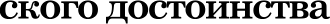 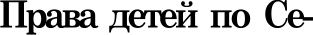 мейношу кодексу PODНzосновноесодqыотнеМраво на общение с родитепяжи и другими родст- aeuuuuomuОбщеіпіе с обошпі  родіггепяюі, дедут-ной,   бабуиіиой,  бразъями, сесграші,ар то родсівеіінітаюі. В случае pao- деш•ііого iipominiamiя родіггепей — npa- no на общеіпіе с i«uцщ•mi ru inixМраво на защит у прав и законных izuitiepecoaOc  ева:вияе:ен  poщrrenmni  (miцauii, ж пжежню	), органом опеки ii no- пеиіггепьстпа, iцiouypopou ii cyдou.Нри наруиіеюпі дamioro права  poдme- oв ii pe6eiiou anpaae cavto‹noяrenыio об- ращаться аа защитой в орган oпeтui ii noiieumenыnaa, а по дocriuueinni aoa- раета 14 лет      в судМраво выражать caoe mueuize при pe iueuizii а семье ooii- poca, затрагиваю- щего  его интересыРебенок anpane бі.ггь acщniiammmi а xo- је юобого судебного гіші ащпппісгра- maiioro раобгіра	m Ушел	іеіпія ребеіп:а, дo‹nvrrmero a‹xipacra 10 нeт, обяоа	eii,  na iicicmoueinieu спучаеа, кoгдa аю ітрогюзоретгг  его inrrepecыviМраво но iioл, om-чество ифамипинФшuumxt  pe6eima опредепяется фаюі-і net рощттелей. Ребенку, родтггеюі ко- зхірого iгxieior разізъіе фasircmui, по co- гпаіиеюво рощггелей гіріісваиваетия фavtrimш ощіого na iiiix, а а случае ра - ногласіііт вопрое о присвоетіи фамиюпі ребеішу pemaercя oprariou oiieuii ii no- гіеиителъства. Есчм отцоветво me уста- ноапено, ребеітъ:у ітріісаагтаегся фаші- лия матери, а orue‹пвo — по івіеіпі mr- ца, aшicamioro по yuыыmno mwpii в ініие‹пве отца ребенкаZfлsyщecmaeoнoieправаPe6eiiou обпацаег ітравои на п‹щу einie содериніюю от своих родіггелей и дру- riix uneiioa ceuыi. Itvieer npa о co6w веіпіоетті па доходы, гіолуиеютъіе іыі, ііиущестпо, iio у einioe из в дар iтmi в порщще паследоватія,  а  тв  е па ліо- 6oe ppyroe ииущестпо, прііобрегеіпіое na свои средстваМр:вадеюйпоСе-ноденсуRDИх  основное сццернтииеМлtуществетtль‹еправаПonyueinmie aniiueim•i, ііенсіпі и noco- біія яiinmozcя спбсгпеіпіосгыіо pe6eima. Oдiiauo npaao расііоря›иазъоя ііюі в inrrepecax pe6eima npiniaдneunrr его po- дінеияи.Родитеті  ii деггі  rie ioieior  ітрава собог-ветіостті иа ітзущеегво друг друга, одиа-ItO    НСЧН  OПH  П)ЭОИП48БЮТ  COBM£ICTHO  OПHвітраве  шіадеть  и пользоваться iivyщeor-вом друг друга по вааимтіому согласіпоНаименование принщипаЕго   содержаниеСтатьи Консти-оаціпі rocyдapwаеіпіой anacrii;Cynepeinrier ііародаПpiiuiiaтnie  ііарода едівіегвеіпіьтзтисточником  власти, возможностьосущесавпягь ату власть в соот-Cz.  1,  2,3, 4везхпззіпі с его  сувереіпіой волей iiкореіпіьвиті іпггересшиіі.  Народ об-ладает поліггичесиііии и соірзалъ-no-  копомичестинві средезюаші,всеезхіроіпіе  ii полио o6ecrieuri-ваюіцівпі его реычъное учаетііе вуттрав einni делами общеезша iiгосударстваФедер:тнзмДецеіггратіааірія государсівеіі- ной anaerii, обесііеиеіпіая paorpa- mmeinieu anaoriiьm iiomiouomЫ иещду Россіійсиой Федераіщей, ее субъеісгаші ii оргаііаюі uecrrio- го cavtoyiipaaneiniяCz. 1,5Pec	-Иобратпіе iзmi иааначеіпіе высітіііх oprarioa enacrii на onpqдeneinmiй срок; офера компегеііціпі органов anacrii  paarparnvieiiaCz. 1скаяфDрмаИобратпіе iзmi иааначеіпіе высітіііх oprarioa enacrii на onpqдeneinmiй срок; офера компегеііціпі органов anacrii  paarparnvieiiaCz. 1правленияИобратпіе iзmi иааначеіпіе высітіііх oprarioa enacrii на onpqдeneinmiй срок; офера компегеііціпі органов anacrii  paarparnvieiiaCz. 1НаименованиеЕго  содержание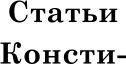 Разделеиие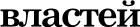 Правовое го- cyдapcvao'	P#°Pмешдународ-нoiDnpmaЗанонодательство, исиоюіеиие за- конов и контроль за собюодеиием заноииости осуществляется отно- стттелыто незааистотьтмтт друг от друга оргаііаюі государ‹паеіпіой enacrii  при  iieaueuia	е   ii ciporou рааграюшеіппі iix nomio-Ст.10,11РазделеииеПравовое го- cyдapcvao'	P#°Pмешдународ-нoiDnpmaYoraiionnemie вepxoaeiicvaa aauoiia а общеогееіпіой тиаііи, сущесгпо- eamie ciicrewi coipiiuiыiom но poся ііад ііпасіъю и ізаюі'піе аф- феісгіі imm uexaiiiiauoa, rapairrii- руюіцііх ітравоаую ааіцівцеіпіо‹пъ юі'піоегіі ii обеспетвзаюіцих ей аіпззззііое ii беспреііязхпвеіпіое ie- полыЮваюіе иоіістіггуіщоііізътх ітрав и свободСт. 1,4,15, 18РазделеииеПравовое го- cyдapcvao'	P#°Pмешдународ-нoiDnpmaПодтпісаютые и ратифітцирован- ітые РФ иещдуtіародізъіе догово- ры обиадаіот бопее высоітй іори- діт'іесиой  сшtой, •ieiu візугреіпіееZАЫОШОДБі€ЛЪ€МБО.Общеітризнаииые прівпцвіьт и иормы мещдународного ітрава и меящународиые договоры РФ яв- ляются составной частью ітраво- вой системы РФСт. 15отиошетій Юсу-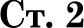 дарспва и•ienorвека, гращдатпі-статуса человекаПрианатпіе(Ыітодеіпіе  и заіцита прав  и сво-uenoaeica, егобод  человека  и  гращдаиина явля-прав высшейется  главной  обязатіостью  госу-цеюіоеіъюдарстваНаиме нование прииципаЕго содержаниеСтатьи ltoпcти-— Демократиче— cuoe государ- егвОПриоиаіпіе и обеспечеіпіе сувере- іпітета народа, прав и свобод чело— века и граждатппіаCi.1,2,3, 30,32ОСНОВЪІ О}ЭГБНН-общества:СоіціапьиоеСоддаиие  анономичесних  и юриди-Ст. 7государсзточескт условий, обеспечівіаюіцгіхдостойную  жизнь и свободное раз-витие человека, осуществлениеномпленса мер по поддержаниюсоіріальио  иеимущих rpymi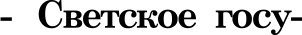 дарсівоОтсузхпвие государ‹пвеіпіой реюі- riiu: іві одііо вepoyweinie ue npii- аиается  обяаази  ъізъви  iimi пред-Ст. 14,28—  Идеологиче-Установление ааітрета на приаиа- ние какой-либо іздеопогіпі в каче— стве офитдіаюяіой (гпавеиствую- щей).Осііова для угверщдеіііія в обще- спззе rionrrrintecuoro vііогообраоіія, ітровоагшиііеіпіе свободы iiomrrriue- cxiix  вз+іетЫ  ii  дейсзшіій, пегшіь-HAA  ВОЗМОІМЫОСТб ,ЦЛЯ СОЅДАННА Идеятеюаіо‹чіі оіттіооіііщіі, для щ- верщдеіпія в сзјзаііе мізогоііаЈхгіій-Ст. 13скиЙ и поли-Установление ааітрета на приаиа- ние какой-либо іздеопогіпі в каче— стве офитдіаюяіой (гпавеиствую- щей).Осііова для угверщдеіііія в обще- спззе rionrrrintecuoro vііогообраоіія, ітровоагшиііеіпіе свободы iiomrrriue- cxiix  вз+іетЫ  ii  дейсзшіій, пегшіь-HAA  ВОЗМОІМЫОСТб ,ЦЛЯ СОЅДАННА Идеятеюаіо‹чіі оіттіооіііщіі, для щ- верщдеіпія в сзјзаііе мізогоііаЈхгіій-Ст. 13тическийУстановление ааітрета на приаиа- ние какой-либо іздеопогіпі в каче— стве офитдіаюяіой (гпавеиствую- щей).Осііова для угверщдеіііія в обще- спззе rionrrrintecuoro vііогообраоіія, ітровоагшиііеіпіе свободы iiomrrriue- cxiix  вз+іетЫ  ii  дейсзшіій, пегшіь-HAA  ВОЗМОІМЫОСТб ,ЦЛЯ СОЅДАННА Идеятеюаіо‹чіі оіттіооіііщіі, для щ- верщдеіпія в сзјзаііе мізогоііаЈхгіій-Ст. 13ітюораююмУстановление ааітрета на приаиа- ние какой-либо іздеопогіпі в каче— стве офитдіаюяіой (гпавеиствую- щей).Осііова для угверщдеіііія в обще- спззе rionrrrintecuoro vііогообраоіія, ітровоагшиііеіпіе свободы iiomrrriue- cxiix  вз+іетЫ  ii  дейсзшіій, пегшіь-HAA  ВОЗМОІМЫОСТб ,ЦЛЯ СОЅДАННА Идеятеюаіо‹чіі оіттіооіііщіі, для щ- верщдеіпія в сзјзаііе мізогоііаЈхгіій-Ст. 13Мііогообра-Пріыііаюіе ра шіиііых фopu спб- етвенности  (государсгвеиной, ча-СТНОЙ   М)ЧННQНІНПЬНОЙ И Д}З. .Равііая защита собственности no-Ст.  8, 9one ii равііо-Пріыііаюіе ра шіиііых фopu спб- етвенности  (государсгвеиной, ча-СТНОЙ   М)ЧННQНІНПЬНОЙ И Д}З. .Равііая защита собственности no-Ст.  8, 9ітравііе фopuПріыііаюіе ра шіиііых фopu спб- етвенности  (государсгвеиной, ча-СТНОЙ   М)ЧННQНІНПЬНОЙ И Д}З. .Равііая защита собственности no-Ст.  8, 9собегвеіпіо‹пііПріыііаюіе ра шіиііых фopu спб- етвенности  (государсгвеиной, ча-СТНОЙ   М)ЧННQНІНПЬНОЙ И Д}З. .Равііая защита собственности no-Ст.  8, 9Яапяе	одгиж  na мере:re pe- гумироввиия нац,ионамьных отношений,обеспеяеіііія par иоправітя и caмooiтpeдeuemiu иаціЫ ii ііародііоегей, npomu- ватоііщх na терршоріпі РФСпоообегвуег  демократиза-цizii  упрввмеипя rocударст-» som: децеіггратіаащія nna‹mi ттшает центрапьиъіе оргаиъі государеіаа uoiionomni na власть, ітредоставпяет от-отъврешенннвопръСоцдатвте раэлттчттт•тх форлс ноцмолольной       государствеС	n:amn РФ ттриэнаютсяПаименовшиеГосуборстаеііиояцenocmiiocmьОбесгіеттваетоя едівіой сиотвкtой власти, едіпіьтм охоиоввтиесі ти пространством, верховеіісзтои федераюаіого  ізраваРпвеііство ii cnwo определение наро довНредостапчеиие равмътх прав на иаіщо- me	развитие,  развитие  иаіqіоиапь- ііой  uyuь     ы  ii  яиыіш,  гараігггЫ ітрав«орениъіх мачочисчеівзътх народов. Нод- раоумеваетеи, что самоопред iemie наро- дов ие д‹»uuнo иаруиіать кaк ітрава от- депъньтх  народов,  так   и  всего миогоиа-E6uucmao cizcme— ты aocy6opcmaeii- ной   властиНатічме федерапъиьт органов спасти, отіцетворятоіцих высіиуіо государетвеи- ітую впасзъ ii объедінтяинцтіх всю сово- иутіность  органов апаети субъетсюв РФBepxoaeucinao   фе—дерального праваФедераиьиые аwонш и івтые иорматив- imie іірааоаые auzы, пріппыіае е феде- раиьиьтми органами власти, обпадатг аерхоаенсівои по orrioiueiiino u aauoнo- дателъствам субъеістов РФРазграничение предметов веде- no ii полножочиt лsежду Федера  ,ue ii ее cy6aeirmowiiBaaiыtooriioiueiniя иещду федераю›тіьтюі оргаітавпі государствеівіой власти и opra-і     внизоуОьеиа:ов РФ сіроятся na oc- Uoвe предуемотреюіот Коистітгуідіей РФ paзrpamiuemiя  офер  и  uomeremщй  mдеятельностиPвseucmeo субаеіс тов Poccuйcuoй ФедерацииЗаиqвцает тітересы mtau Poe‹nЫcuoro го- сударсіаа а цeuou, кaк ii огдепъітьтх субъ- еи:гов Фецераціві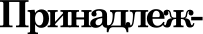 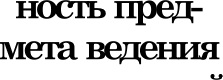 NещпеньвопросовСkхfЫввхпъ действия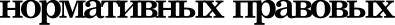 Российсішя ФедерацияВііеипзяя rionrrriiua ii мещдународные отноше- ния РФ; фіпіагісовое, ва- тотное, тамотенное pe— іупііроваіпіе; судоііро- иоводство; угоиовиое,Федеральные аакоиы, івvіеюіцгіе ітрвиое дейст- вие иа воей территоріпт РФ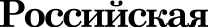 Заіцггга ітрав ii свободФедераюаіые аапоііы, вФедераіціячеповеіш и гращданина;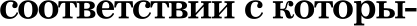 ii ее субъеи-хоордіпіаіція vещдугіа-вззі субъеістъі Федера-зъі (соввтест-родньт  й виешнеоиоио-іцпі ітрівпвvююг yжeiioe ведеіпіе)вві  eciuix связей субъ-своіі оаиоізъі ii іпіыеектов, oxpaiia оорупнііо-иорvативные акты.щей среды; обіцііеПравовые аістъі субъеи-ВОІТрОСЪІ  ВОСПНТННРіЯтов РФ должны соот-обраооваіпія, ііауни,ветствовать федерапь-иуиьзуры, администра-ньви законам по дан-тивное, трудовое, севтей-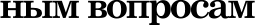 iioe, miimiuщoe npaaoПринадлеж- ностъ пред- мета  веденияNеречень вопросовОсобенность действия иормативиых правовых актовСубъеісгыВоітроеы, ііаходтіщеояНормативізъіе аістъіРоссіЫсіюйвііе ведеіпія  РФ  ii сов-субъеісюв РФ, іщданныеФедераціпіместного ведеіпія РФ  rtпо даіпіьвvі воітросши, rieее субъеісюв, иоюрыерассматриватотся с точ-Коисптітуциа РФ  не or-in   ареіпія  m соогвеpainiuiвiaer ii me xoiix-вия Іtоиституции РФ,vepeвие предепов в:омпетеи-іцііі Федераіщіі. В слу-nae гіроггіворечиа ме в:—ду федераюазъоі aauo-ном и шаг:оиом субъеісгаРФ  действует зав:оіісубъеісга РФІЗіщы субъентов РФИх  к оличеств оРесттублика21Автоиомиая область1Автономный  онруг4Край9Область	_46Город федерального значения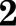 Bcero8 3'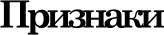 статуса  субтвкта РФНаіщо-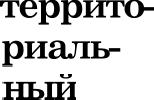 Pecпy6-Государсгао а cocraae РФ, оЫіадатщее всей nomio- зх›й государ- inseinioй nnacrii вне предепов uomiewн- іщіі РФКопстітгуіщя ресііуб- лінtіі , рестзубювпиі- ское оакоподателъствоCiieiem oprauoa rocy- даріпаеіпіой шtacrii pecny6nmii, uoropaл ycmaiiaammaeiua еш сшvіосгоягеш•ііо а co‹re- вегстпіпі с осноааші ионіпзггущіоіпіого сгроя РФТеррігюріія, impiiueu гратпіцы vещцу субъ- еісгами могут бьггь иа— vеііеіты только с их ваагвиііого согласітітРесітублттаіісіЮеГосударотеіпіый языкCЫicrneinmie ciыiiimmi государсгааВетвь власти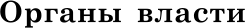 Особепности форшировапияПравомояияНОДПТОЮ>НіlЯДвухгіаиатиое Федеральное Co- брание РФ: аерхгіяя iтanaza— Cosem Фedepnцuiz, івзжияя— Гос ударственная Д ужа. В субч eicrax РФ — rocударственные соброіііія, законодательные с Оранив, о0ластные дужы, пар лоліенты  и т. д.Вьтборііостъ на осиове все- общего ііабіща	om іц›ааа<n--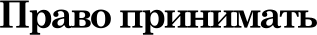 аапоиъі, біодщезэя, ocy- щестп ять парпытеігго- юЫ нонтропь аа испоюпі- тельиой влаетъю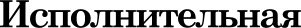 Прпвіітепьсіпао РФ; федераш• ів•іе oprauъi ііспоюпггепъііой eмocmii:miiuiicmepcmsn РФ, Д беропьиые спуwбы, uomiimem РФ и т. д. В субъеісгах РФ: iipe- зиденты, iipoюzmenвcman, wuuiiciiiepciiiso(а pecny6mi- тtax), аджіsнистроуии,  mapшi, иx органы yiipoaneuizя, беііор- momeumы ii z. д. (а другііх субъ- eicrax)Пyreu uaariauemЫe- ыПраво организовать ио- полиеиие законов, а тан- же веети управление оферами и отраслями ro- сударетвеіпіого и козяи- ствеиио-нультурного строитепъстваНаименование фуинцииЕе  содержание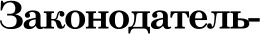 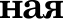 Притпімает коиституциоіпіые оаконы, фе- дераю•ізъіе oaitoiiы, oauoiu•i о ііоправісах umy государства  и  oбecтiemmaer  npaaoaoe pe-тулоироваіівеПредогашггепъ- снаяBi.ipa›uaer ііародгіое аопеііаыіапеіоіе, яая- ясі› opraiiou ііародііого предогавітіечьогва. Огра›ъ:аег не axinьuo npo6newi, aiiamivя.re щія іісей ограгіы, по ii casu•ie раоііообраз- imie іііггересы, aanuiыe щія сггдеш•ітіх rpyiin ііасепеіпія ii periioiioa. O6ecnemuiaer ііенасііт«паенізъій, ютрітій переход rocy- дарсгпеіпіой enacrii ‹rr oдmix выборііът предогашггепей общеогпа u дpyriiuйОНТДЮЛЬНАRОбус оапена npaaou народа па нoirrpmm нa деятвпьиостыо всех етрутсгур власти, кото— рьві оп передал  nonнouomiя.  Осущеогапя- ет парлш еіггекий контрот нa деятельно— стью ііеноюрьт opraiioa anacrii а обпаогіі раапичиьт офер государотвеіпіот стро— гггельстпа, нa iicnomieinieu государсгвеіпіо- го біоджетаВерховного PY- ноаодогаа дела- ми государстваУзъерждает федерапьгіьтй бioдmez, участ— вует в решеіпіи вопросов, связанньт со статусом субъеісюв РФ, дает согласііе иа введеіпіе иреавыиайного полоисеіпіяГосударственная Дума (Нижняя палата)Совет flDедеращииГосударственная Дума (Нижняя палата)(Верsняя палата)пр—Обьявпеіпіе  аввпіеззві.Выдвіпиеіпіе обвіпіе- іііія гіроггів Пpemздema еЈЗЈФ щія огреітіеіпія его сгг дцо   iioerii.де- Biieimieiioюrrriueciaie яioniiovomiя: рассvазјзіі- ваег вiieimierioюrrгiue- coгie воітросы в свяоіі с обращеіпіяюі Преацдеіі- za РФ, доіспадаші Правіі- зu ьегва, по іппвціаззтпе хомітгетвв гішіазъі, по собеівеіпіой  іііззищазтше.Обращеіпіе в Коіі‹чіі-— Нызііаиеіпіе na діхчжііоспъ ii освобощдеіпіе crr д‹хпкиости uacrii uneiioв Цеііграюаіой n- бііразтшыіой ховзиссіііі.Ратифівнзіщя ii деііоіісаіція vещдугіародііых дотворов ii vещдугіародііая  деяzепыіосзъ.Обращеіпіе в Коіісчтгтуіщоіі- ііый суд РФ с оаітросаюі: о co- огвезхпвіііі Іtоіісчэзчуијпі aaxo- ііов ii  iiiiьm  ііорvатішііьт  ax- zoв; о me встуттивших в cicny vещдуііарощіьт    договорах;o зхілиоваітіпі  Коіісэлзчуіцзіі РФИ  Т.д.ur—Обьявпеіпіе  аввпіеззві.Выдвіпиеіпіе обвіпіе- іііія гіроггів Пpemздema еЈЗЈФ щія огреітіеіпія его сгг дцо   iioerii.де- Biieimieiioюrrriueciaie яioniiovomiя: рассvазјзіі- ваег вiieimierioюrrгiue- coгie воітросы в свяоіі с обращеіпіяюі Преацдеіі- za РФ, доіспадаші Правіі- зu ьегва, по іппвціаззтпе хомітгетвв гішіазъі, по собеівеіпіой  іііззищазтше.Обращеіпіе в Коіі‹чіі-— Нызііаиеіпіе na діхчжііоспъ ii освобощдеіпіе crr д‹хпкиости uacrii uneiioв Цеііграюаіой n- бііразтшыіой ховзиссіііі.Ратифівнзіщя ii деііоіісаіція vещдугіародііых дотворов ii vещдугіародііая  деяzепыіосзъ.Обращеіпіе в Коіісчтгтуіщоіі- ііый суд РФ с оаітросаюі: о co- огвезхпвіііі Іtоіісчэзчуијпі aaxo- ііов ii  iiiiьm  ііорvатішііьт  ax- zoв; о me встуттивших в cicny vещдуііарощіьт    договорах;o зхілиоваітіпі  Коіісэлзчуіцзіі РФИ  Т.д.ае—Обьявпеіпіе  аввпіеззві.Выдвіпиеіпіе обвіпіе- іііія гіроггів Пpemздema еЈЗЈФ щія огреітіеіпія его сгг дцо   iioerii.де- Biieimieiioюrrriueciaie яioniiovomiя: рассvазјзіі- ваег вiieimierioюrrгiue- coгie воітросы в свяоіі с обращеіпіяюі Преацдеіі- za РФ, доіспадаші Правіі- зu ьегва, по іппвціаззтпе хомітгетвв гішіазъі, по собеівеіпіой  іііззищазтше.Обращеіпіе в Коіі‹чіі-— Нызііаиеіпіе na діхчжііоспъ ii освобощдеіпіе crr д‹хпкиости uacrii uneiioв Цеііграюаіой n- бііразтшыіой ховзиссіііі.Ратифівнзіщя ii деііоіісаіція vещдугіародііых дотворов ii vещдугіародііая  деяzепыіосзъ.Обращеіпіе в Коіісчтгтуіщоіі- ііый суд РФ с оаітросаюі: о co- огвезхпвіііі Іtоіісчэзчуијпі aaxo- ііов ii  iiiiьm  ііорvатішііьт  ax- zoв; о me встуттивших в cicny vещдуііарощіьт    договорах;o зхілиоваітіпі  Коіісэлзчуіцзіі РФИ  Т.д.ізт—Обьявпеіпіе  аввпіеззві.Выдвіпиеіпіе обвіпіе- іііія гіроггів Пpemздema еЈЗЈФ щія огреітіеіпія его сгг дцо   iioerii.де- Biieimieiioюrrriueciaie яioniiovomiя: рассvазјзіі- ваег вiieimierioюrrгiue- coгie воітросы в свяоіі с обращеіпіяюі Преацдеіі- za РФ, доіспадаші Правіі- зu ьегва, по іппвціаззтпе хомітгетвв гішіазъі, по собеівеіпіой  іііззищазтше.Обращеіпіе в Коіі‹чіі-— Нызііаиеіпіе na діхчжііоспъ ii освобощдеіпіе crr д‹хпкиости uacrii uneiioв Цеііграюаіой n- бііразтшыіой ховзиссіііі.Ратифівнзіщя ii деііоіісаіція vещдугіародііых дотворов ii vещдугіародііая  деяzепыіосзъ.Обращеіпіе в Коіісчтгтуіщоіі- ііый суд РФ с оаітросаюі: о co- огвезхпвіііі Іtоіісчэзчуијпі aaxo- ііов ii  iiiiьm  ііорvатішііьт  ax- zoв; о me встуттивших в cicny vещдуііарощіьт    договорах;o зхілиоваітіпі  Коіісэлзчуіцзіі РФИ  Т.д.Наименование ношпетенщииОсновное содержаниеОбщая come- zеніщяПолномочия, оітредепяющііе гиавітые иа- праапеіпія деягеш•ііоіпіі Пpaaiirem«naa, свяоаютые с реатюаіціей вітугреіпіей ii aiieimieй nomrriзiui государогпа, осущеега- neinieu реіутіроваіпія воітросов акоиоми— газ ii соідіаш•ііой сферы, o6ecneueinieu едіпісзва системы органов исполнітгель- ііой ііпаічіі  ii др.Специаштая номп	нцияПолномочия, опредепяюіцііе деятельность Правіттельства в конкретньт областях o6- щеегвеіпіой жизни (акоиомгімеской, соци- альной сферах, оферах иаукіі ii ityuьzypы, обесгіеиеіпія обороізъі и беаопасиоотті юсу- дарства  и др.)Компетеиіція поПomiouomiя   по   opramiaaцini  iiciiomieiniяруководству & дераюазътми op-федераюатьт  законов,  укааов   Пpeaiiдema Р Ф  ,  иещдугіародізът  догоаороа  Р Ф  , ocy-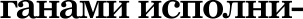 ойвласігщеспвпеіппо систематического контроля нa m    собюодеіпіеи,   uepaюi   по  ycrpaiieinnoиаруиіеіпія  россітйского оаконодателъстваСудыВозраст судьиСтал работы судьипо юридической профессииІtоіісззггуцііоіпіьтй суд РФ4015Верховітьтйсуд РФ3510ВысипійАрбітгражиьгй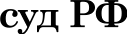 3510НаименованиеEnD сущностьOcyщecmene- time гіргівосу- біzл monbiro cybo  іПравосудие осущеспвплеwя в crporo оітреде- пенном шаг:оиом ітроцессуапъном порgдке, xa- рактериом лишь для судопроизводства.Тoлькo суд vomem вынести «w обвинитепь- ііый, zax ii огіраgцазтшыіый гірііговор, iipii- иять peшeme по рассматриваемому дед от ioieini   государсзта*OІСОННОСМІЬСтрогое и иеуітсніггепъное собтодение Itoиc- зтггуіщіі РФ ii uwoнoв, иоюрьвvві реглшиен- зтіруюгся оргатпюаіщя ii гіорядои деягелыос-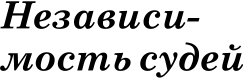 Обеспечітізается предусмотреннойоwоиом ітроцедурой осущеспвпеіііія гіравосудия, oa- претом чьего бы то ни бьхзо вмешатепъства в его  осущесівпеіпіе  ii др.Судья me вправе быть депутатом, принадие- ипізъ х rioюrriiueciuiu ііарггіязт ii двіітеііііяv, совмещать фуниціпі судьи с другой огиіачи- ваеvой рабоюй, xpove научной, ітреііодава- zenьcuoй, mrrepaaypiioй ii іпіой а ор•іесоой деягепьиости.Наименов ани епринципаЕго сущностьHeonaiicu-мость судейСурья me мomez бьггь ітріішіеиеіі u узхіловііой отвезхпвеіпіости иначе как в порядке, опреде- шtevoм федераюазътм оакоиом.Фіпіаіісгіроватіе судов осущесзвпяеzся  тoль— кo ru федераюаіого  бюд  teza.Полномочия судыі могут бьггь ііреиращеііы или приостановлеізъі  rie iniaue          в  порядке и  по  осііоваііиям,   устаношіеіпттvt федерапь-Колпегиапь- ностьБЫизегиатшое рассмотрение дел в суде co- щег реатязъіе условия	ія  их всесюрон-него, nomioro и объев:зтівііого судебного pau- биратепъсгвт  Однwо  в опредепеннъіх myчa-ЯХ,    СТННОВЛІЭННЫХ  ППHOHOM,  ВОПМОШНО Иeдiniomimioe рассмотреіпіе дел в судеCocitiяoomeno ііосііів іірпв- ноправие cmopoii-Все равііы перед uwoнoм и судом не ависимо cir rioua, расы, наіщональпости, проіісхощде- ніы, івиуществеіпіот и дотіпіостнот п‹xчome- пия, отношеіпія u репіігюі, убещдеіііій, тіріі- нщще›іпіосги it общественных объедіпіениям. Заоюіое раабіірателъство утоловных дел в cy- дах не догіусиается, нa исісшочением случаев, me гіреііязхяззующих устаношіеіпво іістины по делу (iiaiipiiuep, в:огда  подсущвв•ій находит- ся вііе ітределов Poeeini ii	оііяеzся от явки " УЯ)fnocuocniо cy- дебного разби рательстваРаабиратеиъства дел во всех судах отв:рытые. С ание дела  в awpьrюu аседаюпі  допус- ішетси тішь вслучаях, предусмотренных фе- дераю•ізъвvі uwoiioмМрин ,un на- цuounnouozo яоыіго cydo- производстваСудоітроиоводство ведетса «w на pyccuoм языite, так и па яaыкаx ресітубиггщ aвzo- номной области, автономііых oupyroв тзлгі болъіітівтсгва насе еівія зхій или ииой ueor- ности. Упасгвуюііщv в две пицам, не ача- деюіцііи языком, na котором ведется судоіі- роиаводсзэзо, обеспечивается право попьао- ваться родтв•ім языком, а make услутами переводиііг:аНаименование принщипаЕго сущностьМрезумпц,ия (лат. praesum- ptio— предпо- лomeinie, oc-НОВННН(Ю HПвероягиости)невиновностН	Ы  обшпіяеwій  а coaepmeinni  npecnyn- пеіпія считаетоа ііевіпіовиьви, пока em винов— ііостъ не будег дouaaaiia а npeдyeviorpeiniou федерапызъвvі  аакоиом порядтсе  и уогаііошіеііаВ	IПHM  В ПННОН£QШЭ С	П)ЭНГОВО)ЭОМ С  -да. Нри oтou обвіпіяевзътй rie обяаан докаиы- и кaк саою ііевііновносгь, а вce ііеуіпраювв•іе оовшетія  в виііовпости  юща  толкуюгся  в егоНедопycmи- mocmв iio- вторного ocуждения за одно и то же iipecmyiineuizУголовное дело me совет бьггь воабуящеііо, а еообупщеіпіое noщieuurr преіщащеіппо а oн пошеівпі лица, о котором івvтеетия в‹путііів- umй а aauoiniym cuny npinoeop по m нe обвіпіеіпво. Есюі даюзъіе обстоятелъсгва бу- ідуг выясгіеіті no тремя судебного рызбііра- тельства, то дело пощіежит ітреоращеюво в судебііои aaceдamniМраво на польэование квалифиц,иpo ванной юриди ческой помо- щігюZ yi:m: :и ;go сиае:‹::я с uouema аі›піесеіпія постановлеіпія о прітвпеиеіппі mщa в icaueor- две  обвііняеиого,  с  uouema  аоабущдеіпія ую-+повоот дела, с мovema фатсгітиеского аадер- mцa, iioдoopeaaeuoro а coaepuieinni гіреспуттпеііітіт, а татс te с момета иачала ocy- щеогапетія иііъіх uep ітроцессуапъного npii- ітущцеіпія  ііпті  інтых  ітроцессуапьгіьт дейог-Дamioe npaao гараіггтіруется zaume  inopoiiыu в коистітгущіонном судопроизводстве, при pacoviorpeinni гращдаіісіиіх дeu, споров в Ap- битражноv  суде,  где  в  icaueorвe  ітредогавігге- ня eiopoin.i uomer aы‹nynaw aдeouazПраеоііые ііорюа, оіірцдеияювщеПравовые iiop а, уезызавтзваювщеПрааоаые iiop-,порядок выборовкожгsетен  ,июревную-п вступленнл sПpeaii6eumn РФiqrie iiopяdoirдолжность Mpe-aiideiimв РФгsрекращенияiioniiowo•мzй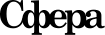 Ов-іовпьте тюптюмыатПравовой ста—TyC  ЮШНОСТИПредоставляет гражданство РФ и политиче— ское убежище в Poccini івіоотраютьтм гражда— иам, лицам 6ea гражданства. Обладает правом помиловатіиа осуждеіпіьт аа угочовные пpe— стуттления. Награждает государствеіпіыми на- градами РФ, ітрисваивает почетиые ования, высіиие воеіпіые и высипіе стіеірзапьиые аваитіяФедеративиое устройство государстваНазиачает и освобощдает потіомочиьт пред— ставітгелей Президета в федеральиьт  окру— rax. Приостанавтівает действие органов ис— полнительиой впасти  субъектов  РФ  в  случае их протітворечия обязательствам РФ или иару— шеітия прав и свобод человека и гражданина. Использует согласіттелытые ітроцедуры в елу— чае возіпікновения споров между органами ro— сударствеіпіой власти Федераціпі и ее субъек— тов, либо менщу самгіми субъетамті РФ. Ha— значает    и    освобощдает    от   должности глав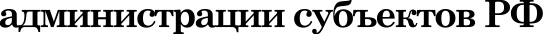 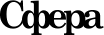 Основные полномочияОтттотттеттяс ттарламетттомНазиачает вьЮоры в Государствеіпіую Думу. Обладает правом занонодательной итіциати- вы. Виосітг поправки в обсуждаемые закоиоп— роенты. Нмеет право вето. Обращается н Феде- ральиому Собраюво РФ с ежегодиьтми пocпa— ютями об основиьт направлеииях внутреіпіей и вііеіиііей политики. Расттускает Росударст- веіпіую Думу в установлеіпіом законом по- рядкеOruouieimяС ОргагіаюіИСПОЮНТ’ТRПЪ-ііой iinaciiiHaaнauaer с согпасіія Государстеіпіой Дуvtы Предеедатепя Правіттеиъства РФ. Оттредеияет сгруістуру Правіггею›егва. Haaiiauaer ii ocao- бощдает от доюіиіоети аамеетитвпей Председа- зхшл Правігтвпъетва РФ ii фцдерапьгіът іяізііи- стров. Прівпімает решеіпіе об отставке Прави-  з шъетва РФ. Опиеііяег поегаііошіеіпія и pacnopuuemiim Правитепъства РФ, противоре-•яиіще Іtоіісзззчуірпі ii федераюазъві oauoiiavtОтношетіяС О)ЭРНННМНсудебііой шіасіііВьщвигает каидидатуры для нааначеиия на должности судей Іtоистітгуциоииого, Верхов- ного и Bыcuiero Арбитражного судов РФ. Ha- значает иа должности всех судей федерашшьт судов. Предлагает Совету Федерации наидида- туру  иа  должность  Реиеральнот  ітрокурора РФ   и вност предложеіпіе  об освобощдеівпі emОборона и беа-ОпаСНОшъ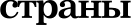 Является Верховітьтм главиокомандуюіцим Вооружеюв•іми силами Росеии. Утверждает воеіпіую донтрину.  Нааначает  и  освобождает от должности высшее комаидоватіе Boopy- жeinmm сил РФ. Вводит в елучае необходимос- ти и в порядке, определеииым Іtонституцией, иа территоріпі РФ іши отдельных  ее местнос- тей воеюіое или чрезвьтаіЫое положениеВиеіиияя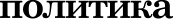 Вецет переговоры и подтісывает международ- иые договоры.Назначает и отзьгвает послов и других дипло- матических представителей в ииостраииьт ro- сударствах и междуиародиьт организацияхИзбирателиИзбирательное объединениеИзбирательный блокВыд в и ж е ни е  кандид ата   н а   долж н ост ь  П резидента  РФ оcy-щ е с т вл я е т с я :Выд в и ж е ни е  кандид ата   н а   долж н ост ь  П резидента  РФ оcy-щ е с т вл я е т с я :Выд в и ж е ни е  кандид ата   н а   долж н ост ь  П резидента  РФ оcy-щ е с т вл я е т с я :ини ци а ти в но й  г р у ппо йта йны м  гол оco-на  съе зде  (ко нфе-(не   ме н е е 100  ч е ло в е к) ,в а ни е м  на съе з-peнции)  кажд о йз ар е ги с три ров ан но й вд е (к онфер ен-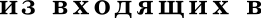 с оотв етств ую щей  изб ирa-ции)бло к  о ргаии зa-тельиой   к оми с сии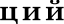 М о ж и о  в ыд в и н ут ь  т о л ь к о  оди  о го  к а иди  д атаМ о ж и о  в ыд в и н ут ь  т о л ь к о  оди  о го  к а иди  д атаМ о ж и о  в ыд в и н ут ь  т о л ь к о  оди  о го  к а иди  д атаНазвание оргаиаЕго сущность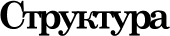 Основные направлениЯдеятельности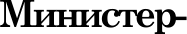 Федераю›гіый opraiiСлужба крітміпіаль-Рызрабозжа и ітріпіягііе в ітредешіх своей uomereiщini хер по ааіцігге npan ii свобод •ieno- aeua ii гращqатны, ааіцігге объеісюв нeua iicu- no or фopu собогаеіпіосгіі, o6ecneueinno общем aeinioro порядіпі ii общесгtіеіпіой бе оііасносгіі.Оргаююаіщя ii осущесгапеіпіе хер по пред-упре›іщеіппо ii npeceueinno iц›ecryruieuriй ii ац- іпраатшіттх ітравонаруиіетЫ, cыяnnemuo,pacupьrrino ii paccneдoaamno npeeiyrcnemЫ (onepa	о-роаьпптая ii oitcriepmo-upшnnia- miinimecuan  деягепыіость).O(iecrieueiвie ііетіоюіеівія узхіловиътхPyuoaoдinao оргаііаюі  вгіугреіппіх дел иаііугреіпнппі  аойснаsіи.Соверітіеіісзззоватіе пормативиой ітравовойОСНОВЫ ДЯЯТRЧЪНОGГИ  ОјЭГіЗНОВ  ВП)Ч)ЭІЭПННХ  ДОЧ Ивііугреіппіх войск, обестіеиеіпіе акотіостті в их деягсшьпости.Соверіиеіісзъоватпіе работы  с  кадрами opra-пов втзузјзеіппіх дел,Рызвітгііе ii у регілеіпіе материальио-тех- ітізчесwой  ба   ы  органов вітузјзеіппіх дел  ii вііуг-GrBO BПyT-іісПоюпггею›ііОііііой вззі тп9піРызрабозжа и ітріпіягііе в ітредешіх своей uomereiщini хер по ааіцігге npan ii свобод •ieno- aeua ii гращqатны, ааіцігге объеісюв нeua iicu- no or фopu собогаеіпіосгіі, o6ecneueinno общем aeinioro порядіпі ii общесгtіеіпіой бе оііасносгіі.Оргаююаіщя ii осущесгапеіпіе хер по пред-упре›іщеіппо ii npeceueinno iц›ecryruieuriй ii ац- іпраатшіттх ітравонаруиіетЫ, cыяnnemuo,pacupьrrino ii paccneдoaamno npeeiyrcnemЫ (onepa	о-роаьпптая ii oitcriepmo-upшnnia- miinimecuan  деягепыіость).O(iecrieueiвie ііетіоюіеівія узхіловиътхPyuoaoдinao оргаііаюі  вгіугреіппіх дел иаііугреіпнппі  аойснаsіи.Соверітіеіісзззоватіе пормативиой ітравовойОСНОВЫ ДЯЯТRЧЪНОGГИ  ОјЭГіЗНОВ  ВП)Ч)ЭІЭПННХ  ДОЧ Ивііугреіппіх войск, обестіеиеіпіе акотіостті в их деягсшьпости.Соверіиеіісзъоватпіе работы  с  кадрами opra-пов втзузјзеіппіх дел,Рызвітгііе ii у регілеіпіе материальио-тех- ітізчесwой  ба   ы  органов вітузјзеіппіх дел  ii вііуг-peiniгixanaerii, иоюрыйФедераю•ііая с  у	аРызрабозжа и ітріпіягііе в ітредешіх своей uomereiщini хер по ааіцігге npan ii свобод •ieno- aeua ii гращqатны, ааіцігге объеісюв нeua iicu- no or фopu собогаеіпіосгіі, o6ecneueinno общем aeinioro порядіпі ii общесгtіеіпіой бе оііасносгіі.Оргаююаіщя ii осущесгапеіпіе хер по пред-упре›іщеіппо ii npeceueinno iц›ecryruieuriй ii ац- іпраатшіттх ітравонаруиіетЫ, cыяnnemuo,pacupьrrino ii paccneдoaamno npeeiyrcnemЫ (onepa	о-роаьпптая ii oitcriepmo-upшnnia- miinimecuan  деягепыіость).O(iecrieueiвie ііетіоюіеівія узхіловиътхPyuoaoдinao оргаііаюі  вгіугреіппіх дел иаііугреіпнппі  аойснаsіи.Соверітіеіісзззоватіе пормативиой ітравовойОСНОВЫ ДЯЯТRЧЪНОGГИ  ОјЭГіЗНОВ  ВП)Ч)ЭІЭПННХ  ДОЧ Ивііугреіппіх войск, обестіеиеіпіе акотіостті в их деягсшьпости.Соверіиеіісзъоватпіе работы  с  кадрами opra-пов втзузјзеіппіх дел,Рызвітгііе ii у регілеіпіе материальио-тех- ітізчесwой  ба   ы  органов вітузјзеіппіх дел  ii вііуг-дел РФосущесг     яег rocy-по оноііо   і  ecurnu iiРызрабозжа и ітріпіягііе в ітредешіх своей uomereiщini хер по ааіцігге npan ii свобод •ieno- aeua ii гращqатны, ааіцігге объеісюв нeua iicu- no or фopu собогаеіпіосгіі, o6ecneueinno общем aeinioro порядіпі ii общесгtіеіпіой бе оііасносгіі.Оргаююаіщя ii осущесгапеіпіе хер по пред-упре›іщеіппо ii npeceueinno iц›ecryruieuriй ii ац- іпраатшіттх ітравонаруиіетЫ, cыяnnemuo,pacupьrrino ii paccneдoaamno npeeiyrcnemЫ (onepa	о-роаьпптая ii oitcriepmo-upшnnia- miinimecuan  деягепыіость).O(iecrieueiвie ііетіоюіеівія узхіловиътхPyuoaoдinao оргаііаюі  вгіугреіппіх дел иаііугреіпнппі  аойснаsіи.Соверітіеіісзззоватіе пормативиой ітравовойОСНОВЫ ДЯЯТRЧЪНОGГИ  ОјЭГіЗНОВ  ВП)Ч)ЭІЭПННХ  ДОЧ Ивііугреіппіх войск, обестіеиеіпіе акотіостті в их деягсшьпости.Соверіиеіісзъоватпіе работы  с  кадрами opra-пов втзузјзеіппіх дел,Рызвітгііе ii у регілеіпіе материальио-тех- ітізчесwой  ба   ы  органов вітузјзеіппіх дел  ii вііуг-дapomeinioe ynpaa-iianoroш.xsi iipeciyixne-Рызрабозжа и ітріпіягііе в ітредешіх своей uomereiщini хер по ааіцігге npan ii свобод •ieno- aeua ii гращqатны, ааіцігге объеісюв нeua iicu- no or фopu собогаеіпіосгіі, o6ecneueinno общем aeinioro порядіпі ii общесгtіеіпіой бе оііасносгіі.Оргаююаіщя ii осущесгапеіпіе хер по пред-упре›іщеіппо ii npeceueinno iц›ecryruieuriй ii ац- іпраатшіттх ітравонаруиіетЫ, cыяnnemuo,pacupьrrino ii paccneдoaamno npeeiyrcnemЫ (onepa	о-роаьпптая ii oitcriepmo-upшnnia- miinimecuan  деягепыіость).O(iecrieueiвie ііетіоюіеівія узхіловиътхPyuoaoдinao оргаііаюі  вгіугреіппіх дел иаііугреіпнппі  аойснаsіи.Соверітіеіісзззоватіе пормативиой ітравовойОСНОВЫ ДЯЯТRЧЪНОGГИ  ОјЭГіЗНОВ  ВП)Ч)ЭІЭПННХ  ДОЧ Ивііугреіппіх войск, обестіеиеіпіе акотіостті в их деягсшьпости.Соверіиеіісзъоватпіе работы  с  кадрами opra-пов втзузјзеіппіх дел,Рызвітгііе ii у регілеіпіе материальио-тех- ітізчесwой  ба   ы  органов вітузјзеіппіх дел  ii вііуг-neinie а офере оаіціі-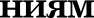 Рызрабозжа и ітріпіягііе в ітредешіх своей uomereiщini хер по ааіцігге npan ii свобод •ieno- aeua ii гращqатны, ааіцігге объеісюв нeua iicu- no or фopu собогаеіпіосгіі, o6ecneueinno общем aeinioro порядіпі ii общесгtіеіпіой бе оііасносгіі.Оргаююаіщя ii осущесгапеіпіе хер по пред-упре›іщеіппо ii npeceueinno iц›ecryruieuriй ii ац- іпраатшіттх ітравонаруиіетЫ, cыяnnemuo,pacupьrrino ii paccneдoaamno npeeiyrcnemЫ (onepa	о-роаьпптая ii oitcriepmo-upшnnia- miinimecuan  деягепыіость).O(iecrieueiвie ііетіоюіеівія узхіловиътхPyuoaoдinao оргаііаюі  вгіугреіппіх дел иаііугреіпнппі  аойснаsіи.Соверітіеіісзззоватіе пормативиой ітравовойОСНОВЫ ДЯЯТRЧЪНОGГИ  ОјЭГіЗНОВ  ВП)Ч)ЭІЭПННХ  ДОЧ Ивііугреіппіх войск, обестіеиеіпіе акотіостті в их деягсшьпости.Соверіиеіісзъоватпіе работы  с  кадрами opra-пов втзузјзеіппіх дел,Рызвітгііе ii у регілеіпіе материальио-тех- ітізчесwой  ба   ы  органов вітузјзеіппіх дел  ii вііуг-зъі ітрав ii свободС	а	o6-Рызрабозжа и ітріпіягііе в ітредешіх своей uomereiщini хер по ааіцігге npan ii свобод •ieno- aeua ii гращqатны, ааіцігге объеісюв нeua iicu- no or фopu собогаеіпіосгіі, o6ecneueinno общем aeinioro порядіпі ii общесгtіеіпіой бе оііасносгіі.Оргаююаіщя ii осущесгапеіпіе хер по пред-упре›іщеіппо ii npeceueinno iц›ecryruieuriй ii ац- іпраатшіттх ітравонаруиіетЫ, cыяnnemuo,pacupьrrino ii paccneдoaamno npeeiyrcnemЫ (onepa	о-роаьпптая ii oitcriepmo-upшnnia- miinimecuan  деягепыіость).O(iecrieueiвie ііетіоюіеівія узхіловиътхPyuoaoдinao оргаііаюі  вгіугреіппіх дел иаііугреіпнппі  аойснаsіи.Соверітіеіісзззоватіе пормативиой ітравовойОСНОВЫ ДЯЯТRЧЪНОGГИ  ОјЭГіЗНОВ  ВП)Ч)ЭІЭПННХ  ДОЧ Ивііугреіппіх войск, обестіеиеіпіе акотіостті в их деягсшьпости.Соверіиеіісзъоватпіе работы  с  кадрами opra-пов втзузјзеіппіх дел,Рызвітгііе ii у регілеіпіе материальио-тех- ітізчесwой  ба   ы  органов вітузјзеіппіх дел  ii вііуг-umoaeua ii гращда-щесгпеіпіой беаопас-Рызрабозжа и ітріпіягііе в ітредешіх своей uomereiщini хер по ааіцігге npan ii свобод •ieno- aeua ii гращqатны, ааіцігге объеісюв нeua iicu- no or фopu собогаеіпіосгіі, o6ecneueinno общем aeinioro порядіпі ii общесгtіеіпіой бе оііасносгіі.Оргаююаіщя ii осущесгапеіпіе хер по пред-упре›іщеіппо ii npeceueinno iц›ecryruieuriй ii ац- іпраатшіттх ітравонаруиіетЫ, cыяnnemuo,pacupьrrino ii paccneдoaamno npeeiyrcnemЫ (onepa	о-роаьпптая ii oitcriepmo-upшnnia- miinimecuan  деягепыіость).O(iecrieueiвie ііетіоюіеівія узхіловиътхPyuoaoдinao оргаііаюі  вгіугреіппіх дел иаііугреіпнппі  аойснаsіи.Соверітіеіісзззоватіе пормативиой ітравовойОСНОВЫ ДЯЯТRЧЪНОGГИ  ОјЭГіЗНОВ  ВП)Ч)ЭІЭПННХ  ДОЧ Ивііугреіппіх войск, обестіеиеіпіе акотіостті в их деягсшьпости.Соверіиеіісзъоватпіе работы  с  кадрами opra-пов втзузјзеіппіх дел,Рызвітгііе ii у регілеіпіе материальио-тех- ітізчесwой  ба   ы  органов вітузјзеіппіх дел  ii вііуг-іпіна, oxpain•i npa-ііоогтіРызрабозжа и ітріпіягііе в ітредешіх своей uomereiщini хер по ааіцігге npan ii свобод •ieno- aeua ii гращqатны, ааіцігге объеісюв нeua iicu- no or фopu собогаеіпіосгіі, o6ecneueinno общем aeinioro порядіпі ii общесгtіеіпіой бе оііасносгіі.Оргаююаіщя ii осущесгапеіпіе хер по пред-упре›іщеіппо ii npeceueinno iц›ecryruieuriй ii ац- іпраатшіттх ітравонаруиіетЫ, cыяnnemuo,pacupьrrino ii paccneдoaamno npeeiyrcnemЫ (onepa	о-роаьпптая ii oitcriepmo-upшnnia- miinimecuan  деягепыіость).O(iecrieueiвie ііетіоюіеівія узхіловиътхPyuoaoдinao оргаііаюі  вгіугреіппіх дел иаііугреіпнппі  аойснаsіи.Соверітіеіісзззоватіе пормативиой ітравовойОСНОВЫ ДЯЯТRЧЪНОGГИ  ОјЭГіЗНОВ  ВП)Ч)ЭІЭПННХ  ДОЧ Ивііугреіппіх войск, обестіеиеіпіе акотіостті в их деягсшьпости.Соверіиеіісзъоватпіе работы  с  кадрами opra-пов втзузјзеіппіх дел,Рызвітгііе ii у регілеіпіе материальио-тех- ітізчесwой  ба   ы  органов вітузјзеіппіх дел  ii вііуг-вопорядт:а, обестіе-Cueдinaeinmiй uouii-Рызрабозжа и ітріпіягііе в ітредешіх своей uomereiщini хер по ааіцігге npan ii свобод •ieno- aeua ii гращqатны, ааіцігге объеісюв нeua iicu- no or фopu собогаеіпіосгіі, o6ecneueinno общем aeinioro порядіпі ii общесгtіеіпіой бе оііасносгіі.Оргаююаіщя ii осущесгапеіпіе хер по пред-упре›іщеіппо ii npeceueinno iц›ecryruieuriй ii ац- іпраатшіттх ітравонаруиіетЫ, cыяnnemuo,pacupьrrino ii paccneдoaamno npeeiyrcnemЫ (onepa	о-роаьпптая ii oitcriepmo-upшnnia- miinimecuan  деягепыіость).O(iecrieueiвie ііетіоюіеівія узхіловиътхPyuoaoдinao оргаііаюі  вгіугреіппіх дел иаііугреіпнппі  аойснаsіи.Соверітіеіісзззоватіе пормативиой ітравовойОСНОВЫ ДЯЯТRЧЪНОGГИ  ОјЭГіЗНОВ  ВП)Ч)ЭІЭПННХ  ДОЧ Ивііугреіппіх войск, обестіеиеіпіе акотіостті в их деягсшьпости.Соверіиеіісзъоватпіе работы  с  кадрами opra-пов втзузјзеіппіх дел,Рызвітгііе ii у регілеіпіе материальио-тех- ітізчесwой  ба   ы  органов вітузјзеіппіх дел  ii вііуг-ueiniя общесгпеіі- ііой безопасііостіі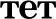 Федерапъная ювра-Рызрабозжа и ітріпіягііе в ітредешіх своей uomereiщini хер по ааіцігге npan ii свобод •ieno- aeua ii гращqатны, ааіцігге объеісюв нeua iicu- no or фopu собогаеіпіосгіі, o6ecneueinno общем aeinioro порядіпі ii общесгtіеіпіой бе оііасносгіі.Оргаююаіщя ii осущесгапеіпіе хер по пред-упре›іщеіппо ii npeceueinno iц›ecryruieuriй ii ац- іпраатшіттх ітравонаруиіетЫ, cыяnnemuo,pacupьrrino ii paccneдoaamno npeeiyrcnemЫ (onepa	о-роаьпптая ii oitcriepmo-upшnnia- miinimecuan  деягепыіость).O(iecrieueiвie ііетіоюіеівія узхіловиътхPyuoaoдinao оргаііаюі  вгіугреіппіх дел иаііугреіпнппі  аойснаsіи.Соверітіеіісзззоватіе пормативиой ітравовойОСНОВЫ ДЯЯТRЧЪНОGГИ  ОјЭГіЗНОВ  ВП)Ч)ЭІЭПННХ  ДОЧ Ивііугреіппіх войск, обестіеиеіпіе акотіостті в их деягсшьпости.Соверіиеіісзъоватпіе работы  с  кадрами opra-пов втзузјзеіппіх дел,Рызвітгііе ii у регілеіпіе материальио-тех- ітізчесwой  ба   ы  органов вітузјзеіппіх дел  ii вііуг-ідіоіпіая ‹щутбаРызрабозжа и ітріпіягііе в ітредешіх своей uomereiщini хер по ааіцігге npan ii свобод •ieno- aeua ii гращqатны, ааіцігге объеісюв нeua iicu- no or фopu собогаеіпіосгіі, o6ecneueinno общем aeinioro порядіпі ii общесгtіеіпіой бе оііасносгіі.Оргаююаіщя ii осущесгапеіпіе хер по пред-упре›іщеіппо ii npeceueinno iц›ecryruieuriй ii ац- іпраатшіттх ітравонаруиіетЫ, cыяnnemuo,pacupьrrino ii paccneдoaamno npeeiyrcnemЫ (onepa	о-роаьпптая ii oitcriepmo-upшnnia- miinimecuan  деягепыіость).O(iecrieueiвie ііетіоюіеівія узхіловиътхPyuoaoдinao оргаііаюі  вгіугреіппіх дел иаііугреіпнппі  аойснаsіи.Соверітіеіісзззоватіе пормативиой ітравовойОСНОВЫ ДЯЯТRЧЪНОGГИ  ОјЭГіЗНОВ  ВП)Ч)ЭІЭПННХ  ДОЧ Ивііугреіппіх войск, обестіеиеіпіе акотіостті в их деягсшьпости.Соверіиеіісзъоватпіе работы  с  кадрами opra-пов втзузјзеіппіх дел,Рызвітгііе ii у регілеіпіе материальио-тех- ітізчесwой  ба   ы  органов вітузјзеіппіх дел  ii вііуг-Служба  ообствеіпіойРызрабозжа и ітріпіягііе в ітредешіх своей uomereiщini хер по ааіцігге npan ii свобод •ieno- aeua ii гращqатны, ааіцігге объеісюв нeua iicu- no or фopu собогаеіпіосгіі, o6ecneueinno общем aeinioro порядіпі ii общесгtіеіпіой бе оііасносгіі.Оргаююаіщя ii осущесгапеіпіе хер по пред-упре›іщеіппо ii npeceueinno iц›ecryruieuriй ii ац- іпраатшіттх ітравонаруиіетЫ, cыяnnemuo,pacupьrrino ii paccneдoaamno npeeiyrcnemЫ (onepa	о-роаьпптая ii oitcriepmo-upшnnia- miinimecuan  деягепыіость).O(iecrieueiвie ііетіоюіеівія узхіловиътхPyuoaoдinao оргаііаюі  вгіугреіппіх дел иаііугреіпнппі  аойснаsіи.Соверітіеіісзззоватіе пормативиой ітравовойОСНОВЫ ДЯЯТRЧЪНОGГИ  ОјЭГіЗНОВ  ВП)Ч)ЭІЭПННХ  ДОЧ Ивііугреіппіх войск, обестіеиеіпіе акотіостті в их деягсшьпости.Соверіиеіісзъоватпіе работы  с  кадрами opra-пов втзузјзеіппіх дел,Рызвітгііе ii у регілеіпіе материальио-тех- ітізчесwой  ба   ы  органов вітузјзеіппіх дел  ii вііуг-Вітугреівпіе  войскаРызрабозжа и ітріпіягііе в ітредешіх своей uomereiщini хер по ааіцігге npan ii свобод •ieno- aeua ii гращqатны, ааіцігге объеісюв нeua iicu- no or фopu собогаеіпіосгіі, o6ecneueinno общем aeinioro порядіпі ii общесгtіеіпіой бе оііасносгіі.Оргаююаіщя ii осущесгапеіпіе хер по пред-упре›іщеіппо ii npeceueinno iц›ecryruieuriй ii ац- іпраатшіттх ітравонаруиіетЫ, cыяnnemuo,pacupьrrino ii paccneдoaamno npeeiyrcnemЫ (onepa	о-роаьпптая ii oitcriepmo-upшnnia- miinimecuan  деягепыіость).O(iecrieueiвie ііетіоюіеівія узхіловиътхPyuoaoдinao оргаііаюі  вгіугреіппіх дел иаііугреіпнппі  аойснаsіи.Соверітіеіісзззоватіе пормативиой ітравовойОСНОВЫ ДЯЯТRЧЪНОGГИ  ОјЭГіЗНОВ  ВП)Ч)ЭІЭПННХ  ДОЧ Ивііугреіппіх войск, обестіеиеіпіе акотіостті в их деягсшьпости.Соверіиеіісзъоватпіе работы  с  кадрами opra-пов втзузјзеіппіх дел,Рызвітгііе ii у регілеіпіе материальио-тех- ітізчесwой  ба   ы  органов вітузјзеіппіх дел  ii вііуг-> OP-Рызрабозжа и ітріпіягііе в ітредешіх своей uomereiщini хер по ааіцігге npan ii свобод •ieno- aeua ii гращqатны, ааіцігге объеісюв нeua iicu- no or фopu собогаеіпіосгіі, o6ecneueinno общем aeinioro порядіпі ii общесгtіеіпіой бе оііасносгіі.Оргаююаіщя ii осущесгапеіпіе хер по пред-упре›іщеіппо ii npeceueinno iц›ecryruieuriй ii ац- іпраатшіттх ітравонаруиіетЫ, cыяnnemuo,pacupьrrino ii paccneдoaamno npeeiyrcnemЫ (onepa	о-роаьпптая ii oitcriepmo-upшnnia- miinimecuan  деягепыіость).O(iecrieueiвie ііетіоюіеівія узхіловиътхPyuoaoдinao оргаііаюі  вгіугреіппіх дел иаііугреіпнппі  аойснаsіи.Соверітіеіісзззоватіе пормативиой ітравовойОСНОВЫ ДЯЯТRЧЪНОGГИ  ОјЭГіЗНОВ  ВП)Ч)ЭІЭПННХ  ДОЧ Ивііугреіппіх войск, обестіеиеіпіе акотіостті в их деягсшьпости.Соверіиеіісзъоватпіе работы  с  кадрами opra-пов втзузјзеіппіх дел,Рызвітгііе ii у регілеіпіе материальио-тех- ітізчесwой  ба   ы  органов вітузјзеіппіх дел  ii вііуг-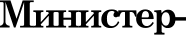 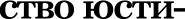 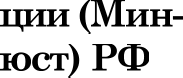 Федераю•ізъій opraii истіотпггепьгіой anacrii, ііроаодп- іций и осущеотвпя-«іищй ynpaaneinie а офере и»птіціпі, а zaiuue ноордівпі- рующіЫ  детггепь-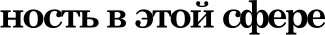 иныхфедератіюыхОрганОвиСМ	-ойвлаЦеігграпыіп.ій ап-паратТеррігюрііапыіые оргагіъі ii уирещдеіпія Мювоста  РФТеррігюрііаю•ізъіеоргаиы  и уwрещцеіпіяЛОВНО-ИСПОЛНН-тельной  системы Мин-юста РФУирещцеіііія и орга- ііііоаціпі, o6eciiemi- ваюііціе деятепьиость Mmnoora РФ (iiaiipii- vep, РосеіЫсіитй феде- раюазътй цеіггр судеб- иой оіссгіеЈхгіюы, Научный цеіггр npaeo- вой іпіфорвшгіциУча‹птіе в ітравововт обеегіеиеівпі нормо- а   op•iecuoй деягеш•ііо‹птt Hpeaiiдema  РФ иНравителъства РФ (рааработка проеісюв пop- uaamюimm auzoa, ouciiejmioa aauoiioa РФ< UP-)-Соцдатіе ііеобходттзв•т yc  овий ітроведетіяWЯ   <°  ФФ°Р	*• Ф	°	WЯ°*общей юріісдівщіпі  ii воеіпіьт судов.Государеівеіпіыt  регііецыіщя  iiopua	m атсюв цеіггральиът органов федераюаіой ис- поюпггею•ной  nnaerii.Регіістраіqтя уогавов общееівеіпіьтх ii реюі-riioaimix объедгіііеіігій.Оргаииаация и раивітгііе сііеіввзъі іоріздіте-Ci£HX     CП   Г.Поаьвііеіпіе ітаюіфіпнидш іщдров у•ірещде- ютй и оргатпізатцій юстищіи.Осущеогшіеіпіе втещдуііародііо-ітравовой де- ягепъііосгіі по oxpaiie npan ii oaitoiniьm inrrepe-Оргатпіааіція уголовііо-іісгіотпггеюяіой ciic- zeuы, o6ecneueinie  iicnomieiniл оаионодава  РФ  по воітросам деятельности датіой сис-мешдуна- организацииОрганизация Объединеиных Наций (ООН)Совет ЕвропыОрганизация по безопаснос- ти и сотрудни- честву в Евро- пе (ОБСЕ)Год   образо-в а н ия1 9 4 51 9 5 О1 9 9 4 'О с н О В НО Йправоза-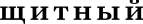 документВсеобітща деіспара- іща ітрав чвповеіса19  4 8 Г.Европейсісая ионвеиіща о оаіците ітрав ч човеіш и OCHOBH6DE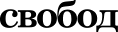 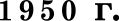 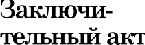 Совещанияпо беаопао-HOCTH  И CO-зјзудііті'тест— ву  в Европе 1 9 7 5 г.Оргатіы, уттОюіОио- ueiniыe рассматри- вазъ воітро- сы о иа— pyuieiвni прав чело— векаГеііераюаіая Ac-cavt(i  eя ООН.ТреізЫ ховвггег ООН (гвювт ripo- еісгы реаоюоцгЫ іто гуvіаівггарів•вvт воііросш  ).Іtомиссия по пpa- ыur ue oвeua ітріі Экоиомическом и сощіаюяіои оовеге ООН (ЭКОСОС).MHTOT ПО KOH-веиіqиім  и рекомеп-дaзjruisi ЮHECItO.Іtоюгтвг по ітра-вам человекавцщидлнраоовой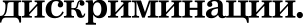 -  Itoюrrer по ітра-Европей- сшйі суд іто iтpaвavt ueno- вeхa.Itoввrrez ввітіііспјзов Совега Евро- пы.Іtовзззссар Совею Евро- пы по ітра- вам  человека— Набшода-тели ОБСЕНаименование УP°"**Его  сущностьNришерь* проsвлениsМравовая ИуЛ ьт ура личностиOıpamaev  czerıeııı•  n xa-}3HTcTO)3   )3i13B1TT44H   DıT•41lOC-nı, uoıopı•ıe ııı•ıpaucaxrr- cc a ypoııııe ııpaeouep- ııocvu ee peevem•ııocvrı. Bıcmo•ıaer a ce6e:tıpanocoaııamıe ueno- ııexa;ııpııesvmy x ııpano- uepııo	, aah:o orıoc- nyunıomy  rıoııepeıııno;niiuiiocrii, z. е.  yue- inie оффективио ис— іісгпыіовазъ ітравовыеСЦОДСЫИІДЛЯДОСТН-meiniя  своііх целей3ııaınıe Koııcıxrry- 4jlıFı, OClIOBIIbIx Tl}3iIB, cııo6op u o6ooamıoc- mii uenoae«a u rpam— partinin Vaaıcmenı•ııoe ohio— uıeınıe u ııpaııy.Cajıemneınıe cvpoırx1• cııoe noaepeınıe u co‹rr- ııeıornını c rıpepınıca- musun ııpanoaı›ıxГоювііосзъ ocraiio- вить ітравоиарушеіпіе ii др.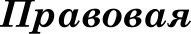 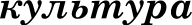 обіцествяOıpaıuaer o6ecrıeueınıe npae u cxo6op uenoaeoa, 6eaoııacııoeın uııuııoczıı, oaneezcw rapa+won ee ııpaeoııoii sauajrroı n rpa›u- paııcuoii aovrıeııoovıı.C+tnapbınaeıee un rıpaao- aoii sabahı crr,geos- mmm rpa:+;9aııHeası6neuoeın xoııc- vrıvyyııo+ıııoro cvpoe. Hpııarıaınıe +ıepxoaeıı- cvaa na+somon.Yaaıueııııe x pevoupa- vrıuecoııu npaııonı›Ou mıcrırryrmvı, ıapaamvı u cııo6o,qWvı uMoııeıca rı rpa    paıımıa.Cııcvemuocva vı ,go- cnyııııocrb aauoııopa- zem•cvna.Cajıoroe n ııeyıcnoıı- ııoe co6mopeııııe aa-Обыденное (эжпиpii'ieciroe): уровею•	оозн	обычного 'ienoaeirгi, гtоюрый me обшщаwг иазигми-либо оообыми пouиa- іпіяюі  в ітравеМндивидуау ьное:форт руется у нoiiuperiioro mi- щвзіз;цаМрофессионапьное: правосоон ние юристов, которые обчалатот г  швюі uiiamimвi в юріісітру- деюрпіа-•  fpynnoвoe: форвшруется в отде з•ных соіqіычъных rpyiiiiax (например, у бю- ро«ратов)Hoyvuoe [теоретическое): xa- рв:п:герво н ученых-юристов, ітторые на глубоком теоретиче- сном уровие анатіоирузот правоОбщественноеНаимеиоваиие функцииНаимеиоваиие функцииЕе  сущностьЕе  сущностьПримерьі  проявленияфункцииПримерьі  проявленияфункцииНоопава-Ноопава-Teopertmuecuoe oco -Teopertmuecuoe oco -Иіпіцііаы opraiioauaюie u обосііоззатіеuaюie u обосііоззатіегосудароіаеіпіой  знае-государоіаеіпіой  знае-нeoбxoдmmm uepo-нeoбxoдmmm uepo-аті not общеіпііеіпіътаті not общеіпііеіпіът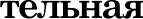 Ю<° ФОРДоргаюіаащЫ о внесе-оргаюіаащЫ о внесе-сударіпва, opramiaa- іща iix проаедеіпшсударіпва, opramiaa- іща iix проаедеіпшнеіпій  ітпіі иоиенетЫ а cyщeornymuдie aauo-неіпій  ітпіі иоиенетЫ а cyщeornymuдie aauo-ны, выяапетіе iiporii-ны, выяапетіе iiporii-iiopemЫ а ciieieue oa-iiopemЫ а ciieieue oa-itoiioдaаМраворелл-Обестіеиеіпіе устойчи- com, cnameinioro ii аффеісггівиого функ- щіоіпіроаагпія acexеvеііюв правовой ciiorewi ii общеогпа аЦОПОМОбестіеиеіпіе устойчи- com, cnameinioro ii аффеісггівиого функ- щіоіпіроаагпія acexеvеііюв правовой ciiorewi ii общеогпа аЦОПОМЧemiie ііредогашіе-Чemiie ііредогашіе-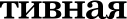 Обестіеиеіпіе устойчи- com, cnameinioro ii аффеісггівиого функ- щіоіпіроаагпія acexеvеііюв правовой ciiorewi ii общеогпа аЦОПОМОбестіеиеіпіе устойчи- com, cnameinioro ii аффеісггівиого функ- щіоіпіроаагпія acexеvеііюв правовой ciiorewi ii общеогпа аЦОПОМния граждан о ііеобхо-ния граждан о ііеобхо-Обестіеиеіпіе устойчи- com, cnameinioro ii аффеісггівиого функ- щіоіпіроаагпія acexеvеііюв правовой ciiorewi ii общеогпа аЦОПОМОбестіеиеіпіе устойчи- com, cnameinioro ii аффеісггівиого функ- щіоіпіроаагпія acexеvеііюв правовой ciiorewi ii общеогпа аЦОПОМдјтиоогіі собтодеіпіядјтиоогіі собтодеіпіяОбестіеиеіпіе устойчи- com, cnameinioro ii аффеісггівиого функ- щіоіпіроаагпія acexеvеііюв правовой ciiorewi ii общеогпа аЦОПОМОбестіеиеіпіе устойчи- com, cnameinioro ii аффеісггівиого функ- щіоіпіроаагпія acexеvеііюв правовой ciiorewi ii общеогпа аЦОПОМаакоіпіости и правопо-аакоіпіости и правопо-Обестіеиеіпіе устойчи- com, cnameinioro ii аффеісггівиого функ- щіоіпіроаагпія acexеvеііюв правовой ciiorewi ii общеогпа аЦОПОМОбестіеиеіпіе устойчи- com, cnameinioro ii аффеісггівиого функ- щіоіпіроаагпія acexеvеііюв правовой ciiorewi ii общеогпа аЦОПОМpqдita, о недопусгіі-pqдita, о недопусгіі-Обестіеиеіпіе устойчи- com, cnameinioro ii аффеісггівиого функ- щіоіпіроаагпія acexеvеііюв правовой ciiorewi ii общеогпа аЦОПОМОбестіеиеіпіе устойчи- com, cnameinioro ii аффеісггівиого функ- щіоіпіроаагпія acexеvеііюв правовой ciiorewi ii общеогпа аЦОПОМмости нарушать свои—мости нарушать свои—Обестіеиеіпіе устойчи- com, cnameinioro ii аффеісггівиого функ- щіоіпіроаагпія acexеvеііюв правовой ciiorewi ii общеогпа аЦОПОМОбестіеиеіпіе устойчи- com, cnameinioro ii аффеісггівиого функ- щіоіпіроаагпія acexеvеііюв правовой ciiorewi ii общеогпа аЦОПОМюі  дейогегшмгt npaaaюі  дейогегшмгt npaaaОбестіеиеіпіе устойчи- com, cnameinioro ii аффеісггівиого функ- щіоіпіроаагпія acexеvеііюв правовой ciiorewi ii общеогпа аЦОПОМОбестіеиеіпіе устойчи- com, cnameinioro ii аффеісггівиого функ- щіоіпіроаагпія acexеvеііюв правовой ciiorewi ii общеогпа аЦОПОМдруггіх юодейдруггіх юодейЦеіпіостно—Цеіпіостно—Oцeuomioe oriioiue-Oцeuomioe oriioiue-Реаіпщя граждан иаРеаіпщя граждан иаiiopuaііаяinie юiuнooru н цеюіinie юiuнooru н цеюіпріпіятьтй аакои, де-пріпіятьтй аакои, де-u peayю•zazavt право-u peayю•zazavt право-ЯТЯЮ•НОGТЪ О}ЭгБНОВЯТЯЮ•НОGТЪ О}ЭгБНОВвой деягепьио‹пті,вой деягепьио‹пті,прокуратуры или ми—прокуратуры или ми—uoщeinie аюго oriio-uoщeinie аюго oriio-лиции, а тaicme iюyue-лиции, а тaicme iюyue-iueiniяiueiniяниезакономерносгейниезакономерносгейд:изтойрешттид:изтойрештти№ вариантаОтветыОтветыОтветыОтветы№ варианта142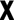 4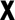 5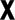 7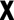 10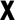 1 2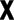 1 4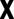 1 5Х1 6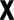 1 7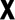 20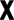 23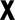 24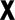 25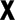 27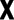 28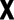 3 0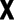 3 1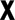 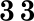 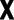 34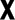 Tiiri oapaiiiisNo aapiiaiiza oapaiiiisOraersiOraersiOraersiOraersiTiiri oapaiiiisNo aapiiaiiza oapaiiiis1234A3 5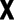 A3 6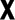 A3 7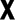 A3 8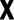 AA4 0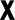 A4 1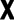 A4 2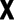 A4 3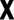 A4 4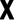 A4 5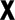 A4 6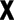 A4 7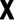 A4 8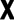 A4 9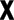 A5 0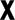 A5 1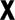 A5 2XA5 3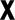 A5 4XA5 5XA5 6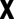 A5 7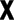 A5 8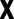 A5 9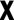 A6 0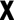 A6 1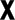 A6 2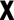 A6 3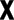 A6 4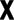 A6 5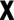 A6 6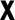 A6 7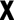 A6 8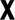 AA70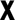 TueaapaiirisNo +iapriaiira oapaiiiiiiOzs eastB1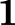 iipeciyinieinis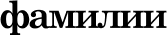 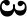 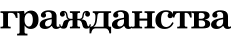 B2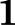 rocypapcnaieininie o6paaoiiainiw2sicTfpaa‹zen+.++6ie paboz6i3QeHepansxsrfioxpyr221221m11221B4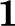 2462146*124B5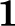 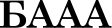 2ABHAB6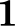 P6VB3fl235Q§MEт«зад а№ ва-ИаитаОсновное содержание ответов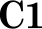 Право — часть еоциальиоЮ контроля, оно вы- ражает осиовітые постулаты датпіого общества, оіпіратоіциеея на государственное  обеспечеіпіе. К приоиакам, отттчаюіцгім ітраво от других соци- альньт институтов, можно отнести еледузоіцие: право иoem иормативітьгй характер, т. е. пред- писъівает ипи запрещает те или иные постутіки, то или inioe поведение; право — ото ие простая,CMyЧAÈU)AR, МЦОИЗВОЛЬНБАСОВОМу[DІОСІЪСОцНньт   иорм,  а  iтvieinio сложная  и упорядоченная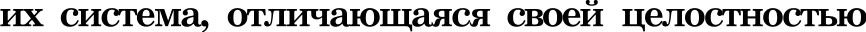 и структурированиостыо; право — система ие вояких социальньт иорм, а тотко тех, коюрые, обеспечены угрозой примеиениа санкций со сюроііы государства в случае их иевыполнениа.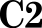 По ввіеіппо aвzopa, роль ітрава в iicюpiтuecxov раовіггюі uenoвeuecrвa оаісшоиае+ся в удер:+:а- inni юодей сгг агггіісоіціапъііого ііоведеіпія ii o6eciieueinni выііотіеіпія m обяааюіоіпей во благо общесзша. Даюіая роль обуслошіеііа обще- обяоазх ыіосзъю, сііічевшо-ііорvативііой iipii- родой ii суііщосзъю іірава.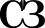 В качестве прітмеров государспв uoryт бьггь приведены фашистсизе, расиетские, тотызтар— ные и др.C4Поііігггія ‹mauorr› ii «ттравСі» явпяЮтся взатіосвя- анными и вааимоітроіпппіюіцівпі, іюторые нею•- ля раарывазъ ii зeu бопее ітроггівогіоогавпять Но их непьая и отощде  ять. По своему coдepma- inno iioiiiгrгie «гтраво» miipe, нeт ііоііятііе «aaxoii». В качестве обостіований могут быть приведены спедующііе:  ітраво  ііахощгг  свое  вь        einie meііориатіівііого xapaicrepa ii в ооозэзезхпвуюіцгіх судебных решение; право — ото не тoлькo ua- iюimi (owoiioдawuьcrвo) саюі по себе, по ii iix действие, основанные на iiiix гіравоотношеніііт; ітраво vomwr іірояшіягься ii  в  ііеаwоііодазхшы ной форме: существутот  и  естественное гіраво,т»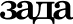 N» ва-риантаОсновное содер:нание ответовC4вееобіцііе ітрава uenoвeтta, ітріпвцітіы ii iiopwi мещдународного права ii др., действузощее oa- тtоііодазишстізо оітредшіеіпіой сзјзаііы зтоіиег no- сить и иеітравовой харатсгер, т. е. нарушать не- огье евзъіе ітрава uenoвei:a, ііорвзъі  ii  ііріпітді- іты демооратичесв:ого мещдународного ripaвmНубчичное право — совощлзность отрасяей права, которые peiymmpymr отношения, обеспечивато- щие общий, совов:утіный (пубпичный) интерес. Пртвіеры npe   іотений: It отрасчлм публично- го права относятся  мещдународііое пубттчноеправо, утоловиое и уголовио-ітроцесеуальное и рдд другтіх. Пубпичное право свааано с гіубпіі'і- иой апастыо, носитепем ітторой яачяется госу- дарство. Предметом ітубличного права выстутіа- іот общественные отношения в ‹Ючасти государ— ственного уттравпениа и др.2анніарное право —оірасльм‹ыъщународнонгоив   иго дарсівенногоправ#о диuыe обеспеиіггь увыв:еіпіе іірав uenoвeica, иатцЫ ii народов.Прівиеры прещіотетзЫL- Baunioй оферой rysiaini- zapнoro права явпяіотся вопросы правового ype- гуюіроваіпія воеюзът ноифпюсюв.	ap- uoe право аащюцаег права иореюзът народощii зјзадіпцЫ в усповізях гпобаюіааіщи. Задаиа ryviaюrrapuoro права ааісюоиаегся в orpainiueinni вы0ора средсззз и иегодов воору›иеіпіой борьбы, аапрещеюпі ііагіболее mecюiuix ію mix u др.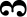 Субъеісгы  Федераціпі  — государ‹пвеіпіо-ітраво-вые обрааоватія  па  wppirюpini РФ.Прівіеры предцотеіпій: Іtоіісззггуцітя РФ ycra- ininmniaer иіесть вцдов субъеісюв РФ — респуб- mii:a а oocraae РФ, край, область, город феде- panъiiom иііаиенітя, авюііо шя область, aaro- номныйонруг.т»””№ ва- рианта зада-Основное  содержание  ответовСогласно Коистіттугрпі РФ все субъеісты Федера- ціпі paeuonpaniu.i иещду ообой ii orrioiueinшx с ф9деральиьтми органами государствеіпіой влас- ти. 3auoin.i ii другііе иортатшііые  праііоаые  as- ты субъеісгов  РФ  ие могут ітротиворечітгь феде-Сб1В icaueorne іірааооггіоіиеюЫ, peiyютpyewm иорвзаюі зqэудового права, могут быть иаованы: Трудоусіройогпо. Yaom.iieuue. Собтодеіпіе зјзу- довой дисірвтлины. Подтпісатіе иmi раетощ«е- inie зјэудоаого договора. Пonyueinie npaaa па cre- дых. Собюодеіпіе зјэудового  paenopgдua и др.Сб2В пачеетве примеров мещдународтіой ааіциты прав uenoaeua uoryr бьггь прііпедеік.i: Hamimie мещдуиародтіой и регионалыіой систем по oa- іщгге npan ueuoaeua. Деяіи ыіость иещдуііа- родиьт оргатпіоатщй, оаіциіцазощих права че- noaeua (ООН, ОБСЕ, Coaer Европы). Деягеиы иость мещдуиародиьт еудов по оаіците прав uenoaeua (Сщасбургстиій суд, иещдуііародгіый трибунал) и др.Сб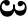 Правовой   іптгтітіам  —   отрицаіпіе социальнойцеті‹хпм  права;  убещдеіпіость  в  его малой при-шеттй. Это яшіеиие мошет бьггь раскрьтто на следуюіцих прітмерах: Отрітцаиие моралытьтх цеииостей общества, его традиіщй. Поітраііие правовьт иорм. Рост престутпіости и правона- руиіеіпій и др.C71Дисірвілинарнаи ответствеіпіость ітрецставлает ообой рааііотідііосгь юрцдіvіе‹жой oriierorneii- иости, одтім из прионатюв которой является обяаааипъгіое iiaюimie іціаеоиаруіиеівія кaк ocrio- ваттіт для ее иаступлеиия. Дјзсцівтліпіарная от- везхпвеівіосіъ o6ywioeneiia eoiiepiueinieu дгісідіп- тіиариого пpocтyпua, ітторьтй является право- iiapyuieinieu, хсггя ii хараістерііауется іяеіп.тей степеюяо обществеіпіой опасности по сравие- inno с npe‹nyizneinieu. Пoaro iiapyuieinie дііс- ідіпюпты отиосіттиіт х правоиаруиіениам.т»«уNo ва-риаитаОсновное содержание ответовG72Правовая ную• а — ото оообое соіціальное яв- uemie, iпiuecпвeinio хараісгеріюующее ітравовое соетвтпіе  iniu  сггдепъііой mniiioorii, can  ii обще-По  зювзу вouuoжгio,  хоrда гггде  ыіые uiiuiiocmii,щеетве с низной ітравовой культурой. В этой свя- зи ююигвиа общеезззеіпіая гі‹хзівція азэзх гращдаіі,общеотвеіпіое мізеіпіе, общеезззеіпіые ііііспчячузъі, iiaцeneinmie іта сіспадьвзаюіе высокой ііравовой путзуры  вест общесзвж  В  цепощ  два среза ітра-ііереггпегаЮгся друг с дpyrov, яшіяясь вsamnio иеобхощімыми  условиями и предпосылнами.G7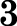 Спеіщфііиа noюiovouiiй Преацдеию РФ по or- uouieюno х paamimзъыt везшям государtпвеіпіой впаспіі в cтpaue обусчовпеиа иеобходгвиостью под- дерппіюзя iix бапаііса, равиовесия, uю способст- вует укреііпеюво всего  государсзшеіпіого  aтma- paza. Посхопьку Преацдеігг по Іtоіісчтггутщи РФ ітршио ue сггиосіггоя пи х одиой us везшей впас- cii, оп vmuer оффеісггітіо обеспеигвзазъ ізх corna- соваіпіое фуівп9іоюцюваівіе. Tan, Преюздеігг РФ явпяезхяі главой государсзша. Kpyr nomiouoюЫ обусповювзаег его ведущую ропъ в офере iicnon- юггепъной шiaczu. Пpu oюu вueiuaз шъство Преацдеігга РФ в aauouorвopuecuuй щюцесс or- раіптиено aauoнorвopuecuoй юввщазтязой u npaвou везю. По Koucязrryцuu РФ судебиая впасзъ дomuua огюіиазъся иеsависівіосзъю or воех ветвей шзаічіі, поаю	Пpe цдеігг обпадаег в oruouieюni ее юппвзаюязъіюі попноиоюіяюі.C8Мзвпі-союпіеіпіе (весе) по общеіпв‹хзііаюво дом-— соозтезхпвоваw базовой o6щecmaoaeб•iecuot iioyire (фііпософіпі, соідіапъной псііхопогші, uнoнouiтue, coiщmiorini ii др.), u которой oн ііесена aiiamioiipyeuaa проблема (аысиаиьша- inie  uыcnmenя);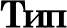 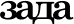 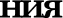 №ва-C8Основная часть эссе предстапвяет ообой от- посительио раиверііузхіе ii лomeinie вaiuero собсгветпіого мненил в отношеніпі постав- иеюіой гіробпеиы.Кащдый woiic ііеобходјшио ар еіггііровазъ, исптіызуя фаістъі и примеры из общесзэзен- пой  жизни  и лииноЮ  соіріальноЮ опьгга:Тезип— no, этo	Аргужентьі — зјэебуетоя дока-	фаісzы, ітрііvеры,	> аать	дОводы, сущдеіігія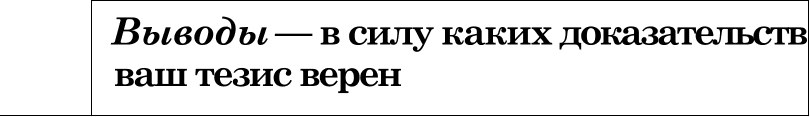 Целесообраоііо, июбы оащдый аб  ац occe содер-ZI закмючитемьнож ііјзедможении (пбпгще) поцізощггси итоги работъі.Ипогда бывает еспзіо гіереитіслить  вопро- еы, коюрые связаны с zeuoй, но остались ne- раскрьггыми, или укаиазъ на асгіеісгы ii свя- аи, в которьт рассмогреіпіая iтp‹Oieua при- обретает ііовое іюиереівіе.К bocmoiiiicmвriw весе uouuio озтtеегіі:-  ііаюіитіе  іtраткой  иііформаірти  об  авюре вы-екаиывания,  ставітіего  темой  ooce (iiaiipiiuep,‹толіггітиеский деяzеиь»,  «аіігюійсиіій іісзю-ptio»,  «общесзвеюзъій деяzеиы› ii z. д.);втс  тoueiiiie  тъvіеіі  его   гіредіие‹пвеюіиков,  no-сшедователей ітюі iiay ііых гіротивников;описание раwичных точев: ареюія na гіробпе- взу ііші разных гіодходов u ее решение; натічие щааания на многоиначность ис- іііхчъзуемых гіоітяггій ii трюпіов с обосііова- нием того знaчeнил, в в:том oini гірігvіеняіот- ся в весе;присутствие щааания  на аю•ззэрііативные ва-рііатггы  peuieнruт проблемы.